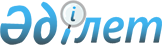 О внесении изменений в формы Единых ветеринарных сертификатов на ввозимые на таможенную территорию Таможенного союза подконтрольные товары из третьих странРешение Комиссии таможенного союза от 9 декабря 2011 года № 892

      Комиссия Таможенного союза решила:



      1. Изложить в новой редакции следующие формы Единых ветеринарных сертификатов на ввозимые на таможенную территорию Таможенного союза подконтрольные товары из третьих стран, утвержденные Решением Комиссии Таможенного союза от 7 апреля 2011 г. № 607:



      1) Ветеринарный сертификат на экспортируемый в Таможенный союз племенной и пользовательный крупный рогатый скот (Форма № 1) согласно приложению № 1;



      2) Ветеринарный сертификат на экспортируемую в Таможенный союз сперму быков-производителей (Форма № 2) согласно приложению № 2; 



      3) Ветеринарный сертификат на экспортируемые в Таможенный союз эмбрионы крупного рогатого скота (Форма № 3) согласно приложению № 3;



      4) Ветеринарный сертификат на экспортируемых в Таможенный союз убойный крупный рогатый скот, овец и коз (Форма № 4) согласно приложению № 4;



      5) Ветеринарный сертификат на экспортируемых в Таможенный союз племенных и пользовательных овец и коз (Форма № 5) согласно приложению № 5;



      6) Ветеринарный сертификат на экспортируемую в Таможенный союз сперму баранов и козлов-производителей (Форма № 6) согласно приложению № 6;



      7) Ветеринарный сертификат на экспортируемых в Таможенный союз племенных и пользовательных свиней (Форма № 7) согласно приложению № 7;



      8) Ветеринарный сертификат на экспортируемую в Таможенный союз сперму хряков (Форма № 8) согласно приложению № 8;



      9) Ветеринарный сертификат на экспортируемых в Таможенный союз племенных, пользовательных и спортивных лошадей (за исключением спортивных лошадей для участия в соревнованиях) (Форма № 10) согласно приложению № 9;



      10) Ветеринарный сертификат на временный ввоз в Таможенный союз спортивных лошадей для участия в соревнованиях (Форма № 11) согласно приложению № 10;



      11) Ветеринарный сертификат на экспортируемую в Таможенный союз сперму племенных жеребцов (Форма № 12) согласно приложению № 11;



      12) Ветеринарный сертификат на экспортируемых в Таможенный союз убойных лошадей (Форма № 13) согласно приложению № 12;



      13) Ветеринарный сертификат на экспортируемых в Таможенный союз суточных цыплят, индюшат, утят, гусят, страусят и инкубационные яйца этих видов птиц (Форма № 14) согласно приложению № 13;



      14) Ветеринарный сертификат на экспортируемых в Таможенный союз пушных зверей, кроликов, собак и кошек (Форма № 15) согласно приложению № 14;



      15) Ветеринарный сертификат на экспортируемых в Таможенный союз диких, зоопарковых и цирковых животных (Форма № 16) согласно приложению № 15;



      16) Ветеринарный сертификат на экспортируемые в Таможенный союз живую рыбу, оплодотворенную икру, водных животных, ракообразных, моллюсков и других гидробионтов (Форма № 17) согласно приложению № 16;



      17) Ветеринарный сертификат на экспортируемых в Таможенный союз медоносных пчел, шмелей и люцерновых пчел-листорезов(Форма № 18) согласно приложению № 17;



      18) Ветеринарный сертификат на экспортируемых в Таможенный союз северных оленей (Форма № 19) согласно приложению № 18;



      19) Ветеринарный сертификат на экспортируемых в Таможенный союз верблюдов и других представителей семейства верблюжьих (Форма № 20) согласно приложению № 19;



      20) Ветеринарный сертификат на экспортируемых в Таможенный союз приматов (Форма № 21) согласно приложению № 20;



      21) Ветеринарный сертификат на экспортируемые в Таможенный союз мясо, мясное сырье и субпродукты, полученные при убое и переработке крупного рогатого скота (Форма № 22) согласно приложению № 21;



      22) Ветеринарный сертификат на экспортируемые в Таможенный союз мясо, мясное сырье и субпродукты, полученные при убое и переработке свиней (Форма № 23) согласно приложению № 22;



      23) Ветеринарный сертификат на экспортируемое в Таможенный союз мясо, мясное сырье и субпродукты, полученные при убое и переработке птицы (Форма № 24) согласно приложению № 23;



      24) Ветеринарный сертификат на экспортируемые в Таможенный союз мясо, мясное сырье и субпродукты, полученные при убое и переработке лошадей (Форма № 25) согласно приложению № 24;



      25) Ветеринарный сертификат на экспортируемые в Таможенный союз мясо, мясное сырье и субпродукты, полученные при убое и переработке кроликов (Форма № 27) согласно приложению № 25;



      26) Ветеринарный сертификат на экспортируемые в Таможенный союз молоко и молочные продукты, полученные от крупного и мелкого рогатого скота (Форма № 28) согласно приложению № 26;



      27) Ветеринарный сертификат на экспортируемое в Таможенный союз мясо диких животных (пернатой дичи) (Форма № 29) согласно приложению № 27; 



      28) Ветеринарный сертификат на экспортируемые в Таможенный союз натуральный мед и другие продукты пчеловодства (Форма № 30) согласно приложению № 28;



      29) Ветеринарный сертификат на экспортируемые в Таможенный союз кожевенное, рогокопытное, кишечное, пушное меховое, овчинно-меховое и мерлушковое сырье, шерсть и козий пух, щетину, конский волос, перо и пух кур, уток, гусей и других птиц (Форма № 32) согласно приложению № 29;



      30) Ветеринарный сертификат на экспортируемую в Таможенный союз муку кормовую из рыбы, морских млекопитающих, ракообразных и беспозвоночных (Форма № 33) согласно приложению № 30;



      31) Ветеринарный сертификат на экспортируемые в Таможенный союз корма для животных растительного происхождения (Форма № 34) согласно приложению № 31;



      32) Ветеринарный сертификат на экспортируемые в Таможенный союз корма и кормовые добавки животного происхождения, в том числе из птицы и рыбы (Форма № 35) согласно приложению № 32;



      33) Ветеринарный сертификат на экспортируемые в Таможенный союз кормовые добавки для кошек и собак, а также готовые корма для кошек и собак, прошедших термическую обработку (Форма № 36) согласно приложению № 33;



      34) Ветеринарный сертификат на экспортируемые в Таможенный союз охотничьи трофеи (Форма № 37) согласно приложению № 34;



      35) Ветеринарный сертификат на экспортируемые в Таможенный союз баранину, козлятину, мясное сырье и субпродукты, полученные при убое и переработке овец и коз (Форма № 39) согласно приложению № 35;



      36) Ветеринарный сертификат на экспортируемое в Таможенный союз пищевое яйцо (Форма № 40) согласно приложению № 36.



      2. Настоящее Решение вступает в силу с даты его официального опубликования.Члены Комиссии Таможенного союза:

Приложение № 1 к Решению Комиссии 

Таможенного союза от 9.12.2011 № 892

Форма № 1Место ___________________ Дата ___________________ Печать Подпись государственного ветеринарного врача Ф.И.О и должность _____________________________________________________________________

Подпись и печать должны отличаться цветом от бланка

Приложение № 2 к Решению Комиссии  

Таможенного союза от 9.12.2011 № 892

Форма № 2Место _____________________ Дата _________________ ПечатьПодпись государственного ветеринарного врача Ф.И.О. и должность Подпись и печать должны отличаться цветом от бланка сертификата

Приложение № 3 к Решению Комиссии 

Таможенного союза от 9.12.2011 № 892

Форма № 3      При перевозке эмбрионов более чем от 5 животных составляется

опись, которая подписывается государственным ветеринарным врачом

страны-экспортера и является неотъемлемой частью данного сертификата.2. Информация о коровах-донорахМесто _____________________ Дата _________________ ПечатьПодпись государственного ветеринарного врача Ф.И.О. и должность _____________________________________________________________________

Подпись и печать должны отличаться цветом от бланка сертификата

Приложение № 4 к Решению Комиссии 

Таможенного союза от 9.12.2011 № 892

Форма № 4Место _____________________ Дата _________________ ПечатьПодпись государственного ветеринарного врача Ф.И.О. и должность _____________________________________________________________________

Подпись и печать должны отличаться цветом от бланка сертификата

Приложение № 5 к Решению Комиссии 

Таможенного союза от 9.12.2011 № 892

Форма № 5Место _____________________ Дата _________________ ПечатьПодпись государственного ветеринарного врача Ф.И.О. и должность _____________________________________________________________________

Подпись и печать должны отличаться цветом от бланка сертификата

Приложение № 6 к Решению Комиссии 

Таможенного союза от 9.12.2011 № 892

Форма № 6Место _____________________ Дата _________________ ПечатьПодпись государственного ветеринарного врача Ф.И.О. и должность _____________________________________________________________________

Подпись и печать должны отличаться цветом от бланка сертификата

Приложение № 7 к Решению Комиссии 

Таможенного союза от 9.12.2011 № 892

Форма № 7Место _____________________ Дата _________________ ПечатьПодпись государственного ветеринарного врача Ф.И.О. и должность _____________________________________________________________________

Подпись и печать должны отличаться цветом от бланка сертификата

Приложение № 8 к Решению Комиссии 

Таможенного союза от 9.12.2011 № 892

Форма № 8Место _____________________ Дата _________________ ПечатьПодпись государственного ветеринарного врача Ф.И.О. и должность _____________________________________________________________________

Подпись и печать должны отличаться цветом от бланка сертификата

Приложение № 9 к Решению Комиссии 

Таможенного союза от 9.12.2011 № 892

Форма № 10Место _____________________ Дата _________________ ПечатьПодпись государственного ветеринарного врача Ф.И.О. и должность _____________________________________________________________________

Подпись и печать должны отличаться цветом от бланка сертификата

Приложение № 10 к Решению Комиссии 

Таможенного союза от 9.12.2011 № 892

Форма № 11Место _____________________ Дата _________________ ПечатьПодпись государственного ветеринарного врача Ф.И.О. и должность _____________________________________________________________________

Подпись и печать должны отличаться цветом от бланка сертификата

Приложение № 11 к Решению Комиссии 

Таможенного союза от 9.12.2011 № 892

Форма № 12Место _____________________ Дата _________________ ПечатьПодпись государственного ветеринарного врача Ф.И.О. и должность _____________________________________________________________________

Подпись и печать должны отличаться цветом от бланка сертификата

Приложение № 12 к Решению Комиссии 

Таможенного союза от 9.12.2011 № 892

Форма № 13Место _____________________ Дата _________________ ПечатьПодпись государственного ветеринарного врача Ф.И.О. и должность _____________________________________________________________________

Подпись и печать должны отличаться цветом от бланка сертификата

Приложение № 13 к Решению Комиссии 

Таможенного союза от 9.12.2011 № 892

Форма № 14Место _____________________ Дата _________________ ПечатьПодпись государственного ветеринарного врача Ф.И.О. и должность _____________________________________________________________________

Подпись и печать должны отличаться цветом от бланка сертификата

Приложение № 14 к Решению Комиссии 

Таможенного союза от 9.12.2011 № 892

Форма № 15Место _____________________ Дата _________________ ПечатьПодпись государственного ветеринарного врача Ф.И.О. и должность _____________________________________________________________________

Подпись и печать должны отличаться цветом от бланка сертификата

Приложение № 15 к Решению Комиссии 

Таможенного союза от 9.12.2011 № 892

Форма № 16Место _____________________ Дата _________________ ПечатьПодпись государственного ветеринарного врача Ф.И.О. и должность _____________________________________________________________________

Подпись и печать должны отличаться цветом от бланка сертификата

Приложение № 16 к Решению Комиссии 

Таможенного союза от 9.12.2011 № 892

Форма № 17Место _____________________ Дата _________________ ПечатьПодпись государственного ветеринарного врача Ф.И.О. и должность _____________________________________________________________________

Подпись и печать должны отличаться цветом от бланка сертификата

Приложение № 17 к Решению Комиссии 

Таможенного союза от 9.12.2011 № 892

Форма № 18Место _____________________ Дата _________________ ПечатьПодпись государственного ветеринарного врача Ф.И.О. и должность _____________________________________________________________________

Подпись и печать должны отличаться цветом от бланка сертификата

Приложение № 18 к Решению Комиссии 

Таможенного союза от 9.12.2011 № 892

Форма № 19Место _____________________ Дата _________________ ПечатьПодпись государственного ветеринарного врача Ф.И.О. и должность _____________________________________________________________________

Подпись и печать должны отличаться цветом от бланка сертификата

Приложение № 19 к Решению Комиссии 

Таможенного союза от 9.12.2011 № 892

Форма № 20Место _____________________ Дата _________________ ПечатьПодпись государственного ветеринарного врача Ф.И.О. и должность _____________________________________________________________________

Подпись и печать должны отличаться цветом от бланка сертификата

Приложение № 20 к Решению Комиссии 

Таможенного союза от 9.12.2011 № 892

Форма № 21Место _____________________ Дата _________________ ПечатьПодпись государственного ветеринарного врача Ф.И.О. и должность _____________________________________________________________________

Подпись и печать должны отличаться цветом от бланка сертификата

Приложение № 21 к Решению Комиссии 

Таможенного союза от 9.12.2011 № 892

Форма № 22Место _____________________ Дата _________________ ПечатьПодпись государственного ветеринарного врача Ф.И.О. и должность _____________________________________________________________________

Подпись и печать должны отличаться цветом от бланка сертификата

Приложение № 22 к Решению Комиссии 

Таможенного союза от 9.12.2011 № 892

Форма № 23Место _____________________ Дата _________________ ПечатьПодпись государственного ветеринарного врача Ф.И.О. и должность _____________________________________________________________________

Подпись и печать должны отличаться цветом от бланка сертификата

Приложение № 23 к Решению Комиссии 

Таможенного союза от 9.12.2011 № 892

Форма № 24Место _____________________ Дата _________________ ПечатьПодпись государственного ветеринарного врача Ф.И.О. и должность _____________________________________________________________________

Подпись и печать должны отличаться цветом от бланка сертификата

Приложение № 24 к Решению Комиссии 

Таможенного союза от 9.12.2011 № 892

Форма № 25Место _____________________ Дата _________________ ПечатьПодпись государственного ветеринарного врача Ф.И.О. и должность _____________________________________________________________________

Подпись и печать должны отличаться цветом от бланка сертификата

Приложение № 25 к Решению Комиссии 

Таможенного союза от 9.12.2011 № 892

Форма № 27Место _____________________ Дата _________________ ПечатьПодпись государственного ветеринарного врача Ф.И.О. и должность _____________________________________________________________________

Подпись и печать должны отличаться цветом от бланка сертификата

Приложение № 26 к Решению Комиссии 

Таможенного союза от 9.12.2011 № 892

Форма № 28Место _____________________ Дата _________________ ПечатьПодпись государственного ветеринарного врача Ф.И.О. и должность _____________________________________________________________________

Подпись и печать должны отличаться цветом от бланка сертификата

Приложение № 27 к Решению Комиссии 

Таможенного союза от 9.12.2011 № 892

Форма № 29Место _____________________ Дата _________________ ПечатьПодпись государственного ветеринарного врача Ф.И.О. и должность _____________________________________________________________________

Подпись и печать должны отличаться цветом от бланка сертификата

Приложение № 28 к Решению Комиссии 

Таможенного союза от 9.12.2011 № 892

Форма № 30Место _____________________ Дата _________________ ПечатьПодпись государственного ветеринарного врача Ф.И.О. и должность _____________________________________________________________________

Подпись и печать должны отличаться цветом от бланка сертификата

Приложение № 29 к Решению Комиссии 

Таможенного союза от 9.12.2011 № 892

Форма № 32Место _____________________ Дата _________________ ПечатьПодпись государственного ветеринарного врача Ф.И.О. и должность _____________________________________________________________________

Подпись и печать должны отличаться цветом от бланка сертификата

Приложение № 30 к Решению Комиссии 

Таможенного союза от 9.12.2011 № 892

Форма № 33Место _____________________ Дата _________________ ПечатьПодпись государственного ветеринарного врача Ф.И.О. и должность _____________________________________________________________________

Подпись и печать должны отличаться цветом от бланка сертификата

Приложение № 31 к Решению Комиссии 

Таможенного союза от 9.12.2011 № 892

Форма № 34Место _____________________ Дата _________________ ПечатьПодпись государственного ветеринарного врача Ф.И.О. и должность _____________________________________________________________________

Подпись и печать должны отличаться цветом от бланка сертификата

Приложение № 32 к Решению Комиссии 

Таможенного союза от 9.12.2011 № 892

Форма № 35Место _____________________ Дата _________________ ПечатьПодпись государственного ветеринарного врача Ф.И.О. и должность _____________________________________________________________________

Подпись и печать должны отличаться цветом от бланка сертификата

Приложение № 33 к Решению Комиссии 

Таможенного союза от 9.12.2011 № 892

Форма № 36Место _____________________ Дата _________________ ПечатьПодпись государственного ветеринарного врача Ф.И.О. и должность _____________________________________________________________________

Подпись и печать должны отличаться цветом от бланка сертификата

Приложение № 34 к Решению Комиссии 

Таможенного союза от 9.12.2011 № 892

Форма № 37Место _____________________ Дата _________________ ПечатьПодпись государственного ветеринарного врача Ф.И.О. и должность _____________________________________________________________________

Подпись и печать должны отличаться цветом от бланка сертификата

Приложение № 35 к Решению Комиссии 

Таможенного союза от 9.12.2011 № 892

Форма № 39Место _____________________ Дата _________________ ПечатьПодпись государственного ветеринарного врача Ф.И.О. и должность _____________________________________________________________________

Подпись и печать должны отличаться цветом от бланка сертификата

Приложение № 36 к Решению Комиссии 

Таможенного союза от 9.12.2011 № 892

Форма № 40      Место _____________________ Дата _________________ ПечатьПодпись государственного ветеринарного врача Ф.И.О. и должность _____________________________________________________________________

Подпись и печать должны отличаться цветом от бланка сертификата
					© 2012. РГП на ПХВ «Институт законодательства и правовой информации Республики Казахстан» Министерства юстиции Республики Казахстан
				От Республики

БеларусьОт Республики

КазахстанОт Российской 

ФедерацииС. РумасУ. ШукеевИ. Шувалов 1. Описание поставки1.5 Сертификат № ______________1.1 Название и адрес

грузоотправителя:Ветеринарный сертификат на

экспортируемый в Таможенный союз

племенной и пользовательный крупный

рогатый скот
1.2 Название и адрес

грузополучателя:1.3 Транспорт: 

(№ вагона, автомашины,

контейнера, рейс самолета,

название судна)1.3 Транспорт: 

(№ вагона, автомашины,

контейнера, рейс самолета,

название судна)1.6 Страна происхождения животных:1.3 Транспорт: 

(№ вагона, автомашины,

контейнера, рейс самолета,

название судна)1.7 Страна выдавшая сертификат:1.3 Транспорт: 

(№ вагона, автомашины,

контейнера, рейс самолета,

название судна)1.8 Компетентное ведомство

страны-экспортера:1.3 Транспорт: 

(№ вагона, автомашины,

контейнера, рейс самолета,

название судна)1.9 Учреждение страны-экспортера,

выдавшее сертификат: 1.4 Страна(ы) транзита:1.10 Пункт пересечения границы

Таможенного союза:2. Идентификация животных2. Идентификация животных2. Идентификация животных2. Идентификация животных2. Идентификация животных2. Идентификация животных2. Идентификация животныхNoВид животногоПолПородаВозрастИдентификационный номерВес12345При перевозке более 5 животных составляется опись животных, которая

подписывается государственным ветеринарным врачом страны-экспортера и

является неотъемлемой частью данного сертификата.При перевозке более 5 животных составляется опись животных, которая

подписывается государственным ветеринарным врачом страны-экспортера и

является неотъемлемой частью данного сертификата.При перевозке более 5 животных составляется опись животных, которая

подписывается государственным ветеринарным врачом страны-экспортера и

является неотъемлемой частью данного сертификата.При перевозке более 5 животных составляется опись животных, которая

подписывается государственным ветеринарным врачом страны-экспортера и

является неотъемлемой частью данного сертификата.При перевозке более 5 животных составляется опись животных, которая

подписывается государственным ветеринарным врачом страны-экспортера и

является неотъемлемой частью данного сертификата.При перевозке более 5 животных составляется опись животных, которая

подписывается государственным ветеринарным врачом страны-экспортера и

является неотъемлемой частью данного сертификата.При перевозке более 5 животных составляется опись животных, которая

подписывается государственным ветеринарным врачом страны-экспортера и

является неотъемлемой частью данного сертификата.3. Происхождение животных3.1 Место и время карантинирования: 3.2 Административно-территориальная единица:3. Происхождение животных3.1 Место и время карантинирования: 3.2 Административно-территориальная единица:3. Происхождение животных3.1 Место и время карантинирования: 3.2 Административно-территориальная единица:3. Происхождение животных3.1 Место и время карантинирования: 3.2 Административно-территориальная единица:3. Происхождение животных3.1 Место и время карантинирования: 3.2 Административно-территориальная единица:3. Происхождение животных3.1 Место и время карантинирования: 3.2 Административно-территориальная единица:3. Происхождение животных3.1 Место и время карантинирования: 3.2 Административно-территориальная единица:4. Информация о состоянии здоровьяЯ, нижеподписавшийся государственный ветеринарный врач,

настоящим удостоверяю следующее:4.1 Экспортируемые в Таможенный союз клинически здоровые животные,

происходят из хозяйств или административных территорий

страны-экспортера, официально свободных от заразных болезней животных:

- губкообразной энцефалопатии крупного рогатого скота – на территории

страны или административной территории в соответствии с

регионализацией с незначительным или контролируемым риском по

указанной болезни, в соответствии с рекомендациями Кодекса МЭБ;

- лептоспироза - в течение последних 3 месяцев на территории

хозяйства;

- чумы крупного рогатого скота, контагиозной плевропневмонии,

везикулярного стоматита, блутанга, - в течение последних 24 месяцев

на территории страны или административной территории в соответствии с

регионализацией;

- заразного узелкового дерматита – в течение последних трех лет на

территории страны или административной территории в соответствии с регионализацией;

- энзоотического лейкоза – в течение последних 12 месяцев на

территории хозяйства;

- бруцеллеза, туберкулеза и паратуберкулеза – в течение последних

6 месяцев на территории хозяйства;

- сибирской язвы в течение последних 20 дней на территории хозяйства; 

- ящура в течении последних 12 месяцев на территории страны или

административной территории в соответствии с регионализацией.4. Информация о состоянии здоровьяЯ, нижеподписавшийся государственный ветеринарный врач,

настоящим удостоверяю следующее:4.1 Экспортируемые в Таможенный союз клинически здоровые животные,

происходят из хозяйств или административных территорий

страны-экспортера, официально свободных от заразных болезней животных:

- губкообразной энцефалопатии крупного рогатого скота – на территории

страны или административной территории в соответствии с

регионализацией с незначительным или контролируемым риском по

указанной болезни, в соответствии с рекомендациями Кодекса МЭБ;

- лептоспироза - в течение последних 3 месяцев на территории

хозяйства;

- чумы крупного рогатого скота, контагиозной плевропневмонии,

везикулярного стоматита, блутанга, - в течение последних 24 месяцев

на территории страны или административной территории в соответствии с

регионализацией;

- заразного узелкового дерматита – в течение последних трех лет на

территории страны или административной территории в соответствии с регионализацией;

- энзоотического лейкоза – в течение последних 12 месяцев на

территории хозяйства;

- бруцеллеза, туберкулеза и паратуберкулеза – в течение последних

6 месяцев на территории хозяйства;

- сибирской язвы в течение последних 20 дней на территории хозяйства; 

- ящура в течении последних 12 месяцев на территории страны или

административной территории в соответствии с регионализацией.4. Информация о состоянии здоровьяЯ, нижеподписавшийся государственный ветеринарный врач,

настоящим удостоверяю следующее:4.1 Экспортируемые в Таможенный союз клинически здоровые животные,

происходят из хозяйств или административных территорий

страны-экспортера, официально свободных от заразных болезней животных:

- губкообразной энцефалопатии крупного рогатого скота – на территории

страны или административной территории в соответствии с

регионализацией с незначительным или контролируемым риском по

указанной болезни, в соответствии с рекомендациями Кодекса МЭБ;

- лептоспироза - в течение последних 3 месяцев на территории

хозяйства;

- чумы крупного рогатого скота, контагиозной плевропневмонии,

везикулярного стоматита, блутанга, - в течение последних 24 месяцев

на территории страны или административной территории в соответствии с

регионализацией;

- заразного узелкового дерматита – в течение последних трех лет на

территории страны или административной территории в соответствии с регионализацией;

- энзоотического лейкоза – в течение последних 12 месяцев на

территории хозяйства;

- бруцеллеза, туберкулеза и паратуберкулеза – в течение последних

6 месяцев на территории хозяйства;

- сибирской язвы в течение последних 20 дней на территории хозяйства; 

- ящура в течении последних 12 месяцев на территории страны или

административной территории в соответствии с регионализацией.4. Информация о состоянии здоровьяЯ, нижеподписавшийся государственный ветеринарный врач,

настоящим удостоверяю следующее:4.1 Экспортируемые в Таможенный союз клинически здоровые животные,

происходят из хозяйств или административных территорий

страны-экспортера, официально свободных от заразных болезней животных:

- губкообразной энцефалопатии крупного рогатого скота – на территории

страны или административной территории в соответствии с

регионализацией с незначительным или контролируемым риском по

указанной болезни, в соответствии с рекомендациями Кодекса МЭБ;

- лептоспироза - в течение последних 3 месяцев на территории

хозяйства;

- чумы крупного рогатого скота, контагиозной плевропневмонии,

везикулярного стоматита, блутанга, - в течение последних 24 месяцев

на территории страны или административной территории в соответствии с

регионализацией;

- заразного узелкового дерматита – в течение последних трех лет на

территории страны или административной территории в соответствии с регионализацией;

- энзоотического лейкоза – в течение последних 12 месяцев на

территории хозяйства;

- бруцеллеза, туберкулеза и паратуберкулеза – в течение последних

6 месяцев на территории хозяйства;

- сибирской язвы в течение последних 20 дней на территории хозяйства; 

- ящура в течении последних 12 месяцев на территории страны или

административной территории в соответствии с регионализацией.4. Информация о состоянии здоровьяЯ, нижеподписавшийся государственный ветеринарный врач,

настоящим удостоверяю следующее:4.1 Экспортируемые в Таможенный союз клинически здоровые животные,

происходят из хозяйств или административных территорий

страны-экспортера, официально свободных от заразных болезней животных:

- губкообразной энцефалопатии крупного рогатого скота – на территории

страны или административной территории в соответствии с

регионализацией с незначительным или контролируемым риском по

указанной болезни, в соответствии с рекомендациями Кодекса МЭБ;

- лептоспироза - в течение последних 3 месяцев на территории

хозяйства;

- чумы крупного рогатого скота, контагиозной плевропневмонии,

везикулярного стоматита, блутанга, - в течение последних 24 месяцев

на территории страны или административной территории в соответствии с

регионализацией;

- заразного узелкового дерматита – в течение последних трех лет на

территории страны или административной территории в соответствии с регионализацией;

- энзоотического лейкоза – в течение последних 12 месяцев на

территории хозяйства;

- бруцеллеза, туберкулеза и паратуберкулеза – в течение последних

6 месяцев на территории хозяйства;

- сибирской язвы в течение последних 20 дней на территории хозяйства; 

- ящура в течении последних 12 месяцев на территории страны или

административной территории в соответствии с регионализацией.4. Информация о состоянии здоровьяЯ, нижеподписавшийся государственный ветеринарный врач,

настоящим удостоверяю следующее:4.1 Экспортируемые в Таможенный союз клинически здоровые животные,

происходят из хозяйств или административных территорий

страны-экспортера, официально свободных от заразных болезней животных:

- губкообразной энцефалопатии крупного рогатого скота – на территории

страны или административной территории в соответствии с

регионализацией с незначительным или контролируемым риском по

указанной болезни, в соответствии с рекомендациями Кодекса МЭБ;

- лептоспироза - в течение последних 3 месяцев на территории

хозяйства;

- чумы крупного рогатого скота, контагиозной плевропневмонии,

везикулярного стоматита, блутанга, - в течение последних 24 месяцев

на территории страны или административной территории в соответствии с

регионализацией;

- заразного узелкового дерматита – в течение последних трех лет на

территории страны или административной территории в соответствии с регионализацией;

- энзоотического лейкоза – в течение последних 12 месяцев на

территории хозяйства;

- бруцеллеза, туберкулеза и паратуберкулеза – в течение последних

6 месяцев на территории хозяйства;

- сибирской язвы в течение последних 20 дней на территории хозяйства; 

- ящура в течении последних 12 месяцев на территории страны или

административной территории в соответствии с регионализацией.4. Информация о состоянии здоровьяЯ, нижеподписавшийся государственный ветеринарный врач,

настоящим удостоверяю следующее:4.1 Экспортируемые в Таможенный союз клинически здоровые животные,

происходят из хозяйств или административных территорий

страны-экспортера, официально свободных от заразных болезней животных:

- губкообразной энцефалопатии крупного рогатого скота – на территории

страны или административной территории в соответствии с

регионализацией с незначительным или контролируемым риском по

указанной болезни, в соответствии с рекомендациями Кодекса МЭБ;

- лептоспироза - в течение последних 3 месяцев на территории

хозяйства;

- чумы крупного рогатого скота, контагиозной плевропневмонии,

везикулярного стоматита, блутанга, - в течение последних 24 месяцев

на территории страны или административной территории в соответствии с

регионализацией;

- заразного узелкового дерматита – в течение последних трех лет на

территории страны или административной территории в соответствии с регионализацией;

- энзоотического лейкоза – в течение последних 12 месяцев на

территории хозяйства;

- бруцеллеза, туберкулеза и паратуберкулеза – в течение последних

6 месяцев на территории хозяйства;

- сибирской язвы в течение последних 20 дней на территории хозяйства; 

- ящура в течении последних 12 месяцев на территории страны или

административной территории в соответствии с регионализацией.4.2 Экспортируемые в Таможенный союз животные не вакцинированы против

бруцеллеза, ящура. 4.2 Экспортируемые в Таможенный союз животные не вакцинированы против

бруцеллеза, ящура. 4.2 Экспортируемые в Таможенный союз животные не вакцинированы против

бруцеллеза, ящура. 4.2 Экспортируемые в Таможенный союз животные не вакцинированы против

бруцеллеза, ящура. 4.2 Экспортируемые в Таможенный союз животные не вакцинированы против

бруцеллеза, ящура. 4.2 Экспортируемые в Таможенный союз животные не вакцинированы против

бруцеллеза, ящура. 4.2 Экспортируемые в Таможенный союз животные не вакцинированы против

бруцеллеза, ящура. 4.3 Экспортируемые в Таможенный союз животные, генетически не

связанные со скотом из неблагополучных по губкообразной энцефалопатии

крупного рогатого скота стран. 4.3 Экспортируемые в Таможенный союз животные, генетически не

связанные со скотом из неблагополучных по губкообразной энцефалопатии

крупного рогатого скота стран. 4.3 Экспортируемые в Таможенный союз животные, генетически не

связанные со скотом из неблагополучных по губкообразной энцефалопатии

крупного рогатого скота стран. 4.3 Экспортируемые в Таможенный союз животные, генетически не

связанные со скотом из неблагополучных по губкообразной энцефалопатии

крупного рогатого скота стран. 4.3 Экспортируемые в Таможенный союз животные, генетически не

связанные со скотом из неблагополучных по губкообразной энцефалопатии

крупного рогатого скота стран. 4.3 Экспортируемые в Таможенный союз животные, генетически не

связанные со скотом из неблагополучных по губкообразной энцефалопатии

крупного рогатого скота стран. 4.3 Экспортируемые в Таможенный союз животные, генетически не

связанные со скотом из неблагополучных по губкообразной энцефалопатии

крупного рогатого скота стран. 4.4 Животные не получали корма животного происхождения, при

производстве которых использовались белки, полученные от жвачных

животных, за исключением компонентов, использование которых

допускается Кодексом МЭБ. 4.4 Животные не получали корма животного происхождения, при

производстве которых использовались белки, полученные от жвачных

животных, за исключением компонентов, использование которых

допускается Кодексом МЭБ. 4.4 Животные не получали корма животного происхождения, при

производстве которых использовались белки, полученные от жвачных

животных, за исключением компонентов, использование которых

допускается Кодексом МЭБ. 4.4 Животные не получали корма животного происхождения, при

производстве которых использовались белки, полученные от жвачных

животных, за исключением компонентов, использование которых

допускается Кодексом МЭБ. 4.4 Животные не получали корма животного происхождения, при

производстве которых использовались белки, полученные от жвачных

животных, за исключением компонентов, использование которых

допускается Кодексом МЭБ. 4.4 Животные не получали корма животного происхождения, при

производстве которых использовались белки, полученные от жвачных

животных, за исключением компонентов, использование которых

допускается Кодексом МЭБ. 4.4 Животные не получали корма животного происхождения, при

производстве которых использовались белки, полученные от жвачных

животных, за исключением компонентов, использование которых

допускается Кодексом МЭБ. 4.5 Животные не подвергались воздействию натуральных или

синтетических эстрогенных, гормональных веществ и тиреостатических

препаратов, за исключением профилактических и лечебных мероприятий. 4.5 Животные не подвергались воздействию натуральных или

синтетических эстрогенных, гормональных веществ и тиреостатических

препаратов, за исключением профилактических и лечебных мероприятий. 4.5 Животные не подвергались воздействию натуральных или

синтетических эстрогенных, гормональных веществ и тиреостатических

препаратов, за исключением профилактических и лечебных мероприятий. 4.5 Животные не подвергались воздействию натуральных или

синтетических эстрогенных, гормональных веществ и тиреостатических

препаратов, за исключением профилактических и лечебных мероприятий. 4.5 Животные не подвергались воздействию натуральных или

синтетических эстрогенных, гормональных веществ и тиреостатических

препаратов, за исключением профилактических и лечебных мероприятий. 4.5 Животные не подвергались воздействию натуральных или

синтетических эстрогенных, гормональных веществ и тиреостатических

препаратов, за исключением профилактических и лечебных мероприятий. 4.5 Животные не подвергались воздействию натуральных или

синтетических эстрогенных, гормональных веществ и тиреостатических

препаратов, за исключением профилактических и лечебных мероприятий. 4.6 Животные в течении не менее 21 дня находились в карантине под

наблюдением представителя Государственной ветеринарной службы

страны-экспортера и не имели контакта с другими животными. В период

карантинирования проводилось ежедневное внешнее обследование.

Животные клинически здоровы, исследованы в аккредитованной

лаборатории методами рекомендованными МЭБ, с отрицательными

результатами (указать название лаборатории, дату и метод

исследования) на: 

- туберкулез _______________________________________________________

- энзоотический лейкоз _____________________________________________

- паратуберкулез ___________________________________________________

- бруцеллез ________________________________________________________

- кампилобактериоз (Campylobacter fetus venerealis)

____________________________________________________________________

- трихомоноз (Trichomonas fetus)

____________________________________________________________________

-  хламидиоз _______________________________________________________

- лептоспироз (если не были вакцинированы или обработаны с

профилактической целью дегидрострептомицином или веществом,

зарегистрированным в стране-экспортере веществом, дающим

эквивалентный эффект) ______________________________________________

- инфекционный ринотрахеит и вирусная диарея КРС (для племенных

животных, при условии, что животные не были предварительно

вакцинированы)

Исследование на кампилобактериоз и трихомоноз требуется только для

быков.4.6 Животные в течении не менее 21 дня находились в карантине под

наблюдением представителя Государственной ветеринарной службы

страны-экспортера и не имели контакта с другими животными. В период

карантинирования проводилось ежедневное внешнее обследование.

Животные клинически здоровы, исследованы в аккредитованной

лаборатории методами рекомендованными МЭБ, с отрицательными

результатами (указать название лаборатории, дату и метод

исследования) на: 

- туберкулез _______________________________________________________

- энзоотический лейкоз _____________________________________________

- паратуберкулез ___________________________________________________

- бруцеллез ________________________________________________________

- кампилобактериоз (Campylobacter fetus venerealis)

____________________________________________________________________

- трихомоноз (Trichomonas fetus)

____________________________________________________________________

-  хламидиоз _______________________________________________________

- лептоспироз (если не были вакцинированы или обработаны с

профилактической целью дегидрострептомицином или веществом,

зарегистрированным в стране-экспортере веществом, дающим

эквивалентный эффект) ______________________________________________

- инфекционный ринотрахеит и вирусная диарея КРС (для племенных

животных, при условии, что животные не были предварительно

вакцинированы)

Исследование на кампилобактериоз и трихомоноз требуется только для

быков.4.6 Животные в течении не менее 21 дня находились в карантине под

наблюдением представителя Государственной ветеринарной службы

страны-экспортера и не имели контакта с другими животными. В период

карантинирования проводилось ежедневное внешнее обследование.

Животные клинически здоровы, исследованы в аккредитованной

лаборатории методами рекомендованными МЭБ, с отрицательными

результатами (указать название лаборатории, дату и метод

исследования) на: 

- туберкулез _______________________________________________________

- энзоотический лейкоз _____________________________________________

- паратуберкулез ___________________________________________________

- бруцеллез ________________________________________________________

- кампилобактериоз (Campylobacter fetus venerealis)

____________________________________________________________________

- трихомоноз (Trichomonas fetus)

____________________________________________________________________

-  хламидиоз _______________________________________________________

- лептоспироз (если не были вакцинированы или обработаны с

профилактической целью дегидрострептомицином или веществом,

зарегистрированным в стране-экспортере веществом, дающим

эквивалентный эффект) ______________________________________________

- инфекционный ринотрахеит и вирусная диарея КРС (для племенных

животных, при условии, что животные не были предварительно

вакцинированы)

Исследование на кампилобактериоз и трихомоноз требуется только для

быков.4.6 Животные в течении не менее 21 дня находились в карантине под

наблюдением представителя Государственной ветеринарной службы

страны-экспортера и не имели контакта с другими животными. В период

карантинирования проводилось ежедневное внешнее обследование.

Животные клинически здоровы, исследованы в аккредитованной

лаборатории методами рекомендованными МЭБ, с отрицательными

результатами (указать название лаборатории, дату и метод

исследования) на: 

- туберкулез _______________________________________________________

- энзоотический лейкоз _____________________________________________

- паратуберкулез ___________________________________________________

- бруцеллез ________________________________________________________

- кампилобактериоз (Campylobacter fetus venerealis)

____________________________________________________________________

- трихомоноз (Trichomonas fetus)

____________________________________________________________________

-  хламидиоз _______________________________________________________

- лептоспироз (если не были вакцинированы или обработаны с

профилактической целью дегидрострептомицином или веществом,

зарегистрированным в стране-экспортере веществом, дающим

эквивалентный эффект) ______________________________________________

- инфекционный ринотрахеит и вирусная диарея КРС (для племенных

животных, при условии, что животные не были предварительно

вакцинированы)

Исследование на кампилобактериоз и трихомоноз требуется только для

быков.4.6 Животные в течении не менее 21 дня находились в карантине под

наблюдением представителя Государственной ветеринарной службы

страны-экспортера и не имели контакта с другими животными. В период

карантинирования проводилось ежедневное внешнее обследование.

Животные клинически здоровы, исследованы в аккредитованной

лаборатории методами рекомендованными МЭБ, с отрицательными

результатами (указать название лаборатории, дату и метод

исследования) на: 

- туберкулез _______________________________________________________

- энзоотический лейкоз _____________________________________________

- паратуберкулез ___________________________________________________

- бруцеллез ________________________________________________________

- кампилобактериоз (Campylobacter fetus venerealis)

____________________________________________________________________

- трихомоноз (Trichomonas fetus)

____________________________________________________________________

-  хламидиоз _______________________________________________________

- лептоспироз (если не были вакцинированы или обработаны с

профилактической целью дегидрострептомицином или веществом,

зарегистрированным в стране-экспортере веществом, дающим

эквивалентный эффект) ______________________________________________

- инфекционный ринотрахеит и вирусная диарея КРС (для племенных

животных, при условии, что животные не были предварительно

вакцинированы)

Исследование на кампилобактериоз и трихомоноз требуется только для

быков.4.6 Животные в течении не менее 21 дня находились в карантине под

наблюдением представителя Государственной ветеринарной службы

страны-экспортера и не имели контакта с другими животными. В период

карантинирования проводилось ежедневное внешнее обследование.

Животные клинически здоровы, исследованы в аккредитованной

лаборатории методами рекомендованными МЭБ, с отрицательными

результатами (указать название лаборатории, дату и метод

исследования) на: 

- туберкулез _______________________________________________________

- энзоотический лейкоз _____________________________________________

- паратуберкулез ___________________________________________________

- бруцеллез ________________________________________________________

- кампилобактериоз (Campylobacter fetus venerealis)

____________________________________________________________________

- трихомоноз (Trichomonas fetus)

____________________________________________________________________

-  хламидиоз _______________________________________________________

- лептоспироз (если не были вакцинированы или обработаны с

профилактической целью дегидрострептомицином или веществом,

зарегистрированным в стране-экспортере веществом, дающим

эквивалентный эффект) ______________________________________________

- инфекционный ринотрахеит и вирусная диарея КРС (для племенных

животных, при условии, что животные не были предварительно

вакцинированы)

Исследование на кампилобактериоз и трихомоноз требуется только для

быков.4.6 Животные в течении не менее 21 дня находились в карантине под

наблюдением представителя Государственной ветеринарной службы

страны-экспортера и не имели контакта с другими животными. В период

карантинирования проводилось ежедневное внешнее обследование.

Животные клинически здоровы, исследованы в аккредитованной

лаборатории методами рекомендованными МЭБ, с отрицательными

результатами (указать название лаборатории, дату и метод

исследования) на: 

- туберкулез _______________________________________________________

- энзоотический лейкоз _____________________________________________

- паратуберкулез ___________________________________________________

- бруцеллез ________________________________________________________

- кампилобактериоз (Campylobacter fetus venerealis)

____________________________________________________________________

- трихомоноз (Trichomonas fetus)

____________________________________________________________________

-  хламидиоз _______________________________________________________

- лептоспироз (если не были вакцинированы или обработаны с

профилактической целью дегидрострептомицином или веществом,

зарегистрированным в стране-экспортере веществом, дающим

эквивалентный эффект) ______________________________________________

- инфекционный ринотрахеит и вирусная диарея КРС (для племенных

животных, при условии, что животные не были предварительно

вакцинированы)

Исследование на кампилобактериоз и трихомоноз требуется только для

быков.4.7 Перед отправкой животные подвергнуты ветеринарным обработкам

(указать метод, дату обработки):4.7 Перед отправкой животные подвергнуты ветеринарным обработкам

(указать метод, дату обработки):4.7 Перед отправкой животные подвергнуты ветеринарным обработкам

(указать метод, дату обработки):4.7 Перед отправкой животные подвергнуты ветеринарным обработкам

(указать метод, дату обработки):4.7 Перед отправкой животные подвергнуты ветеринарным обработкам

(указать метод, дату обработки):4.7 Перед отправкой животные подвергнуты ветеринарным обработкам

(указать метод, дату обработки):4.7 Перед отправкой животные подвергнуты ветеринарным обработкам

(указать метод, дату обработки):4.8 Экспортируемые в Таможенный союз животные идентифицированы.4.8 Экспортируемые в Таможенный союз животные идентифицированы.4.8 Экспортируемые в Таможенный союз животные идентифицированы.4.8 Экспортируемые в Таможенный союз животные идентифицированы.4.8 Экспортируемые в Таможенный союз животные идентифицированы.4.8 Экспортируемые в Таможенный союз животные идентифицированы.4.8 Экспортируемые в Таможенный союз животные идентифицированы.4.9 Транспортное средства обработано и подготовлено в соответствии с

правилами, принятыми в стране-экспортере.4.9 Транспортное средства обработано и подготовлено в соответствии с

правилами, принятыми в стране-экспортере.4.9 Транспортное средства обработано и подготовлено в соответствии с

правилами, принятыми в стране-экспортере.4.9 Транспортное средства обработано и подготовлено в соответствии с

правилами, принятыми в стране-экспортере.4.9 Транспортное средства обработано и подготовлено в соответствии с

правилами, принятыми в стране-экспортере.4.9 Транспортное средства обработано и подготовлено в соответствии с

правилами, принятыми в стране-экспортере.4.9 Транспортное средства обработано и подготовлено в соответствии с

правилами, принятыми в стране-экспортере.4.10 Маршрут следования прилагается.4.10 Маршрут следования прилагается.4.10 Маршрут следования прилагается.4.10 Маршрут следования прилагается.4.10 Маршрут следования прилагается.4.10 Маршрут следования прилагается.4.10 Маршрут следования прилагается.1. Описание поставки1.8 Сертификат № ___________________ 1.1 Название и адрес

грузоотправителя:Ветеринарный сертификат на

экспортируемую в Таможенный союз

сперму быков-производителей 
1.2 Название и адрес

грузополучателя:1.3 Количество доз спермы в

партии груза:1.4 Число мест (контейнеров):1.9 Страна происхождения товара:1.5 Маркировка пломбы на

транспортном контейнере:1.10 Компетентное ведомство

страны-экспортера:1.6 Транспорт:

(№ рейса самолета, название

судна, номер вагона,

автомашины.)1.11 Учреждение страны-экспортера,

выдавшее сертификат:1.7 Страна(ы) транзита:1.12 Пункт пересечения границы

Таможенного союза:2. Происхождение спермы2.1 Название, регистрационный номер и адрес предприятия (центра)

взятия спермы:2.2 Административно-территориальная единица:2. Происхождение спермы2.1 Название, регистрационный номер и адрес предприятия (центра)

взятия спермы:2.2 Административно-территориальная единица:3. Информация о быках–донорах3. Информация о быках–донорах3. Информация о быках–донорах3. Информация о быках–донорах3. Информация о быках–донорах3. Информация о быках–донорах3. Информация о быках–донорах3. Информация о быках–донорах№КличкаИдентификационный

номерДата

рожденияПородаДата

взятия

спермыПробирки со спермойПробирки со спермой№КличкаИдентификационный

номерДата

рожденияПородаДата

взятия

спермыМаркировкаКоличество

доз1.2.3.4.5.При перевозке спермы от более чем 5 животных, составляется опись,

которая подписывается государственным ветеринарным врачом

страны-экспортера и является неотъемлемой частью настоящего

сертификата. При перевозке спермы от более чем 5 животных, составляется опись,

которая подписывается государственным ветеринарным врачом

страны-экспортера и является неотъемлемой частью настоящего

сертификата. При перевозке спермы от более чем 5 животных, составляется опись,

которая подписывается государственным ветеринарным врачом

страны-экспортера и является неотъемлемой частью настоящего

сертификата. При перевозке спермы от более чем 5 животных, составляется опись,

которая подписывается государственным ветеринарным врачом

страны-экспортера и является неотъемлемой частью настоящего

сертификата. При перевозке спермы от более чем 5 животных, составляется опись,

которая подписывается государственным ветеринарным врачом

страны-экспортера и является неотъемлемой частью настоящего

сертификата. При перевозке спермы от более чем 5 животных, составляется опись,

которая подписывается государственным ветеринарным врачом

страны-экспортера и является неотъемлемой частью настоящего

сертификата. При перевозке спермы от более чем 5 животных, составляется опись,

которая подписывается государственным ветеринарным врачом

страны-экспортера и является неотъемлемой частью настоящего

сертификата. При перевозке спермы от более чем 5 животных, составляется опись,

которая подписывается государственным ветеринарным врачом

страны-экспортера и является неотъемлемой частью настоящего

сертификата. 4. Информация о состоянии здоровья Я, нижеподписавшийся государственный ветеринарный врач,

настоящим удостоверяю следующее:4.1 Экспортируемая в Таможенный союз сперма получена от клинически

здоровых животных и происходит из предприятий искусственного

осеменения и административных территориях, свободных от заразных

болезней животных:

- ящура - в течение последних 12 месяцев на территории страны или

административной территории в соответствии с регионализацией;

- чумы крупного рогатого скота, блутанга, контагиозной

плевропневмонии - в течение последних 24 месяцев на территории страны или административной территории в соответствии с регионализацией;

- бруцеллеза, туберкулеза, паратуберкулеза - в течение последних

6 месяцев на территории хозяйства;

- инфекционного ринотрахеита, трихомоноза (Trichomonas fetus),

кампилобактериоза (Campylobacter fetus venerealis), вирусной диареи,

энзоотического лейкоза - в течение последних 12 месяцев на территории

хозяйства; 

- лептоспироза - в течение последних трех месяцев на территории

хозяйства; 

- сибирской язвы - в течение последних 20 дней на территории

хозяйства.4. Информация о состоянии здоровья Я, нижеподписавшийся государственный ветеринарный врач,

настоящим удостоверяю следующее:4.1 Экспортируемая в Таможенный союз сперма получена от клинически

здоровых животных и происходит из предприятий искусственного

осеменения и административных территориях, свободных от заразных

болезней животных:

- ящура - в течение последних 12 месяцев на территории страны или

административной территории в соответствии с регионализацией;

- чумы крупного рогатого скота, блутанга, контагиозной

плевропневмонии - в течение последних 24 месяцев на территории страны или административной территории в соответствии с регионализацией;

- бруцеллеза, туберкулеза, паратуберкулеза - в течение последних

6 месяцев на территории хозяйства;

- инфекционного ринотрахеита, трихомоноза (Trichomonas fetus),

кампилобактериоза (Campylobacter fetus venerealis), вирусной диареи,

энзоотического лейкоза - в течение последних 12 месяцев на территории

хозяйства; 

- лептоспироза - в течение последних трех месяцев на территории

хозяйства; 

- сибирской язвы - в течение последних 20 дней на территории

хозяйства.4. Информация о состоянии здоровья Я, нижеподписавшийся государственный ветеринарный врач,

настоящим удостоверяю следующее:4.1 Экспортируемая в Таможенный союз сперма получена от клинически

здоровых животных и происходит из предприятий искусственного

осеменения и административных территориях, свободных от заразных

болезней животных:

- ящура - в течение последних 12 месяцев на территории страны или

административной территории в соответствии с регионализацией;

- чумы крупного рогатого скота, блутанга, контагиозной

плевропневмонии - в течение последних 24 месяцев на территории страны или административной территории в соответствии с регионализацией;

- бруцеллеза, туберкулеза, паратуберкулеза - в течение последних

6 месяцев на территории хозяйства;

- инфекционного ринотрахеита, трихомоноза (Trichomonas fetus),

кампилобактериоза (Campylobacter fetus venerealis), вирусной диареи,

энзоотического лейкоза - в течение последних 12 месяцев на территории

хозяйства; 

- лептоспироза - в течение последних трех месяцев на территории

хозяйства; 

- сибирской язвы - в течение последних 20 дней на территории

хозяйства.4. Информация о состоянии здоровья Я, нижеподписавшийся государственный ветеринарный врач,

настоящим удостоверяю следующее:4.1 Экспортируемая в Таможенный союз сперма получена от клинически

здоровых животных и происходит из предприятий искусственного

осеменения и административных территориях, свободных от заразных

болезней животных:

- ящура - в течение последних 12 месяцев на территории страны или

административной территории в соответствии с регионализацией;

- чумы крупного рогатого скота, блутанга, контагиозной

плевропневмонии - в течение последних 24 месяцев на территории страны или административной территории в соответствии с регионализацией;

- бруцеллеза, туберкулеза, паратуберкулеза - в течение последних

6 месяцев на территории хозяйства;

- инфекционного ринотрахеита, трихомоноза (Trichomonas fetus),

кампилобактериоза (Campylobacter fetus venerealis), вирусной диареи,

энзоотического лейкоза - в течение последних 12 месяцев на территории

хозяйства; 

- лептоспироза - в течение последних трех месяцев на территории

хозяйства; 

- сибирской язвы - в течение последних 20 дней на территории

хозяйства.4. Информация о состоянии здоровья Я, нижеподписавшийся государственный ветеринарный врач,

настоящим удостоверяю следующее:4.1 Экспортируемая в Таможенный союз сперма получена от клинически

здоровых животных и происходит из предприятий искусственного

осеменения и административных территориях, свободных от заразных

болезней животных:

- ящура - в течение последних 12 месяцев на территории страны или

административной территории в соответствии с регионализацией;

- чумы крупного рогатого скота, блутанга, контагиозной

плевропневмонии - в течение последних 24 месяцев на территории страны или административной территории в соответствии с регионализацией;

- бруцеллеза, туберкулеза, паратуберкулеза - в течение последних

6 месяцев на территории хозяйства;

- инфекционного ринотрахеита, трихомоноза (Trichomonas fetus),

кампилобактериоза (Campylobacter fetus venerealis), вирусной диареи,

энзоотического лейкоза - в течение последних 12 месяцев на территории

хозяйства; 

- лептоспироза - в течение последних трех месяцев на территории

хозяйства; 

- сибирской язвы - в течение последних 20 дней на территории

хозяйства.4. Информация о состоянии здоровья Я, нижеподписавшийся государственный ветеринарный врач,

настоящим удостоверяю следующее:4.1 Экспортируемая в Таможенный союз сперма получена от клинически

здоровых животных и происходит из предприятий искусственного

осеменения и административных территориях, свободных от заразных

болезней животных:

- ящура - в течение последних 12 месяцев на территории страны или

административной территории в соответствии с регионализацией;

- чумы крупного рогатого скота, блутанга, контагиозной

плевропневмонии - в течение последних 24 месяцев на территории страны или административной территории в соответствии с регионализацией;

- бруцеллеза, туберкулеза, паратуберкулеза - в течение последних

6 месяцев на территории хозяйства;

- инфекционного ринотрахеита, трихомоноза (Trichomonas fetus),

кампилобактериоза (Campylobacter fetus venerealis), вирусной диареи,

энзоотического лейкоза - в течение последних 12 месяцев на территории

хозяйства; 

- лептоспироза - в течение последних трех месяцев на территории

хозяйства; 

- сибирской язвы - в течение последних 20 дней на территории

хозяйства.4. Информация о состоянии здоровья Я, нижеподписавшийся государственный ветеринарный врач,

настоящим удостоверяю следующее:4.1 Экспортируемая в Таможенный союз сперма получена от клинически

здоровых животных и происходит из предприятий искусственного

осеменения и административных территориях, свободных от заразных

болезней животных:

- ящура - в течение последних 12 месяцев на территории страны или

административной территории в соответствии с регионализацией;

- чумы крупного рогатого скота, блутанга, контагиозной

плевропневмонии - в течение последних 24 месяцев на территории страны или административной территории в соответствии с регионализацией;

- бруцеллеза, туберкулеза, паратуберкулеза - в течение последних

6 месяцев на территории хозяйства;

- инфекционного ринотрахеита, трихомоноза (Trichomonas fetus),

кампилобактериоза (Campylobacter fetus venerealis), вирусной диареи,

энзоотического лейкоза - в течение последних 12 месяцев на территории

хозяйства; 

- лептоспироза - в течение последних трех месяцев на территории

хозяйства; 

- сибирской язвы - в течение последних 20 дней на территории

хозяйства.4. Информация о состоянии здоровья Я, нижеподписавшийся государственный ветеринарный врач,

настоящим удостоверяю следующее:4.1 Экспортируемая в Таможенный союз сперма получена от клинически

здоровых животных и происходит из предприятий искусственного

осеменения и административных территориях, свободных от заразных

болезней животных:

- ящура - в течение последних 12 месяцев на территории страны или

административной территории в соответствии с регионализацией;

- чумы крупного рогатого скота, блутанга, контагиозной

плевропневмонии - в течение последних 24 месяцев на территории страны или административной территории в соответствии с регионализацией;

- бруцеллеза, туберкулеза, паратуберкулеза - в течение последних

6 месяцев на территории хозяйства;

- инфекционного ринотрахеита, трихомоноза (Trichomonas fetus),

кампилобактериоза (Campylobacter fetus venerealis), вирусной диареи,

энзоотического лейкоза - в течение последних 12 месяцев на территории

хозяйства; 

- лептоспироза - в течение последних трех месяцев на территории

хозяйства; 

- сибирской язвы - в течение последних 20 дней на территории

хозяйства.4.2 Быки-производители, от которых получена сперма, находились в

центре отбора спермы и/или на предприятиях искусственного осеменения

не менее 30 дней до взятия спермы и не использовались и не

использовались в течение этого времени для естественного осеменения.4.2 Быки-производители, от которых получена сперма, находились в

центре отбора спермы и/или на предприятиях искусственного осеменения

не менее 30 дней до взятия спермы и не использовались и не

использовались в течение этого времени для естественного осеменения.4.2 Быки-производители, от которых получена сперма, находились в

центре отбора спермы и/или на предприятиях искусственного осеменения

не менее 30 дней до взятия спермы и не использовались и не

использовались в течение этого времени для естественного осеменения.4.2 Быки-производители, от которых получена сперма, находились в

центре отбора спермы и/или на предприятиях искусственного осеменения

не менее 30 дней до взятия спермы и не использовались и не

использовались в течение этого времени для естественного осеменения.4.2 Быки-производители, от которых получена сперма, находились в

центре отбора спермы и/или на предприятиях искусственного осеменения

не менее 30 дней до взятия спермы и не использовались и не

использовались в течение этого времени для естественного осеменения.4.2 Быки-производители, от которых получена сперма, находились в

центре отбора спермы и/или на предприятиях искусственного осеменения

не менее 30 дней до взятия спермы и не использовались и не

использовались в течение этого времени для естественного осеменения.4.2 Быки-производители, от которых получена сперма, находились в

центре отбора спермы и/или на предприятиях искусственного осеменения

не менее 30 дней до взятия спермы и не использовались и не

использовались в течение этого времени для естественного осеменения.4.2 Быки-производители, от которых получена сперма, находились в

центре отбора спермы и/или на предприятиях искусственного осеменения

не менее 30 дней до взятия спермы и не использовались и не

использовались в течение этого времени для естественного осеменения.4.3 Быки-производители, от которых получена сперма, не получали

корма, содержащие белки жвачных животных, за исключением веществ

рекомендованных Кодексом МЭБ.4.3 Быки-производители, от которых получена сперма, не получали

корма, содержащие белки жвачных животных, за исключением веществ

рекомендованных Кодексом МЭБ.4.3 Быки-производители, от которых получена сперма, не получали

корма, содержащие белки жвачных животных, за исключением веществ

рекомендованных Кодексом МЭБ.4.3 Быки-производители, от которых получена сперма, не получали

корма, содержащие белки жвачных животных, за исключением веществ

рекомендованных Кодексом МЭБ.4.3 Быки-производители, от которых получена сперма, не получали

корма, содержащие белки жвачных животных, за исключением веществ

рекомендованных Кодексом МЭБ.4.3 Быки-производители, от которых получена сперма, не получали

корма, содержащие белки жвачных животных, за исключением веществ

рекомендованных Кодексом МЭБ.4.3 Быки-производители, от которых получена сперма, не получали

корма, содержащие белки жвачных животных, за исключением веществ

рекомендованных Кодексом МЭБ.4.3 Быки-производители, от которых получена сперма, не получали

корма, содержащие белки жвачных животных, за исключением веществ

рекомендованных Кодексом МЭБ.4.4 Быки-производители в центре отбора спермы и/или на предприятиях

искусственного осеменения не содержались совместно с мелким рогатым

скотом.4.4 Быки-производители в центре отбора спермы и/или на предприятиях

искусственного осеменения не содержались совместно с мелким рогатым

скотом.4.4 Быки-производители в центре отбора спермы и/или на предприятиях

искусственного осеменения не содержались совместно с мелким рогатым

скотом.4.4 Быки-производители в центре отбора спермы и/или на предприятиях

искусственного осеменения не содержались совместно с мелким рогатым

скотом.4.4 Быки-производители в центре отбора спермы и/или на предприятиях

искусственного осеменения не содержались совместно с мелким рогатым

скотом.4.4 Быки-производители в центре отбора спермы и/или на предприятиях

искусственного осеменения не содержались совместно с мелким рогатым

скотом.4.4 Быки-производители в центре отбора спермы и/или на предприятиях

искусственного осеменения не содержались совместно с мелким рогатым

скотом.4.4 Быки-производители в центре отбора спермы и/или на предприятиях

искусственного осеменения не содержались совместно с мелким рогатым

скотом.4.5 В сроки, рекомендованные МЭБ до взятия спермы быки-производители

исследовались в аккредитованной лаборатории методами,

рекомендованными МЭБ, с отрицательными результатами (указать название

лаборатории, дату и метод исследования) на:

- туберкулез _______________________________________________________

- паратуберкулез ___________________________________________________

- бруцеллез ________________________________________________________

- энзоотический лейкоз _____________________________________________

- трихомоноз(Trichomonas fetus) ____________________________________

- кампилобактериоз (Campylobacter fetus venerealis)

____________________________________________________________________

- инфекционный ринотрахеит _________________________________________

- вирусную диарею __________________________________________________

- лептоспироз (если не были вакцинированы или обработаны с

профилактической целью дегидрострептомицином или веществом,

зарегистрированным в стране-экспортере веществом, дающим

эквивалентный эффект) ______________________________________________

____________________________________________________________________

- хламидиоз ________________________________________________________

________________________________________________

- блутанг __________________________________________________________Исследование на кампилобактериоз требуется только для быков.4.5 В сроки, рекомендованные МЭБ до взятия спермы быки-производители

исследовались в аккредитованной лаборатории методами,

рекомендованными МЭБ, с отрицательными результатами (указать название

лаборатории, дату и метод исследования) на:

- туберкулез _______________________________________________________

- паратуберкулез ___________________________________________________

- бруцеллез ________________________________________________________

- энзоотический лейкоз _____________________________________________

- трихомоноз(Trichomonas fetus) ____________________________________

- кампилобактериоз (Campylobacter fetus venerealis)

____________________________________________________________________

- инфекционный ринотрахеит _________________________________________

- вирусную диарею __________________________________________________

- лептоспироз (если не были вакцинированы или обработаны с

профилактической целью дегидрострептомицином или веществом,

зарегистрированным в стране-экспортере веществом, дающим

эквивалентный эффект) ______________________________________________

____________________________________________________________________

- хламидиоз ________________________________________________________

________________________________________________

- блутанг __________________________________________________________Исследование на кампилобактериоз требуется только для быков.4.5 В сроки, рекомендованные МЭБ до взятия спермы быки-производители

исследовались в аккредитованной лаборатории методами,

рекомендованными МЭБ, с отрицательными результатами (указать название

лаборатории, дату и метод исследования) на:

- туберкулез _______________________________________________________

- паратуберкулез ___________________________________________________

- бруцеллез ________________________________________________________

- энзоотический лейкоз _____________________________________________

- трихомоноз(Trichomonas fetus) ____________________________________

- кампилобактериоз (Campylobacter fetus venerealis)

____________________________________________________________________

- инфекционный ринотрахеит _________________________________________

- вирусную диарею __________________________________________________

- лептоспироз (если не были вакцинированы или обработаны с

профилактической целью дегидрострептомицином или веществом,

зарегистрированным в стране-экспортере веществом, дающим

эквивалентный эффект) ______________________________________________

____________________________________________________________________

- хламидиоз ________________________________________________________

________________________________________________

- блутанг __________________________________________________________Исследование на кампилобактериоз требуется только для быков.4.5 В сроки, рекомендованные МЭБ до взятия спермы быки-производители

исследовались в аккредитованной лаборатории методами,

рекомендованными МЭБ, с отрицательными результатами (указать название

лаборатории, дату и метод исследования) на:

- туберкулез _______________________________________________________

- паратуберкулез ___________________________________________________

- бруцеллез ________________________________________________________

- энзоотический лейкоз _____________________________________________

- трихомоноз(Trichomonas fetus) ____________________________________

- кампилобактериоз (Campylobacter fetus venerealis)

____________________________________________________________________

- инфекционный ринотрахеит _________________________________________

- вирусную диарею __________________________________________________

- лептоспироз (если не были вакцинированы или обработаны с

профилактической целью дегидрострептомицином или веществом,

зарегистрированным в стране-экспортере веществом, дающим

эквивалентный эффект) ______________________________________________

____________________________________________________________________

- хламидиоз ________________________________________________________

________________________________________________

- блутанг __________________________________________________________Исследование на кампилобактериоз требуется только для быков.4.5 В сроки, рекомендованные МЭБ до взятия спермы быки-производители

исследовались в аккредитованной лаборатории методами,

рекомендованными МЭБ, с отрицательными результатами (указать название

лаборатории, дату и метод исследования) на:

- туберкулез _______________________________________________________

- паратуберкулез ___________________________________________________

- бруцеллез ________________________________________________________

- энзоотический лейкоз _____________________________________________

- трихомоноз(Trichomonas fetus) ____________________________________

- кампилобактериоз (Campylobacter fetus venerealis)

____________________________________________________________________

- инфекционный ринотрахеит _________________________________________

- вирусную диарею __________________________________________________

- лептоспироз (если не были вакцинированы или обработаны с

профилактической целью дегидрострептомицином или веществом,

зарегистрированным в стране-экспортере веществом, дающим

эквивалентный эффект) ______________________________________________

____________________________________________________________________

- хламидиоз ________________________________________________________

________________________________________________

- блутанг __________________________________________________________Исследование на кампилобактериоз требуется только для быков.4.5 В сроки, рекомендованные МЭБ до взятия спермы быки-производители

исследовались в аккредитованной лаборатории методами,

рекомендованными МЭБ, с отрицательными результатами (указать название

лаборатории, дату и метод исследования) на:

- туберкулез _______________________________________________________

- паратуберкулез ___________________________________________________

- бруцеллез ________________________________________________________

- энзоотический лейкоз _____________________________________________

- трихомоноз(Trichomonas fetus) ____________________________________

- кампилобактериоз (Campylobacter fetus venerealis)

____________________________________________________________________

- инфекционный ринотрахеит _________________________________________

- вирусную диарею __________________________________________________

- лептоспироз (если не были вакцинированы или обработаны с

профилактической целью дегидрострептомицином или веществом,

зарегистрированным в стране-экспортере веществом, дающим

эквивалентный эффект) ______________________________________________

____________________________________________________________________

- хламидиоз ________________________________________________________

________________________________________________

- блутанг __________________________________________________________Исследование на кампилобактериоз требуется только для быков.4.5 В сроки, рекомендованные МЭБ до взятия спермы быки-производители

исследовались в аккредитованной лаборатории методами,

рекомендованными МЭБ, с отрицательными результатами (указать название

лаборатории, дату и метод исследования) на:

- туберкулез _______________________________________________________

- паратуберкулез ___________________________________________________

- бруцеллез ________________________________________________________

- энзоотический лейкоз _____________________________________________

- трихомоноз(Trichomonas fetus) ____________________________________

- кампилобактериоз (Campylobacter fetus venerealis)

____________________________________________________________________

- инфекционный ринотрахеит _________________________________________

- вирусную диарею __________________________________________________

- лептоспироз (если не были вакцинированы или обработаны с

профилактической целью дегидрострептомицином или веществом,

зарегистрированным в стране-экспортере веществом, дающим

эквивалентный эффект) ______________________________________________

____________________________________________________________________

- хламидиоз ________________________________________________________

________________________________________________

- блутанг __________________________________________________________Исследование на кампилобактериоз требуется только для быков.4.5 В сроки, рекомендованные МЭБ до взятия спермы быки-производители

исследовались в аккредитованной лаборатории методами,

рекомендованными МЭБ, с отрицательными результатами (указать название

лаборатории, дату и метод исследования) на:

- туберкулез _______________________________________________________

- паратуберкулез ___________________________________________________

- бруцеллез ________________________________________________________

- энзоотический лейкоз _____________________________________________

- трихомоноз(Trichomonas fetus) ____________________________________

- кампилобактериоз (Campylobacter fetus venerealis)

____________________________________________________________________

- инфекционный ринотрахеит _________________________________________

- вирусную диарею __________________________________________________

- лептоспироз (если не были вакцинированы или обработаны с

профилактической целью дегидрострептомицином или веществом,

зарегистрированным в стране-экспортере веществом, дающим

эквивалентный эффект) ______________________________________________

____________________________________________________________________

- хламидиоз ________________________________________________________

________________________________________________

- блутанг __________________________________________________________Исследование на кампилобактериоз требуется только для быков.4.6 Сперма собрана, обработана хранилась и транспортировалась в

соответствии с рекомендациями Кодекса МЭБ.4.6 Сперма собрана, обработана хранилась и транспортировалась в

соответствии с рекомендациями Кодекса МЭБ.4.6 Сперма собрана, обработана хранилась и транспортировалась в

соответствии с рекомендациями Кодекса МЭБ.4.6 Сперма собрана, обработана хранилась и транспортировалась в

соответствии с рекомендациями Кодекса МЭБ.4.6 Сперма собрана, обработана хранилась и транспортировалась в

соответствии с рекомендациями Кодекса МЭБ.4.6 Сперма собрана, обработана хранилась и транспортировалась в

соответствии с рекомендациями Кодекса МЭБ.4.6 Сперма собрана, обработана хранилась и транспортировалась в

соответствии с рекомендациями Кодекса МЭБ.4.6 Сперма собрана, обработана хранилась и транспортировалась в

соответствии с рекомендациями Кодекса МЭБ.1. Описание поставки1.7 Сертификат № ___________________ 1.1 Название и адрес

рузоотправителя: Ветеринарный сертификат на

экспортируемые в Таможенный союз 

эмбрионы крупного рогатого скота 
1.2 Название и адрес

грузополучателя: 1.3 Количество эмбрионов: 1.8 Страна происхождения товара: 1.4 Число мест (контейнеров):1.8 Страна происхождения товара: 1.4 Число мест (контейнеров):1.9 Компетентное ведомство

страны-экспортера:1.5 Маркировка пломбы на

транспортном средстве (вид,

номер):1.9 Компетентное ведомство

страны-экспортера:1.5 Маркировка пломбы на

транспортном средстве (вид,

номер):1.10 Учреждение страны-экспортера,

выдавшее сертификат:1.6. Транспорт:

(№ вагона, автомашины,

контейнера, рейса самолета,

название судна)1.10 Учреждение страны-экспортера,

выдавшее сертификат:1.6. Транспорт:

(№ вагона, автомашины,

контейнера, рейса самолета,

название судна)1.11 Страна (ы) транзита:1.6. Транспорт:

(№ вагона, автомашины,

контейнера, рейса самолета,

название судна)1.12 Пункт пересечения границы

Таможенного союза:No

п/пВид

животногоКличкаДата

рожденияПородаИдентификационный

номерДата взятия

эмбриона123453. Информация о состоянии здоровьяЯ, нижеподписавшийся государственный ветеринарный врач,

удостоверяю следующее: 3.1 Экспортируемые в Таможенный союз эмбрионы крупного рогатого скота

получены от здоровых племенных животных. Быки-производители содержались

на предприятиях искусственного осеменения, а коровы-доноры эмбрионов –в

центрах, пунктах, фермах поставщика, свободных от заразных болезней

животных не менее 6 последних месяцев до получения спермы или

эмбрионов.3.2 Экспортируемые в Таможенный союз эмбрионы происходят из стран или

административных территорий страны-экспортера, официально свободных от

заразных болезней животных: - блутанга - в течение последних 24 месяцев предшествовавших началу

операций по отбору эмбрионов; - везикулярного стоматита, чумы крупного рогатого скота, контагиозной

плевропневмонии - в течение последних 24 месяцев;

- ящура – в течение последних 12 месяцев.3.3 Коровы-доноры находились в хозяйстве последние 60 дней перед

операцией по отбору эмбрионов и не имели контакта с другими животными,

ввезенными в страну в течение последних 12 месяцев.3.4 Экспортируемые в Таможенный союз эмбрионы происходят из хозяйств

или административных территорий страны-экспортера, официально свободных

от заразных болезней животных:- бруцеллеза, туберкулеза, паратуберкулеза - в течение последних

6 месяцев;

- энзоотического лейкоза, инфекционного ринотрахеита, вирусной диареи,

трихомоноза, хламидиоза, кампилобактериоза, - в течение последних

12 месяцев;

- лептоспироза – в течение последних трех месяцев;

- сибирской язвы - в течение последних 20 дней.3.5 Коровы-доноры не получали корма животного происхождения, при

изготовлении которых использовались белки жвачных животных, за

исключением веществ рекомендованных Санитарным кодексом наземных

животных МЭБ.3.6 Коровы-доноры, использованные для получения эмбрионов, и быки, от

которых использована сперма для осеменения коров, регулярно

подвергались клиническим и диагностическим исследованиям на туберкулез,

паратуберкулез, бруцеллез, лептоспироз, энзоотический лейкоз, блутанг,

вирусную диарею, инфекционный ринотрахеит, трихомоноз,

кампилобактериоз, хламидиоз.3.7 После получения эмбрионов коровы-доноры и быки-производители

находились под наблюдением ветеринарных врачей не менее 30 дней.3.8 Сперма, которой осеменены коровы-доноры, соответствует ветеринарным

требованиям Таможенного союза. Копия ветеринарного сертификата на

сперму прилагается.3.9 Эмбрионы и среда, в которой они находятся свободны от патогенных и

токсикогенных микроорганизмов. 3.10 Эмбрионы отобраны, хранятся и транспортируются в соответствии с

требованиями Кодекса МЭБ.1. Описание поставки1.5 Сертификат № _______________ 1.1 Название и адрес грузоотправителя:Ветеринарный сертификат на экспортируемых в Таможенный союз убойный крупный рогатый скот, овец и коз
1.2 Название и адрес грузополучателя 1.3 Транспорт: (№ вагона, автомашины, контейнера, рейс самолета, название судна)1.6 Страна происхождения товара:1.3 Транспорт: (№ вагона, автомашины, контейнера, рейс самолета, название судна)1.7 Страна выдавшая сертификат:1.3 Транспорт: (№ вагона, автомашины, контейнера, рейс самолета, название судна)1.8 Компетентное ведомство страны-экспортера:1.3 Транспорт: (№ вагона, автомашины, контейнера, рейс самолета, название судна)1.9 Учреждение страны-экспортера, выдавшее сертификат:1.4 Страна(ы) транзита:1.10 Пункт пересечения границы Таможенного союза: 2. Идентификация животных2.1 Количество животных:

2.2 Вес партии: 

2.3 Тип идентификации (татуировка, ушная бирка и т.д.): 

2.4 Идентификационный номер хозяйства: К сертификату прилагается опись животных, в которой отражены: вид

животного, половозрастная группа, идентификационный номер животного,

подписанная уполномоченным ветеринарным врачом.3. Происхождение животных3.1 Место и время карантинирования: 

3.2 Административно-территориальная единица:4. Информация о состоянии здоровьяЯ, нижеподписавшийся государственный ветеринарный врач,

настоящим удостоверяю следующее:4.1 Экспортируемые в Таможенный союз клинически здоровые животные,

происходят из хозяйств или административных территорий

страны-экспортера, официально свободных от заразных болезней

животных:

- губкообразной энцефалопатии крупного рогатого скота и скрепи овец –

на территории страны или административной территории в соответствии с

регионализацией с незначительным или контролируемым риском, в

соответствии с требованиями Кодекса МЭБ;

- меди-висна, аденоматоза, артрита-энцефалита – в течение последних 3

лет на территории страны или административной территории в

соответствии с регионализацией;

- ящура – в течение последних 12 месяцев на территории страны или

административной территории в соответствии с регионализацией;

- контагиозной плевропневмонии крупного и мелкого рогатого скота,

везикулярного стоматита, блутанга, чумы крупного рогатого скота – в

течение последних 24 месяцев на территории страны;

-чумы мелкого рогатого скота, нодулярного дерматита – в течение

последних 36 месяцев на территории страны или административной

территории в соответствии с регионализацией; 

- оспы овец и коз - в течение последних 6 месяцев на территории

страны или административной территории в соответствии с

регионализацией;

- энзоотического лейкоза – в течение последних 12 месяцев на

территории хозяйства;

- бруцеллеза, туберкулеза, паратуберкулеза, - в течение последних 6

месяцев на территории хозяйства;

- лептоспироза – в течение последних 3 месяцев на территории

хозяйства; 

- сибирской язвы – в течение последних 20 дней на территории

хозяйства.4.2 Животные не вакцинировались против бруцеллеза, лептоспироза и

оспы овец и коз.4.3 Животные не получали корма, содержащие белки жвачных животных, за

исключением веществ, рекомендованных Кодексом МЭБ.4.4 Животные не подвергались воздействию натуральных или

синтетических эстрогенных, гормональных веществ, тиреостатических

препаратов, антибиотиков, пестицидов, а также лекарственных средств,

введенных перед убоем позднее сроков, рекомендованных инструкциями по

их применению.4.5 Животные, перемещаемые через таможенную границу Таможенного союза

или по территории Таможенного союза, должны содержаться в карантине

не менее 21 дня, во время которого проводится термометрия и

диагностические исследования животных на:

-туберкулез ________________________________________________________

-бруцеллез _________________________________________________________4.6 Экспортируемые в Таможенный союз животные идентифицированы.4.7 Транспортное средство обработано и подготовлено в соответствии с

правилами, принятыми в страны-экспортере.4.8 Маршрут следования прилагается.1. Описание поставки1.5 Сертификат № ______________1.1 Название и адрес

грузоотправителя:Ветеринарный сертификат на

экспортируемых в Таможенный союз

племенных и пользовательных

овец и коз
1.2 Название и адрес

грузополучателя:1.3 Транспорт:

(№ вагона, автомашины,

контейнера, рейс самолета,

название судна)1.3 Транспорт:

(№ вагона, автомашины,

контейнера, рейс самолета,

название судна)1.6 Страна происхождения животных:1.3 Транспорт:

(№ вагона, автомашины,

контейнера, рейс самолета,

название судна)1.7 Страна выдавшая сертификат:1.3 Транспорт:

(№ вагона, автомашины,

контейнера, рейс самолета,

название судна)1.8 Компетентное ведомство

страны-экспортера:1.3 Транспорт:

(№ вагона, автомашины,

контейнера, рейс самолета,

название судна)1.9 Учреждение страны-экспортера,

выдавшее сертификат: 1.4 Страна(ы) транзита:1.10 Пункт пересечения границы

Таможенного союза:2. Идентификация животных2. Идентификация животных2. Идентификация животных2. Идентификация животных2. Идентификация животных2. Идентификация животных2. Идентификация животныхNoВид

животногоПолПородаВозрастИдентификационный

номерВес12345При перевозке более 5 животных составляется опись животных, которая 

одписывается государственным ветеринарным врачом страны-экспортера и

является неотъемлемой частью данного сертификата.При перевозке более 5 животных составляется опись животных, которая 

одписывается государственным ветеринарным врачом страны-экспортера и

является неотъемлемой частью данного сертификата.При перевозке более 5 животных составляется опись животных, которая 

одписывается государственным ветеринарным врачом страны-экспортера и

является неотъемлемой частью данного сертификата.При перевозке более 5 животных составляется опись животных, которая 

одписывается государственным ветеринарным врачом страны-экспортера и

является неотъемлемой частью данного сертификата.При перевозке более 5 животных составляется опись животных, которая 

одписывается государственным ветеринарным врачом страны-экспортера и

является неотъемлемой частью данного сертификата.При перевозке более 5 животных составляется опись животных, которая 

одписывается государственным ветеринарным врачом страны-экспортера и

является неотъемлемой частью данного сертификата.При перевозке более 5 животных составляется опись животных, которая 

одписывается государственным ветеринарным врачом страны-экспортера и

является неотъемлемой частью данного сертификата.3. Происхождение животных3.1 Место и время карантинирования: 

3.2 Административно-территориальная единица:3. Происхождение животных3.1 Место и время карантинирования: 

3.2 Административно-территориальная единица:3. Происхождение животных3.1 Место и время карантинирования: 

3.2 Административно-территориальная единица:3. Происхождение животных3.1 Место и время карантинирования: 

3.2 Административно-территориальная единица:3. Происхождение животных3.1 Место и время карантинирования: 

3.2 Административно-территориальная единица:3. Происхождение животных3.1 Место и время карантинирования: 

3.2 Административно-территориальная единица:3. Происхождение животных3.1 Место и время карантинирования: 

3.2 Административно-территориальная единица:4. Информация о состоянии здоровьяЯ, нижеподписавшийся государственный ветеринарный врач,

настоящим удостоверяю следующее:4.1 Экспортируемые в Таможенный союз клинически здоровые животные,

происходят из хозяйств или административных территорий

страны-экспортера, официально свободных от заразных болезней

животных:

- губкообразной энцефалопатии крупного рогатого скота и скрепи овец -

на территории страны или административной территории в соответствии с

регионализацией с незначительным или контролируемым риском в

соответствии с рекомендациями Кодекса МЭБ;

- меди-висны, аденоматоза, пограничной болезни, артрита-энцефалита,

чумы мелких жвачных - в течение последних 3 лет на территории страны

или административной территории в соответствии с регионализацией; 

- ящура - в течение последних 12 месяцев на территории страны или

административной территории в соответствии с регионализацией; 

- чумы крупного рогатого скота, блутанга – в течение последних

24 месяцев на территории страны или административной территории в

соответствии с регионализацией;

- оспы овец и коз - в течение последних 6 месяцев на территории

страны или административной территории в соответствии с

регионализацией;

- туберкулеза, паратуберкулеза, бруцеллеза, инфекционной агалактии -

в течение последних 6 месяцев на территории хозяйства; 

- листериоза, инфекционного мастита, кампилобактериоза, эпидидимита

овец- в течение последних 12 месяцев на территории хозяйства; 

- лептоспироза, инфекционной плевропневмонии - в течение последних 3

месяцев на территории хозяйства; 

- сибирской язвы - в течение последних 20 дней на территории

хозяйства. 4. Информация о состоянии здоровьяЯ, нижеподписавшийся государственный ветеринарный врач,

настоящим удостоверяю следующее:4.1 Экспортируемые в Таможенный союз клинически здоровые животные,

происходят из хозяйств или административных территорий

страны-экспортера, официально свободных от заразных болезней

животных:

- губкообразной энцефалопатии крупного рогатого скота и скрепи овец -

на территории страны или административной территории в соответствии с

регионализацией с незначительным или контролируемым риском в

соответствии с рекомендациями Кодекса МЭБ;

- меди-висны, аденоматоза, пограничной болезни, артрита-энцефалита,

чумы мелких жвачных - в течение последних 3 лет на территории страны

или административной территории в соответствии с регионализацией; 

- ящура - в течение последних 12 месяцев на территории страны или

административной территории в соответствии с регионализацией; 

- чумы крупного рогатого скота, блутанга – в течение последних

24 месяцев на территории страны или административной территории в

соответствии с регионализацией;

- оспы овец и коз - в течение последних 6 месяцев на территории

страны или административной территории в соответствии с

регионализацией;

- туберкулеза, паратуберкулеза, бруцеллеза, инфекционной агалактии -

в течение последних 6 месяцев на территории хозяйства; 

- листериоза, инфекционного мастита, кампилобактериоза, эпидидимита

овец- в течение последних 12 месяцев на территории хозяйства; 

- лептоспироза, инфекционной плевропневмонии - в течение последних 3

месяцев на территории хозяйства; 

- сибирской язвы - в течение последних 20 дней на территории

хозяйства. 4. Информация о состоянии здоровьяЯ, нижеподписавшийся государственный ветеринарный врач,

настоящим удостоверяю следующее:4.1 Экспортируемые в Таможенный союз клинически здоровые животные,

происходят из хозяйств или административных территорий

страны-экспортера, официально свободных от заразных болезней

животных:

- губкообразной энцефалопатии крупного рогатого скота и скрепи овец -

на территории страны или административной территории в соответствии с

регионализацией с незначительным или контролируемым риском в

соответствии с рекомендациями Кодекса МЭБ;

- меди-висны, аденоматоза, пограничной болезни, артрита-энцефалита,

чумы мелких жвачных - в течение последних 3 лет на территории страны

или административной территории в соответствии с регионализацией; 

- ящура - в течение последних 12 месяцев на территории страны или

административной территории в соответствии с регионализацией; 

- чумы крупного рогатого скота, блутанга – в течение последних

24 месяцев на территории страны или административной территории в

соответствии с регионализацией;

- оспы овец и коз - в течение последних 6 месяцев на территории

страны или административной территории в соответствии с

регионализацией;

- туберкулеза, паратуберкулеза, бруцеллеза, инфекционной агалактии -

в течение последних 6 месяцев на территории хозяйства; 

- листериоза, инфекционного мастита, кампилобактериоза, эпидидимита

овец- в течение последних 12 месяцев на территории хозяйства; 

- лептоспироза, инфекционной плевропневмонии - в течение последних 3

месяцев на территории хозяйства; 

- сибирской язвы - в течение последних 20 дней на территории

хозяйства. 4. Информация о состоянии здоровьяЯ, нижеподписавшийся государственный ветеринарный врач,

настоящим удостоверяю следующее:4.1 Экспортируемые в Таможенный союз клинически здоровые животные,

происходят из хозяйств или административных территорий

страны-экспортера, официально свободных от заразных болезней

животных:

- губкообразной энцефалопатии крупного рогатого скота и скрепи овец -

на территории страны или административной территории в соответствии с

регионализацией с незначительным или контролируемым риском в

соответствии с рекомендациями Кодекса МЭБ;

- меди-висны, аденоматоза, пограничной болезни, артрита-энцефалита,

чумы мелких жвачных - в течение последних 3 лет на территории страны

или административной территории в соответствии с регионализацией; 

- ящура - в течение последних 12 месяцев на территории страны или

административной территории в соответствии с регионализацией; 

- чумы крупного рогатого скота, блутанга – в течение последних

24 месяцев на территории страны или административной территории в

соответствии с регионализацией;

- оспы овец и коз - в течение последних 6 месяцев на территории

страны или административной территории в соответствии с

регионализацией;

- туберкулеза, паратуберкулеза, бруцеллеза, инфекционной агалактии -

в течение последних 6 месяцев на территории хозяйства; 

- листериоза, инфекционного мастита, кампилобактериоза, эпидидимита

овец- в течение последних 12 месяцев на территории хозяйства; 

- лептоспироза, инфекционной плевропневмонии - в течение последних 3

месяцев на территории хозяйства; 

- сибирской язвы - в течение последних 20 дней на территории

хозяйства. 4. Информация о состоянии здоровьяЯ, нижеподписавшийся государственный ветеринарный врач,

настоящим удостоверяю следующее:4.1 Экспортируемые в Таможенный союз клинически здоровые животные,

происходят из хозяйств или административных территорий

страны-экспортера, официально свободных от заразных болезней

животных:

- губкообразной энцефалопатии крупного рогатого скота и скрепи овец -

на территории страны или административной территории в соответствии с

регионализацией с незначительным или контролируемым риском в

соответствии с рекомендациями Кодекса МЭБ;

- меди-висны, аденоматоза, пограничной болезни, артрита-энцефалита,

чумы мелких жвачных - в течение последних 3 лет на территории страны

или административной территории в соответствии с регионализацией; 

- ящура - в течение последних 12 месяцев на территории страны или

административной территории в соответствии с регионализацией; 

- чумы крупного рогатого скота, блутанга – в течение последних

24 месяцев на территории страны или административной территории в

соответствии с регионализацией;

- оспы овец и коз - в течение последних 6 месяцев на территории

страны или административной территории в соответствии с

регионализацией;

- туберкулеза, паратуберкулеза, бруцеллеза, инфекционной агалактии -

в течение последних 6 месяцев на территории хозяйства; 

- листериоза, инфекционного мастита, кампилобактериоза, эпидидимита

овец- в течение последних 12 месяцев на территории хозяйства; 

- лептоспироза, инфекционной плевропневмонии - в течение последних 3

месяцев на территории хозяйства; 

- сибирской язвы - в течение последних 20 дней на территории

хозяйства. 4. Информация о состоянии здоровьяЯ, нижеподписавшийся государственный ветеринарный врач,

настоящим удостоверяю следующее:4.1 Экспортируемые в Таможенный союз клинически здоровые животные,

происходят из хозяйств или административных территорий

страны-экспортера, официально свободных от заразных болезней

животных:

- губкообразной энцефалопатии крупного рогатого скота и скрепи овец -

на территории страны или административной территории в соответствии с

регионализацией с незначительным или контролируемым риском в

соответствии с рекомендациями Кодекса МЭБ;

- меди-висны, аденоматоза, пограничной болезни, артрита-энцефалита,

чумы мелких жвачных - в течение последних 3 лет на территории страны

или административной территории в соответствии с регионализацией; 

- ящура - в течение последних 12 месяцев на территории страны или

административной территории в соответствии с регионализацией; 

- чумы крупного рогатого скота, блутанга – в течение последних

24 месяцев на территории страны или административной территории в

соответствии с регионализацией;

- оспы овец и коз - в течение последних 6 месяцев на территории

страны или административной территории в соответствии с

регионализацией;

- туберкулеза, паратуберкулеза, бруцеллеза, инфекционной агалактии -

в течение последних 6 месяцев на территории хозяйства; 

- листериоза, инфекционного мастита, кампилобактериоза, эпидидимита

овец- в течение последних 12 месяцев на территории хозяйства; 

- лептоспироза, инфекционной плевропневмонии - в течение последних 3

месяцев на территории хозяйства; 

- сибирской язвы - в течение последних 20 дней на территории

хозяйства. 4. Информация о состоянии здоровьяЯ, нижеподписавшийся государственный ветеринарный врач,

настоящим удостоверяю следующее:4.1 Экспортируемые в Таможенный союз клинически здоровые животные,

происходят из хозяйств или административных территорий

страны-экспортера, официально свободных от заразных болезней

животных:

- губкообразной энцефалопатии крупного рогатого скота и скрепи овец -

на территории страны или административной территории в соответствии с

регионализацией с незначительным или контролируемым риском в

соответствии с рекомендациями Кодекса МЭБ;

- меди-висны, аденоматоза, пограничной болезни, артрита-энцефалита,

чумы мелких жвачных - в течение последних 3 лет на территории страны

или административной территории в соответствии с регионализацией; 

- ящура - в течение последних 12 месяцев на территории страны или

административной территории в соответствии с регионализацией; 

- чумы крупного рогатого скота, блутанга – в течение последних

24 месяцев на территории страны или административной территории в

соответствии с регионализацией;

- оспы овец и коз - в течение последних 6 месяцев на территории

страны или административной территории в соответствии с

регионализацией;

- туберкулеза, паратуберкулеза, бруцеллеза, инфекционной агалактии -

в течение последних 6 месяцев на территории хозяйства; 

- листериоза, инфекционного мастита, кампилобактериоза, эпидидимита

овец- в течение последних 12 месяцев на территории хозяйства; 

- лептоспироза, инфекционной плевропневмонии - в течение последних 3

месяцев на территории хозяйства; 

- сибирской язвы - в течение последних 20 дней на территории

хозяйства. 4.2 Экспортируемые в Таможенный союз племенные животные не

вакцинированы против бруцеллеза. 4.2 Экспортируемые в Таможенный союз племенные животные не

вакцинированы против бруцеллеза. 4.2 Экспортируемые в Таможенный союз племенные животные не

вакцинированы против бруцеллеза. 4.2 Экспортируемые в Таможенный союз племенные животные не

вакцинированы против бруцеллеза. 4.2 Экспортируемые в Таможенный союз племенные животные не

вакцинированы против бруцеллеза. 4.2 Экспортируемые в Таможенный союз племенные животные не

вакцинированы против бруцеллеза. 4.2 Экспортируемые в Таможенный союз племенные животные не

вакцинированы против бруцеллеза. 4.3 Животные не получали корма животного происхождения, при

производстве которых использовались белки, полученные от жвачных

животных, за исключением компонентов, использование которых

допускается Кодексом МЭБ.4.3 Животные не получали корма животного происхождения, при

производстве которых использовались белки, полученные от жвачных

животных, за исключением компонентов, использование которых

допускается Кодексом МЭБ.4.3 Животные не получали корма животного происхождения, при

производстве которых использовались белки, полученные от жвачных

животных, за исключением компонентов, использование которых

допускается Кодексом МЭБ.4.3 Животные не получали корма животного происхождения, при

производстве которых использовались белки, полученные от жвачных

животных, за исключением компонентов, использование которых

допускается Кодексом МЭБ.4.3 Животные не получали корма животного происхождения, при

производстве которых использовались белки, полученные от жвачных

животных, за исключением компонентов, использование которых

допускается Кодексом МЭБ.4.3 Животные не получали корма животного происхождения, при

производстве которых использовались белки, полученные от жвачных

животных, за исключением компонентов, использование которых

допускается Кодексом МЭБ.4.3 Животные не получали корма животного происхождения, при

производстве которых использовались белки, полученные от жвачных

животных, за исключением компонентов, использование которых

допускается Кодексом МЭБ. 4.4 Животные не подвергались воздействию натуральных или

синтетических эстрогенных, гормональных веществ и тиреостатических

препаратов, за исключением профилактических и лечебных мероприятий. 4.4 Животные не подвергались воздействию натуральных или

синтетических эстрогенных, гормональных веществ и тиреостатических

препаратов, за исключением профилактических и лечебных мероприятий. 4.4 Животные не подвергались воздействию натуральных или

синтетических эстрогенных, гормональных веществ и тиреостатических

препаратов, за исключением профилактических и лечебных мероприятий. 4.4 Животные не подвергались воздействию натуральных или

синтетических эстрогенных, гормональных веществ и тиреостатических

препаратов, за исключением профилактических и лечебных мероприятий. 4.4 Животные не подвергались воздействию натуральных или

синтетических эстрогенных, гормональных веществ и тиреостатических

препаратов, за исключением профилактических и лечебных мероприятий. 4.4 Животные не подвергались воздействию натуральных или

синтетических эстрогенных, гормональных веществ и тиреостатических

препаратов, за исключением профилактических и лечебных мероприятий. 4.4 Животные не подвергались воздействию натуральных или

синтетических эстрогенных, гормональных веществ и тиреостатических

препаратов, за исключением профилактических и лечебных мероприятий.4.5 Животные в течении не менее 21 дня находились в карантине под

наблюдением представителя Государственной ветеринарной службы

страны-экспортера и не имели контакта с другими животными. В период

карантинирования проводился клинический осмотр с ежедневной

термометрией. Животные клинически здоровы, исследованы в

аккредитованной лаборатории методами рекомендованными МЭБ, с

отрицательными результатами (указать название лаборатории, дату и

метод исследования) на:

- туберкулез ________________________________________________________

- паратуберкулез ____________________________________________________

- бруцеллез _________________________________________________________

- эпидидимит овец ___________________________________________________

- лептоспироз _______________________________________________________

- листериоз _________________________________________________________

- артрит-энцефалит __________________________________________________

- меди-висна ________________________________________________________

- хламидиоз _________________________________________________________

- аденоматоз ________________________________________________________

- блутанг ___________________________________________________________4.5 Животные в течении не менее 21 дня находились в карантине под

наблюдением представителя Государственной ветеринарной службы

страны-экспортера и не имели контакта с другими животными. В период

карантинирования проводился клинический осмотр с ежедневной

термометрией. Животные клинически здоровы, исследованы в

аккредитованной лаборатории методами рекомендованными МЭБ, с

отрицательными результатами (указать название лаборатории, дату и

метод исследования) на:

- туберкулез ________________________________________________________

- паратуберкулез ____________________________________________________

- бруцеллез _________________________________________________________

- эпидидимит овец ___________________________________________________

- лептоспироз _______________________________________________________

- листериоз _________________________________________________________

- артрит-энцефалит __________________________________________________

- меди-висна ________________________________________________________

- хламидиоз _________________________________________________________

- аденоматоз ________________________________________________________

- блутанг ___________________________________________________________4.5 Животные в течении не менее 21 дня находились в карантине под

наблюдением представителя Государственной ветеринарной службы

страны-экспортера и не имели контакта с другими животными. В период

карантинирования проводился клинический осмотр с ежедневной

термометрией. Животные клинически здоровы, исследованы в

аккредитованной лаборатории методами рекомендованными МЭБ, с

отрицательными результатами (указать название лаборатории, дату и

метод исследования) на:

- туберкулез ________________________________________________________

- паратуберкулез ____________________________________________________

- бруцеллез _________________________________________________________

- эпидидимит овец ___________________________________________________

- лептоспироз _______________________________________________________

- листериоз _________________________________________________________

- артрит-энцефалит __________________________________________________

- меди-висна ________________________________________________________

- хламидиоз _________________________________________________________

- аденоматоз ________________________________________________________

- блутанг ___________________________________________________________4.5 Животные в течении не менее 21 дня находились в карантине под

наблюдением представителя Государственной ветеринарной службы

страны-экспортера и не имели контакта с другими животными. В период

карантинирования проводился клинический осмотр с ежедневной

термометрией. Животные клинически здоровы, исследованы в

аккредитованной лаборатории методами рекомендованными МЭБ, с

отрицательными результатами (указать название лаборатории, дату и

метод исследования) на:

- туберкулез ________________________________________________________

- паратуберкулез ____________________________________________________

- бруцеллез _________________________________________________________

- эпидидимит овец ___________________________________________________

- лептоспироз _______________________________________________________

- листериоз _________________________________________________________

- артрит-энцефалит __________________________________________________

- меди-висна ________________________________________________________

- хламидиоз _________________________________________________________

- аденоматоз ________________________________________________________

- блутанг ___________________________________________________________4.5 Животные в течении не менее 21 дня находились в карантине под

наблюдением представителя Государственной ветеринарной службы

страны-экспортера и не имели контакта с другими животными. В период

карантинирования проводился клинический осмотр с ежедневной

термометрией. Животные клинически здоровы, исследованы в

аккредитованной лаборатории методами рекомендованными МЭБ, с

отрицательными результатами (указать название лаборатории, дату и

метод исследования) на:

- туберкулез ________________________________________________________

- паратуберкулез ____________________________________________________

- бруцеллез _________________________________________________________

- эпидидимит овец ___________________________________________________

- лептоспироз _______________________________________________________

- листериоз _________________________________________________________

- артрит-энцефалит __________________________________________________

- меди-висна ________________________________________________________

- хламидиоз _________________________________________________________

- аденоматоз ________________________________________________________

- блутанг ___________________________________________________________4.5 Животные в течении не менее 21 дня находились в карантине под

наблюдением представителя Государственной ветеринарной службы

страны-экспортера и не имели контакта с другими животными. В период

карантинирования проводился клинический осмотр с ежедневной

термометрией. Животные клинически здоровы, исследованы в

аккредитованной лаборатории методами рекомендованными МЭБ, с

отрицательными результатами (указать название лаборатории, дату и

метод исследования) на:

- туберкулез ________________________________________________________

- паратуберкулез ____________________________________________________

- бруцеллез _________________________________________________________

- эпидидимит овец ___________________________________________________

- лептоспироз _______________________________________________________

- листериоз _________________________________________________________

- артрит-энцефалит __________________________________________________

- меди-висна ________________________________________________________

- хламидиоз _________________________________________________________

- аденоматоз ________________________________________________________

- блутанг ___________________________________________________________4.5 Животные в течении не менее 21 дня находились в карантине под

наблюдением представителя Государственной ветеринарной службы

страны-экспортера и не имели контакта с другими животными. В период

карантинирования проводился клинический осмотр с ежедневной

термометрией. Животные клинически здоровы, исследованы в

аккредитованной лаборатории методами рекомендованными МЭБ, с

отрицательными результатами (указать название лаборатории, дату и

метод исследования) на:

- туберкулез ________________________________________________________

- паратуберкулез ____________________________________________________

- бруцеллез _________________________________________________________

- эпидидимит овец ___________________________________________________

- лептоспироз _______________________________________________________

- листериоз _________________________________________________________

- артрит-энцефалит __________________________________________________

- меди-висна ________________________________________________________

- хламидиоз _________________________________________________________

- аденоматоз ________________________________________________________

- блутанг ___________________________________________________________4.6 Перед отправкой животные подвергнуты ветеринарным обработкам

(указать метод, дату обработки):4.6 Перед отправкой животные подвергнуты ветеринарным обработкам

(указать метод, дату обработки):4.6 Перед отправкой животные подвергнуты ветеринарным обработкам

(указать метод, дату обработки):4.6 Перед отправкой животные подвергнуты ветеринарным обработкам

(указать метод, дату обработки):4.6 Перед отправкой животные подвергнуты ветеринарным обработкам

(указать метод, дату обработки):4.6 Перед отправкой животные подвергнуты ветеринарным обработкам

(указать метод, дату обработки):4.6 Перед отправкой животные подвергнуты ветеринарным обработкам

(указать метод, дату обработки):4.7 Экспортируемые в Таможенный союз животные идентифицированы.4.7 Экспортируемые в Таможенный союз животные идентифицированы.4.7 Экспортируемые в Таможенный союз животные идентифицированы.4.7 Экспортируемые в Таможенный союз животные идентифицированы.4.7 Экспортируемые в Таможенный союз животные идентифицированы.4.7 Экспортируемые в Таможенный союз животные идентифицированы.4.7 Экспортируемые в Таможенный союз животные идентифицированы.4.8 Транспортное средство обработано и подготовлено в соответствии с

правилами, принятыми в стране-экспортере.4.8 Транспортное средство обработано и подготовлено в соответствии с

правилами, принятыми в стране-экспортере.4.8 Транспортное средство обработано и подготовлено в соответствии с

правилами, принятыми в стране-экспортере.4.8 Транспортное средство обработано и подготовлено в соответствии с

правилами, принятыми в стране-экспортере.4.8 Транспортное средство обработано и подготовлено в соответствии с

правилами, принятыми в стране-экспортере.4.8 Транспортное средство обработано и подготовлено в соответствии с

правилами, принятыми в стране-экспортере.4.8 Транспортное средство обработано и подготовлено в соответствии с

правилами, принятыми в стране-экспортере.4.9 Маршрут следования прилагается.4.9 Маршрут следования прилагается.4.9 Маршрут следования прилагается.4.9 Маршрут следования прилагается.4.9 Маршрут следования прилагается.4.9 Маршрут следования прилагается.4.9 Маршрут следования прилагается.1. Описание поставки1.8 Сертификат № ___________________1.1 Название и адрес

грузоотправителя: Ветеринарный сертификат на

экспортируемую в Таможенный союз

сперму баранов и

козлов-производителей
1.2 Название и адрес

грузополучателя: 1.3 Количество доз спермы в

партии груза:1.4 Число мест (контейнеров):1.9 Страна происхождения товара:1.5 Маркировка пломбы на

транспортном контейнере:1.10 Компетентное ведомство

страны-экспортера:1.6 Транспорт:(№ рейса самолета, название судна, номер вагона, автомашины.)1.11 Учреждение страны-экспортера,

выдавшее сертификат:1.7 Страна (ы) транзита:1.12 Пункт пересечения границы

Таможенного союза:2. Происхождение спермы2.1 Название, регистрационный номер и адрес предприятия (центра)

взятия спермы:

2.2 Административно-территориальная единица:2. Происхождение спермы2.1 Название, регистрационный номер и адрес предприятия (центра)

взятия спермы:

2.2 Административно-территориальная единица:2. Происхождение спермы2.1 Название, регистрационный номер и адрес предприятия (центра)

взятия спермы:

2.2 Административно-территориальная единица:2. Происхождение спермы2.1 Название, регистрационный номер и адрес предприятия (центра)

взятия спермы:

2.2 Административно-территориальная единица:2. Происхождение спермы2.1 Название, регистрационный номер и адрес предприятия (центра)

взятия спермы:

2.2 Административно-территориальная единица:2. Происхождение спермы2.1 Название, регистрационный номер и адрес предприятия (центра)

взятия спермы:

2.2 Административно-территориальная единица:2. Происхождение спермы2.1 Название, регистрационный номер и адрес предприятия (центра)

взятия спермы:

2.2 Административно-территориальная единица:2. Происхождение спермы2.1 Название, регистрационный номер и адрес предприятия (центра)

взятия спермы:

2.2 Административно-территориальная единица:3. Информация о баранах и козлах - донорах3. Информация о баранах и козлах - донорах3. Информация о баранах и козлах - донорах3. Информация о баранах и козлах - донорах3. Информация о баранах и козлах - донорах3. Информация о баранах и козлах - донорах3. Информация о баранах и козлах - донорах3. Информация о баранах и козлах - донорах№КличкаИдентификационный

номерДата

рожденияПородаДата

взятия

спермыПробирки со

спермойПробирки со

спермой№КличкаИдентификационный

номерДата

рожденияПородаДата

взятия

спермыМаркировкаКоличество

доз1.2.3.4.5.При перевозке спермы от более чем 5 животных, составляется опись,

которая подписывается государственным ветеринарным врачом

страны-экспортера и является неотъемлемой частью настоящего

сертификата. При перевозке спермы от более чем 5 животных, составляется опись,

которая подписывается государственным ветеринарным врачом

страны-экспортера и является неотъемлемой частью настоящего

сертификата. При перевозке спермы от более чем 5 животных, составляется опись,

которая подписывается государственным ветеринарным врачом

страны-экспортера и является неотъемлемой частью настоящего

сертификата. При перевозке спермы от более чем 5 животных, составляется опись,

которая подписывается государственным ветеринарным врачом

страны-экспортера и является неотъемлемой частью настоящего

сертификата. При перевозке спермы от более чем 5 животных, составляется опись,

которая подписывается государственным ветеринарным врачом

страны-экспортера и является неотъемлемой частью настоящего

сертификата. При перевозке спермы от более чем 5 животных, составляется опись,

которая подписывается государственным ветеринарным врачом

страны-экспортера и является неотъемлемой частью настоящего

сертификата. При перевозке спермы от более чем 5 животных, составляется опись,

которая подписывается государственным ветеринарным врачом

страны-экспортера и является неотъемлемой частью настоящего

сертификата. При перевозке спермы от более чем 5 животных, составляется опись,

которая подписывается государственным ветеринарным врачом

страны-экспортера и является неотъемлемой частью настоящего

сертификата. 4. Информация о состоянии здоровья Я, нижеподписавшийся государственный ветеринарный врач,

настоящим удостоверяю следующее:4.1 Экспортируемая в Таможенный союз сперма получена от клинически

здоровых животных и происходит из предприятий искусственного

осеменения и административных территориях, свободных от заразных

болезней животных:

- меди-висны, аденоматоза, артрита-энцефалита коз, пограничной

болезни, чумы мелких жвачных - в течение последних 3 лет на территории

страны или административной территории в соответствии с

регионализацией;

- чумы крупного рогатого скота, блутанга - в течение последних 24

месяцев на территории страны или административной территории в

соответствии с регионализацией; 

- ящура, ку-лихорадки – в течение последних 12 месяцев на территории

страны или административной территории в соответствии с

регионализацией; 

- туберкулеза, паратуберкулеза, оспы овец, инфекционной агалактии,

бруцеллеза – в течение последних 6 месяцев на территории хозяйства;

- энзоотического аборта овец (хламидиоза овец) - в течение последних

24 месяцев на территории хозяйства; 

- инфекционного мастита, кампилобактериоза, эпидидимита овец – в

течение последних 12 месяцев на территории хозяйства;

- лептоспироза, инфекционной плевропневмонии - в течение последних

3 месяцев на территории хозяйства; 

- сибирской язвы - в течение последних 20 дней на территории

хозяйства.4. Информация о состоянии здоровья Я, нижеподписавшийся государственный ветеринарный врач,

настоящим удостоверяю следующее:4.1 Экспортируемая в Таможенный союз сперма получена от клинически

здоровых животных и происходит из предприятий искусственного

осеменения и административных территориях, свободных от заразных

болезней животных:

- меди-висны, аденоматоза, артрита-энцефалита коз, пограничной

болезни, чумы мелких жвачных - в течение последних 3 лет на территории

страны или административной территории в соответствии с

регионализацией;

- чумы крупного рогатого скота, блутанга - в течение последних 24

месяцев на территории страны или административной территории в

соответствии с регионализацией; 

- ящура, ку-лихорадки – в течение последних 12 месяцев на территории

страны или административной территории в соответствии с

регионализацией; 

- туберкулеза, паратуберкулеза, оспы овец, инфекционной агалактии,

бруцеллеза – в течение последних 6 месяцев на территории хозяйства;

- энзоотического аборта овец (хламидиоза овец) - в течение последних

24 месяцев на территории хозяйства; 

- инфекционного мастита, кампилобактериоза, эпидидимита овец – в

течение последних 12 месяцев на территории хозяйства;

- лептоспироза, инфекционной плевропневмонии - в течение последних

3 месяцев на территории хозяйства; 

- сибирской язвы - в течение последних 20 дней на территории

хозяйства.4. Информация о состоянии здоровья Я, нижеподписавшийся государственный ветеринарный врач,

настоящим удостоверяю следующее:4.1 Экспортируемая в Таможенный союз сперма получена от клинически

здоровых животных и происходит из предприятий искусственного

осеменения и административных территориях, свободных от заразных

болезней животных:

- меди-висны, аденоматоза, артрита-энцефалита коз, пограничной

болезни, чумы мелких жвачных - в течение последних 3 лет на территории

страны или административной территории в соответствии с

регионализацией;

- чумы крупного рогатого скота, блутанга - в течение последних 24

месяцев на территории страны или административной территории в

соответствии с регионализацией; 

- ящура, ку-лихорадки – в течение последних 12 месяцев на территории

страны или административной территории в соответствии с

регионализацией; 

- туберкулеза, паратуберкулеза, оспы овец, инфекционной агалактии,

бруцеллеза – в течение последних 6 месяцев на территории хозяйства;

- энзоотического аборта овец (хламидиоза овец) - в течение последних

24 месяцев на территории хозяйства; 

- инфекционного мастита, кампилобактериоза, эпидидимита овец – в

течение последних 12 месяцев на территории хозяйства;

- лептоспироза, инфекционной плевропневмонии - в течение последних

3 месяцев на территории хозяйства; 

- сибирской язвы - в течение последних 20 дней на территории

хозяйства.4. Информация о состоянии здоровья Я, нижеподписавшийся государственный ветеринарный врач,

настоящим удостоверяю следующее:4.1 Экспортируемая в Таможенный союз сперма получена от клинически

здоровых животных и происходит из предприятий искусственного

осеменения и административных территориях, свободных от заразных

болезней животных:

- меди-висны, аденоматоза, артрита-энцефалита коз, пограничной

болезни, чумы мелких жвачных - в течение последних 3 лет на территории

страны или административной территории в соответствии с

регионализацией;

- чумы крупного рогатого скота, блутанга - в течение последних 24

месяцев на территории страны или административной территории в

соответствии с регионализацией; 

- ящура, ку-лихорадки – в течение последних 12 месяцев на территории

страны или административной территории в соответствии с

регионализацией; 

- туберкулеза, паратуберкулеза, оспы овец, инфекционной агалактии,

бруцеллеза – в течение последних 6 месяцев на территории хозяйства;

- энзоотического аборта овец (хламидиоза овец) - в течение последних

24 месяцев на территории хозяйства; 

- инфекционного мастита, кампилобактериоза, эпидидимита овец – в

течение последних 12 месяцев на территории хозяйства;

- лептоспироза, инфекционной плевропневмонии - в течение последних

3 месяцев на территории хозяйства; 

- сибирской язвы - в течение последних 20 дней на территории

хозяйства.4. Информация о состоянии здоровья Я, нижеподписавшийся государственный ветеринарный врач,

настоящим удостоверяю следующее:4.1 Экспортируемая в Таможенный союз сперма получена от клинически

здоровых животных и происходит из предприятий искусственного

осеменения и административных территориях, свободных от заразных

болезней животных:

- меди-висны, аденоматоза, артрита-энцефалита коз, пограничной

болезни, чумы мелких жвачных - в течение последних 3 лет на территории

страны или административной территории в соответствии с

регионализацией;

- чумы крупного рогатого скота, блутанга - в течение последних 24

месяцев на территории страны или административной территории в

соответствии с регионализацией; 

- ящура, ку-лихорадки – в течение последних 12 месяцев на территории

страны или административной территории в соответствии с

регионализацией; 

- туберкулеза, паратуберкулеза, оспы овец, инфекционной агалактии,

бруцеллеза – в течение последних 6 месяцев на территории хозяйства;

- энзоотического аборта овец (хламидиоза овец) - в течение последних

24 месяцев на территории хозяйства; 

- инфекционного мастита, кампилобактериоза, эпидидимита овец – в

течение последних 12 месяцев на территории хозяйства;

- лептоспироза, инфекционной плевропневмонии - в течение последних

3 месяцев на территории хозяйства; 

- сибирской язвы - в течение последних 20 дней на территории

хозяйства.4. Информация о состоянии здоровья Я, нижеподписавшийся государственный ветеринарный врач,

настоящим удостоверяю следующее:4.1 Экспортируемая в Таможенный союз сперма получена от клинически

здоровых животных и происходит из предприятий искусственного

осеменения и административных территориях, свободных от заразных

болезней животных:

- меди-висны, аденоматоза, артрита-энцефалита коз, пограничной

болезни, чумы мелких жвачных - в течение последних 3 лет на территории

страны или административной территории в соответствии с

регионализацией;

- чумы крупного рогатого скота, блутанга - в течение последних 24

месяцев на территории страны или административной территории в

соответствии с регионализацией; 

- ящура, ку-лихорадки – в течение последних 12 месяцев на территории

страны или административной территории в соответствии с

регионализацией; 

- туберкулеза, паратуберкулеза, оспы овец, инфекционной агалактии,

бруцеллеза – в течение последних 6 месяцев на территории хозяйства;

- энзоотического аборта овец (хламидиоза овец) - в течение последних

24 месяцев на территории хозяйства; 

- инфекционного мастита, кампилобактериоза, эпидидимита овец – в

течение последних 12 месяцев на территории хозяйства;

- лептоспироза, инфекционной плевропневмонии - в течение последних

3 месяцев на территории хозяйства; 

- сибирской язвы - в течение последних 20 дней на территории

хозяйства.4. Информация о состоянии здоровья Я, нижеподписавшийся государственный ветеринарный врач,

настоящим удостоверяю следующее:4.1 Экспортируемая в Таможенный союз сперма получена от клинически

здоровых животных и происходит из предприятий искусственного

осеменения и административных территориях, свободных от заразных

болезней животных:

- меди-висны, аденоматоза, артрита-энцефалита коз, пограничной

болезни, чумы мелких жвачных - в течение последних 3 лет на территории

страны или административной территории в соответствии с

регионализацией;

- чумы крупного рогатого скота, блутанга - в течение последних 24

месяцев на территории страны или административной территории в

соответствии с регионализацией; 

- ящура, ку-лихорадки – в течение последних 12 месяцев на территории

страны или административной территории в соответствии с

регионализацией; 

- туберкулеза, паратуберкулеза, оспы овец, инфекционной агалактии,

бруцеллеза – в течение последних 6 месяцев на территории хозяйства;

- энзоотического аборта овец (хламидиоза овец) - в течение последних

24 месяцев на территории хозяйства; 

- инфекционного мастита, кампилобактериоза, эпидидимита овец – в

течение последних 12 месяцев на территории хозяйства;

- лептоспироза, инфекционной плевропневмонии - в течение последних

3 месяцев на территории хозяйства; 

- сибирской язвы - в течение последних 20 дней на территории

хозяйства.4. Информация о состоянии здоровья Я, нижеподписавшийся государственный ветеринарный врач,

настоящим удостоверяю следующее:4.1 Экспортируемая в Таможенный союз сперма получена от клинически

здоровых животных и происходит из предприятий искусственного

осеменения и административных территориях, свободных от заразных

болезней животных:

- меди-висны, аденоматоза, артрита-энцефалита коз, пограничной

болезни, чумы мелких жвачных - в течение последних 3 лет на территории

страны или административной территории в соответствии с

регионализацией;

- чумы крупного рогатого скота, блутанга - в течение последних 24

месяцев на территории страны или административной территории в

соответствии с регионализацией; 

- ящура, ку-лихорадки – в течение последних 12 месяцев на территории

страны или административной территории в соответствии с

регионализацией; 

- туберкулеза, паратуберкулеза, оспы овец, инфекционной агалактии,

бруцеллеза – в течение последних 6 месяцев на территории хозяйства;

- энзоотического аборта овец (хламидиоза овец) - в течение последних

24 месяцев на территории хозяйства; 

- инфекционного мастита, кампилобактериоза, эпидидимита овец – в

течение последних 12 месяцев на территории хозяйства;

- лептоспироза, инфекционной плевропневмонии - в течение последних

3 месяцев на территории хозяйства; 

- сибирской язвы - в течение последних 20 дней на территории

хозяйства.4.2 Бараны, козлы-производители, от которых получена сперма, не

вакцинированы против бруцеллеза.4.2 Бараны, козлы-производители, от которых получена сперма, не

вакцинированы против бруцеллеза.4.2 Бараны, козлы-производители, от которых получена сперма, не

вакцинированы против бруцеллеза.4.2 Бараны, козлы-производители, от которых получена сперма, не

вакцинированы против бруцеллеза.4.2 Бараны, козлы-производители, от которых получена сперма, не

вакцинированы против бруцеллеза.4.2 Бараны, козлы-производители, от которых получена сперма, не

вакцинированы против бруцеллеза.4.2 Бараны, козлы-производители, от которых получена сперма, не

вакцинированы против бруцеллеза.4.2 Бараны, козлы-производители, от которых получена сперма, не

вакцинированы против бруцеллеза.4.3 Бараны, козлы-производители, от которых получена сперма,

находились на предприятиях искусственного осеменения не менее

6 месяцев до взятия спермы и не использовались для естественного

осеменения.4.3 Бараны, козлы-производители, от которых получена сперма,

находились на предприятиях искусственного осеменения не менее

6 месяцев до взятия спермы и не использовались для естественного

осеменения.4.3 Бараны, козлы-производители, от которых получена сперма,

находились на предприятиях искусственного осеменения не менее

6 месяцев до взятия спермы и не использовались для естественного

осеменения.4.3 Бараны, козлы-производители, от которых получена сперма,

находились на предприятиях искусственного осеменения не менее

6 месяцев до взятия спермы и не использовались для естественного

осеменения.4.3 Бараны, козлы-производители, от которых получена сперма,

находились на предприятиях искусственного осеменения не менее

6 месяцев до взятия спермы и не использовались для естественного

осеменения.4.3 Бараны, козлы-производители, от которых получена сперма,

находились на предприятиях искусственного осеменения не менее

6 месяцев до взятия спермы и не использовались для естественного

осеменения.4.3 Бараны, козлы-производители, от которых получена сперма,

находились на предприятиях искусственного осеменения не менее

6 месяцев до взятия спермы и не использовались для естественного

осеменения.4.3 Бараны, козлы-производители, от которых получена сперма,

находились на предприятиях искусственного осеменения не менее

6 месяцев до взятия спермы и не использовались для естественного

осеменения.4.4 Бараны, козлы-производители, от которых получена сперма, не

получали корма, содержащие белки жвачных животных, за исключением

веществ рекомендованных Кодексом МЭБ.4.4 Бараны, козлы-производители, от которых получена сперма, не

получали корма, содержащие белки жвачных животных, за исключением

веществ рекомендованных Кодексом МЭБ.4.4 Бараны, козлы-производители, от которых получена сперма, не

получали корма, содержащие белки жвачных животных, за исключением

веществ рекомендованных Кодексом МЭБ.4.4 Бараны, козлы-производители, от которых получена сперма, не

получали корма, содержащие белки жвачных животных, за исключением

веществ рекомендованных Кодексом МЭБ.4.4 Бараны, козлы-производители, от которых получена сперма, не

получали корма, содержащие белки жвачных животных, за исключением

веществ рекомендованных Кодексом МЭБ.4.4 Бараны, козлы-производители, от которых получена сперма, не

получали корма, содержащие белки жвачных животных, за исключением

веществ рекомендованных Кодексом МЭБ.4.4 Бараны, козлы-производители, от которых получена сперма, не

получали корма, содержащие белки жвачных животных, за исключением

веществ рекомендованных Кодексом МЭБ.4.4 Бараны, козлы-производители, от которых получена сперма, не

получали корма, содержащие белки жвачных животных, за исключением

веществ рекомендованных Кодексом МЭБ.4.5 Бараны, козлы-производители на предприятиях искусственного

осеменения не содержались совместно с крупным рогатым скотом.4.5 Бараны, козлы-производители на предприятиях искусственного

осеменения не содержались совместно с крупным рогатым скотом.4.5 Бараны, козлы-производители на предприятиях искусственного

осеменения не содержались совместно с крупным рогатым скотом.4.5 Бараны, козлы-производители на предприятиях искусственного

осеменения не содержались совместно с крупным рогатым скотом.4.5 Бараны, козлы-производители на предприятиях искусственного

осеменения не содержались совместно с крупным рогатым скотом.4.5 Бараны, козлы-производители на предприятиях искусственного

осеменения не содержались совместно с крупным рогатым скотом.4.5 Бараны, козлы-производители на предприятиях искусственного

осеменения не содержались совместно с крупным рогатым скотом.4.5 Бараны, козлы-производители на предприятиях искусственного

осеменения не содержались совместно с крупным рогатым скотом.4.6 В сроки, рекомендованные МЭБ до взятия спермы бараны,

козлы-производители исследовались в аккредитованной лаборатории

методами рекомендованными МЭБ, с отрицательными результатами (указать

название лаборатории, дату и метод исследования) на:

- блутанг ___________________________________________________________

- бруцеллез _________________________________________________________

- туберкулез ________________________________________________________

- паратуберкулез ____________________________________________________

- хламидиоз _________________________________________________________

- меди-висна ________________________________________________________

- аденоматоз ________________________________________________________

- артрит-энцефалит __________________________________________________

- эпидидимит овец ___________________________________________________

- листериоз _________________________________________________________

- инфекционную агалактию ____________________________________________

- лептоспироз _______________________________________________________4.6 В сроки, рекомендованные МЭБ до взятия спермы бараны,

козлы-производители исследовались в аккредитованной лаборатории

методами рекомендованными МЭБ, с отрицательными результатами (указать

название лаборатории, дату и метод исследования) на:

- блутанг ___________________________________________________________

- бруцеллез _________________________________________________________

- туберкулез ________________________________________________________

- паратуберкулез ____________________________________________________

- хламидиоз _________________________________________________________

- меди-висна ________________________________________________________

- аденоматоз ________________________________________________________

- артрит-энцефалит __________________________________________________

- эпидидимит овец ___________________________________________________

- листериоз _________________________________________________________

- инфекционную агалактию ____________________________________________

- лептоспироз _______________________________________________________4.6 В сроки, рекомендованные МЭБ до взятия спермы бараны,

козлы-производители исследовались в аккредитованной лаборатории

методами рекомендованными МЭБ, с отрицательными результатами (указать

название лаборатории, дату и метод исследования) на:

- блутанг ___________________________________________________________

- бруцеллез _________________________________________________________

- туберкулез ________________________________________________________

- паратуберкулез ____________________________________________________

- хламидиоз _________________________________________________________

- меди-висна ________________________________________________________

- аденоматоз ________________________________________________________

- артрит-энцефалит __________________________________________________

- эпидидимит овец ___________________________________________________

- листериоз _________________________________________________________

- инфекционную агалактию ____________________________________________

- лептоспироз _______________________________________________________4.6 В сроки, рекомендованные МЭБ до взятия спермы бараны,

козлы-производители исследовались в аккредитованной лаборатории

методами рекомендованными МЭБ, с отрицательными результатами (указать

название лаборатории, дату и метод исследования) на:

- блутанг ___________________________________________________________

- бруцеллез _________________________________________________________

- туберкулез ________________________________________________________

- паратуберкулез ____________________________________________________

- хламидиоз _________________________________________________________

- меди-висна ________________________________________________________

- аденоматоз ________________________________________________________

- артрит-энцефалит __________________________________________________

- эпидидимит овец ___________________________________________________

- листериоз _________________________________________________________

- инфекционную агалактию ____________________________________________

- лептоспироз _______________________________________________________4.6 В сроки, рекомендованные МЭБ до взятия спермы бараны,

козлы-производители исследовались в аккредитованной лаборатории

методами рекомендованными МЭБ, с отрицательными результатами (указать

название лаборатории, дату и метод исследования) на:

- блутанг ___________________________________________________________

- бруцеллез _________________________________________________________

- туберкулез ________________________________________________________

- паратуберкулез ____________________________________________________

- хламидиоз _________________________________________________________

- меди-висна ________________________________________________________

- аденоматоз ________________________________________________________

- артрит-энцефалит __________________________________________________

- эпидидимит овец ___________________________________________________

- листериоз _________________________________________________________

- инфекционную агалактию ____________________________________________

- лептоспироз _______________________________________________________4.6 В сроки, рекомендованные МЭБ до взятия спермы бараны,

козлы-производители исследовались в аккредитованной лаборатории

методами рекомендованными МЭБ, с отрицательными результатами (указать

название лаборатории, дату и метод исследования) на:

- блутанг ___________________________________________________________

- бруцеллез _________________________________________________________

- туберкулез ________________________________________________________

- паратуберкулез ____________________________________________________

- хламидиоз _________________________________________________________

- меди-висна ________________________________________________________

- аденоматоз ________________________________________________________

- артрит-энцефалит __________________________________________________

- эпидидимит овец ___________________________________________________

- листериоз _________________________________________________________

- инфекционную агалактию ____________________________________________

- лептоспироз _______________________________________________________4.6 В сроки, рекомендованные МЭБ до взятия спермы бараны,

козлы-производители исследовались в аккредитованной лаборатории

методами рекомендованными МЭБ, с отрицательными результатами (указать

название лаборатории, дату и метод исследования) на:

- блутанг ___________________________________________________________

- бруцеллез _________________________________________________________

- туберкулез ________________________________________________________

- паратуберкулез ____________________________________________________

- хламидиоз _________________________________________________________

- меди-висна ________________________________________________________

- аденоматоз ________________________________________________________

- артрит-энцефалит __________________________________________________

- эпидидимит овец ___________________________________________________

- листериоз _________________________________________________________

- инфекционную агалактию ____________________________________________

- лептоспироз _______________________________________________________4.6 В сроки, рекомендованные МЭБ до взятия спермы бараны,

козлы-производители исследовались в аккредитованной лаборатории

методами рекомендованными МЭБ, с отрицательными результатами (указать

название лаборатории, дату и метод исследования) на:

- блутанг ___________________________________________________________

- бруцеллез _________________________________________________________

- туберкулез ________________________________________________________

- паратуберкулез ____________________________________________________

- хламидиоз _________________________________________________________

- меди-висна ________________________________________________________

- аденоматоз ________________________________________________________

- артрит-энцефалит __________________________________________________

- эпидидимит овец ___________________________________________________

- листериоз _________________________________________________________

- инфекционную агалактию ____________________________________________

- лептоспироз _______________________________________________________4.6 Сперма не содержит патогенных и токсикогенных микроорганизмов.4.6 Сперма не содержит патогенных и токсикогенных микроорганизмов.4.6 Сперма не содержит патогенных и токсикогенных микроорганизмов.4.6 Сперма не содержит патогенных и токсикогенных микроорганизмов.4.6 Сперма не содержит патогенных и токсикогенных микроорганизмов.4.6 Сперма не содержит патогенных и токсикогенных микроорганизмов.4.6 Сперма не содержит патогенных и токсикогенных микроорганизмов.4.6 Сперма не содержит патогенных и токсикогенных микроорганизмов.4.7 Сперма отобрана, хранилась и транспортировалась в соответствии с

рекомендациями Кодекса МЭБ.4.7 Сперма отобрана, хранилась и транспортировалась в соответствии с

рекомендациями Кодекса МЭБ.4.7 Сперма отобрана, хранилась и транспортировалась в соответствии с

рекомендациями Кодекса МЭБ.4.7 Сперма отобрана, хранилась и транспортировалась в соответствии с

рекомендациями Кодекса МЭБ.4.7 Сперма отобрана, хранилась и транспортировалась в соответствии с

рекомендациями Кодекса МЭБ.4.7 Сперма отобрана, хранилась и транспортировалась в соответствии с

рекомендациями Кодекса МЭБ.4.7 Сперма отобрана, хранилась и транспортировалась в соответствии с

рекомендациями Кодекса МЭБ.4.7 Сперма отобрана, хранилась и транспортировалась в соответствии с

рекомендациями Кодекса МЭБ.1. Описание поставки1.5 Сертификат № ______________ 1.1 Название и адрес

грузоотправителя:Ветеринарный сертификат 

на экспортируемых в Таможенный союз

племенных и пользовательных свиней
1.2 Название и адрес

грузополучателя:1.3 Транспорт: 

(№ вагона, автомашины,

контейнера, рейс самолета,

название судна)1.3 Транспорт: 

(№ вагона, автомашины,

контейнера, рейс самолета,

название судна)1.6 Страна происхождения животных:1.3 Транспорт: 

(№ вагона, автомашины,

контейнера, рейс самолета,

название судна)1.7 Страна выдавшая сертификат:1.3 Транспорт: 

(№ вагона, автомашины,

контейнера, рейс самолета,

название судна)1.8 Компетентное ведомство

страны-экспортера:1.3 Транспорт: 

(№ вагона, автомашины,

контейнера, рейс самолета,

название судна)1.9 Учреждение страны-экспортера,

выдавшее сертификат: 1.4 Страна(ы) транзита:1.10 Пункт пересечения границы

Таможенного союза:2. Идентификация животных2. Идентификация животных2. Идентификация животных2. Идентификация животных2. Идентификация животных2. Идентификация животных2. Идентификация животныхNoВид

животногоПолПородаВозрастИдентификационный

номерВес12345При перевозке более 5 животных составляется опись животных, которая 

одписывается государственным ветеринарным врачом страны-экспортера и

является неотъемлемой частью данного сертификата.При перевозке более 5 животных составляется опись животных, которая 

одписывается государственным ветеринарным врачом страны-экспортера и

является неотъемлемой частью данного сертификата.При перевозке более 5 животных составляется опись животных, которая 

одписывается государственным ветеринарным врачом страны-экспортера и

является неотъемлемой частью данного сертификата.При перевозке более 5 животных составляется опись животных, которая 

одписывается государственным ветеринарным врачом страны-экспортера и

является неотъемлемой частью данного сертификата.При перевозке более 5 животных составляется опись животных, которая 

одписывается государственным ветеринарным врачом страны-экспортера и

является неотъемлемой частью данного сертификата.При перевозке более 5 животных составляется опись животных, которая 

одписывается государственным ветеринарным врачом страны-экспортера и

является неотъемлемой частью данного сертификата.При перевозке более 5 животных составляется опись животных, которая 

одписывается государственным ветеринарным врачом страны-экспортера и

является неотъемлемой частью данного сертификата.3. Происхождение животных3.1 Место и время карантинирования: 

3.2 Административно-территориальная единица:3. Происхождение животных3.1 Место и время карантинирования: 

3.2 Административно-территориальная единица:3. Происхождение животных3.1 Место и время карантинирования: 

3.2 Административно-территориальная единица:3. Происхождение животных3.1 Место и время карантинирования: 

3.2 Административно-территориальная единица:3. Происхождение животных3.1 Место и время карантинирования: 

3.2 Административно-территориальная единица:3. Происхождение животных3.1 Место и время карантинирования: 

3.2 Административно-территориальная единица:3. Происхождение животных3.1 Место и время карантинирования: 

3.2 Административно-территориальная единица:4. Информация о состоянии здоровьяЯ, нижеподписавшийся государственный ветеринарный врач,

настоящим удостоверяю следующее:4.1 Экспортируемые в Таможенный союз клинически здоровые животные,

происходят из хозяйств или административных территорий

страны-экспортера, официально свободных от заразных болезней животных:

- африканской чумы свиней - в течение последних 3 лет на территории

страны или административной территории в соответствии с

регионализацией;

- ящура, классической чумы свиней - в течение последних 12 месяцев на

территории страны или административной территории в соответствии с

регионализацией;

- везикулярной болезни свиней – в течение последних 24 месяцев на

территории страны или административной территории в соответствии с

регионализацией;

- болезни Ауески - в течение последних 12 месяцев на территории

хозяйства;

- трихинеллеза, туберкулеза, бруцеллеза, репродуктивно-респираторного

синдрома свиней, энтеровирусного энцефаломиэлита свиней (болезнь

Тешена) - в течение последних 6 месяцев в хозяйстве;

- лептоспироза - в течение последних 3 месяцев в хозяйстве;

- сибирской язвы - в течение последних 20 дней в хозяйстве.4. Информация о состоянии здоровьяЯ, нижеподписавшийся государственный ветеринарный врач,

настоящим удостоверяю следующее:4.1 Экспортируемые в Таможенный союз клинически здоровые животные,

происходят из хозяйств или административных территорий

страны-экспортера, официально свободных от заразных болезней животных:

- африканской чумы свиней - в течение последних 3 лет на территории

страны или административной территории в соответствии с

регионализацией;

- ящура, классической чумы свиней - в течение последних 12 месяцев на

территории страны или административной территории в соответствии с

регионализацией;

- везикулярной болезни свиней – в течение последних 24 месяцев на

территории страны или административной территории в соответствии с

регионализацией;

- болезни Ауески - в течение последних 12 месяцев на территории

хозяйства;

- трихинеллеза, туберкулеза, бруцеллеза, репродуктивно-респираторного

синдрома свиней, энтеровирусного энцефаломиэлита свиней (болезнь

Тешена) - в течение последних 6 месяцев в хозяйстве;

- лептоспироза - в течение последних 3 месяцев в хозяйстве;

- сибирской язвы - в течение последних 20 дней в хозяйстве.4. Информация о состоянии здоровьяЯ, нижеподписавшийся государственный ветеринарный врач,

настоящим удостоверяю следующее:4.1 Экспортируемые в Таможенный союз клинически здоровые животные,

происходят из хозяйств или административных территорий

страны-экспортера, официально свободных от заразных болезней животных:

- африканской чумы свиней - в течение последних 3 лет на территории

страны или административной территории в соответствии с

регионализацией;

- ящура, классической чумы свиней - в течение последних 12 месяцев на

территории страны или административной территории в соответствии с

регионализацией;

- везикулярной болезни свиней – в течение последних 24 месяцев на

территории страны или административной территории в соответствии с

регионализацией;

- болезни Ауески - в течение последних 12 месяцев на территории

хозяйства;

- трихинеллеза, туберкулеза, бруцеллеза, репродуктивно-респираторного

синдрома свиней, энтеровирусного энцефаломиэлита свиней (болезнь

Тешена) - в течение последних 6 месяцев в хозяйстве;

- лептоспироза - в течение последних 3 месяцев в хозяйстве;

- сибирской язвы - в течение последних 20 дней в хозяйстве.4. Информация о состоянии здоровьяЯ, нижеподписавшийся государственный ветеринарный врач,

настоящим удостоверяю следующее:4.1 Экспортируемые в Таможенный союз клинически здоровые животные,

происходят из хозяйств или административных территорий

страны-экспортера, официально свободных от заразных болезней животных:

- африканской чумы свиней - в течение последних 3 лет на территории

страны или административной территории в соответствии с

регионализацией;

- ящура, классической чумы свиней - в течение последних 12 месяцев на

территории страны или административной территории в соответствии с

регионализацией;

- везикулярной болезни свиней – в течение последних 24 месяцев на

территории страны или административной территории в соответствии с

регионализацией;

- болезни Ауески - в течение последних 12 месяцев на территории

хозяйства;

- трихинеллеза, туберкулеза, бруцеллеза, репродуктивно-респираторного

синдрома свиней, энтеровирусного энцефаломиэлита свиней (болезнь

Тешена) - в течение последних 6 месяцев в хозяйстве;

- лептоспироза - в течение последних 3 месяцев в хозяйстве;

- сибирской язвы - в течение последних 20 дней в хозяйстве.4. Информация о состоянии здоровьяЯ, нижеподписавшийся государственный ветеринарный врач,

настоящим удостоверяю следующее:4.1 Экспортируемые в Таможенный союз клинически здоровые животные,

происходят из хозяйств или административных территорий

страны-экспортера, официально свободных от заразных болезней животных:

- африканской чумы свиней - в течение последних 3 лет на территории

страны или административной территории в соответствии с

регионализацией;

- ящура, классической чумы свиней - в течение последних 12 месяцев на

территории страны или административной территории в соответствии с

регионализацией;

- везикулярной болезни свиней – в течение последних 24 месяцев на

территории страны или административной территории в соответствии с

регионализацией;

- болезни Ауески - в течение последних 12 месяцев на территории

хозяйства;

- трихинеллеза, туберкулеза, бруцеллеза, репродуктивно-респираторного

синдрома свиней, энтеровирусного энцефаломиэлита свиней (болезнь

Тешена) - в течение последних 6 месяцев в хозяйстве;

- лептоспироза - в течение последних 3 месяцев в хозяйстве;

- сибирской язвы - в течение последних 20 дней в хозяйстве.4. Информация о состоянии здоровьяЯ, нижеподписавшийся государственный ветеринарный врач,

настоящим удостоверяю следующее:4.1 Экспортируемые в Таможенный союз клинически здоровые животные,

происходят из хозяйств или административных территорий

страны-экспортера, официально свободных от заразных болезней животных:

- африканской чумы свиней - в течение последних 3 лет на территории

страны или административной территории в соответствии с

регионализацией;

- ящура, классической чумы свиней - в течение последних 12 месяцев на

территории страны или административной территории в соответствии с

регионализацией;

- везикулярной болезни свиней – в течение последних 24 месяцев на

территории страны или административной территории в соответствии с

регионализацией;

- болезни Ауески - в течение последних 12 месяцев на территории

хозяйства;

- трихинеллеза, туберкулеза, бруцеллеза, репродуктивно-респираторного

синдрома свиней, энтеровирусного энцефаломиэлита свиней (болезнь

Тешена) - в течение последних 6 месяцев в хозяйстве;

- лептоспироза - в течение последних 3 месяцев в хозяйстве;

- сибирской язвы - в течение последних 20 дней в хозяйстве.4. Информация о состоянии здоровьяЯ, нижеподписавшийся государственный ветеринарный врач,

настоящим удостоверяю следующее:4.1 Экспортируемые в Таможенный союз клинически здоровые животные,

происходят из хозяйств или административных территорий

страны-экспортера, официально свободных от заразных болезней животных:

- африканской чумы свиней - в течение последних 3 лет на территории

страны или административной территории в соответствии с

регионализацией;

- ящура, классической чумы свиней - в течение последних 12 месяцев на

территории страны или административной территории в соответствии с

регионализацией;

- везикулярной болезни свиней – в течение последних 24 месяцев на

территории страны или административной территории в соответствии с

регионализацией;

- болезни Ауески - в течение последних 12 месяцев на территории

хозяйства;

- трихинеллеза, туберкулеза, бруцеллеза, репродуктивно-респираторного

синдрома свиней, энтеровирусного энцефаломиэлита свиней (болезнь

Тешена) - в течение последних 6 месяцев в хозяйстве;

- лептоспироза - в течение последних 3 месяцев в хозяйстве;

- сибирской язвы - в течение последних 20 дней в хозяйстве.4.2 Животные не подвергались воздействию натуральных или синтетических

эстрогенных, гормональных веществ и тиреостатических препаратов, за

исключением профилактических и лечебных мероприятий.4.2 Животные не подвергались воздействию натуральных или синтетических

эстрогенных, гормональных веществ и тиреостатических препаратов, за

исключением профилактических и лечебных мероприятий.4.2 Животные не подвергались воздействию натуральных или синтетических

эстрогенных, гормональных веществ и тиреостатических препаратов, за

исключением профилактических и лечебных мероприятий.4.2 Животные не подвергались воздействию натуральных или синтетических

эстрогенных, гормональных веществ и тиреостатических препаратов, за

исключением профилактических и лечебных мероприятий.4.2 Животные не подвергались воздействию натуральных или синтетических

эстрогенных, гормональных веществ и тиреостатических препаратов, за

исключением профилактических и лечебных мероприятий.4.2 Животные не подвергались воздействию натуральных или синтетических

эстрогенных, гормональных веществ и тиреостатических препаратов, за

исключением профилактических и лечебных мероприятий.4.2 Животные не подвергались воздействию натуральных или синтетических

эстрогенных, гормональных веществ и тиреостатических препаратов, за

исключением профилактических и лечебных мероприятий.4.3 Животные не получали корма, содержащие компоненты от жвачных

животных, за исключением компонентов, использование которых

допускается Кодексом МЭБ.4.3 Животные не получали корма, содержащие компоненты от жвачных

животных, за исключением компонентов, использование которых

допускается Кодексом МЭБ.4.3 Животные не получали корма, содержащие компоненты от жвачных

животных, за исключением компонентов, использование которых

допускается Кодексом МЭБ.4.3 Животные не получали корма, содержащие компоненты от жвачных

животных, за исключением компонентов, использование которых

допускается Кодексом МЭБ.4.3 Животные не получали корма, содержащие компоненты от жвачных

животных, за исключением компонентов, использование которых

допускается Кодексом МЭБ.4.3 Животные не получали корма, содержащие компоненты от жвачных

животных, за исключением компонентов, использование которых

допускается Кодексом МЭБ.4.3 Животные не получали корма, содержащие компоненты от жвачных

животных, за исключением компонентов, использование которых

допускается Кодексом МЭБ.4.4 Животные в течении не менее 21 дня находились в карантине под

наблюдением представителя государственной ветеринарной службы

страны-экспортера и не имели контакта с другими животными. В период

карантинирования проводился клинический осмотр с ежедневной

термометрией. Животные исследованы в аккредитованной лаборатории

методами рекомендованными МЭБ, с отрицательными результатами (указать

название лаборатории, дату и метод исследования) на:

- классическую чуму свиней 

- репродуктивно-респираторный синдром свиней

_____________________________________________________________________

- бруцеллез

- туберкулез

- хламидиоз

- болезнь Ауески

- вирусный трансмиссивный гастроэнтерит

- везикулярную болезнь свиней

- атрофический ринит

- парвовирусную инфекцию

- лептоспироз

- грипп свиней4.4 Животные в течении не менее 21 дня находились в карантине под

наблюдением представителя государственной ветеринарной службы

страны-экспортера и не имели контакта с другими животными. В период

карантинирования проводился клинический осмотр с ежедневной

термометрией. Животные исследованы в аккредитованной лаборатории

методами рекомендованными МЭБ, с отрицательными результатами (указать

название лаборатории, дату и метод исследования) на:

- классическую чуму свиней 

- репродуктивно-респираторный синдром свиней

_____________________________________________________________________

- бруцеллез

- туберкулез

- хламидиоз

- болезнь Ауески

- вирусный трансмиссивный гастроэнтерит

- везикулярную болезнь свиней

- атрофический ринит

- парвовирусную инфекцию

- лептоспироз

- грипп свиней4.4 Животные в течении не менее 21 дня находились в карантине под

наблюдением представителя государственной ветеринарной службы

страны-экспортера и не имели контакта с другими животными. В период

карантинирования проводился клинический осмотр с ежедневной

термометрией. Животные исследованы в аккредитованной лаборатории

методами рекомендованными МЭБ, с отрицательными результатами (указать

название лаборатории, дату и метод исследования) на:

- классическую чуму свиней 

- репродуктивно-респираторный синдром свиней

_____________________________________________________________________

- бруцеллез

- туберкулез

- хламидиоз

- болезнь Ауески

- вирусный трансмиссивный гастроэнтерит

- везикулярную болезнь свиней

- атрофический ринит

- парвовирусную инфекцию

- лептоспироз

- грипп свиней4.4 Животные в течении не менее 21 дня находились в карантине под

наблюдением представителя государственной ветеринарной службы

страны-экспортера и не имели контакта с другими животными. В период

карантинирования проводился клинический осмотр с ежедневной

термометрией. Животные исследованы в аккредитованной лаборатории

методами рекомендованными МЭБ, с отрицательными результатами (указать

название лаборатории, дату и метод исследования) на:

- классическую чуму свиней 

- репродуктивно-респираторный синдром свиней

_____________________________________________________________________

- бруцеллез

- туберкулез

- хламидиоз

- болезнь Ауески

- вирусный трансмиссивный гастроэнтерит

- везикулярную болезнь свиней

- атрофический ринит

- парвовирусную инфекцию

- лептоспироз

- грипп свиней4.4 Животные в течении не менее 21 дня находились в карантине под

наблюдением представителя государственной ветеринарной службы

страны-экспортера и не имели контакта с другими животными. В период

карантинирования проводился клинический осмотр с ежедневной

термометрией. Животные исследованы в аккредитованной лаборатории

методами рекомендованными МЭБ, с отрицательными результатами (указать

название лаборатории, дату и метод исследования) на:

- классическую чуму свиней 

- репродуктивно-респираторный синдром свиней

_____________________________________________________________________

- бруцеллез

- туберкулез

- хламидиоз

- болезнь Ауески

- вирусный трансмиссивный гастроэнтерит

- везикулярную болезнь свиней

- атрофический ринит

- парвовирусную инфекцию

- лептоспироз

- грипп свиней4.4 Животные в течении не менее 21 дня находились в карантине под

наблюдением представителя государственной ветеринарной службы

страны-экспортера и не имели контакта с другими животными. В период

карантинирования проводился клинический осмотр с ежедневной

термометрией. Животные исследованы в аккредитованной лаборатории

методами рекомендованными МЭБ, с отрицательными результатами (указать

название лаборатории, дату и метод исследования) на:

- классическую чуму свиней 

- репродуктивно-респираторный синдром свиней

_____________________________________________________________________

- бруцеллез

- туберкулез

- хламидиоз

- болезнь Ауески

- вирусный трансмиссивный гастроэнтерит

- везикулярную болезнь свиней

- атрофический ринит

- парвовирусную инфекцию

- лептоспироз

- грипп свиней4.4 Животные в течении не менее 21 дня находились в карантине под

наблюдением представителя государственной ветеринарной службы

страны-экспортера и не имели контакта с другими животными. В период

карантинирования проводился клинический осмотр с ежедневной

термометрией. Животные исследованы в аккредитованной лаборатории

методами рекомендованными МЭБ, с отрицательными результатами (указать

название лаборатории, дату и метод исследования) на:

- классическую чуму свиней 

- репродуктивно-респираторный синдром свиней

_____________________________________________________________________

- бруцеллез

- туберкулез

- хламидиоз

- болезнь Ауески

- вирусный трансмиссивный гастроэнтерит

- везикулярную болезнь свиней

- атрофический ринит

- парвовирусную инфекцию

- лептоспироз

- грипп свиней4.5 Перед отправкой животные подвергнуты ветеринарным обработкам

(указать метод, дату обработки):4.5 Перед отправкой животные подвергнуты ветеринарным обработкам

(указать метод, дату обработки):4.5 Перед отправкой животные подвергнуты ветеринарным обработкам

(указать метод, дату обработки):4.5 Перед отправкой животные подвергнуты ветеринарным обработкам

(указать метод, дату обработки):4.5 Перед отправкой животные подвергнуты ветеринарным обработкам

(указать метод, дату обработки):4.5 Перед отправкой животные подвергнуты ветеринарным обработкам

(указать метод, дату обработки):4.5 Перед отправкой животные подвергнуты ветеринарным обработкам

(указать метод, дату обработки):4.6 Экспортируемые в Таможенный союз животные идентифицированы.4.6 Экспортируемые в Таможенный союз животные идентифицированы.4.6 Экспортируемые в Таможенный союз животные идентифицированы.4.6 Экспортируемые в Таможенный союз животные идентифицированы.4.6 Экспортируемые в Таможенный союз животные идентифицированы.4.6 Экспортируемые в Таможенный союз животные идентифицированы.4.6 Экспортируемые в Таможенный союз животные идентифицированы.4.7 Транспортное средство обработано и подготовлено в соответствии с

правилами, принятыми в стране-экспортере.4.7 Транспортное средство обработано и подготовлено в соответствии с

правилами, принятыми в стране-экспортере.4.7 Транспортное средство обработано и подготовлено в соответствии с

правилами, принятыми в стране-экспортере.4.7 Транспортное средство обработано и подготовлено в соответствии с

правилами, принятыми в стране-экспортере.4.7 Транспортное средство обработано и подготовлено в соответствии с

правилами, принятыми в стране-экспортере.4.7 Транспортное средство обработано и подготовлено в соответствии с

правилами, принятыми в стране-экспортере.4.7 Транспортное средство обработано и подготовлено в соответствии с

правилами, принятыми в стране-экспортере.4.8 Маршрут следования прилагается.4.8 Маршрут следования прилагается.4.8 Маршрут следования прилагается.4.8 Маршрут следования прилагается.4.8 Маршрут следования прилагается.4.8 Маршрут следования прилагается.4.8 Маршрут следования прилагается.1. Описание поставки1.8 Сертификат № ___________________1.1 Название и адрес

грузоотправителя:Ветеринарный сертификат на

экспортируемую в Таможенный союз

сперму хряков
1.2 Название и адрес

грузополучателя:1.3 Количество доз спермы в

партии груза:1.4 Число мест (контейнеров):1.9 Страна происхождения товара:1.5 Маркировка пломбы на

транспортном контейнере:1.10 Компетентное ведомство

страны-экспортера:1.6 Транспорт:

(№ рейса самолета, название

судна, номер вагона,

автомашины.)1.11 Учреждение страны-экспортера,

выдавшее сертификат:1.7 Страна(ы) транзита:1.12 Пункт пересечения границы

Таможенного союза:2. Происхождение спермы2.1 Название, регистрационный номер и адрес предприятия (центра)

взятия спермы:

2.2 Административно-территориальная единица:2. Происхождение спермы2.1 Название, регистрационный номер и адрес предприятия (центра)

взятия спермы:

2.2 Административно-территориальная единица:2. Происхождение спермы2.1 Название, регистрационный номер и адрес предприятия (центра)

взятия спермы:

2.2 Административно-территориальная единица:2. Происхождение спермы2.1 Название, регистрационный номер и адрес предприятия (центра)

взятия спермы:

2.2 Административно-территориальная единица:2. Происхождение спермы2.1 Название, регистрационный номер и адрес предприятия (центра)

взятия спермы:

2.2 Административно-территориальная единица:2. Происхождение спермы2.1 Название, регистрационный номер и адрес предприятия (центра)

взятия спермы:

2.2 Административно-территориальная единица:2. Происхождение спермы2.1 Название, регистрационный номер и адрес предприятия (центра)

взятия спермы:

2.2 Административно-территориальная единица:2. Происхождение спермы2.1 Название, регистрационный номер и адрес предприятия (центра)

взятия спермы:

2.2 Административно-территориальная единица:3. Информация о хряках - донорах3. Информация о хряках - донорах3. Информация о хряках - донорах3. Информация о хряках - донорах3. Информация о хряках - донорах3. Информация о хряках - донорах3. Информация о хряках - донорах3. Информация о хряках - донорах№КличкаИдентификационный

номерДата

рожденияПородаДата

взятия

спермыПробирки со

спермойПробирки со

спермой№КличкаИдентификационный

номерДата

рожденияПородаДата

взятия

спермыМаркировкаКоличество

доз1.2.3.4.5.При перевозке спермы от более чем 5 животных, составляется опись,

которая подписывается государственным ветеринарным врачом

страны-экспортера и является неотъемлемой частью настоящего

сертификата. При перевозке спермы от более чем 5 животных, составляется опись,

которая подписывается государственным ветеринарным врачом

страны-экспортера и является неотъемлемой частью настоящего

сертификата. При перевозке спермы от более чем 5 животных, составляется опись,

которая подписывается государственным ветеринарным врачом

страны-экспортера и является неотъемлемой частью настоящего

сертификата. При перевозке спермы от более чем 5 животных, составляется опись,

которая подписывается государственным ветеринарным врачом

страны-экспортера и является неотъемлемой частью настоящего

сертификата. При перевозке спермы от более чем 5 животных, составляется опись,

которая подписывается государственным ветеринарным врачом

страны-экспортера и является неотъемлемой частью настоящего

сертификата. При перевозке спермы от более чем 5 животных, составляется опись,

которая подписывается государственным ветеринарным врачом

страны-экспортера и является неотъемлемой частью настоящего

сертификата. При перевозке спермы от более чем 5 животных, составляется опись,

которая подписывается государственным ветеринарным врачом

страны-экспортера и является неотъемлемой частью настоящего

сертификата. При перевозке спермы от более чем 5 животных, составляется опись,

которая подписывается государственным ветеринарным врачом

страны-экспортера и является неотъемлемой частью настоящего

сертификата. 4. Информация о состоянии здоровья Я, нижеподписавшийся государственный ветеринарный врач,

настоящим удостоверяю следующее:4.1 Экспортируемая в Таможенный союз сперма получена от клинически

здоровых животных и происходит из предприятий искусственного

осеменения и административных территориях, свободных от заразных

болезней животных:

- африканской чумы свиней - в течение последних 3 лет на территории

страны или административной территории в соответствии с

регионализацией; 

- ящура, классической чумы свиней – в течение последних 12 месяцев на

территории страны или административной территории в соответствии с

регионализацией; 

-везикулярной болезни свиней - в течение последних 24 месяцев на

территории страны или административной территории в соответствии с

регионализацией; 

-болезни Ауески (псевдобешенство) – в течение последних 12 месяцев

на территории хозяйства; 

- туберкулеза, бруцеллеза, репродуктивно-респираторного синдрома

свиней, энтеровирусного энцефаломиэлита свиней (болезни Тешена,

тексовирусного энцефаломиелита свиней) – в течение последних 6 месяцев

на территории хозяйства;

- лептоспироза - в течение последних 3 месяцев на территории

хозяйства; 

- сибирской язвы - в течение последних 20 дней на территории

хозяйства.4. Информация о состоянии здоровья Я, нижеподписавшийся государственный ветеринарный врач,

настоящим удостоверяю следующее:4.1 Экспортируемая в Таможенный союз сперма получена от клинически

здоровых животных и происходит из предприятий искусственного

осеменения и административных территориях, свободных от заразных

болезней животных:

- африканской чумы свиней - в течение последних 3 лет на территории

страны или административной территории в соответствии с

регионализацией; 

- ящура, классической чумы свиней – в течение последних 12 месяцев на

территории страны или административной территории в соответствии с

регионализацией; 

-везикулярной болезни свиней - в течение последних 24 месяцев на

территории страны или административной территории в соответствии с

регионализацией; 

-болезни Ауески (псевдобешенство) – в течение последних 12 месяцев

на территории хозяйства; 

- туберкулеза, бруцеллеза, репродуктивно-респираторного синдрома

свиней, энтеровирусного энцефаломиэлита свиней (болезни Тешена,

тексовирусного энцефаломиелита свиней) – в течение последних 6 месяцев

на территории хозяйства;

- лептоспироза - в течение последних 3 месяцев на территории

хозяйства; 

- сибирской язвы - в течение последних 20 дней на территории

хозяйства.4. Информация о состоянии здоровья Я, нижеподписавшийся государственный ветеринарный врач,

настоящим удостоверяю следующее:4.1 Экспортируемая в Таможенный союз сперма получена от клинически

здоровых животных и происходит из предприятий искусственного

осеменения и административных территориях, свободных от заразных

болезней животных:

- африканской чумы свиней - в течение последних 3 лет на территории

страны или административной территории в соответствии с

регионализацией; 

- ящура, классической чумы свиней – в течение последних 12 месяцев на

территории страны или административной территории в соответствии с

регионализацией; 

-везикулярной болезни свиней - в течение последних 24 месяцев на

территории страны или административной территории в соответствии с

регионализацией; 

-болезни Ауески (псевдобешенство) – в течение последних 12 месяцев

на территории хозяйства; 

- туберкулеза, бруцеллеза, репродуктивно-респираторного синдрома

свиней, энтеровирусного энцефаломиэлита свиней (болезни Тешена,

тексовирусного энцефаломиелита свиней) – в течение последних 6 месяцев

на территории хозяйства;

- лептоспироза - в течение последних 3 месяцев на территории

хозяйства; 

- сибирской язвы - в течение последних 20 дней на территории

хозяйства.4. Информация о состоянии здоровья Я, нижеподписавшийся государственный ветеринарный врач,

настоящим удостоверяю следующее:4.1 Экспортируемая в Таможенный союз сперма получена от клинически

здоровых животных и происходит из предприятий искусственного

осеменения и административных территориях, свободных от заразных

болезней животных:

- африканской чумы свиней - в течение последних 3 лет на территории

страны или административной территории в соответствии с

регионализацией; 

- ящура, классической чумы свиней – в течение последних 12 месяцев на

территории страны или административной территории в соответствии с

регионализацией; 

-везикулярной болезни свиней - в течение последних 24 месяцев на

территории страны или административной территории в соответствии с

регионализацией; 

-болезни Ауески (псевдобешенство) – в течение последних 12 месяцев

на территории хозяйства; 

- туберкулеза, бруцеллеза, репродуктивно-респираторного синдрома

свиней, энтеровирусного энцефаломиэлита свиней (болезни Тешена,

тексовирусного энцефаломиелита свиней) – в течение последних 6 месяцев

на территории хозяйства;

- лептоспироза - в течение последних 3 месяцев на территории

хозяйства; 

- сибирской язвы - в течение последних 20 дней на территории

хозяйства.4. Информация о состоянии здоровья Я, нижеподписавшийся государственный ветеринарный врач,

настоящим удостоверяю следующее:4.1 Экспортируемая в Таможенный союз сперма получена от клинически

здоровых животных и происходит из предприятий искусственного

осеменения и административных территориях, свободных от заразных

болезней животных:

- африканской чумы свиней - в течение последних 3 лет на территории

страны или административной территории в соответствии с

регионализацией; 

- ящура, классической чумы свиней – в течение последних 12 месяцев на

территории страны или административной территории в соответствии с

регионализацией; 

-везикулярной болезни свиней - в течение последних 24 месяцев на

территории страны или административной территории в соответствии с

регионализацией; 

-болезни Ауески (псевдобешенство) – в течение последних 12 месяцев

на территории хозяйства; 

- туберкулеза, бруцеллеза, репродуктивно-респираторного синдрома

свиней, энтеровирусного энцефаломиэлита свиней (болезни Тешена,

тексовирусного энцефаломиелита свиней) – в течение последних 6 месяцев

на территории хозяйства;

- лептоспироза - в течение последних 3 месяцев на территории

хозяйства; 

- сибирской язвы - в течение последних 20 дней на территории

хозяйства.4. Информация о состоянии здоровья Я, нижеподписавшийся государственный ветеринарный врач,

настоящим удостоверяю следующее:4.1 Экспортируемая в Таможенный союз сперма получена от клинически

здоровых животных и происходит из предприятий искусственного

осеменения и административных территориях, свободных от заразных

болезней животных:

- африканской чумы свиней - в течение последних 3 лет на территории

страны или административной территории в соответствии с

регионализацией; 

- ящура, классической чумы свиней – в течение последних 12 месяцев на

территории страны или административной территории в соответствии с

регионализацией; 

-везикулярной болезни свиней - в течение последних 24 месяцев на

территории страны или административной территории в соответствии с

регионализацией; 

-болезни Ауески (псевдобешенство) – в течение последних 12 месяцев

на территории хозяйства; 

- туберкулеза, бруцеллеза, репродуктивно-респираторного синдрома

свиней, энтеровирусного энцефаломиэлита свиней (болезни Тешена,

тексовирусного энцефаломиелита свиней) – в течение последних 6 месяцев

на территории хозяйства;

- лептоспироза - в течение последних 3 месяцев на территории

хозяйства; 

- сибирской язвы - в течение последних 20 дней на территории

хозяйства.4. Информация о состоянии здоровья Я, нижеподписавшийся государственный ветеринарный врач,

настоящим удостоверяю следующее:4.1 Экспортируемая в Таможенный союз сперма получена от клинически

здоровых животных и происходит из предприятий искусственного

осеменения и административных территориях, свободных от заразных

болезней животных:

- африканской чумы свиней - в течение последних 3 лет на территории

страны или административной территории в соответствии с

регионализацией; 

- ящура, классической чумы свиней – в течение последних 12 месяцев на

территории страны или административной территории в соответствии с

регионализацией; 

-везикулярной болезни свиней - в течение последних 24 месяцев на

территории страны или административной территории в соответствии с

регионализацией; 

-болезни Ауески (псевдобешенство) – в течение последних 12 месяцев

на территории хозяйства; 

- туберкулеза, бруцеллеза, репродуктивно-респираторного синдрома

свиней, энтеровирусного энцефаломиэлита свиней (болезни Тешена,

тексовирусного энцефаломиелита свиней) – в течение последних 6 месяцев

на территории хозяйства;

- лептоспироза - в течение последних 3 месяцев на территории

хозяйства; 

- сибирской язвы - в течение последних 20 дней на территории

хозяйства.4. Информация о состоянии здоровья Я, нижеподписавшийся государственный ветеринарный врач,

настоящим удостоверяю следующее:4.1 Экспортируемая в Таможенный союз сперма получена от клинически

здоровых животных и происходит из предприятий искусственного

осеменения и административных территориях, свободных от заразных

болезней животных:

- африканской чумы свиней - в течение последних 3 лет на территории

страны или административной территории в соответствии с

регионализацией; 

- ящура, классической чумы свиней – в течение последних 12 месяцев на

территории страны или административной территории в соответствии с

регионализацией; 

-везикулярной болезни свиней - в течение последних 24 месяцев на

территории страны или административной территории в соответствии с

регионализацией; 

-болезни Ауески (псевдобешенство) – в течение последних 12 месяцев

на территории хозяйства; 

- туберкулеза, бруцеллеза, репродуктивно-респираторного синдрома

свиней, энтеровирусного энцефаломиэлита свиней (болезни Тешена,

тексовирусного энцефаломиелита свиней) – в течение последних 6 месяцев

на территории хозяйства;

- лептоспироза - в течение последних 3 месяцев на территории

хозяйства; 

- сибирской язвы - в течение последних 20 дней на территории

хозяйства.4.2 Хряки, от которых получена сперма не вакцинированы против

бруцеллеза и лептоспирза.4.2 Хряки, от которых получена сперма не вакцинированы против

бруцеллеза и лептоспирза.4.2 Хряки, от которых получена сперма не вакцинированы против

бруцеллеза и лептоспирза.4.2 Хряки, от которых получена сперма не вакцинированы против

бруцеллеза и лептоспирза.4.2 Хряки, от которых получена сперма не вакцинированы против

бруцеллеза и лептоспирза.4.2 Хряки, от которых получена сперма не вакцинированы против

бруцеллеза и лептоспирза.4.2 Хряки, от которых получена сперма не вакцинированы против

бруцеллеза и лептоспирза.4.2 Хряки, от которых получена сперма не вакцинированы против

бруцеллеза и лептоспирза.4.3 Хряки, от которых получена сперма, находились на предприятиях

искусственного осеменения не менее 6 месяцев до взятия спермы и не

использовались для естественного осеменения.4.3 Хряки, от которых получена сперма, находились на предприятиях

искусственного осеменения не менее 6 месяцев до взятия спермы и не

использовались для естественного осеменения.4.3 Хряки, от которых получена сперма, находились на предприятиях

искусственного осеменения не менее 6 месяцев до взятия спермы и не

использовались для естественного осеменения.4.3 Хряки, от которых получена сперма, находились на предприятиях

искусственного осеменения не менее 6 месяцев до взятия спермы и не

использовались для естественного осеменения.4.3 Хряки, от которых получена сперма, находились на предприятиях

искусственного осеменения не менее 6 месяцев до взятия спермы и не

использовались для естественного осеменения.4.3 Хряки, от которых получена сперма, находились на предприятиях

искусственного осеменения не менее 6 месяцев до взятия спермы и не

использовались для естественного осеменения.4.3 Хряки, от которых получена сперма, находились на предприятиях

искусственного осеменения не менее 6 месяцев до взятия спермы и не

использовались для естественного осеменения.4.3 Хряки, от которых получена сперма, находились на предприятиях

искусственного осеменения не менее 6 месяцев до взятия спермы и не

использовались для естественного осеменения.4.4 В сроки, рекомендованные МЭБ до взятия спермы хряки исследовались

в аккредитованной лаборатории методами рекомендованными МЭБ, с

отрицательными результатами (указать название лаборатории, дату и

метод исследования) на:

- классическую чуму свиней __________________________________________

- бруцеллез _________________________________________________________

- болезнь Ауески ____________________________________________________

- везикулярная болезнь свиней _______________________________________

- хламидиоз _________________________________________________________

- парвовирусную инфекцию ____________________________________________

- вирусный трансмиссивный гастроэнтерит

_____________________________________________________________________

- репродуктивно-респираторный синдром свиней

_____________________________________________________________________

- атрофический ринит ________________________________________________

- лептоспироз _______________________________________________________

- грипп свиней ______________________________________________________

- туберкулез ________________________________________________________4.4 В сроки, рекомендованные МЭБ до взятия спермы хряки исследовались

в аккредитованной лаборатории методами рекомендованными МЭБ, с

отрицательными результатами (указать название лаборатории, дату и

метод исследования) на:

- классическую чуму свиней __________________________________________

- бруцеллез _________________________________________________________

- болезнь Ауески ____________________________________________________

- везикулярная болезнь свиней _______________________________________

- хламидиоз _________________________________________________________

- парвовирусную инфекцию ____________________________________________

- вирусный трансмиссивный гастроэнтерит

_____________________________________________________________________

- репродуктивно-респираторный синдром свиней

_____________________________________________________________________

- атрофический ринит ________________________________________________

- лептоспироз _______________________________________________________

- грипп свиней ______________________________________________________

- туберкулез ________________________________________________________4.4 В сроки, рекомендованные МЭБ до взятия спермы хряки исследовались

в аккредитованной лаборатории методами рекомендованными МЭБ, с

отрицательными результатами (указать название лаборатории, дату и

метод исследования) на:

- классическую чуму свиней __________________________________________

- бруцеллез _________________________________________________________

- болезнь Ауески ____________________________________________________

- везикулярная болезнь свиней _______________________________________

- хламидиоз _________________________________________________________

- парвовирусную инфекцию ____________________________________________

- вирусный трансмиссивный гастроэнтерит

_____________________________________________________________________

- репродуктивно-респираторный синдром свиней

_____________________________________________________________________

- атрофический ринит ________________________________________________

- лептоспироз _______________________________________________________

- грипп свиней ______________________________________________________

- туберкулез ________________________________________________________4.4 В сроки, рекомендованные МЭБ до взятия спермы хряки исследовались

в аккредитованной лаборатории методами рекомендованными МЭБ, с

отрицательными результатами (указать название лаборатории, дату и

метод исследования) на:

- классическую чуму свиней __________________________________________

- бруцеллез _________________________________________________________

- болезнь Ауески ____________________________________________________

- везикулярная болезнь свиней _______________________________________

- хламидиоз _________________________________________________________

- парвовирусную инфекцию ____________________________________________

- вирусный трансмиссивный гастроэнтерит

_____________________________________________________________________

- репродуктивно-респираторный синдром свиней

_____________________________________________________________________

- атрофический ринит ________________________________________________

- лептоспироз _______________________________________________________

- грипп свиней ______________________________________________________

- туберкулез ________________________________________________________4.4 В сроки, рекомендованные МЭБ до взятия спермы хряки исследовались

в аккредитованной лаборатории методами рекомендованными МЭБ, с

отрицательными результатами (указать название лаборатории, дату и

метод исследования) на:

- классическую чуму свиней __________________________________________

- бруцеллез _________________________________________________________

- болезнь Ауески ____________________________________________________

- везикулярная болезнь свиней _______________________________________

- хламидиоз _________________________________________________________

- парвовирусную инфекцию ____________________________________________

- вирусный трансмиссивный гастроэнтерит

_____________________________________________________________________

- репродуктивно-респираторный синдром свиней

_____________________________________________________________________

- атрофический ринит ________________________________________________

- лептоспироз _______________________________________________________

- грипп свиней ______________________________________________________

- туберкулез ________________________________________________________4.4 В сроки, рекомендованные МЭБ до взятия спермы хряки исследовались

в аккредитованной лаборатории методами рекомендованными МЭБ, с

отрицательными результатами (указать название лаборатории, дату и

метод исследования) на:

- классическую чуму свиней __________________________________________

- бруцеллез _________________________________________________________

- болезнь Ауески ____________________________________________________

- везикулярная болезнь свиней _______________________________________

- хламидиоз _________________________________________________________

- парвовирусную инфекцию ____________________________________________

- вирусный трансмиссивный гастроэнтерит

_____________________________________________________________________

- репродуктивно-респираторный синдром свиней

_____________________________________________________________________

- атрофический ринит ________________________________________________

- лептоспироз _______________________________________________________

- грипп свиней ______________________________________________________

- туберкулез ________________________________________________________4.4 В сроки, рекомендованные МЭБ до взятия спермы хряки исследовались

в аккредитованной лаборатории методами рекомендованными МЭБ, с

отрицательными результатами (указать название лаборатории, дату и

метод исследования) на:

- классическую чуму свиней __________________________________________

- бруцеллез _________________________________________________________

- болезнь Ауески ____________________________________________________

- везикулярная болезнь свиней _______________________________________

- хламидиоз _________________________________________________________

- парвовирусную инфекцию ____________________________________________

- вирусный трансмиссивный гастроэнтерит

_____________________________________________________________________

- репродуктивно-респираторный синдром свиней

_____________________________________________________________________

- атрофический ринит ________________________________________________

- лептоспироз _______________________________________________________

- грипп свиней ______________________________________________________

- туберкулез ________________________________________________________4.4 В сроки, рекомендованные МЭБ до взятия спермы хряки исследовались

в аккредитованной лаборатории методами рекомендованными МЭБ, с

отрицательными результатами (указать название лаборатории, дату и

метод исследования) на:

- классическую чуму свиней __________________________________________

- бруцеллез _________________________________________________________

- болезнь Ауески ____________________________________________________

- везикулярная болезнь свиней _______________________________________

- хламидиоз _________________________________________________________

- парвовирусную инфекцию ____________________________________________

- вирусный трансмиссивный гастроэнтерит

_____________________________________________________________________

- репродуктивно-респираторный синдром свиней

_____________________________________________________________________

- атрофический ринит ________________________________________________

- лептоспироз _______________________________________________________

- грипп свиней ______________________________________________________

- туберкулез ________________________________________________________4.5 Сперма не содержит патогенных и токсикогенных микроорганизмов.4.5 Сперма не содержит патогенных и токсикогенных микроорганизмов.4.5 Сперма не содержит патогенных и токсикогенных микроорганизмов.4.5 Сперма не содержит патогенных и токсикогенных микроорганизмов.4.5 Сперма не содержит патогенных и токсикогенных микроорганизмов.4.5 Сперма не содержит патогенных и токсикогенных микроорганизмов.4.5 Сперма не содержит патогенных и токсикогенных микроорганизмов.4.5 Сперма не содержит патогенных и токсикогенных микроорганизмов.4.6 Сперма отобрана, хранилась и транспортировалась в соответствии с

рекомендациями Кодекса МЭБ.4.6 Сперма отобрана, хранилась и транспортировалась в соответствии с

рекомендациями Кодекса МЭБ.4.6 Сперма отобрана, хранилась и транспортировалась в соответствии с

рекомендациями Кодекса МЭБ.4.6 Сперма отобрана, хранилась и транспортировалась в соответствии с

рекомендациями Кодекса МЭБ.4.6 Сперма отобрана, хранилась и транспортировалась в соответствии с

рекомендациями Кодекса МЭБ.4.6 Сперма отобрана, хранилась и транспортировалась в соответствии с

рекомендациями Кодекса МЭБ.4.6 Сперма отобрана, хранилась и транспортировалась в соответствии с

рекомендациями Кодекса МЭБ.4.6 Сперма отобрана, хранилась и транспортировалась в соответствии с

рекомендациями Кодекса МЭБ.1. Описание поставки1. Описание поставки1. Описание поставки1. Описание поставки1. Описание поставки1.5 Сертификат № ______________ 1.5 Сертификат № ______________ 1.5 Сертификат № ______________ 1.1 Название и адрес грузоотправителя:1.1 Название и адрес грузоотправителя:1.1 Название и адрес грузоотправителя:1.1 Название и адрес грузоотправителя:1.1 Название и адрес грузоотправителя:Ветеринарный сертификат на

экспортируемых в

Таможенный союз племенных,

пользовательных и

спортивных лошадей (за

исключением спортивных

лошадей для участия в

соревнованиях)
1.2 Название и адрес грузополучателя:1.2 Название и адрес грузополучателя:1.2 Название и адрес грузополучателя:1.2 Название и адрес грузополучателя:1.2 Название и адрес грузополучателя:1.3 Транспорт:

(№ вагона, автомашины, контейнера,

рейс самолета, название судна)1.3 Транспорт:

(№ вагона, автомашины, контейнера,

рейс самолета, название судна)1.3 Транспорт:

(№ вагона, автомашины, контейнера,

рейс самолета, название судна)1.3 Транспорт:

(№ вагона, автомашины, контейнера,

рейс самолета, название судна)1.3 Транспорт:

(№ вагона, автомашины, контейнера,

рейс самолета, название судна)1.3 Транспорт:

(№ вагона, автомашины, контейнера,

рейс самолета, название судна)1.3 Транспорт:

(№ вагона, автомашины, контейнера,

рейс самолета, название судна)1.3 Транспорт:

(№ вагона, автомашины, контейнера,

рейс самолета, название судна)1.3 Транспорт:

(№ вагона, автомашины, контейнера,

рейс самолета, название судна)1.3 Транспорт:

(№ вагона, автомашины, контейнера,

рейс самолета, название судна)1.6 Страна происхождения

животных:1.6 Страна происхождения

животных:1.6 Страна происхождения

животных:1.3 Транспорт:

(№ вагона, автомашины, контейнера,

рейс самолета, название судна)1.3 Транспорт:

(№ вагона, автомашины, контейнера,

рейс самолета, название судна)1.3 Транспорт:

(№ вагона, автомашины, контейнера,

рейс самолета, название судна)1.3 Транспорт:

(№ вагона, автомашины, контейнера,

рейс самолета, название судна)1.3 Транспорт:

(№ вагона, автомашины, контейнера,

рейс самолета, название судна)1.7 Страна выдавшая сертификат:1.7 Страна выдавшая сертификат:1.7 Страна выдавшая сертификат:1.3 Транспорт:

(№ вагона, автомашины, контейнера,

рейс самолета, название судна)1.3 Транспорт:

(№ вагона, автомашины, контейнера,

рейс самолета, название судна)1.3 Транспорт:

(№ вагона, автомашины, контейнера,

рейс самолета, название судна)1.3 Транспорт:

(№ вагона, автомашины, контейнера,

рейс самолета, название судна)1.3 Транспорт:

(№ вагона, автомашины, контейнера,

рейс самолета, название судна)1.8 Компетентное ведомство

страны-экспортера:1.8 Компетентное ведомство

страны-экспортера:1.8 Компетентное ведомство

страны-экспортера:1.3 Транспорт:

(№ вагона, автомашины, контейнера,

рейс самолета, название судна)1.3 Транспорт:

(№ вагона, автомашины, контейнера,

рейс самолета, название судна)1.3 Транспорт:

(№ вагона, автомашины, контейнера,

рейс самолета, название судна)1.3 Транспорт:

(№ вагона, автомашины, контейнера,

рейс самолета, название судна)1.3 Транспорт:

(№ вагона, автомашины, контейнера,

рейс самолета, название судна)1.9 Учреждение страны-экспортера,

выдавшее сертификат: 1.9 Учреждение страны-экспортера,

выдавшее сертификат: 1.9 Учреждение страны-экспортера,

выдавшее сертификат: 1.4 Страна(ы) транзита:1.4 Страна(ы) транзита:1.4 Страна(ы) транзита:1.4 Страна(ы) транзита:1.4 Страна(ы) транзита:1.10 Пункт пересечения

границы Таможенного союза:1.10 Пункт пересечения

границы Таможенного союза:1.10 Пункт пересечения

границы Таможенного союза:2. Идентификация животных2. Идентификация животных2. Идентификация животных2. Идентификация животных2. Идентификация животных2. Идентификация животных2. Идентификация животных2. Идентификация животныхNoВид

животногоПолПородаВозрастВозрастИдентификационный

номерВес12345При перевозке более 5 животных составляется опись животных, которая 

одписывается государственным ветеринарным врачом страны-экспортера и

является неотъемлемой частью данного сертификата.При перевозке более 5 животных составляется опись животных, которая 

одписывается государственным ветеринарным врачом страны-экспортера и

является неотъемлемой частью данного сертификата.При перевозке более 5 животных составляется опись животных, которая 

одписывается государственным ветеринарным врачом страны-экспортера и

является неотъемлемой частью данного сертификата.При перевозке более 5 животных составляется опись животных, которая 

одписывается государственным ветеринарным врачом страны-экспортера и

является неотъемлемой частью данного сертификата.При перевозке более 5 животных составляется опись животных, которая 

одписывается государственным ветеринарным врачом страны-экспортера и

является неотъемлемой частью данного сертификата.При перевозке более 5 животных составляется опись животных, которая 

одписывается государственным ветеринарным врачом страны-экспортера и

является неотъемлемой частью данного сертификата.При перевозке более 5 животных составляется опись животных, которая 

одписывается государственным ветеринарным врачом страны-экспортера и

является неотъемлемой частью данного сертификата.При перевозке более 5 животных составляется опись животных, которая 

одписывается государственным ветеринарным врачом страны-экспортера и

является неотъемлемой частью данного сертификата.3. Происхождение животных3.1 Место и время карантинирования: 

3.2 Административно-территориальная единица:3. Происхождение животных3.1 Место и время карантинирования: 

3.2 Административно-территориальная единица:3. Происхождение животных3.1 Место и время карантинирования: 

3.2 Административно-территориальная единица:3. Происхождение животных3.1 Место и время карантинирования: 

3.2 Административно-территориальная единица:3. Происхождение животных3.1 Место и время карантинирования: 

3.2 Административно-территориальная единица:3. Происхождение животных3.1 Место и время карантинирования: 

3.2 Административно-территориальная единица:3. Происхождение животных3.1 Место и время карантинирования: 

3.2 Административно-территориальная единица:3. Происхождение животных3.1 Место и время карантинирования: 

3.2 Административно-территориальная единица:4. Информация о состоянии здоровьяЯ, нижеподписавшийся государственный ветеринарный врач,

настоящим удостоверяю следующее:4.1 Экспортируемые в Таможенный союз клинически здоровые животные,

происходят из хозяйств или административных территорий

страны-экспортера, официально свободных от туберкулеза, бруцеллеза и

других заразных болезней животных:

- инфекционных энцефаломиелитов лошадей всех типов, чумы лошадей,

везикулярного стоматита – в течение последних 24 месяцев на

территории страны или административной территории в соответствии с

регионализацией;

- сапа - в течение последних 36 месяцев на территории страны или

административной территории в соответствии с регионализацией;

- гриппа лошадей - в течение последних 21 дня на территории страны

или административной территории в соответствии с регионализацией;

- случной болезни, сурры (Trypanosoma evansi) - в течение последних

6 месяцев на административной территории в соответствии с

регионализацией или хозяйства;

- инфекционного метрита лошадей - в течение последних 12 месяцев на

территории хозяйства;

- инфекционной анемии – в течение последних трех месяцев на

территории хозяйства;

- вирусного артериита – в соответствии с рекомендациями Санитарного

кодекса наземных животных МЭБ; 

- пираплазмоза (Babesia caballi), нутталиоза (Nuttallia equi) - в

течение последних 30 дней в хозяйствах, свободных от клещей;

- оспы лошадей, чесотки, лептоспироза – в течение последних 3 месяцев

на территории хозяйства;

- эпизоотического лимфангоита – в течение последних двух месяцев на

территории хозяйства;

- ринопневмонии – в течение последних 21 дня на территории хозяйства;

- сибирской язвы - в течение последних 20 дней в хозяйстве. 4. Информация о состоянии здоровьяЯ, нижеподписавшийся государственный ветеринарный врач,

настоящим удостоверяю следующее:4.1 Экспортируемые в Таможенный союз клинически здоровые животные,

происходят из хозяйств или административных территорий

страны-экспортера, официально свободных от туберкулеза, бруцеллеза и

других заразных болезней животных:

- инфекционных энцефаломиелитов лошадей всех типов, чумы лошадей,

везикулярного стоматита – в течение последних 24 месяцев на

территории страны или административной территории в соответствии с

регионализацией;

- сапа - в течение последних 36 месяцев на территории страны или

административной территории в соответствии с регионализацией;

- гриппа лошадей - в течение последних 21 дня на территории страны

или административной территории в соответствии с регионализацией;

- случной болезни, сурры (Trypanosoma evansi) - в течение последних

6 месяцев на административной территории в соответствии с

регионализацией или хозяйства;

- инфекционного метрита лошадей - в течение последних 12 месяцев на

территории хозяйства;

- инфекционной анемии – в течение последних трех месяцев на

территории хозяйства;

- вирусного артериита – в соответствии с рекомендациями Санитарного

кодекса наземных животных МЭБ; 

- пираплазмоза (Babesia caballi), нутталиоза (Nuttallia equi) - в

течение последних 30 дней в хозяйствах, свободных от клещей;

- оспы лошадей, чесотки, лептоспироза – в течение последних 3 месяцев

на территории хозяйства;

- эпизоотического лимфангоита – в течение последних двух месяцев на

территории хозяйства;

- ринопневмонии – в течение последних 21 дня на территории хозяйства;

- сибирской язвы - в течение последних 20 дней в хозяйстве. 4. Информация о состоянии здоровьяЯ, нижеподписавшийся государственный ветеринарный врач,

настоящим удостоверяю следующее:4.1 Экспортируемые в Таможенный союз клинически здоровые животные,

происходят из хозяйств или административных территорий

страны-экспортера, официально свободных от туберкулеза, бруцеллеза и

других заразных болезней животных:

- инфекционных энцефаломиелитов лошадей всех типов, чумы лошадей,

везикулярного стоматита – в течение последних 24 месяцев на

территории страны или административной территории в соответствии с

регионализацией;

- сапа - в течение последних 36 месяцев на территории страны или

административной территории в соответствии с регионализацией;

- гриппа лошадей - в течение последних 21 дня на территории страны

или административной территории в соответствии с регионализацией;

- случной болезни, сурры (Trypanosoma evansi) - в течение последних

6 месяцев на административной территории в соответствии с

регионализацией или хозяйства;

- инфекционного метрита лошадей - в течение последних 12 месяцев на

территории хозяйства;

- инфекционной анемии – в течение последних трех месяцев на

территории хозяйства;

- вирусного артериита – в соответствии с рекомендациями Санитарного

кодекса наземных животных МЭБ; 

- пираплазмоза (Babesia caballi), нутталиоза (Nuttallia equi) - в

течение последних 30 дней в хозяйствах, свободных от клещей;

- оспы лошадей, чесотки, лептоспироза – в течение последних 3 месяцев

на территории хозяйства;

- эпизоотического лимфангоита – в течение последних двух месяцев на

территории хозяйства;

- ринопневмонии – в течение последних 21 дня на территории хозяйства;

- сибирской язвы - в течение последних 20 дней в хозяйстве. 4. Информация о состоянии здоровьяЯ, нижеподписавшийся государственный ветеринарный врач,

настоящим удостоверяю следующее:4.1 Экспортируемые в Таможенный союз клинически здоровые животные,

происходят из хозяйств или административных территорий

страны-экспортера, официально свободных от туберкулеза, бруцеллеза и

других заразных болезней животных:

- инфекционных энцефаломиелитов лошадей всех типов, чумы лошадей,

везикулярного стоматита – в течение последних 24 месяцев на

территории страны или административной территории в соответствии с

регионализацией;

- сапа - в течение последних 36 месяцев на территории страны или

административной территории в соответствии с регионализацией;

- гриппа лошадей - в течение последних 21 дня на территории страны

или административной территории в соответствии с регионализацией;

- случной болезни, сурры (Trypanosoma evansi) - в течение последних

6 месяцев на административной территории в соответствии с

регионализацией или хозяйства;

- инфекционного метрита лошадей - в течение последних 12 месяцев на

территории хозяйства;

- инфекционной анемии – в течение последних трех месяцев на

территории хозяйства;

- вирусного артериита – в соответствии с рекомендациями Санитарного

кодекса наземных животных МЭБ; 

- пираплазмоза (Babesia caballi), нутталиоза (Nuttallia equi) - в

течение последних 30 дней в хозяйствах, свободных от клещей;

- оспы лошадей, чесотки, лептоспироза – в течение последних 3 месяцев

на территории хозяйства;

- эпизоотического лимфангоита – в течение последних двух месяцев на

территории хозяйства;

- ринопневмонии – в течение последних 21 дня на территории хозяйства;

- сибирской язвы - в течение последних 20 дней в хозяйстве. 4. Информация о состоянии здоровьяЯ, нижеподписавшийся государственный ветеринарный врач,

настоящим удостоверяю следующее:4.1 Экспортируемые в Таможенный союз клинически здоровые животные,

происходят из хозяйств или административных территорий

страны-экспортера, официально свободных от туберкулеза, бруцеллеза и

других заразных болезней животных:

- инфекционных энцефаломиелитов лошадей всех типов, чумы лошадей,

везикулярного стоматита – в течение последних 24 месяцев на

территории страны или административной территории в соответствии с

регионализацией;

- сапа - в течение последних 36 месяцев на территории страны или

административной территории в соответствии с регионализацией;

- гриппа лошадей - в течение последних 21 дня на территории страны

или административной территории в соответствии с регионализацией;

- случной болезни, сурры (Trypanosoma evansi) - в течение последних

6 месяцев на административной территории в соответствии с

регионализацией или хозяйства;

- инфекционного метрита лошадей - в течение последних 12 месяцев на

территории хозяйства;

- инфекционной анемии – в течение последних трех месяцев на

территории хозяйства;

- вирусного артериита – в соответствии с рекомендациями Санитарного

кодекса наземных животных МЭБ; 

- пираплазмоза (Babesia caballi), нутталиоза (Nuttallia equi) - в

течение последних 30 дней в хозяйствах, свободных от клещей;

- оспы лошадей, чесотки, лептоспироза – в течение последних 3 месяцев

на территории хозяйства;

- эпизоотического лимфангоита – в течение последних двух месяцев на

территории хозяйства;

- ринопневмонии – в течение последних 21 дня на территории хозяйства;

- сибирской язвы - в течение последних 20 дней в хозяйстве. 4. Информация о состоянии здоровьяЯ, нижеподписавшийся государственный ветеринарный врач,

настоящим удостоверяю следующее:4.1 Экспортируемые в Таможенный союз клинически здоровые животные,

происходят из хозяйств или административных территорий

страны-экспортера, официально свободных от туберкулеза, бруцеллеза и

других заразных болезней животных:

- инфекционных энцефаломиелитов лошадей всех типов, чумы лошадей,

везикулярного стоматита – в течение последних 24 месяцев на

территории страны или административной территории в соответствии с

регионализацией;

- сапа - в течение последних 36 месяцев на территории страны или

административной территории в соответствии с регионализацией;

- гриппа лошадей - в течение последних 21 дня на территории страны

или административной территории в соответствии с регионализацией;

- случной болезни, сурры (Trypanosoma evansi) - в течение последних

6 месяцев на административной территории в соответствии с

регионализацией или хозяйства;

- инфекционного метрита лошадей - в течение последних 12 месяцев на

территории хозяйства;

- инфекционной анемии – в течение последних трех месяцев на

территории хозяйства;

- вирусного артериита – в соответствии с рекомендациями Санитарного

кодекса наземных животных МЭБ; 

- пираплазмоза (Babesia caballi), нутталиоза (Nuttallia equi) - в

течение последних 30 дней в хозяйствах, свободных от клещей;

- оспы лошадей, чесотки, лептоспироза – в течение последних 3 месяцев

на территории хозяйства;

- эпизоотического лимфангоита – в течение последних двух месяцев на

территории хозяйства;

- ринопневмонии – в течение последних 21 дня на территории хозяйства;

- сибирской язвы - в течение последних 20 дней в хозяйстве. 4. Информация о состоянии здоровьяЯ, нижеподписавшийся государственный ветеринарный врач,

настоящим удостоверяю следующее:4.1 Экспортируемые в Таможенный союз клинически здоровые животные,

происходят из хозяйств или административных территорий

страны-экспортера, официально свободных от туберкулеза, бруцеллеза и

других заразных болезней животных:

- инфекционных энцефаломиелитов лошадей всех типов, чумы лошадей,

везикулярного стоматита – в течение последних 24 месяцев на

территории страны или административной территории в соответствии с

регионализацией;

- сапа - в течение последних 36 месяцев на территории страны или

административной территории в соответствии с регионализацией;

- гриппа лошадей - в течение последних 21 дня на территории страны

или административной территории в соответствии с регионализацией;

- случной болезни, сурры (Trypanosoma evansi) - в течение последних

6 месяцев на административной территории в соответствии с

регионализацией или хозяйства;

- инфекционного метрита лошадей - в течение последних 12 месяцев на

территории хозяйства;

- инфекционной анемии – в течение последних трех месяцев на

территории хозяйства;

- вирусного артериита – в соответствии с рекомендациями Санитарного

кодекса наземных животных МЭБ; 

- пираплазмоза (Babesia caballi), нутталиоза (Nuttallia equi) - в

течение последних 30 дней в хозяйствах, свободных от клещей;

- оспы лошадей, чесотки, лептоспироза – в течение последних 3 месяцев

на территории хозяйства;

- эпизоотического лимфангоита – в течение последних двух месяцев на

территории хозяйства;

- ринопневмонии – в течение последних 21 дня на территории хозяйства;

- сибирской язвы - в течение последних 20 дней в хозяйстве. 4. Информация о состоянии здоровьяЯ, нижеподписавшийся государственный ветеринарный врач,

настоящим удостоверяю следующее:4.1 Экспортируемые в Таможенный союз клинически здоровые животные,

происходят из хозяйств или административных территорий

страны-экспортера, официально свободных от туберкулеза, бруцеллеза и

других заразных болезней животных:

- инфекционных энцефаломиелитов лошадей всех типов, чумы лошадей,

везикулярного стоматита – в течение последних 24 месяцев на

территории страны или административной территории в соответствии с

регионализацией;

- сапа - в течение последних 36 месяцев на территории страны или

административной территории в соответствии с регионализацией;

- гриппа лошадей - в течение последних 21 дня на территории страны

или административной территории в соответствии с регионализацией;

- случной болезни, сурры (Trypanosoma evansi) - в течение последних

6 месяцев на административной территории в соответствии с

регионализацией или хозяйства;

- инфекционного метрита лошадей - в течение последних 12 месяцев на

территории хозяйства;

- инфекционной анемии – в течение последних трех месяцев на

территории хозяйства;

- вирусного артериита – в соответствии с рекомендациями Санитарного

кодекса наземных животных МЭБ; 

- пираплазмоза (Babesia caballi), нутталиоза (Nuttallia equi) - в

течение последних 30 дней в хозяйствах, свободных от клещей;

- оспы лошадей, чесотки, лептоспироза – в течение последних 3 месяцев

на территории хозяйства;

- эпизоотического лимфангоита – в течение последних двух месяцев на

территории хозяйства;

- ринопневмонии – в течение последних 21 дня на территории хозяйства;

- сибирской язвы - в течение последних 20 дней в хозяйстве. 4.2 Экспортируемые в Таможенный союз животные не вакцинированы против

инфекционных энцефаломиелитов всех типов, африканской чумы лошадей.4.2 Экспортируемые в Таможенный союз животные не вакцинированы против

инфекционных энцефаломиелитов всех типов, африканской чумы лошадей.4.2 Экспортируемые в Таможенный союз животные не вакцинированы против

инфекционных энцефаломиелитов всех типов, африканской чумы лошадей.4.2 Экспортируемые в Таможенный союз животные не вакцинированы против

инфекционных энцефаломиелитов всех типов, африканской чумы лошадей.4.2 Экспортируемые в Таможенный союз животные не вакцинированы против

инфекционных энцефаломиелитов всех типов, африканской чумы лошадей.4.2 Экспортируемые в Таможенный союз животные не вакцинированы против

инфекционных энцефаломиелитов всех типов, африканской чумы лошадей.4.2 Экспортируемые в Таможенный союз животные не вакцинированы против

инфекционных энцефаломиелитов всех типов, африканской чумы лошадей.4.2 Экспортируемые в Таможенный союз животные не вакцинированы против

инфекционных энцефаломиелитов всех типов, африканской чумы лошадей.4.3 Животные не подвергались воздействию натуральных или

синтетических эстрогенных, гормональных веществ и тиреостатических

препаратов, за исключением профилактических и лечебных мероприятий.4.3 Животные не подвергались воздействию натуральных или

синтетических эстрогенных, гормональных веществ и тиреостатических

препаратов, за исключением профилактических и лечебных мероприятий.4.3 Животные не подвергались воздействию натуральных или

синтетических эстрогенных, гормональных веществ и тиреостатических

препаратов, за исключением профилактических и лечебных мероприятий.4.3 Животные не подвергались воздействию натуральных или

синтетических эстрогенных, гормональных веществ и тиреостатических

препаратов, за исключением профилактических и лечебных мероприятий.4.3 Животные не подвергались воздействию натуральных или

синтетических эстрогенных, гормональных веществ и тиреостатических

препаратов, за исключением профилактических и лечебных мероприятий.4.3 Животные не подвергались воздействию натуральных или

синтетических эстрогенных, гормональных веществ и тиреостатических

препаратов, за исключением профилактических и лечебных мероприятий.4.3 Животные не подвергались воздействию натуральных или

синтетических эстрогенных, гормональных веществ и тиреостатических

препаратов, за исключением профилактических и лечебных мероприятий.4.3 Животные не подвергались воздействию натуральных или

синтетических эстрогенных, гормональных веществ и тиреостатических

препаратов, за исключением профилактических и лечебных мероприятий.4.4 Животные не получали корма животного происхождения, при

производстве которых использовались белки, полученные от жвачных

животных, за исключением компонентов, использование которых

допускается Кодексом МЭБ.4.4 Животные не получали корма животного происхождения, при

производстве которых использовались белки, полученные от жвачных

животных, за исключением компонентов, использование которых

допускается Кодексом МЭБ.4.4 Животные не получали корма животного происхождения, при

производстве которых использовались белки, полученные от жвачных

животных, за исключением компонентов, использование которых

допускается Кодексом МЭБ.4.4 Животные не получали корма животного происхождения, при

производстве которых использовались белки, полученные от жвачных

животных, за исключением компонентов, использование которых

допускается Кодексом МЭБ.4.4 Животные не получали корма животного происхождения, при

производстве которых использовались белки, полученные от жвачных

животных, за исключением компонентов, использование которых

допускается Кодексом МЭБ.4.4 Животные не получали корма животного происхождения, при

производстве которых использовались белки, полученные от жвачных

животных, за исключением компонентов, использование которых

допускается Кодексом МЭБ.4.4 Животные не получали корма животного происхождения, при

производстве которых использовались белки, полученные от жвачных

животных, за исключением компонентов, использование которых

допускается Кодексом МЭБ.4.4 Животные не получали корма животного происхождения, при

производстве которых использовались белки, полученные от жвачных

животных, за исключением компонентов, использование которых

допускается Кодексом МЭБ.4.5 Животные в течении не менее 21 дня находились в карантине под

наблюдением представителя Государственной ветеринарной службы

страны-экспортера и не имели контакта с другими животными. В период

карантинирования проводился клинический осмотр с ежедневной

термометрией. Животные клинически здоровы, исследованы в

аккредитованной лаборатории методами рекомендованными МЭБ, с

отрицательными результатами (указать название лаборатории, дату и

метод исследования) на:

- caп

- случную болезнь

- cyppy

- пироплазмоз, нутталиоз

- ринопневмонию

- лептоспироз

- анаплазмоз

- инфекционный метрит

- инфекционную анемию

- вирусный артериит

- везикулярный стоматит ____________________________________________4.5 Животные в течении не менее 21 дня находились в карантине под

наблюдением представителя Государственной ветеринарной службы

страны-экспортера и не имели контакта с другими животными. В период

карантинирования проводился клинический осмотр с ежедневной

термометрией. Животные клинически здоровы, исследованы в

аккредитованной лаборатории методами рекомендованными МЭБ, с

отрицательными результатами (указать название лаборатории, дату и

метод исследования) на:

- caп

- случную болезнь

- cyppy

- пироплазмоз, нутталиоз

- ринопневмонию

- лептоспироз

- анаплазмоз

- инфекционный метрит

- инфекционную анемию

- вирусный артериит

- везикулярный стоматит ____________________________________________4.5 Животные в течении не менее 21 дня находились в карантине под

наблюдением представителя Государственной ветеринарной службы

страны-экспортера и не имели контакта с другими животными. В период

карантинирования проводился клинический осмотр с ежедневной

термометрией. Животные клинически здоровы, исследованы в

аккредитованной лаборатории методами рекомендованными МЭБ, с

отрицательными результатами (указать название лаборатории, дату и

метод исследования) на:

- caп

- случную болезнь

- cyppy

- пироплазмоз, нутталиоз

- ринопневмонию

- лептоспироз

- анаплазмоз

- инфекционный метрит

- инфекционную анемию

- вирусный артериит

- везикулярный стоматит ____________________________________________4.5 Животные в течении не менее 21 дня находились в карантине под

наблюдением представителя Государственной ветеринарной службы

страны-экспортера и не имели контакта с другими животными. В период

карантинирования проводился клинический осмотр с ежедневной

термометрией. Животные клинически здоровы, исследованы в

аккредитованной лаборатории методами рекомендованными МЭБ, с

отрицательными результатами (указать название лаборатории, дату и

метод исследования) на:

- caп

- случную болезнь

- cyppy

- пироплазмоз, нутталиоз

- ринопневмонию

- лептоспироз

- анаплазмоз

- инфекционный метрит

- инфекционную анемию

- вирусный артериит

- везикулярный стоматит ____________________________________________4.5 Животные в течении не менее 21 дня находились в карантине под

наблюдением представителя Государственной ветеринарной службы

страны-экспортера и не имели контакта с другими животными. В период

карантинирования проводился клинический осмотр с ежедневной

термометрией. Животные клинически здоровы, исследованы в

аккредитованной лаборатории методами рекомендованными МЭБ, с

отрицательными результатами (указать название лаборатории, дату и

метод исследования) на:

- caп

- случную болезнь

- cyppy

- пироплазмоз, нутталиоз

- ринопневмонию

- лептоспироз

- анаплазмоз

- инфекционный метрит

- инфекционную анемию

- вирусный артериит

- везикулярный стоматит ____________________________________________4.5 Животные в течении не менее 21 дня находились в карантине под

наблюдением представителя Государственной ветеринарной службы

страны-экспортера и не имели контакта с другими животными. В период

карантинирования проводился клинический осмотр с ежедневной

термометрией. Животные клинически здоровы, исследованы в

аккредитованной лаборатории методами рекомендованными МЭБ, с

отрицательными результатами (указать название лаборатории, дату и

метод исследования) на:

- caп

- случную болезнь

- cyppy

- пироплазмоз, нутталиоз

- ринопневмонию

- лептоспироз

- анаплазмоз

- инфекционный метрит

- инфекционную анемию

- вирусный артериит

- везикулярный стоматит ____________________________________________4.5 Животные в течении не менее 21 дня находились в карантине под

наблюдением представителя Государственной ветеринарной службы

страны-экспортера и не имели контакта с другими животными. В период

карантинирования проводился клинический осмотр с ежедневной

термометрией. Животные клинически здоровы, исследованы в

аккредитованной лаборатории методами рекомендованными МЭБ, с

отрицательными результатами (указать название лаборатории, дату и

метод исследования) на:

- caп

- случную болезнь

- cyppy

- пироплазмоз, нутталиоз

- ринопневмонию

- лептоспироз

- анаплазмоз

- инфекционный метрит

- инфекционную анемию

- вирусный артериит

- везикулярный стоматит ____________________________________________4.5 Животные в течении не менее 21 дня находились в карантине под

наблюдением представителя Государственной ветеринарной службы

страны-экспортера и не имели контакта с другими животными. В период

карантинирования проводился клинический осмотр с ежедневной

термометрией. Животные клинически здоровы, исследованы в

аккредитованной лаборатории методами рекомендованными МЭБ, с

отрицательными результатами (указать название лаборатории, дату и

метод исследования) на:

- caп

- случную болезнь

- cyppy

- пироплазмоз, нутталиоз

- ринопневмонию

- лептоспироз

- анаплазмоз

- инфекционный метрит

- инфекционную анемию

- вирусный артериит

- везикулярный стоматит ____________________________________________4.6 Перед отправкой животные подвергнуты ветеринарным обработкам

(указать метод, дату обработки):4.6 Перед отправкой животные подвергнуты ветеринарным обработкам

(указать метод, дату обработки):4.6 Перед отправкой животные подвергнуты ветеринарным обработкам

(указать метод, дату обработки):4.6 Перед отправкой животные подвергнуты ветеринарным обработкам

(указать метод, дату обработки):4.6 Перед отправкой животные подвергнуты ветеринарным обработкам

(указать метод, дату обработки):4.6 Перед отправкой животные подвергнуты ветеринарным обработкам

(указать метод, дату обработки):4.6 Перед отправкой животные подвергнуты ветеринарным обработкам

(указать метод, дату обработки):4.6 Перед отправкой животные подвергнуты ветеринарным обработкам

(указать метод, дату обработки):4.7 Животные вакцинированы против гриппа лошадей инактивированной

вакциной не позднее 3 месяцев перед отправкой. 4.7 Животные вакцинированы против гриппа лошадей инактивированной

вакциной не позднее 3 месяцев перед отправкой. 4.7 Животные вакцинированы против гриппа лошадей инактивированной

вакциной не позднее 3 месяцев перед отправкой. 4.7 Животные вакцинированы против гриппа лошадей инактивированной

вакциной не позднее 3 месяцев перед отправкой. 4.7 Животные вакцинированы против гриппа лошадей инактивированной

вакциной не позднее 3 месяцев перед отправкой. 4.7 Животные вакцинированы против гриппа лошадей инактивированной

вакциной не позднее 3 месяцев перед отправкой. 4.7 Животные вакцинированы против гриппа лошадей инактивированной

вакциной не позднее 3 месяцев перед отправкой. 4.7 Животные вакцинированы против гриппа лошадей инактивированной

вакциной не позднее 3 месяцев перед отправкой. 4.8 Экспортируемые в Таможенный союз животные идентифицированы.4.8 Экспортируемые в Таможенный союз животные идентифицированы.4.8 Экспортируемые в Таможенный союз животные идентифицированы.4.8 Экспортируемые в Таможенный союз животные идентифицированы.4.8 Экспортируемые в Таможенный союз животные идентифицированы.4.8 Экспортируемые в Таможенный союз животные идентифицированы.4.8 Экспортируемые в Таможенный союз животные идентифицированы.4.8 Экспортируемые в Таможенный союз животные идентифицированы.4.9 Транспортное средство обработано и подготовлено в соответствии с

правилами, принятыми в стране-экспортере.4.9 Транспортное средство обработано и подготовлено в соответствии с

правилами, принятыми в стране-экспортере.4.9 Транспортное средство обработано и подготовлено в соответствии с

правилами, принятыми в стране-экспортере.4.9 Транспортное средство обработано и подготовлено в соответствии с

правилами, принятыми в стране-экспортере.4.9 Транспортное средство обработано и подготовлено в соответствии с

правилами, принятыми в стране-экспортере.4.9 Транспортное средство обработано и подготовлено в соответствии с

правилами, принятыми в стране-экспортере.4.9 Транспортное средство обработано и подготовлено в соответствии с

правилами, принятыми в стране-экспортере.4.9 Транспортное средство обработано и подготовлено в соответствии с

правилами, принятыми в стране-экспортере.4.10 Маршрут следования прилагается.4.10 Маршрут следования прилагается.4.10 Маршрут следования прилагается.4.10 Маршрут следования прилагается.4.10 Маршрут следования прилагается.4.10 Маршрут следования прилагается.4.10 Маршрут следования прилагается.4.10 Маршрут следования прилагается.1. Описание поставки1. Описание поставки1. Описание поставки1. Описание поставки1. Описание поставки1. Описание поставки1.5 Сертификат № ______________1.5 Сертификат № ______________1.5 Сертификат № ______________1.5 Сертификат № ______________1.1 Название и адрес

грузоотправителя:1.1 Название и адрес

грузоотправителя:1.1 Название и адрес

грузоотправителя:1.1 Название и адрес

грузоотправителя:1.1 Название и адрес

грузоотправителя:1.1 Название и адрес

грузоотправителя:Ветеринарный сертификат на

временный ввоз в Таможенный

союз спортивных лошадей для

участия в соревнованиях 
1.2 Название и адрес грузополучателя:1.2 Название и адрес грузополучателя:1.2 Название и адрес грузополучателя:1.2 Название и адрес грузополучателя:1.2 Название и адрес грузополучателя:1.2 Название и адрес грузополучателя:1.3 Транспорт:

(№ вагона, автомашины, контейнера,

рейс самолета, название судна)1.3 Транспорт:

(№ вагона, автомашины, контейнера,

рейс самолета, название судна)1.3 Транспорт:

(№ вагона, автомашины, контейнера,

рейс самолета, название судна)1.3 Транспорт:

(№ вагона, автомашины, контейнера,

рейс самолета, название судна)1.3 Транспорт:

(№ вагона, автомашины, контейнера,

рейс самолета, название судна)1.3 Транспорт:

(№ вагона, автомашины, контейнера,

рейс самолета, название судна)1.3 Транспорт:

(№ вагона, автомашины, контейнера,

рейс самолета, название судна)1.3 Транспорт:

(№ вагона, автомашины, контейнера,

рейс самолета, название судна)1.3 Транспорт:

(№ вагона, автомашины, контейнера,

рейс самолета, название судна)1.3 Транспорт:

(№ вагона, автомашины, контейнера,

рейс самолета, название судна)1.3 Транспорт:

(№ вагона, автомашины, контейнера,

рейс самолета, название судна)1.3 Транспорт:

(№ вагона, автомашины, контейнера,

рейс самолета, название судна)1.6 Страна происхождения

животных:1.6 Страна происхождения

животных:1.6 Страна происхождения

животных:1.6 Страна происхождения

животных:1.3 Транспорт:

(№ вагона, автомашины, контейнера,

рейс самолета, название судна)1.3 Транспорт:

(№ вагона, автомашины, контейнера,

рейс самолета, название судна)1.3 Транспорт:

(№ вагона, автомашины, контейнера,

рейс самолета, название судна)1.3 Транспорт:

(№ вагона, автомашины, контейнера,

рейс самолета, название судна)1.3 Транспорт:

(№ вагона, автомашины, контейнера,

рейс самолета, название судна)1.3 Транспорт:

(№ вагона, автомашины, контейнера,

рейс самолета, название судна)1.7 Страна выдавшая сертификат:1.7 Страна выдавшая сертификат:1.7 Страна выдавшая сертификат:1.7 Страна выдавшая сертификат:1.3 Транспорт:

(№ вагона, автомашины, контейнера,

рейс самолета, название судна)1.3 Транспорт:

(№ вагона, автомашины, контейнера,

рейс самолета, название судна)1.3 Транспорт:

(№ вагона, автомашины, контейнера,

рейс самолета, название судна)1.3 Транспорт:

(№ вагона, автомашины, контейнера,

рейс самолета, название судна)1.3 Транспорт:

(№ вагона, автомашины, контейнера,

рейс самолета, название судна)1.3 Транспорт:

(№ вагона, автомашины, контейнера,

рейс самолета, название судна)1.8 Компетентное ведомство

страны-экспортера:1.8 Компетентное ведомство

страны-экспортера:1.8 Компетентное ведомство

страны-экспортера:1.8 Компетентное ведомство

страны-экспортера:1.3 Транспорт:

(№ вагона, автомашины, контейнера,

рейс самолета, название судна)1.3 Транспорт:

(№ вагона, автомашины, контейнера,

рейс самолета, название судна)1.3 Транспорт:

(№ вагона, автомашины, контейнера,

рейс самолета, название судна)1.3 Транспорт:

(№ вагона, автомашины, контейнера,

рейс самолета, название судна)1.3 Транспорт:

(№ вагона, автомашины, контейнера,

рейс самолета, название судна)1.3 Транспорт:

(№ вагона, автомашины, контейнера,

рейс самолета, название судна)1.9 Учреждение

страны-экспортера, выдавшее

сертификат: 1.9 Учреждение

страны-экспортера, выдавшее

сертификат: 1.9 Учреждение

страны-экспортера, выдавшее

сертификат: 1.9 Учреждение

страны-экспортера, выдавшее

сертификат: 1.4 Страна(ы) транзита:1.4 Страна(ы) транзита:1.4 Страна(ы) транзита:1.4 Страна(ы) транзита:1.4 Страна(ы) транзита:1.4 Страна(ы) транзита:1.10 Пункт пересечения границы

Таможенного союза:1.10 Пункт пересечения границы

Таможенного союза:1.10 Пункт пересечения границы

Таможенного союза:1.10 Пункт пересечения границы

Таможенного союза:2. Идентификация животных2. Идентификация животных2. Идентификация животных2. Идентификация животных2. Идентификация животных2. Идентификация животных2. Идентификация животных2. Идентификация животных2. Идентификация животных2. Идентификация животныхNoВид

животногоПолПородаВозрастИдентифи-

кационный

номерИдентифи-

кационный

номерКлеймоКличкаВес1 2 3 4 5 При перевозке более 5 животных составляется опись животных, которая

подписывается государственным ветеринарным врачом страны-экспортера

и является неотъемлемой частью данного сертификата.При перевозке более 5 животных составляется опись животных, которая

подписывается государственным ветеринарным врачом страны-экспортера

и является неотъемлемой частью данного сертификата.При перевозке более 5 животных составляется опись животных, которая

подписывается государственным ветеринарным врачом страны-экспортера

и является неотъемлемой частью данного сертификата.При перевозке более 5 животных составляется опись животных, которая

подписывается государственным ветеринарным врачом страны-экспортера

и является неотъемлемой частью данного сертификата.При перевозке более 5 животных составляется опись животных, которая

подписывается государственным ветеринарным врачом страны-экспортера

и является неотъемлемой частью данного сертификата.При перевозке более 5 животных составляется опись животных, которая

подписывается государственным ветеринарным врачом страны-экспортера

и является неотъемлемой частью данного сертификата.При перевозке более 5 животных составляется опись животных, которая

подписывается государственным ветеринарным врачом страны-экспортера

и является неотъемлемой частью данного сертификата.При перевозке более 5 животных составляется опись животных, которая

подписывается государственным ветеринарным врачом страны-экспортера

и является неотъемлемой частью данного сертификата.При перевозке более 5 животных составляется опись животных, которая

подписывается государственным ветеринарным врачом страны-экспортера

и является неотъемлемой частью данного сертификата.При перевозке более 5 животных составляется опись животных, которая

подписывается государственным ветеринарным врачом страны-экспортера

и является неотъемлемой частью данного сертификата.3. Происхождение животных3.1 Административно-территориальная единица страны-экспортера:

3.2. Место и время карантинирования:

Срок пребывания лошадей на территории Таможенного союза – не более

90 дней.3. Происхождение животных3.1 Административно-территориальная единица страны-экспортера:

3.2. Место и время карантинирования:

Срок пребывания лошадей на территории Таможенного союза – не более

90 дней.3. Происхождение животных3.1 Административно-территориальная единица страны-экспортера:

3.2. Место и время карантинирования:

Срок пребывания лошадей на территории Таможенного союза – не более

90 дней.3. Происхождение животных3.1 Административно-территориальная единица страны-экспортера:

3.2. Место и время карантинирования:

Срок пребывания лошадей на территории Таможенного союза – не более

90 дней.3. Происхождение животных3.1 Административно-территориальная единица страны-экспортера:

3.2. Место и время карантинирования:

Срок пребывания лошадей на территории Таможенного союза – не более

90 дней.3. Происхождение животных3.1 Административно-территориальная единица страны-экспортера:

3.2. Место и время карантинирования:

Срок пребывания лошадей на территории Таможенного союза – не более

90 дней.3. Происхождение животных3.1 Административно-территориальная единица страны-экспортера:

3.2. Место и время карантинирования:

Срок пребывания лошадей на территории Таможенного союза – не более

90 дней.3. Происхождение животных3.1 Административно-территориальная единица страны-экспортера:

3.2. Место и время карантинирования:

Срок пребывания лошадей на территории Таможенного союза – не более

90 дней.3. Происхождение животных3.1 Административно-территориальная единица страны-экспортера:

3.2. Место и время карантинирования:

Срок пребывания лошадей на территории Таможенного союза – не более

90 дней.3. Происхождение животных3.1 Административно-территориальная единица страны-экспортера:

3.2. Место и время карантинирования:

Срок пребывания лошадей на территории Таможенного союза – не более

90 дней.4. Информация о состоянии здоровьяЯ, нижеподписавшийся государственный ветеринарный врач,

настоящим удостоверяю следующее:4.1 Экспортируемые в Таможенный союз клинически здоровые спортивные

лошади происходят из хозяйств или административных территорий

страны-экспортера, официально свободных от заразных болезней

животных:

- чумы лошадей – в течение последних 12 месяцев на территории страны

или административной территории в соответствии с регионализацией либо

содержались в течение 40 дней на территории такой страны или

административной территории в соответствии с регионализации;

- случной болезни - в течение последних двух лет на территории страны

или административной территории в соответствии с регионализацией;

- сапа - в течение последних трех лет на территории страны или

административной территории в соответствии с регионализацией;

- гриппа лошадей - в течение последних 21 дня на территории страны

или административной территории в соответствии с регионализацией;

- ринопневмонии – в течение последних 21 дня на территории хозяйства;

- вирусного артериита, инфекционного метрита лошадей – на территории

страны в соответствии рекомендациями Санитарного кодекса наземных

животных МЭБ;

- инфекционной анемии, инфекционных энцефаломиэлитов лошадей всех

типов – в течение последних трех месяцев на территории хозяйства;

- эпизоотического лимфангоита – в течение последних двух месяцев на

территории хозяйства;

- сибирской язвы- в течение последних 20 дней в хозяйстве.4. Информация о состоянии здоровьяЯ, нижеподписавшийся государственный ветеринарный врач,

настоящим удостоверяю следующее:4.1 Экспортируемые в Таможенный союз клинически здоровые спортивные

лошади происходят из хозяйств или административных территорий

страны-экспортера, официально свободных от заразных болезней

животных:

- чумы лошадей – в течение последних 12 месяцев на территории страны

или административной территории в соответствии с регионализацией либо

содержались в течение 40 дней на территории такой страны или

административной территории в соответствии с регионализации;

- случной болезни - в течение последних двух лет на территории страны

или административной территории в соответствии с регионализацией;

- сапа - в течение последних трех лет на территории страны или

административной территории в соответствии с регионализацией;

- гриппа лошадей - в течение последних 21 дня на территории страны

или административной территории в соответствии с регионализацией;

- ринопневмонии – в течение последних 21 дня на территории хозяйства;

- вирусного артериита, инфекционного метрита лошадей – на территории

страны в соответствии рекомендациями Санитарного кодекса наземных

животных МЭБ;

- инфекционной анемии, инфекционных энцефаломиэлитов лошадей всех

типов – в течение последних трех месяцев на территории хозяйства;

- эпизоотического лимфангоита – в течение последних двух месяцев на

территории хозяйства;

- сибирской язвы- в течение последних 20 дней в хозяйстве.4. Информация о состоянии здоровьяЯ, нижеподписавшийся государственный ветеринарный врач,

настоящим удостоверяю следующее:4.1 Экспортируемые в Таможенный союз клинически здоровые спортивные

лошади происходят из хозяйств или административных территорий

страны-экспортера, официально свободных от заразных болезней

животных:

- чумы лошадей – в течение последних 12 месяцев на территории страны

или административной территории в соответствии с регионализацией либо

содержались в течение 40 дней на территории такой страны или

административной территории в соответствии с регионализации;

- случной болезни - в течение последних двух лет на территории страны

или административной территории в соответствии с регионализацией;

- сапа - в течение последних трех лет на территории страны или

административной территории в соответствии с регионализацией;

- гриппа лошадей - в течение последних 21 дня на территории страны

или административной территории в соответствии с регионализацией;

- ринопневмонии – в течение последних 21 дня на территории хозяйства;

- вирусного артериита, инфекционного метрита лошадей – на территории

страны в соответствии рекомендациями Санитарного кодекса наземных

животных МЭБ;

- инфекционной анемии, инфекционных энцефаломиэлитов лошадей всех

типов – в течение последних трех месяцев на территории хозяйства;

- эпизоотического лимфангоита – в течение последних двух месяцев на

территории хозяйства;

- сибирской язвы- в течение последних 20 дней в хозяйстве.4. Информация о состоянии здоровьяЯ, нижеподписавшийся государственный ветеринарный врач,

настоящим удостоверяю следующее:4.1 Экспортируемые в Таможенный союз клинически здоровые спортивные

лошади происходят из хозяйств или административных территорий

страны-экспортера, официально свободных от заразных болезней

животных:

- чумы лошадей – в течение последних 12 месяцев на территории страны

или административной территории в соответствии с регионализацией либо

содержались в течение 40 дней на территории такой страны или

административной территории в соответствии с регионализации;

- случной болезни - в течение последних двух лет на территории страны

или административной территории в соответствии с регионализацией;

- сапа - в течение последних трех лет на территории страны или

административной территории в соответствии с регионализацией;

- гриппа лошадей - в течение последних 21 дня на территории страны

или административной территории в соответствии с регионализацией;

- ринопневмонии – в течение последних 21 дня на территории хозяйства;

- вирусного артериита, инфекционного метрита лошадей – на территории

страны в соответствии рекомендациями Санитарного кодекса наземных

животных МЭБ;

- инфекционной анемии, инфекционных энцефаломиэлитов лошадей всех

типов – в течение последних трех месяцев на территории хозяйства;

- эпизоотического лимфангоита – в течение последних двух месяцев на

территории хозяйства;

- сибирской язвы- в течение последних 20 дней в хозяйстве.4. Информация о состоянии здоровьяЯ, нижеподписавшийся государственный ветеринарный врач,

настоящим удостоверяю следующее:4.1 Экспортируемые в Таможенный союз клинически здоровые спортивные

лошади происходят из хозяйств или административных территорий

страны-экспортера, официально свободных от заразных болезней

животных:

- чумы лошадей – в течение последних 12 месяцев на территории страны

или административной территории в соответствии с регионализацией либо

содержались в течение 40 дней на территории такой страны или

административной территории в соответствии с регионализации;

- случной болезни - в течение последних двух лет на территории страны

или административной территории в соответствии с регионализацией;

- сапа - в течение последних трех лет на территории страны или

административной территории в соответствии с регионализацией;

- гриппа лошадей - в течение последних 21 дня на территории страны

или административной территории в соответствии с регионализацией;

- ринопневмонии – в течение последних 21 дня на территории хозяйства;

- вирусного артериита, инфекционного метрита лошадей – на территории

страны в соответствии рекомендациями Санитарного кодекса наземных

животных МЭБ;

- инфекционной анемии, инфекционных энцефаломиэлитов лошадей всех

типов – в течение последних трех месяцев на территории хозяйства;

- эпизоотического лимфангоита – в течение последних двух месяцев на

территории хозяйства;

- сибирской язвы- в течение последних 20 дней в хозяйстве.4. Информация о состоянии здоровьяЯ, нижеподписавшийся государственный ветеринарный врач,

настоящим удостоверяю следующее:4.1 Экспортируемые в Таможенный союз клинически здоровые спортивные

лошади происходят из хозяйств или административных территорий

страны-экспортера, официально свободных от заразных болезней

животных:

- чумы лошадей – в течение последних 12 месяцев на территории страны

или административной территории в соответствии с регионализацией либо

содержались в течение 40 дней на территории такой страны или

административной территории в соответствии с регионализации;

- случной болезни - в течение последних двух лет на территории страны

или административной территории в соответствии с регионализацией;

- сапа - в течение последних трех лет на территории страны или

административной территории в соответствии с регионализацией;

- гриппа лошадей - в течение последних 21 дня на территории страны

или административной территории в соответствии с регионализацией;

- ринопневмонии – в течение последних 21 дня на территории хозяйства;

- вирусного артериита, инфекционного метрита лошадей – на территории

страны в соответствии рекомендациями Санитарного кодекса наземных

животных МЭБ;

- инфекционной анемии, инфекционных энцефаломиэлитов лошадей всех

типов – в течение последних трех месяцев на территории хозяйства;

- эпизоотического лимфангоита – в течение последних двух месяцев на

территории хозяйства;

- сибирской язвы- в течение последних 20 дней в хозяйстве.4. Информация о состоянии здоровьяЯ, нижеподписавшийся государственный ветеринарный врач,

настоящим удостоверяю следующее:4.1 Экспортируемые в Таможенный союз клинически здоровые спортивные

лошади происходят из хозяйств или административных территорий

страны-экспортера, официально свободных от заразных болезней

животных:

- чумы лошадей – в течение последних 12 месяцев на территории страны

или административной территории в соответствии с регионализацией либо

содержались в течение 40 дней на территории такой страны или

административной территории в соответствии с регионализации;

- случной болезни - в течение последних двух лет на территории страны

или административной территории в соответствии с регионализацией;

- сапа - в течение последних трех лет на территории страны или

административной территории в соответствии с регионализацией;

- гриппа лошадей - в течение последних 21 дня на территории страны

или административной территории в соответствии с регионализацией;

- ринопневмонии – в течение последних 21 дня на территории хозяйства;

- вирусного артериита, инфекционного метрита лошадей – на территории

страны в соответствии рекомендациями Санитарного кодекса наземных

животных МЭБ;

- инфекционной анемии, инфекционных энцефаломиэлитов лошадей всех

типов – в течение последних трех месяцев на территории хозяйства;

- эпизоотического лимфангоита – в течение последних двух месяцев на

территории хозяйства;

- сибирской язвы- в течение последних 20 дней в хозяйстве.4. Информация о состоянии здоровьяЯ, нижеподписавшийся государственный ветеринарный врач,

настоящим удостоверяю следующее:4.1 Экспортируемые в Таможенный союз клинически здоровые спортивные

лошади происходят из хозяйств или административных территорий

страны-экспортера, официально свободных от заразных болезней

животных:

- чумы лошадей – в течение последних 12 месяцев на территории страны

или административной территории в соответствии с регионализацией либо

содержались в течение 40 дней на территории такой страны или

административной территории в соответствии с регионализации;

- случной болезни - в течение последних двух лет на территории страны

или административной территории в соответствии с регионализацией;

- сапа - в течение последних трех лет на территории страны или

административной территории в соответствии с регионализацией;

- гриппа лошадей - в течение последних 21 дня на территории страны

или административной территории в соответствии с регионализацией;

- ринопневмонии – в течение последних 21 дня на территории хозяйства;

- вирусного артериита, инфекционного метрита лошадей – на территории

страны в соответствии рекомендациями Санитарного кодекса наземных

животных МЭБ;

- инфекционной анемии, инфекционных энцефаломиэлитов лошадей всех

типов – в течение последних трех месяцев на территории хозяйства;

- эпизоотического лимфангоита – в течение последних двух месяцев на

территории хозяйства;

- сибирской язвы- в течение последних 20 дней в хозяйстве.4. Информация о состоянии здоровьяЯ, нижеподписавшийся государственный ветеринарный врач,

настоящим удостоверяю следующее:4.1 Экспортируемые в Таможенный союз клинически здоровые спортивные

лошади происходят из хозяйств или административных территорий

страны-экспортера, официально свободных от заразных болезней

животных:

- чумы лошадей – в течение последних 12 месяцев на территории страны

или административной территории в соответствии с регионализацией либо

содержались в течение 40 дней на территории такой страны или

административной территории в соответствии с регионализации;

- случной болезни - в течение последних двух лет на территории страны

или административной территории в соответствии с регионализацией;

- сапа - в течение последних трех лет на территории страны или

административной территории в соответствии с регионализацией;

- гриппа лошадей - в течение последних 21 дня на территории страны

или административной территории в соответствии с регионализацией;

- ринопневмонии – в течение последних 21 дня на территории хозяйства;

- вирусного артериита, инфекционного метрита лошадей – на территории

страны в соответствии рекомендациями Санитарного кодекса наземных

животных МЭБ;

- инфекционной анемии, инфекционных энцефаломиэлитов лошадей всех

типов – в течение последних трех месяцев на территории хозяйства;

- эпизоотического лимфангоита – в течение последних двух месяцев на

территории хозяйства;

- сибирской язвы- в течение последних 20 дней в хозяйстве.4. Информация о состоянии здоровьяЯ, нижеподписавшийся государственный ветеринарный врач,

настоящим удостоверяю следующее:4.1 Экспортируемые в Таможенный союз клинически здоровые спортивные

лошади происходят из хозяйств или административных территорий

страны-экспортера, официально свободных от заразных болезней

животных:

- чумы лошадей – в течение последних 12 месяцев на территории страны

или административной территории в соответствии с регионализацией либо

содержались в течение 40 дней на территории такой страны или

административной территории в соответствии с регионализации;

- случной болезни - в течение последних двух лет на территории страны

или административной территории в соответствии с регионализацией;

- сапа - в течение последних трех лет на территории страны или

административной территории в соответствии с регионализацией;

- гриппа лошадей - в течение последних 21 дня на территории страны

или административной территории в соответствии с регионализацией;

- ринопневмонии – в течение последних 21 дня на территории хозяйства;

- вирусного артериита, инфекционного метрита лошадей – на территории

страны в соответствии рекомендациями Санитарного кодекса наземных

животных МЭБ;

- инфекционной анемии, инфекционных энцефаломиэлитов лошадей всех

типов – в течение последних трех месяцев на территории хозяйства;

- эпизоотического лимфангоита – в течение последних двух месяцев на

территории хозяйства;

- сибирской язвы- в течение последних 20 дней в хозяйстве.4.2 Экспортируемые в Таможенный союз животные не вакцинированы против

инфекционных энцефаломиелитов всех типов, африканской чумы лошадей.4.2 Экспортируемые в Таможенный союз животные не вакцинированы против

инфекционных энцефаломиелитов всех типов, африканской чумы лошадей.4.2 Экспортируемые в Таможенный союз животные не вакцинированы против

инфекционных энцефаломиелитов всех типов, африканской чумы лошадей.4.2 Экспортируемые в Таможенный союз животные не вакцинированы против

инфекционных энцефаломиелитов всех типов, африканской чумы лошадей.4.2 Экспортируемые в Таможенный союз животные не вакцинированы против

инфекционных энцефаломиелитов всех типов, африканской чумы лошадей.4.2 Экспортируемые в Таможенный союз животные не вакцинированы против

инфекционных энцефаломиелитов всех типов, африканской чумы лошадей.4.2 Экспортируемые в Таможенный союз животные не вакцинированы против

инфекционных энцефаломиелитов всех типов, африканской чумы лошадей.4.2 Экспортируемые в Таможенный союз животные не вакцинированы против

инфекционных энцефаломиелитов всех типов, африканской чумы лошадей.4.2 Экспортируемые в Таможенный союз животные не вакцинированы против

инфекционных энцефаломиелитов всех типов, африканской чумы лошадей.4.2 Экспортируемые в Таможенный союз животные не вакцинированы против

инфекционных энцефаломиелитов всех типов, африканской чумы лошадей.4.3 Экспортируемые в Таможенный союз животные исследованы с

отрицательными результатами (указать название лаборатории, дату и

метод исследования) на: 

- caп _______________________________________________________________

- случную болезнь- инфекционную анемию

_____________________________________________________________________4.3 Экспортируемые в Таможенный союз животные исследованы с

отрицательными результатами (указать название лаборатории, дату и

метод исследования) на: 

- caп _______________________________________________________________

- случную болезнь- инфекционную анемию

_____________________________________________________________________4.3 Экспортируемые в Таможенный союз животные исследованы с

отрицательными результатами (указать название лаборатории, дату и

метод исследования) на: 

- caп _______________________________________________________________

- случную болезнь- инфекционную анемию

_____________________________________________________________________4.3 Экспортируемые в Таможенный союз животные исследованы с

отрицательными результатами (указать название лаборатории, дату и

метод исследования) на: 

- caп _______________________________________________________________

- случную болезнь- инфекционную анемию

_____________________________________________________________________4.3 Экспортируемые в Таможенный союз животные исследованы с

отрицательными результатами (указать название лаборатории, дату и

метод исследования) на: 

- caп _______________________________________________________________

- случную болезнь- инфекционную анемию

_____________________________________________________________________4.3 Экспортируемые в Таможенный союз животные исследованы с

отрицательными результатами (указать название лаборатории, дату и

метод исследования) на: 

- caп _______________________________________________________________

- случную болезнь- инфекционную анемию

_____________________________________________________________________4.3 Экспортируемые в Таможенный союз животные исследованы с

отрицательными результатами (указать название лаборатории, дату и

метод исследования) на: 

- caп _______________________________________________________________

- случную болезнь- инфекционную анемию

_____________________________________________________________________4.3 Экспортируемые в Таможенный союз животные исследованы с

отрицательными результатами (указать название лаборатории, дату и

метод исследования) на: 

- caп _______________________________________________________________

- случную болезнь- инфекционную анемию

_____________________________________________________________________4.3 Экспортируемые в Таможенный союз животные исследованы с

отрицательными результатами (указать название лаборатории, дату и

метод исследования) на: 

- caп _______________________________________________________________

- случную болезнь- инфекционную анемию

_____________________________________________________________________4.3 Экспортируемые в Таможенный союз животные исследованы с

отрицательными результатами (указать название лаборатории, дату и

метод исследования) на: 

- caп _______________________________________________________________

- случную болезнь- инфекционную анемию

_____________________________________________________________________4.4 Перед отправкой животные подвергнуты ветеринарным обработкам

(указать метод, дату обработки):4.4 Перед отправкой животные подвергнуты ветеринарным обработкам

(указать метод, дату обработки):4.4 Перед отправкой животные подвергнуты ветеринарным обработкам

(указать метод, дату обработки):4.4 Перед отправкой животные подвергнуты ветеринарным обработкам

(указать метод, дату обработки):4.4 Перед отправкой животные подвергнуты ветеринарным обработкам

(указать метод, дату обработки):4.4 Перед отправкой животные подвергнуты ветеринарным обработкам

(указать метод, дату обработки):4.4 Перед отправкой животные подвергнуты ветеринарным обработкам

(указать метод, дату обработки):4.4 Перед отправкой животные подвергнуты ветеринарным обработкам

(указать метод, дату обработки):4.4 Перед отправкой животные подвергнуты ветеринарным обработкам

(указать метод, дату обработки):4.4 Перед отправкой животные подвергнуты ветеринарным обработкам

(указать метод, дату обработки):4.5 Животные вакцинированы против гриппа лошадей инактивированной

вакциной не позднее 3 месяцев перед отправкой.4.5 Животные вакцинированы против гриппа лошадей инактивированной

вакциной не позднее 3 месяцев перед отправкой.4.5 Животные вакцинированы против гриппа лошадей инактивированной

вакциной не позднее 3 месяцев перед отправкой.4.5 Животные вакцинированы против гриппа лошадей инактивированной

вакциной не позднее 3 месяцев перед отправкой.4.5 Животные вакцинированы против гриппа лошадей инактивированной

вакциной не позднее 3 месяцев перед отправкой.4.5 Животные вакцинированы против гриппа лошадей инактивированной

вакциной не позднее 3 месяцев перед отправкой.4.5 Животные вакцинированы против гриппа лошадей инактивированной

вакциной не позднее 3 месяцев перед отправкой.4.5 Животные вакцинированы против гриппа лошадей инактивированной

вакциной не позднее 3 месяцев перед отправкой.4.5 Животные вакцинированы против гриппа лошадей инактивированной

вакциной не позднее 3 месяцев перед отправкой.4.5 Животные вакцинированы против гриппа лошадей инактивированной

вакциной не позднее 3 месяцев перед отправкой.4.6 Экспортируемые в Таможенный союз животные идентифицированы.4.6 Экспортируемые в Таможенный союз животные идентифицированы.4.6 Экспортируемые в Таможенный союз животные идентифицированы.4.6 Экспортируемые в Таможенный союз животные идентифицированы.4.6 Экспортируемые в Таможенный союз животные идентифицированы.4.6 Экспортируемые в Таможенный союз животные идентифицированы.4.6 Экспортируемые в Таможенный союз животные идентифицированы.4.6 Экспортируемые в Таможенный союз животные идентифицированы.4.6 Экспортируемые в Таможенный союз животные идентифицированы.4.6 Экспортируемые в Таможенный союз животные идентифицированы.4.7 Транспортное средство обработано и подготовлено в соответствии с

правилами, принятыми в стране-экспортере.4.7 Транспортное средство обработано и подготовлено в соответствии с

правилами, принятыми в стране-экспортере.4.7 Транспортное средство обработано и подготовлено в соответствии с

правилами, принятыми в стране-экспортере.4.7 Транспортное средство обработано и подготовлено в соответствии с

правилами, принятыми в стране-экспортере.4.7 Транспортное средство обработано и подготовлено в соответствии с

правилами, принятыми в стране-экспортере.4.7 Транспортное средство обработано и подготовлено в соответствии с

правилами, принятыми в стране-экспортере.4.7 Транспортное средство обработано и подготовлено в соответствии с

правилами, принятыми в стране-экспортере.4.7 Транспортное средство обработано и подготовлено в соответствии с

правилами, принятыми в стране-экспортере.4.7 Транспортное средство обработано и подготовлено в соответствии с

правилами, принятыми в стране-экспортере.4.7 Транспортное средство обработано и подготовлено в соответствии с

правилами, принятыми в стране-экспортере.1. Описание поставки1. Описание поставки1. Описание поставки1. Описание поставки1. Описание поставки1.8 Сертификат № ________________1.8 Сертификат № ________________1.8 Сертификат № ________________1.8 Сертификат № ________________1.1 Название и адрес грузоотправителя:1.1 Название и адрес грузоотправителя:1.1 Название и адрес грузоотправителя:1.1 Название и адрес грузоотправителя:1.1 Название и адрес грузоотправителя:Ветеринарный сертификат на

экспортируемую в Таможенный

союз сперму племенных жеребцов
1.2 Название и адрес грузополучателя:1.2 Название и адрес грузополучателя:1.2 Название и адрес грузополучателя:1.2 Название и адрес грузополучателя:1.2 Название и адрес грузополучателя:1.3 Количество доз спермы в партии

груза:1.3 Количество доз спермы в партии

груза:1.3 Количество доз спермы в партии

груза:1.3 Количество доз спермы в партии

груза:1.3 Количество доз спермы в партии

груза:1.4 Число мест (контейнеров):1.4 Число мест (контейнеров):1.4 Число мест (контейнеров):1.4 Число мест (контейнеров):1.4 Число мест (контейнеров):1.9 Страна происхождения товара:1.9 Страна происхождения товара:1.9 Страна происхождения товара:1.9 Страна происхождения товара:1.5 Маркировка пломбы на

транспортном контейнере:1.5 Маркировка пломбы на

транспортном контейнере:1.5 Маркировка пломбы на

транспортном контейнере:1.5 Маркировка пломбы на

транспортном контейнере:1.5 Маркировка пломбы на

транспортном контейнере:1.10 Компетентное ведомство

страны-экспортера:1.10 Компетентное ведомство

страны-экспортера:1.10 Компетентное ведомство

страны-экспортера:1.10 Компетентное ведомство

страны-экспортера:1.6 Транспорт:

(№ рейса самолета, название судна,

номер вагона, автомашины.)1.6 Транспорт:

(№ рейса самолета, название судна,

номер вагона, автомашины.)1.6 Транспорт:

(№ рейса самолета, название судна,

номер вагона, автомашины.)1.6 Транспорт:

(№ рейса самолета, название судна,

номер вагона, автомашины.)1.6 Транспорт:

(№ рейса самолета, название судна,

номер вагона, автомашины.)1.11 Учреждение

страны-экспортера, выдавшее

сертификат:1.11 Учреждение

страны-экспортера, выдавшее

сертификат:1.11 Учреждение

страны-экспортера, выдавшее

сертификат:1.11 Учреждение

страны-экспортера, выдавшее

сертификат:1.7 Страна (ы) транзита:1.7 Страна (ы) транзита:1.7 Страна (ы) транзита:1.7 Страна (ы) транзита:1.7 Страна (ы) транзита:1.12 Пункт пересечения границы

Таможенного союза:1.12 Пункт пересечения границы

Таможенного союза:1.12 Пункт пересечения границы

Таможенного союза:1.12 Пункт пересечения границы

Таможенного союза:2. Происхождение спермы2.1 Название, регистрационный номер и адрес предприятия (центра)

взятия спермы:

2.2 Административно-территориальная единица:2. Происхождение спермы2.1 Название, регистрационный номер и адрес предприятия (центра)

взятия спермы:

2.2 Административно-территориальная единица:2. Происхождение спермы2.1 Название, регистрационный номер и адрес предприятия (центра)

взятия спермы:

2.2 Административно-территориальная единица:2. Происхождение спермы2.1 Название, регистрационный номер и адрес предприятия (центра)

взятия спермы:

2.2 Административно-территориальная единица:2. Происхождение спермы2.1 Название, регистрационный номер и адрес предприятия (центра)

взятия спермы:

2.2 Административно-территориальная единица:2. Происхождение спермы2.1 Название, регистрационный номер и адрес предприятия (центра)

взятия спермы:

2.2 Административно-территориальная единица:2. Происхождение спермы2.1 Название, регистрационный номер и адрес предприятия (центра)

взятия спермы:

2.2 Административно-территориальная единица:2. Происхождение спермы2.1 Название, регистрационный номер и адрес предприятия (центра)

взятия спермы:

2.2 Административно-территориальная единица:2. Происхождение спермы2.1 Название, регистрационный номер и адрес предприятия (центра)

взятия спермы:

2.2 Административно-территориальная единица:3. Информация о жеребцах - донорах3. Информация о жеребцах - донорах3. Информация о жеребцах - донорах3. Информация о жеребцах - донорах3. Информация о жеребцах - донорах3. Информация о жеребцах - донорах3. Информация о жеребцах - донорах3. Информация о жеребцах - донорах3. Информация о жеребцах - донорах№КличкаИдентификационный

номерДата

рожденияПородаПородаДата

взятия

спермыПробирки со

спермойПробирки со

спермой№КличкаИдентификационный

номерДата

рожденияПородаПородаДата

взятия

спермыМаркировкаКоличество

доз1.2.3.4.5.При перевозке спермы от более чем 5 животных, составляется опись,

которая подписывается государственным ветеринарным врачом

страны-экспортера и является неотъемлемой частью настоящего

сертификата. При перевозке спермы от более чем 5 животных, составляется опись,

которая подписывается государственным ветеринарным врачом

страны-экспортера и является неотъемлемой частью настоящего

сертификата. При перевозке спермы от более чем 5 животных, составляется опись,

которая подписывается государственным ветеринарным врачом

страны-экспортера и является неотъемлемой частью настоящего

сертификата. При перевозке спермы от более чем 5 животных, составляется опись,

которая подписывается государственным ветеринарным врачом

страны-экспортера и является неотъемлемой частью настоящего

сертификата. При перевозке спермы от более чем 5 животных, составляется опись,

которая подписывается государственным ветеринарным врачом

страны-экспортера и является неотъемлемой частью настоящего

сертификата. При перевозке спермы от более чем 5 животных, составляется опись,

которая подписывается государственным ветеринарным врачом

страны-экспортера и является неотъемлемой частью настоящего

сертификата. При перевозке спермы от более чем 5 животных, составляется опись,

которая подписывается государственным ветеринарным врачом

страны-экспортера и является неотъемлемой частью настоящего

сертификата. При перевозке спермы от более чем 5 животных, составляется опись,

которая подписывается государственным ветеринарным врачом

страны-экспортера и является неотъемлемой частью настоящего

сертификата. При перевозке спермы от более чем 5 животных, составляется опись,

которая подписывается государственным ветеринарным врачом

страны-экспортера и является неотъемлемой частью настоящего

сертификата. 4. Информация о состоянии здоровья Я, нижеподписавшийся государственный ветеринарный врач,

настоящим удостоверяю следующее:4.1 Экспортируемая в Таможенный союз сперма получена от клинически

здоровых животных и происходит из предприятий искусственного

осеменения и административных территориях, свободных от заразных

болезней животных:

-чумы лошадей, случной болезни, везикулярного стоматита – в течение

последних 2 лет на территории страны или административной территории в

соответствии с регионализацией;

- сапа, лептоспироза, туберкулҰза, бруцеллҰза, сурры – в течение

последних 6 месяцев на территории хозяйства;

- инфекционного метрита лошадей - в течение последних 12 месяцев на

территории хозяйства;

- вирусного артериита – в соответствии с рекомендациями Кодекса МЭБ;

- инфекционной анемии – в течение последних 3 месяцев на территории

хозяйства;

- эпизоотического лимфангита - в течение последних 2 месяцев на

территории хозяйства;

- гриппа лошадей в течение последних 21 дня на территории хозяйства.4. Информация о состоянии здоровья Я, нижеподписавшийся государственный ветеринарный врач,

настоящим удостоверяю следующее:4.1 Экспортируемая в Таможенный союз сперма получена от клинически

здоровых животных и происходит из предприятий искусственного

осеменения и административных территориях, свободных от заразных

болезней животных:

-чумы лошадей, случной болезни, везикулярного стоматита – в течение

последних 2 лет на территории страны или административной территории в

соответствии с регионализацией;

- сапа, лептоспироза, туберкулҰза, бруцеллҰза, сурры – в течение

последних 6 месяцев на территории хозяйства;

- инфекционного метрита лошадей - в течение последних 12 месяцев на

территории хозяйства;

- вирусного артериита – в соответствии с рекомендациями Кодекса МЭБ;

- инфекционной анемии – в течение последних 3 месяцев на территории

хозяйства;

- эпизоотического лимфангита - в течение последних 2 месяцев на

территории хозяйства;

- гриппа лошадей в течение последних 21 дня на территории хозяйства.4. Информация о состоянии здоровья Я, нижеподписавшийся государственный ветеринарный врач,

настоящим удостоверяю следующее:4.1 Экспортируемая в Таможенный союз сперма получена от клинически

здоровых животных и происходит из предприятий искусственного

осеменения и административных территориях, свободных от заразных

болезней животных:

-чумы лошадей, случной болезни, везикулярного стоматита – в течение

последних 2 лет на территории страны или административной территории в

соответствии с регионализацией;

- сапа, лептоспироза, туберкулҰза, бруцеллҰза, сурры – в течение

последних 6 месяцев на территории хозяйства;

- инфекционного метрита лошадей - в течение последних 12 месяцев на

территории хозяйства;

- вирусного артериита – в соответствии с рекомендациями Кодекса МЭБ;

- инфекционной анемии – в течение последних 3 месяцев на территории

хозяйства;

- эпизоотического лимфангита - в течение последних 2 месяцев на

территории хозяйства;

- гриппа лошадей в течение последних 21 дня на территории хозяйства.4. Информация о состоянии здоровья Я, нижеподписавшийся государственный ветеринарный врач,

настоящим удостоверяю следующее:4.1 Экспортируемая в Таможенный союз сперма получена от клинически

здоровых животных и происходит из предприятий искусственного

осеменения и административных территориях, свободных от заразных

болезней животных:

-чумы лошадей, случной болезни, везикулярного стоматита – в течение

последних 2 лет на территории страны или административной территории в

соответствии с регионализацией;

- сапа, лептоспироза, туберкулҰза, бруцеллҰза, сурры – в течение

последних 6 месяцев на территории хозяйства;

- инфекционного метрита лошадей - в течение последних 12 месяцев на

территории хозяйства;

- вирусного артериита – в соответствии с рекомендациями Кодекса МЭБ;

- инфекционной анемии – в течение последних 3 месяцев на территории

хозяйства;

- эпизоотического лимфангита - в течение последних 2 месяцев на

территории хозяйства;

- гриппа лошадей в течение последних 21 дня на территории хозяйства.4. Информация о состоянии здоровья Я, нижеподписавшийся государственный ветеринарный врач,

настоящим удостоверяю следующее:4.1 Экспортируемая в Таможенный союз сперма получена от клинически

здоровых животных и происходит из предприятий искусственного

осеменения и административных территориях, свободных от заразных

болезней животных:

-чумы лошадей, случной болезни, везикулярного стоматита – в течение

последних 2 лет на территории страны или административной территории в

соответствии с регионализацией;

- сапа, лептоспироза, туберкулҰза, бруцеллҰза, сурры – в течение

последних 6 месяцев на территории хозяйства;

- инфекционного метрита лошадей - в течение последних 12 месяцев на

территории хозяйства;

- вирусного артериита – в соответствии с рекомендациями Кодекса МЭБ;

- инфекционной анемии – в течение последних 3 месяцев на территории

хозяйства;

- эпизоотического лимфангита - в течение последних 2 месяцев на

территории хозяйства;

- гриппа лошадей в течение последних 21 дня на территории хозяйства.4. Информация о состоянии здоровья Я, нижеподписавшийся государственный ветеринарный врач,

настоящим удостоверяю следующее:4.1 Экспортируемая в Таможенный союз сперма получена от клинически

здоровых животных и происходит из предприятий искусственного

осеменения и административных территориях, свободных от заразных

болезней животных:

-чумы лошадей, случной болезни, везикулярного стоматита – в течение

последних 2 лет на территории страны или административной территории в

соответствии с регионализацией;

- сапа, лептоспироза, туберкулҰза, бруцеллҰза, сурры – в течение

последних 6 месяцев на территории хозяйства;

- инфекционного метрита лошадей - в течение последних 12 месяцев на

территории хозяйства;

- вирусного артериита – в соответствии с рекомендациями Кодекса МЭБ;

- инфекционной анемии – в течение последних 3 месяцев на территории

хозяйства;

- эпизоотического лимфангита - в течение последних 2 месяцев на

территории хозяйства;

- гриппа лошадей в течение последних 21 дня на территории хозяйства.4. Информация о состоянии здоровья Я, нижеподписавшийся государственный ветеринарный врач,

настоящим удостоверяю следующее:4.1 Экспортируемая в Таможенный союз сперма получена от клинически

здоровых животных и происходит из предприятий искусственного

осеменения и административных территориях, свободных от заразных

болезней животных:

-чумы лошадей, случной болезни, везикулярного стоматита – в течение

последних 2 лет на территории страны или административной территории в

соответствии с регионализацией;

- сапа, лептоспироза, туберкулҰза, бруцеллҰза, сурры – в течение

последних 6 месяцев на территории хозяйства;

- инфекционного метрита лошадей - в течение последних 12 месяцев на

территории хозяйства;

- вирусного артериита – в соответствии с рекомендациями Кодекса МЭБ;

- инфекционной анемии – в течение последних 3 месяцев на территории

хозяйства;

- эпизоотического лимфангита - в течение последних 2 месяцев на

территории хозяйства;

- гриппа лошадей в течение последних 21 дня на территории хозяйства.4. Информация о состоянии здоровья Я, нижеподписавшийся государственный ветеринарный врач,

настоящим удостоверяю следующее:4.1 Экспортируемая в Таможенный союз сперма получена от клинически

здоровых животных и происходит из предприятий искусственного

осеменения и административных территориях, свободных от заразных

болезней животных:

-чумы лошадей, случной болезни, везикулярного стоматита – в течение

последних 2 лет на территории страны или административной территории в

соответствии с регионализацией;

- сапа, лептоспироза, туберкулҰза, бруцеллҰза, сурры – в течение

последних 6 месяцев на территории хозяйства;

- инфекционного метрита лошадей - в течение последних 12 месяцев на

территории хозяйства;

- вирусного артериита – в соответствии с рекомендациями Кодекса МЭБ;

- инфекционной анемии – в течение последних 3 месяцев на территории

хозяйства;

- эпизоотического лимфангита - в течение последних 2 месяцев на

территории хозяйства;

- гриппа лошадей в течение последних 21 дня на территории хозяйства.4. Информация о состоянии здоровья Я, нижеподписавшийся государственный ветеринарный врач,

настоящим удостоверяю следующее:4.1 Экспортируемая в Таможенный союз сперма получена от клинически

здоровых животных и происходит из предприятий искусственного

осеменения и административных территориях, свободных от заразных

болезней животных:

-чумы лошадей, случной болезни, везикулярного стоматита – в течение

последних 2 лет на территории страны или административной территории в

соответствии с регионализацией;

- сапа, лептоспироза, туберкулҰза, бруцеллҰза, сурры – в течение

последних 6 месяцев на территории хозяйства;

- инфекционного метрита лошадей - в течение последних 12 месяцев на

территории хозяйства;

- вирусного артериита – в соответствии с рекомендациями Кодекса МЭБ;

- инфекционной анемии – в течение последних 3 месяцев на территории

хозяйства;

- эпизоотического лимфангита - в течение последних 2 месяцев на

территории хозяйства;

- гриппа лошадей в течение последних 21 дня на территории хозяйства.4.2 Жеребцы, от которых получена сперма, находились на предприятиях

искусственного осеменения не менее 6 месяцев до взятия спермы и не

использовались для естественного осеменения.4.2 Жеребцы, от которых получена сперма, находились на предприятиях

искусственного осеменения не менее 6 месяцев до взятия спермы и не

использовались для естественного осеменения.4.2 Жеребцы, от которых получена сперма, находились на предприятиях

искусственного осеменения не менее 6 месяцев до взятия спермы и не

использовались для естественного осеменения.4.2 Жеребцы, от которых получена сперма, находились на предприятиях

искусственного осеменения не менее 6 месяцев до взятия спермы и не

использовались для естественного осеменения.4.2 Жеребцы, от которых получена сперма, находились на предприятиях

искусственного осеменения не менее 6 месяцев до взятия спермы и не

использовались для естественного осеменения.4.2 Жеребцы, от которых получена сперма, находились на предприятиях

искусственного осеменения не менее 6 месяцев до взятия спермы и не

использовались для естественного осеменения.4.2 Жеребцы, от которых получена сперма, находились на предприятиях

искусственного осеменения не менее 6 месяцев до взятия спермы и не

использовались для естественного осеменения.4.2 Жеребцы, от которых получена сперма, находились на предприятиях

искусственного осеменения не менее 6 месяцев до взятия спермы и не

использовались для естественного осеменения.4.2 Жеребцы, от которых получена сперма, находились на предприятиях

искусственного осеменения не менее 6 месяцев до взятия спермы и не

использовались для естественного осеменения.4.3 Жеребцы, от которых получена сперма, не вакцинированы против

ринопневмонии, чумы лошадей и инфекционного метрита.4.3 Жеребцы, от которых получена сперма, не вакцинированы против

ринопневмонии, чумы лошадей и инфекционного метрита.4.3 Жеребцы, от которых получена сперма, не вакцинированы против

ринопневмонии, чумы лошадей и инфекционного метрита.4.3 Жеребцы, от которых получена сперма, не вакцинированы против

ринопневмонии, чумы лошадей и инфекционного метрита.4.3 Жеребцы, от которых получена сперма, не вакцинированы против

ринопневмонии, чумы лошадей и инфекционного метрита.4.3 Жеребцы, от которых получена сперма, не вакцинированы против

ринопневмонии, чумы лошадей и инфекционного метрита.4.3 Жеребцы, от которых получена сперма, не вакцинированы против

ринопневмонии, чумы лошадей и инфекционного метрита.4.3 Жеребцы, от которых получена сперма, не вакцинированы против

ринопневмонии, чумы лошадей и инфекционного метрита.4.3 Жеребцы, от которых получена сперма, не вакцинированы против

ринопневмонии, чумы лошадей и инфекционного метрита.4.4 В сроки, рекомендованные МЭБ до взятия спермы жеребцы

исследовались в аккредитованной лаборатории методами рекомендованными

МЭБ, с отрицательными результатами (указать название лаборатории, дату

и метод исследования) на:

- случную болезнь ___________________________________________________

- сурру _____________________________________________________________

- ринопневмонию _____________________________________________________

- инфекционный метрит _______________________________________________

- инфекционную анемию _______________________________________________

- вирусный артериит _________________________________________________

- везикулярный стоматит _____________________________________________

- бруцеллез _________________________________________________________

- туберкулез ________________________________________________________

- лептоспироз _______________________________________________________4.4 В сроки, рекомендованные МЭБ до взятия спермы жеребцы

исследовались в аккредитованной лаборатории методами рекомендованными

МЭБ, с отрицательными результатами (указать название лаборатории, дату

и метод исследования) на:

- случную болезнь ___________________________________________________

- сурру _____________________________________________________________

- ринопневмонию _____________________________________________________

- инфекционный метрит _______________________________________________

- инфекционную анемию _______________________________________________

- вирусный артериит _________________________________________________

- везикулярный стоматит _____________________________________________

- бруцеллез _________________________________________________________

- туберкулез ________________________________________________________

- лептоспироз _______________________________________________________4.4 В сроки, рекомендованные МЭБ до взятия спермы жеребцы

исследовались в аккредитованной лаборатории методами рекомендованными

МЭБ, с отрицательными результатами (указать название лаборатории, дату

и метод исследования) на:

- случную болезнь ___________________________________________________

- сурру _____________________________________________________________

- ринопневмонию _____________________________________________________

- инфекционный метрит _______________________________________________

- инфекционную анемию _______________________________________________

- вирусный артериит _________________________________________________

- везикулярный стоматит _____________________________________________

- бруцеллез _________________________________________________________

- туберкулез ________________________________________________________

- лептоспироз _______________________________________________________4.4 В сроки, рекомендованные МЭБ до взятия спермы жеребцы

исследовались в аккредитованной лаборатории методами рекомендованными

МЭБ, с отрицательными результатами (указать название лаборатории, дату

и метод исследования) на:

- случную болезнь ___________________________________________________

- сурру _____________________________________________________________

- ринопневмонию _____________________________________________________

- инфекционный метрит _______________________________________________

- инфекционную анемию _______________________________________________

- вирусный артериит _________________________________________________

- везикулярный стоматит _____________________________________________

- бруцеллез _________________________________________________________

- туберкулез ________________________________________________________

- лептоспироз _______________________________________________________4.4 В сроки, рекомендованные МЭБ до взятия спермы жеребцы

исследовались в аккредитованной лаборатории методами рекомендованными

МЭБ, с отрицательными результатами (указать название лаборатории, дату

и метод исследования) на:

- случную болезнь ___________________________________________________

- сурру _____________________________________________________________

- ринопневмонию _____________________________________________________

- инфекционный метрит _______________________________________________

- инфекционную анемию _______________________________________________

- вирусный артериит _________________________________________________

- везикулярный стоматит _____________________________________________

- бруцеллез _________________________________________________________

- туберкулез ________________________________________________________

- лептоспироз _______________________________________________________4.4 В сроки, рекомендованные МЭБ до взятия спермы жеребцы

исследовались в аккредитованной лаборатории методами рекомендованными

МЭБ, с отрицательными результатами (указать название лаборатории, дату

и метод исследования) на:

- случную болезнь ___________________________________________________

- сурру _____________________________________________________________

- ринопневмонию _____________________________________________________

- инфекционный метрит _______________________________________________

- инфекционную анемию _______________________________________________

- вирусный артериит _________________________________________________

- везикулярный стоматит _____________________________________________

- бруцеллез _________________________________________________________

- туберкулез ________________________________________________________

- лептоспироз _______________________________________________________4.4 В сроки, рекомендованные МЭБ до взятия спермы жеребцы

исследовались в аккредитованной лаборатории методами рекомендованными

МЭБ, с отрицательными результатами (указать название лаборатории, дату

и метод исследования) на:

- случную болезнь ___________________________________________________

- сурру _____________________________________________________________

- ринопневмонию _____________________________________________________

- инфекционный метрит _______________________________________________

- инфекционную анемию _______________________________________________

- вирусный артериит _________________________________________________

- везикулярный стоматит _____________________________________________

- бруцеллез _________________________________________________________

- туберкулез ________________________________________________________

- лептоспироз _______________________________________________________4.4 В сроки, рекомендованные МЭБ до взятия спермы жеребцы

исследовались в аккредитованной лаборатории методами рекомендованными

МЭБ, с отрицательными результатами (указать название лаборатории, дату

и метод исследования) на:

- случную болезнь ___________________________________________________

- сурру _____________________________________________________________

- ринопневмонию _____________________________________________________

- инфекционный метрит _______________________________________________

- инфекционную анемию _______________________________________________

- вирусный артериит _________________________________________________

- везикулярный стоматит _____________________________________________

- бруцеллез _________________________________________________________

- туберкулез ________________________________________________________

- лептоспироз _______________________________________________________4.4 В сроки, рекомендованные МЭБ до взятия спермы жеребцы

исследовались в аккредитованной лаборатории методами рекомендованными

МЭБ, с отрицательными результатами (указать название лаборатории, дату

и метод исследования) на:

- случную болезнь ___________________________________________________

- сурру _____________________________________________________________

- ринопневмонию _____________________________________________________

- инфекционный метрит _______________________________________________

- инфекционную анемию _______________________________________________

- вирусный артериит _________________________________________________

- везикулярный стоматит _____________________________________________

- бруцеллез _________________________________________________________

- туберкулез ________________________________________________________

- лептоспироз _______________________________________________________4.5 Сперма не содержит патогенных и токсикогенных микроорганизмов.4.5 Сперма не содержит патогенных и токсикогенных микроорганизмов.4.5 Сперма не содержит патогенных и токсикогенных микроорганизмов.4.5 Сперма не содержит патогенных и токсикогенных микроорганизмов.4.5 Сперма не содержит патогенных и токсикогенных микроорганизмов.4.5 Сперма не содержит патогенных и токсикогенных микроорганизмов.4.5 Сперма не содержит патогенных и токсикогенных микроорганизмов.4.5 Сперма не содержит патогенных и токсикогенных микроорганизмов.4.5 Сперма не содержит патогенных и токсикогенных микроорганизмов.4.6 Сперма отобрана, хранилась и транспортировалась в соответствии с

рекомендациями Кодекса МЭБ.4.6 Сперма отобрана, хранилась и транспортировалась в соответствии с

рекомендациями Кодекса МЭБ.4.6 Сперма отобрана, хранилась и транспортировалась в соответствии с

рекомендациями Кодекса МЭБ.4.6 Сперма отобрана, хранилась и транспортировалась в соответствии с

рекомендациями Кодекса МЭБ.4.6 Сперма отобрана, хранилась и транспортировалась в соответствии с

рекомендациями Кодекса МЭБ.4.6 Сперма отобрана, хранилась и транспортировалась в соответствии с

рекомендациями Кодекса МЭБ.4.6 Сперма отобрана, хранилась и транспортировалась в соответствии с

рекомендациями Кодекса МЭБ.4.6 Сперма отобрана, хранилась и транспортировалась в соответствии с

рекомендациями Кодекса МЭБ.4.6 Сперма отобрана, хранилась и транспортировалась в соответствии с

рекомендациями Кодекса МЭБ.1. Описание поставки1.5 Сертификат № _______________1.1 Название и адрес грузоотправителя:Ветеринарный сертификат на

экспортируемых в Таможенный

союз убойных лошадей
1.2 Название и адрес грузополучателя 1.3 Транспорт:

(№ вагона, автомашины, контейнера,

рейс самолета, название судна)1.6 Страна происхождения товара:1.3 Транспорт:

(№ вагона, автомашины, контейнера,

рейс самолета, название судна)1.7 Страна выдавшая сертификат:1.3 Транспорт:

(№ вагона, автомашины, контейнера,

рейс самолета, название судна)1.8 Компетентное ведомство

страны-экспортера:1.3 Транспорт:

(№ вагона, автомашины, контейнера,

рейс самолета, название судна)1.9 Учреждение страны-экспортера,

выдавшее сертификат:1.4 Страна(ы) транзита:1.10 Пункт пересечения границы

Таможенного союза: 2. Идентификация животных2.1 Количество животных:

2.2 Вес партии:

2.3 Тип идентификации (татуировка, ушная бирка и т.д.):

2.4 Идентификационный номер хозяйства:2. Идентификация животных2.1 Количество животных:

2.2 Вес партии:

2.3 Тип идентификации (татуировка, ушная бирка и т.д.):

2.4 Идентификационный номер хозяйства:3. Происхождение животных3.1 Место и время карантинирования:

3.2 Административно-территориальная единица:3. Происхождение животных3.1 Место и время карантинирования:

3.2 Административно-территориальная единица:4. Информация о состоянии здоровьяЯ, нижеподписавшийся государственный ветеринарный врач,

настоящим удостоверяю следующее:4.1 Экспортируемые в Таможенный союз клинически здоровые лошади,

происходят из хозяйств или административных территорий

страны-экспортера, официально свободных от заразных болезней животных:

- инфекционных энцефаломиелитов лошадей всех типов, чумы лошадей,

везикулярного стоматита – в течение последних 2 лет на территории

страны или административной территории в соответствии с

регионализацией;

- сапа – в течение последних 3 лет на территории страны или

административной территории в соответствии с регионализацией;

- вирусного артериита – в соответствии с рекомендацией Кодекса МЭБ;

- случной болезни, сурры – в течение последних 6 месяцев на

административной территории в соответствии с регионализацией или в

хозяйстве;

- инфекционной анемии – в течение последних 3 месяцев на территории

хозяйства;

- сибирской язвы – в течение последних 20 дней на территории хозяйства.4. Информация о состоянии здоровьяЯ, нижеподписавшийся государственный ветеринарный врач,

настоящим удостоверяю следующее:4.1 Экспортируемые в Таможенный союз клинически здоровые лошади,

происходят из хозяйств или административных территорий

страны-экспортера, официально свободных от заразных болезней животных:

- инфекционных энцефаломиелитов лошадей всех типов, чумы лошадей,

везикулярного стоматита – в течение последних 2 лет на территории

страны или административной территории в соответствии с

регионализацией;

- сапа – в течение последних 3 лет на территории страны или

административной территории в соответствии с регионализацией;

- вирусного артериита – в соответствии с рекомендацией Кодекса МЭБ;

- случной болезни, сурры – в течение последних 6 месяцев на

административной территории в соответствии с регионализацией или в

хозяйстве;

- инфекционной анемии – в течение последних 3 месяцев на территории

хозяйства;

- сибирской язвы – в течение последних 20 дней на территории хозяйства.4.2 Животные не подвергались воздействию натуральных или синтетических

эстрогенных, гормональных веществ, тиреостатических препаратов,

антибиотиков, пестицидов, а также лекарственных средств, введенных

перед убоем позднее сроков, рекомендованных инструкциями по их

применению.4.2 Животные не подвергались воздействию натуральных или синтетических

эстрогенных, гормональных веществ, тиреостатических препаратов,

антибиотиков, пестицидов, а также лекарственных средств, введенных

перед убоем позднее сроков, рекомендованных инструкциями по их

применению.4.3 Животные в течении не менее 21 дня находились в карантине под

наблюдением представителя государственной ветеринарной службы

страны-экспортера и не имели контакта с другими животными. В период

карантинирования проводился клинический осмотр с ежедневной

термометрией. Животные исследованы в аккредитованной лаборатории

методами рекомендованными МЭБ, с отрицательными результатами (указать

название лаборатории, дату и метод исследования) на:

- сап ________________________________________________________________

- случную болезнь ____________________________________________________

- инфекционную анемию ________________________________________________4.3 Животные в течении не менее 21 дня находились в карантине под

наблюдением представителя государственной ветеринарной службы

страны-экспортера и не имели контакта с другими животными. В период

карантинирования проводился клинический осмотр с ежедневной

термометрией. Животные исследованы в аккредитованной лаборатории

методами рекомендованными МЭБ, с отрицательными результатами (указать

название лаборатории, дату и метод исследования) на:

- сап ________________________________________________________________

- случную болезнь ____________________________________________________

- инфекционную анемию ________________________________________________4.4 Экспортируемые в Таможенный союз животные идентифицированы.4.4 Экспортируемые в Таможенный союз животные идентифицированы.4.5 Транспортное средство обработано и подготовлено в соответствии с

правилами, принятыми в стране-экспортере.4.5 Транспортное средство обработано и подготовлено в соответствии с

правилами, принятыми в стране-экспортере.4.6 Маршрут следования прилагается.4.6 Маршрут следования прилагается.1. Описание поставки1.5 Сертификат № ____________1.1 Название и адрес грузоотправителя:Ветеринарный сертификат

на экспортируемых в

Таможенный союз суточных

цыплят, индюшат, утят,

гусят, страусят и

инкубационные яйца этих

видов птиц
1.2 Название и адрес грузополучателя:1.3 Транспорт: 

(№ вагона, автомашины, контейнера,

рейс самолета, название судна)1.3 Транспорт: 

(№ вагона, автомашины, контейнера,

рейс самолета, название судна)1.6 Страна происхождения

товара:1.3 Транспорт: 

(№ вагона, автомашины, контейнера,

рейс самолета, название судна)1.7 Страна выдавшая

сертификат:1.3 Транспорт: 

(№ вагона, автомашины, контейнера,

рейс самолета, название судна)1.8 Компетентное ведомство

страны-экспортера:1.3 Транспорт: 

(№ вагона, автомашины, контейнера,

рейс самолета, название судна)1.9 Учреждение

страны-экспортера, выдавшее

сертификат: 1.4 Страна (ы) транзита:1.10 Пункт пересечения

границы Таможенного союза:2. Идентификация продукции2.1 Наименование товара:

2.2 Вид, порода птицы (инкубационных яиц):

2.3 Категория (чистая линия, прародители, родители, бройлеры,

несушки, другие):

2.4 Количество товара:

2.5 Количество и вид упаковка:

2.6. Маркировка:

2.7. Условия транспортировки (температура, влажность):2. Идентификация продукции2.1 Наименование товара:

2.2 Вид, порода птицы (инкубационных яиц):

2.3 Категория (чистая линия, прародители, родители, бройлеры,

несушки, другие):

2.4 Количество товара:

2.5 Количество и вид упаковка:

2.6. Маркировка:

2.7. Условия транспортировки (температура, влажность):3. Происхождение продукции3.1 Название, адрес предприятия:

- инкубатор:

- племзавод:

3.2 Административно-территориальная единица:3. Происхождение продукции3.1 Название, адрес предприятия:

- инкубатор:

- племзавод:

3.2 Административно-территориальная единица:4. Информация о состоянии здоровьяЯ, нижеподписавшийся государственный ветеринарный врач,

настоящим удостоверяю следующее:4.1 Экспортируемые в Таможенный союз клинически здоровые суточные

цыплята, индюшата, утята, гусята, страусята и инкубационные яйца

происходят из хозяйств или административных территорий

страны-экспортера, свободных от заразных болезней животных:

- гриппа птиц – в течение последних 6 месяцев на административной

территории в соответствии с регионализацией;

- ньюкаслской болезни птиц - в течение последних 6 месяцев на

административной территории в соответствии с регионализацией или в

хозяйстве;

- сальмонеллеза – в соответствии с рекомендациями Кодекса МЭБ;

- из них:

а) куриные и индюшиные хозяйства:

- по орнитозу (пситтакозу), парамиксовирусной инфекции, инфекционному

бронхиту кур, инфекционному ларинготрахеиту, инфекционному

энцефаломиелиту, ринотрахеиту индеек, болезни Гамборо, спирохетозу -

в течение последних 6 месяцев на территории хозяйства;

б) гусиные и утиные хозяйства:

- по болезни Держи, вирусному гепатиту утят, орнитозу, чуме уток - в

течение последних 6 месяцев в хозяйстве;

в) страусиные хозяйства:

– по венесуэльскому энцефалиту, конго-крымской лихорадке - в течение

последних 12 месяцев на территории страны или административной

территории в соответствии с регионализацией;

- лихорадке долины Рифт - в течение последних 48 месяцев на

территории страны или административной территории в соответствии с

регионализацией;

сибирской язвы – в течение последних 20 дней на территории хозяйства;

орнитоза (пситтакоза), оспы птиц, туберкулеза птиц, пастереллеза,

парамиксовирусных инфекций, инфекционного гидроперикардита,

цистицеркозов - в течение последних 6 месяцев в хозяйстве.4. Информация о состоянии здоровьяЯ, нижеподписавшийся государственный ветеринарный врач,

настоящим удостоверяю следующее:4.1 Экспортируемые в Таможенный союз клинически здоровые суточные

цыплята, индюшата, утята, гусята, страусята и инкубационные яйца

происходят из хозяйств или административных территорий

страны-экспортера, свободных от заразных болезней животных:

- гриппа птиц – в течение последних 6 месяцев на административной

территории в соответствии с регионализацией;

- ньюкаслской болезни птиц - в течение последних 6 месяцев на

административной территории в соответствии с регионализацией или в

хозяйстве;

- сальмонеллеза – в соответствии с рекомендациями Кодекса МЭБ;

- из них:

а) куриные и индюшиные хозяйства:

- по орнитозу (пситтакозу), парамиксовирусной инфекции, инфекционному

бронхиту кур, инфекционному ларинготрахеиту, инфекционному

энцефаломиелиту, ринотрахеиту индеек, болезни Гамборо, спирохетозу -

в течение последних 6 месяцев на территории хозяйства;

б) гусиные и утиные хозяйства:

- по болезни Держи, вирусному гепатиту утят, орнитозу, чуме уток - в

течение последних 6 месяцев в хозяйстве;

в) страусиные хозяйства:

– по венесуэльскому энцефалиту, конго-крымской лихорадке - в течение

последних 12 месяцев на территории страны или административной

территории в соответствии с регионализацией;

- лихорадке долины Рифт - в течение последних 48 месяцев на

территории страны или административной территории в соответствии с

регионализацией;

сибирской язвы – в течение последних 20 дней на территории хозяйства;

орнитоза (пситтакоза), оспы птиц, туберкулеза птиц, пастереллеза,

парамиксовирусных инфекций, инфекционного гидроперикардита,

цистицеркозов - в течение последних 6 месяцев в хозяйстве.4.2 Родительское стадо кур и индеек исследовано серологически

пуллорозным антигеном с отрицательным результатом.4.2 Родительское стадо кур и индеек исследовано серологически

пуллорозным антигеном с отрицательным результатом.4.3 Суточные цыплята привиты против болезни Марека.4.3 Суточные цыплята привиты против болезни Марека.4.4 Инкубационные яйца дважды продезинфицированы методами, принятыми

в страны-экспортера, не позднее двух часов после снесения и

непосредственно перед отправлением.4.4 Инкубационные яйца дважды продезинфицированы методами, принятыми

в страны-экспортера, не позднее двух часов после снесения и

непосредственно перед отправлением.4.5 Инкубационные яйца, суточные цыплята, индюшата, утята, гусята и

страусята поставляются в одноразовой таре, и соответствующей

требованиям Таможенного союза.4.5 Инкубационные яйца, суточные цыплята, индюшата, утята, гусята и

страусята поставляются в одноразовой таре, и соответствующей

требованиям Таможенного союза.4.6 Транспортное средство обработано и подготовлено в соответствии с

правилами, принятыми в стране-экспортере.4.6 Транспортное средство обработано и подготовлено в соответствии с

правилами, принятыми в стране-экспортере.1. Описание поставки1.7 Сертификат № _______________1.1 Название и адрес грузоотправителя:Ветеринарный сертификат на

экспортируемых в Таможенный

союз пушных зверей, кроликов,

собак и кошек 
1.2.Название и адрес грузополучателя:1.3 Вид животных:1.8 Страна происхождения:1.4 Количество животных:1.9 Компетентное ведомство

страны-экспортера:1.5 Транспорт:

(№ вагона, автомашины, рейс

самолета, название судна.)1.10 Учреждение,

страны-экспортера, выдавшее

сертификат:1.6 Страна (ы) транзита:1.11 Пункт пересечения границы

Таможенного союза:2. Информация о состоянии здоровьяЯ, нижеподписавшийся государственный ветеринарный врач,

удостоверяю следующее:2.1. Экспортируемые в Таможенный союз животные, клинически здоровы и

выходят из хозяйств или административных территорий страны-экспортера,

официально свободных от заразных болезней животных: 

Для всех видов животных:

- вирусных энцефаломиелитов всех видов, трипонасомоза - в течение

последних 12 месяцев на территории страны или административной

территории в соответствии с регионализацией;

- сибирской язвы – в течение последних 20 дней на территории

хозяйства;

Для лисиц, песцов, собак и кошек:

- болезни Ауески, туляремии, дерматофитозов (трихофитии, микроспории)

- в течение последних 12 месяцев на административной территории в

соответствии с регионализацией или в хозяйстве;

- бешенства, туберкулҰза – в течение последних 6 месяцев на

административной территории или в хозяйстве.

Для норок и хорьков:

- туляремии - в течение последних 12 месяцев в хозяйстве.

- энцефалопатии норок, алеутской болезни - в течение последних 36

месяцев в хозяйстве;

- бешенства, туберкулеза - в течение последних 6 месяцев на

административной территории в соответствии с регионализацией или в

хозяйстве;

Для кроликов:

- вирусной геморрагической болезни, туляремии, пастереллезу,

листериозу - в течение последних 12 месяцев в хозяйстве.

- миксоматозу, оспе верблюдов – в течение последних 6 месяцев в

хозяйстве.2. Информация о состоянии здоровьяЯ, нижеподписавшийся государственный ветеринарный врач,

удостоверяю следующее:2.1. Экспортируемые в Таможенный союз животные, клинически здоровы и

выходят из хозяйств или административных территорий страны-экспортера,

официально свободных от заразных болезней животных: 

Для всех видов животных:

- вирусных энцефаломиелитов всех видов, трипонасомоза - в течение

последних 12 месяцев на территории страны или административной

территории в соответствии с регионализацией;

- сибирской язвы – в течение последних 20 дней на территории

хозяйства;

Для лисиц, песцов, собак и кошек:

- болезни Ауески, туляремии, дерматофитозов (трихофитии, микроспории)

- в течение последних 12 месяцев на административной территории в

соответствии с регионализацией или в хозяйстве;

- бешенства, туберкулҰза – в течение последних 6 месяцев на

административной территории или в хозяйстве.

Для норок и хорьков:

- туляремии - в течение последних 12 месяцев в хозяйстве.

- энцефалопатии норок, алеутской болезни - в течение последних 36

месяцев в хозяйстве;

- бешенства, туберкулеза - в течение последних 6 месяцев на

административной территории в соответствии с регионализацией или в

хозяйстве;

Для кроликов:

- вирусной геморрагической болезни, туляремии, пастереллезу,

листериозу - в течение последних 12 месяцев в хозяйстве.

- миксоматозу, оспе верблюдов – в течение последних 6 месяцев в

хозяйстве.2.2 Животные в течение не менее 21 дня находились в карантине под

наблюдением представителя государственной ветеринарной службы

страны-экспортера и не имели контакта с другими животными. В период

карантинирования проводился клинический осмотр с ежедневной

термометрией. Животные клинически здоровы, исследованы в

аккредитованной лаборатории методами рекомендованными МЭБ, с

отрицательными результатами (указать название лаборатории, дату и

метод исследования) на:

- норки - на алеутскую болезнь;

- кошки - на дерматофитозы.

Не позднее, чем за 14 дней до отправки животных вакцинируют, если они

не были привиты в течение последних 12 месяцев:

- лисиц, песцов - против чумы плотоядных;

- норок и хорьков - против ботулизма, чумы плотоядных, псевдомоноза,

вирусного энтерита;

- нутрий - против пастереллеза;

- собак - против бешенства, чумы плотоядных, гепатита, вирусного

энтерита, парво-и аденовирусных инфекций, лептоспироза;

- кошек - против бешенства и панлейкопении;

- кроликов - против миксоматоза, пастереллеза и вирусной

геморрагической болезни.2.2 Животные в течение не менее 21 дня находились в карантине под

наблюдением представителя государственной ветеринарной службы

страны-экспортера и не имели контакта с другими животными. В период

карантинирования проводился клинический осмотр с ежедневной

термометрией. Животные клинически здоровы, исследованы в

аккредитованной лаборатории методами рекомендованными МЭБ, с

отрицательными результатами (указать название лаборатории, дату и

метод исследования) на:

- норки - на алеутскую болезнь;

- кошки - на дерматофитозы.

Не позднее, чем за 14 дней до отправки животных вакцинируют, если они

не были привиты в течение последних 12 месяцев:

- лисиц, песцов - против чумы плотоядных;

- норок и хорьков - против ботулизма, чумы плотоядных, псевдомоноза,

вирусного энтерита;

- нутрий - против пастереллеза;

- собак - против бешенства, чумы плотоядных, гепатита, вирусного

энтерита, парво-и аденовирусных инфекций, лептоспироза;

- кошек - против бешенства и панлейкопении;

- кроликов - против миксоматоза, пастереллеза и вирусной

геморрагической болезни.2.3 Перед отправкой животные подвергнуты ветеринарным обработкам

(указать метод, дату обработки):2.3 Перед отправкой животные подвергнуты ветеринарным обработкам

(указать метод, дату обработки):2.4 Экспортируемые в Таможенный союз животные идентифицированы.2.4 Экспортируемые в Таможенный союз животные идентифицированы.2.5 Транспортное средство обработано и подготовлено в соответствии с

правилами, принятыми в стране-экспортере.2.5 Транспортное средство обработано и подготовлено в соответствии с

правилами, принятыми в стране-экспортере.1. Описание поставки1. Описание поставки1. Описание поставки1. Описание поставки1.5 Сертификат № ______________ 1.5 Сертификат № ______________ 1.5 Сертификат № ______________ 1.5 Сертификат № ______________ 1.1 Название и адрес грузоотправителя:1.1 Название и адрес грузоотправителя:1.1 Название и адрес грузоотправителя:1.1 Название и адрес грузоотправителя:Ветеринарный сертификат на

экспортируемых в Таможенный

союз диких, зоопарковых и

цирковых животных
1.2 Название и адрес грузополучателя:1.2 Название и адрес грузополучателя:1.2 Название и адрес грузополучателя:1.2 Название и адрес грузополучателя:1.3 Транспорт: 

(№ вагона, автомашины, контейнера,

рейс самолета, название судна)1.3 Транспорт: 

(№ вагона, автомашины, контейнера,

рейс самолета, название судна)1.3 Транспорт: 

(№ вагона, автомашины, контейнера,

рейс самолета, название судна)1.3 Транспорт: 

(№ вагона, автомашины, контейнера,

рейс самолета, название судна)1.3 Транспорт: 

(№ вагона, автомашины, контейнера,

рейс самолета, название судна)1.3 Транспорт: 

(№ вагона, автомашины, контейнера,

рейс самолета, название судна)1.3 Транспорт: 

(№ вагона, автомашины, контейнера,

рейс самолета, название судна)1.3 Транспорт: 

(№ вагона, автомашины, контейнера,

рейс самолета, название судна)1.6 Страна происхождения

животных:1.6 Страна происхождения

животных:1.6 Страна происхождения

животных:1.6 Страна происхождения

животных:1.3 Транспорт: 

(№ вагона, автомашины, контейнера,

рейс самолета, название судна)1.3 Транспорт: 

(№ вагона, автомашины, контейнера,

рейс самолета, название судна)1.3 Транспорт: 

(№ вагона, автомашины, контейнера,

рейс самолета, название судна)1.3 Транспорт: 

(№ вагона, автомашины, контейнера,

рейс самолета, название судна)1.7 Страна выдавшая сертификат:1.7 Страна выдавшая сертификат:1.7 Страна выдавшая сертификат:1.7 Страна выдавшая сертификат:1.3 Транспорт: 

(№ вагона, автомашины, контейнера,

рейс самолета, название судна)1.3 Транспорт: 

(№ вагона, автомашины, контейнера,

рейс самолета, название судна)1.3 Транспорт: 

(№ вагона, автомашины, контейнера,

рейс самолета, название судна)1.3 Транспорт: 

(№ вагона, автомашины, контейнера,

рейс самолета, название судна)1.8 Компетентное ведомство

страны-экспортера:1.8 Компетентное ведомство

страны-экспортера:1.8 Компетентное ведомство

страны-экспортера:1.8 Компетентное ведомство

страны-экспортера:1.3 Транспорт: 

(№ вагона, автомашины, контейнера,

рейс самолета, название судна)1.3 Транспорт: 

(№ вагона, автомашины, контейнера,

рейс самолета, название судна)1.3 Транспорт: 

(№ вагона, автомашины, контейнера,

рейс самолета, название судна)1.3 Транспорт: 

(№ вагона, автомашины, контейнера,

рейс самолета, название судна)1.9 Учреждение страны-экспортера,

выдавшее сертификат: 1.9 Учреждение страны-экспортера,

выдавшее сертификат: 1.9 Учреждение страны-экспортера,

выдавшее сертификат: 1.9 Учреждение страны-экспортера,

выдавшее сертификат: 1.4 Страна(ы) транзита:1.4 Страна(ы) транзита:1.4 Страна(ы) транзита:1.4 Страна(ы) транзита:1.10 Пункт пересечения границы

Таможенного союза:1.10 Пункт пересечения границы

Таможенного союза:1.10 Пункт пересечения границы

Таможенного союза:1.10 Пункт пересечения границы

Таможенного союза:2. Идентификация животных2. Идентификация животных2. Идентификация животных2. Идентификация животных2. Идентификация животных2. Идентификация животных2. Идентификация животных2. Идентификация животныхNoВид

животногоПолПородаПородаВозрастИдентификационный

номерВес12345При перевозке более 5 животных составляется опись животных,

которая подписывается государственным ветеринарным врачом

страны-экспортера и является неотъемлемой частью данного сертификата.При перевозке более 5 животных составляется опись животных,

которая подписывается государственным ветеринарным врачом

страны-экспортера и является неотъемлемой частью данного сертификата.При перевозке более 5 животных составляется опись животных,

которая подписывается государственным ветеринарным врачом

страны-экспортера и является неотъемлемой частью данного сертификата.При перевозке более 5 животных составляется опись животных,

которая подписывается государственным ветеринарным врачом

страны-экспортера и является неотъемлемой частью данного сертификата.При перевозке более 5 животных составляется опись животных,

которая подписывается государственным ветеринарным врачом

страны-экспортера и является неотъемлемой частью данного сертификата.При перевозке более 5 животных составляется опись животных,

которая подписывается государственным ветеринарным врачом

страны-экспортера и является неотъемлемой частью данного сертификата.При перевозке более 5 животных составляется опись животных,

которая подписывается государственным ветеринарным врачом

страны-экспортера и является неотъемлемой частью данного сертификата.При перевозке более 5 животных составляется опись животных,

которая подписывается государственным ветеринарным врачом

страны-экспортера и является неотъемлемой частью данного сертификата.3. Происхождение животных3.1 Административно-территориальная единица страны-экспортера:

3.2 Место и время карантинирования:3. Происхождение животных3.1 Административно-территориальная единица страны-экспортера:

3.2 Место и время карантинирования:3. Происхождение животных3.1 Административно-территориальная единица страны-экспортера:

3.2 Место и время карантинирования:3. Происхождение животных3.1 Административно-территориальная единица страны-экспортера:

3.2 Место и время карантинирования:3. Происхождение животных3.1 Административно-территориальная единица страны-экспортера:

3.2 Место и время карантинирования:3. Происхождение животных3.1 Административно-территориальная единица страны-экспортера:

3.2 Место и время карантинирования:3. Происхождение животных3.1 Административно-территориальная единица страны-экспортера:

3.2 Место и время карантинирования:3. Происхождение животных3.1 Административно-территориальная единица страны-экспортера:

3.2 Место и время карантинирования:4. Информация о состоянии здоровьяЯ, нижеподписавшийся государственный ветеринарный врач,

настоящим удостоверяю следующее:4.1. Экспортируемые в Таможенный союз, животные клинически здоровы

(млекопитающие, птицы, рыбы, земноводные, пресмыкающиеся) и другие

(паукообразные, насекомые и т.д.), происходят из зоопарков, ферм, цирков,

коллекций и т.д. (именуемые в дальнейшем "хозяйства") и местности или

акватории, свободных от заразных болезней животных:

Для всех животных, восприимчивых к следующим видам болезней:

- ящуру - в течение последних 12 месяцев на территории страны или

административной территории в соответствии с регионализацией;

- чуме крупного рогатого скота - в течение последних 24 месяцев на

территории страны или административной территории в соответствии с

регионализацией;

- африканской чуме свиней - в течение последних 36 месяцев на территории

страны или административной территории в соответствии с регионализацией;

- блутангу - в течение последних 24 месяцев на территории страны или

административной территории в соответствии с регионализацией;

- лептоспирозу – в течение последних трех месяцев в хозяйстве;

- сибирской язве – в течение последних 20 дней на территории хозяйства; 

- геморрагической лихорадке разной этиологии – в течение последних 6

месяцев на территории страны или административной территории в

соответствии с регионализацией;

- гриппу птиц, подлежащему в соответствии с Кодексом МЭБ обязательной

декларации – в течение последних 6 месяцев на административной

территории в соответствии с регионализацией;

- гриппу птиц, вызываемому вирусами других серотипов – в течение

 последних 3 месяцев в хозяйстве;

- орнитозу (пситтакозу), инфекционному бронхиту, оспе, реовирусной

инфекции и ринотрахеиту индеек - в течение последних 6 месяцев на

территории хозяйства;

- болезни Ньюкасла – в течение последних 12 месяцев на административной

территории в соответствии с регионализацией или в хозяйстве.4. Информация о состоянии здоровьяЯ, нижеподписавшийся государственный ветеринарный врач,

настоящим удостоверяю следующее:4.1. Экспортируемые в Таможенный союз, животные клинически здоровы

(млекопитающие, птицы, рыбы, земноводные, пресмыкающиеся) и другие

(паукообразные, насекомые и т.д.), происходят из зоопарков, ферм, цирков,

коллекций и т.д. (именуемые в дальнейшем "хозяйства") и местности или

акватории, свободных от заразных болезней животных:

Для всех животных, восприимчивых к следующим видам болезней:

- ящуру - в течение последних 12 месяцев на территории страны или

административной территории в соответствии с регионализацией;

- чуме крупного рогатого скота - в течение последних 24 месяцев на

территории страны или административной территории в соответствии с

регионализацией;

- африканской чуме свиней - в течение последних 36 месяцев на территории

страны или административной территории в соответствии с регионализацией;

- блутангу - в течение последних 24 месяцев на территории страны или

административной территории в соответствии с регионализацией;

- лептоспирозу – в течение последних трех месяцев в хозяйстве;

- сибирской язве – в течение последних 20 дней на территории хозяйства; 

- геморрагической лихорадке разной этиологии – в течение последних 6

месяцев на территории страны или административной территории в

соответствии с регионализацией;

- гриппу птиц, подлежащему в соответствии с Кодексом МЭБ обязательной

декларации – в течение последних 6 месяцев на административной

территории в соответствии с регионализацией;

- гриппу птиц, вызываемому вирусами других серотипов – в течение

 последних 3 месяцев в хозяйстве;

- орнитозу (пситтакозу), инфекционному бронхиту, оспе, реовирусной

инфекции и ринотрахеиту индеек - в течение последних 6 месяцев на

территории хозяйства;

- болезни Ньюкасла – в течение последних 12 месяцев на административной

территории в соответствии с регионализацией или в хозяйстве.4. Информация о состоянии здоровьяЯ, нижеподписавшийся государственный ветеринарный врач,

настоящим удостоверяю следующее:4.1. Экспортируемые в Таможенный союз, животные клинически здоровы

(млекопитающие, птицы, рыбы, земноводные, пресмыкающиеся) и другие

(паукообразные, насекомые и т.д.), происходят из зоопарков, ферм, цирков,

коллекций и т.д. (именуемые в дальнейшем "хозяйства") и местности или

акватории, свободных от заразных болезней животных:

Для всех животных, восприимчивых к следующим видам болезней:

- ящуру - в течение последних 12 месяцев на территории страны или

административной территории в соответствии с регионализацией;

- чуме крупного рогатого скота - в течение последних 24 месяцев на

территории страны или административной территории в соответствии с

регионализацией;

- африканской чуме свиней - в течение последних 36 месяцев на территории

страны или административной территории в соответствии с регионализацией;

- блутангу - в течение последних 24 месяцев на территории страны или

административной территории в соответствии с регионализацией;

- лептоспирозу – в течение последних трех месяцев в хозяйстве;

- сибирской язве – в течение последних 20 дней на территории хозяйства; 

- геморрагической лихорадке разной этиологии – в течение последних 6

месяцев на территории страны или административной территории в

соответствии с регионализацией;

- гриппу птиц, подлежащему в соответствии с Кодексом МЭБ обязательной

декларации – в течение последних 6 месяцев на административной

территории в соответствии с регионализацией;

- гриппу птиц, вызываемому вирусами других серотипов – в течение

 последних 3 месяцев в хозяйстве;

- орнитозу (пситтакозу), инфекционному бронхиту, оспе, реовирусной

инфекции и ринотрахеиту индеек - в течение последних 6 месяцев на

территории хозяйства;

- болезни Ньюкасла – в течение последних 12 месяцев на административной

территории в соответствии с регионализацией или в хозяйстве.4. Информация о состоянии здоровьяЯ, нижеподписавшийся государственный ветеринарный врач,

настоящим удостоверяю следующее:4.1. Экспортируемые в Таможенный союз, животные клинически здоровы

(млекопитающие, птицы, рыбы, земноводные, пресмыкающиеся) и другие

(паукообразные, насекомые и т.д.), происходят из зоопарков, ферм, цирков,

коллекций и т.д. (именуемые в дальнейшем "хозяйства") и местности или

акватории, свободных от заразных болезней животных:

Для всех животных, восприимчивых к следующим видам болезней:

- ящуру - в течение последних 12 месяцев на территории страны или

административной территории в соответствии с регионализацией;

- чуме крупного рогатого скота - в течение последних 24 месяцев на

территории страны или административной территории в соответствии с

регионализацией;

- африканской чуме свиней - в течение последних 36 месяцев на территории

страны или административной территории в соответствии с регионализацией;

- блутангу - в течение последних 24 месяцев на территории страны или

административной территории в соответствии с регионализацией;

- лептоспирозу – в течение последних трех месяцев в хозяйстве;

- сибирской язве – в течение последних 20 дней на территории хозяйства; 

- геморрагической лихорадке разной этиологии – в течение последних 6

месяцев на территории страны или административной территории в

соответствии с регионализацией;

- гриппу птиц, подлежащему в соответствии с Кодексом МЭБ обязательной

декларации – в течение последних 6 месяцев на административной

территории в соответствии с регионализацией;

- гриппу птиц, вызываемому вирусами других серотипов – в течение

 последних 3 месяцев в хозяйстве;

- орнитозу (пситтакозу), инфекционному бронхиту, оспе, реовирусной

инфекции и ринотрахеиту индеек - в течение последних 6 месяцев на

территории хозяйства;

- болезни Ньюкасла – в течение последних 12 месяцев на административной

территории в соответствии с регионализацией или в хозяйстве.4. Информация о состоянии здоровьяЯ, нижеподписавшийся государственный ветеринарный врач,

настоящим удостоверяю следующее:4.1. Экспортируемые в Таможенный союз, животные клинически здоровы

(млекопитающие, птицы, рыбы, земноводные, пресмыкающиеся) и другие

(паукообразные, насекомые и т.д.), происходят из зоопарков, ферм, цирков,

коллекций и т.д. (именуемые в дальнейшем "хозяйства") и местности или

акватории, свободных от заразных болезней животных:

Для всех животных, восприимчивых к следующим видам болезней:

- ящуру - в течение последних 12 месяцев на территории страны или

административной территории в соответствии с регионализацией;

- чуме крупного рогатого скота - в течение последних 24 месяцев на

территории страны или административной территории в соответствии с

регионализацией;

- африканской чуме свиней - в течение последних 36 месяцев на территории

страны или административной территории в соответствии с регионализацией;

- блутангу - в течение последних 24 месяцев на территории страны или

административной территории в соответствии с регионализацией;

- лептоспирозу – в течение последних трех месяцев в хозяйстве;

- сибирской язве – в течение последних 20 дней на территории хозяйства; 

- геморрагической лихорадке разной этиологии – в течение последних 6

месяцев на территории страны или административной территории в

соответствии с регионализацией;

- гриппу птиц, подлежащему в соответствии с Кодексом МЭБ обязательной

декларации – в течение последних 6 месяцев на административной

территории в соответствии с регионализацией;

- гриппу птиц, вызываемому вирусами других серотипов – в течение

 последних 3 месяцев в хозяйстве;

- орнитозу (пситтакозу), инфекционному бронхиту, оспе, реовирусной

инфекции и ринотрахеиту индеек - в течение последних 6 месяцев на

территории хозяйства;

- болезни Ньюкасла – в течение последних 12 месяцев на административной

территории в соответствии с регионализацией или в хозяйстве.4. Информация о состоянии здоровьяЯ, нижеподписавшийся государственный ветеринарный врач,

настоящим удостоверяю следующее:4.1. Экспортируемые в Таможенный союз, животные клинически здоровы

(млекопитающие, птицы, рыбы, земноводные, пресмыкающиеся) и другие

(паукообразные, насекомые и т.д.), происходят из зоопарков, ферм, цирков,

коллекций и т.д. (именуемые в дальнейшем "хозяйства") и местности или

акватории, свободных от заразных болезней животных:

Для всех животных, восприимчивых к следующим видам болезней:

- ящуру - в течение последних 12 месяцев на территории страны или

административной территории в соответствии с регионализацией;

- чуме крупного рогатого скота - в течение последних 24 месяцев на

территории страны или административной территории в соответствии с

регионализацией;

- африканской чуме свиней - в течение последних 36 месяцев на территории

страны или административной территории в соответствии с регионализацией;

- блутангу - в течение последних 24 месяцев на территории страны или

административной территории в соответствии с регионализацией;

- лептоспирозу – в течение последних трех месяцев в хозяйстве;

- сибирской язве – в течение последних 20 дней на территории хозяйства; 

- геморрагической лихорадке разной этиологии – в течение последних 6

месяцев на территории страны или административной территории в

соответствии с регионализацией;

- гриппу птиц, подлежащему в соответствии с Кодексом МЭБ обязательной

декларации – в течение последних 6 месяцев на административной

территории в соответствии с регионализацией;

- гриппу птиц, вызываемому вирусами других серотипов – в течение

 последних 3 месяцев в хозяйстве;

- орнитозу (пситтакозу), инфекционному бронхиту, оспе, реовирусной

инфекции и ринотрахеиту индеек - в течение последних 6 месяцев на

территории хозяйства;

- болезни Ньюкасла – в течение последних 12 месяцев на административной

территории в соответствии с регионализацией или в хозяйстве.4. Информация о состоянии здоровьяЯ, нижеподписавшийся государственный ветеринарный врач,

настоящим удостоверяю следующее:4.1. Экспортируемые в Таможенный союз, животные клинически здоровы

(млекопитающие, птицы, рыбы, земноводные, пресмыкающиеся) и другие

(паукообразные, насекомые и т.д.), происходят из зоопарков, ферм, цирков,

коллекций и т.д. (именуемые в дальнейшем "хозяйства") и местности или

акватории, свободных от заразных болезней животных:

Для всех животных, восприимчивых к следующим видам болезней:

- ящуру - в течение последних 12 месяцев на территории страны или

административной территории в соответствии с регионализацией;

- чуме крупного рогатого скота - в течение последних 24 месяцев на

территории страны или административной территории в соответствии с

регионализацией;

- африканской чуме свиней - в течение последних 36 месяцев на территории

страны или административной территории в соответствии с регионализацией;

- блутангу - в течение последних 24 месяцев на территории страны или

административной территории в соответствии с регионализацией;

- лептоспирозу – в течение последних трех месяцев в хозяйстве;

- сибирской язве – в течение последних 20 дней на территории хозяйства; 

- геморрагической лихорадке разной этиологии – в течение последних 6

месяцев на территории страны или административной территории в

соответствии с регионализацией;

- гриппу птиц, подлежащему в соответствии с Кодексом МЭБ обязательной

декларации – в течение последних 6 месяцев на административной

территории в соответствии с регионализацией;

- гриппу птиц, вызываемому вирусами других серотипов – в течение

 последних 3 месяцев в хозяйстве;

- орнитозу (пситтакозу), инфекционному бронхиту, оспе, реовирусной

инфекции и ринотрахеиту индеек - в течение последних 6 месяцев на

территории хозяйства;

- болезни Ньюкасла – в течение последних 12 месяцев на административной

территории в соответствии с регионализацией или в хозяйстве.4. Информация о состоянии здоровьяЯ, нижеподписавшийся государственный ветеринарный врач,

настоящим удостоверяю следующее:4.1. Экспортируемые в Таможенный союз, животные клинически здоровы

(млекопитающие, птицы, рыбы, земноводные, пресмыкающиеся) и другие

(паукообразные, насекомые и т.д.), происходят из зоопарков, ферм, цирков,

коллекций и т.д. (именуемые в дальнейшем "хозяйства") и местности или

акватории, свободных от заразных болезней животных:

Для всех животных, восприимчивых к следующим видам болезней:

- ящуру - в течение последних 12 месяцев на территории страны или

административной территории в соответствии с регионализацией;

- чуме крупного рогатого скота - в течение последних 24 месяцев на

территории страны или административной территории в соответствии с

регионализацией;

- африканской чуме свиней - в течение последних 36 месяцев на территории

страны или административной территории в соответствии с регионализацией;

- блутангу - в течение последних 24 месяцев на территории страны или

административной территории в соответствии с регионализацией;

- лептоспирозу – в течение последних трех месяцев в хозяйстве;

- сибирской язве – в течение последних 20 дней на территории хозяйства; 

- геморрагической лихорадке разной этиологии – в течение последних 6

месяцев на территории страны или административной территории в

соответствии с регионализацией;

- гриппу птиц, подлежащему в соответствии с Кодексом МЭБ обязательной

декларации – в течение последних 6 месяцев на административной

территории в соответствии с регионализацией;

- гриппу птиц, вызываемому вирусами других серотипов – в течение

 последних 3 месяцев в хозяйстве;

- орнитозу (пситтакозу), инфекционному бронхиту, оспе, реовирусной

инфекции и ринотрахеиту индеек - в течение последних 6 месяцев на

территории хозяйства;

- болезни Ньюкасла – в течение последних 12 месяцев на административной

территории в соответствии с регионализацией или в хозяйстве.Для крупных парнокопытных (крупный рогатый скот, зубры, буйволы, зебу,

яки, антилопы, жирафы, бизоны, олени и др.), восприимчивых к следующим

болезням: 

- губкообразной энцефалопатии крупного рогатого скота и скрепи овец -

на территории страны или административной территории в соответствии с

регионализацией с незначительным или контролируемым риском по

указанной болезни в соответствии с рекомендациями с рекомендациями

Кодекса МЭБ; 

- заразному узелковому дерматиту (бугорчатке) крупного рогатого скота

– в течение последних 36 месяцев на административной территории в

соответствии с регионализацией;

- лихорадке долины Рифт - в течение последних 48 месяцев на территории

страны или административной территории в соответствии с регионализацией;

- чуме мелких жвачных - в течение последних 36 месяцев на территории

страны или административной территории в соответствии с регионализацией;

- эпизоотической геморрагической болезни оленей, болезни Акабане,

везикулярному стоматиту, контагиозной плевропневмонии - в течение

последних 24 месяцев на территории страны или административной

территории в соответствии с регионализацией;

- болезни Ауески (псевдобешенство) – в течение последних 12 месяцев в

хозяйстве; 

- бруцеллезу, туберкулезу, паратуберкулезу - в течение последних

6 месяцев на территории хозяйства; 

- энзоотическому лейкозу, вирусной диареи - в течение последних 12

 месяцев на территории хозяйства.

Для мелких парнокопытных (овцы, козы, лани, туры, муфлоны, козероги,

косули и др.), восприимчивых к следующим болезням:

- лихорадке долины Рифт - в течение последних 48 месяцев на

территории страны или административной территории в соответствии с

регионализацией;

- чуме мелких жвачных, эпизоотической геморрагической болезни оленей,

меди-висны, аденоматозу, артриту-энцефалиту, пограничной болезни - в

течение последних 36 месяцев на территории страны или

административной территории в соответствии с регионализацией;

- чуме крупного рогатого скота - в течение последних 24 месяцев на

территории страны (административной территории в соответствии с

регионализацией); 

- КУ-лихорадки – в течение последних 12 месяцев на территории страны

или административной территории в соответствии с регионализацией; 

- скрепи - в течение последних 7 лет на территории страны или

административной территории в соответствии с регионализацией; 

- паратуберкулҰзу - в течение последних 6 месяцев в хозяйстве; 

- туберкулезу, бруцеллезу - в течение последних 6 месяцев на

территории хозяйства;

- оспе овец и коз - в течение последних 12 месяцев на территории

страны или административной территории в соответствии с регионализацией.

Для непарнокопытных (лошади, ослы, мулы, пони, зебры, куланы, лошади

Пржевальского, кианги и др.), восприимчивых к следующим болезням: 

- чуме лошадей - в течение последних 36 месяцев на территории страны

или административной территории в соответствии с регионализацией; 

- инфекционным энцефалоэмилитам всех видов - в течение последних 24

месяцев на территории страны или административной территории в

соответствии с регионализацией; 

- вирусному артерииту - на территории страны в соответствии с

требованиями Кодекса МЭБ;

- сапу - в течение последних 36 месяцев на территории страны или

административной территории в соответствии с регионализацией; 

- случной болезни (Trypanosoma equiperdum), сурре (Trypanosoma

evansi), пироплазмозу (Babesia caballi), нутталиозу (Nuttallia equi)

- в течение последних 12 месяцев на административной территории в

соответствии с регионализацией;

- бешенству - в течение последних 6 месяцев на территории хозяйства; 

- инфекционному метриту лошадей - в течение последних 12 месяцев на

территории хозяйства.

Для домашних и диких свиней (пекари), восприимчивых к следующим болезням:

- африканской чуме свиней - в течение последних 36 месяцев на территории

страны или административной территории в соответствии с регионализацией; 

- классической чуме свиней - в течение последних 12 месяцев на территории

страны или административной территории в соответствии с регионализацией;

- везикулярной болезни свиней, везикулярному стоматиту - в течение

последних 24 месяцев на территории страны или административной территории

в соответствии с регионализацией;

- болезни Ауески (псевдобешенство) - в течение последних 12 месяцев

на административной территории в соответствии с регионализацией или в

хозяйстве;

- энтеровирусному энцефаломиэлиту свиней (болезни Тешена, тексовирусного

энцефаломиелита свиней) - в течение последних 6 месяцев на территории

хозяйства;

- репродуктивно-респираторному синдрому свиней - в течение последних

6 месяцев на территории хозяйства.

Для плотоядных, восприимчивых к следующим болезням:

- чуме плотоядных, вирусного энтерита, токсоплазмоза, инфекционного

гепатита - в течение последних 12 месяцев на территории хозяйства;

- бешенству - в течение последних 6 месяцев на территории хозяйства;

- туляремии - в течение последних 24 месяцев на территории страны или

административной территории в соответствии с регионализацией;

Для водоплавающей птицы, восприимчивой к следующим болезням: 

- болезни Держи, чуме уток, вирусному гепатиту утят - в течение последних

6 месяцев на территории хозяйства;

Для грызунов, восприимчивых к следующим болезням:

-лихорадке долины Рифт - в течение последних 48 месяцев на территории

страны;

-туляремии - в течение последних 24 месяцев на территории страны или

административной территории в соответствии с регионализацией;

-болезни Ауески (псевдобешенство) – в соответствии с рекомендациями

Санитарного кодекса наземных животных МЭБ;

- миксоматозу, вирусной геморрагической болезни кроликов, лимфоцитарному

хореоменингиту - в течение последних 6 месяцев на территории хозяйства;

- токсоплазмозу - в течение последних 12 месяцев на территории хозяйства.

Для ластоногих, китообразных, восприимчивых к следующим болезням:

- чуме тюленей (морбилливирусной инфекции), везикулярной экзантеме -

в течение последних 3 лет в местах их обитания (происхождения).

Для слонов, жирафов, окапи, гиппопотамов, носорогов, неполнозубых и

трубкозубых, насекомоядных, сумчатых, летучих мышей, енотовидных

(еноты, панды, коати, какомицли ) и др. экзотических видов, восприимчивых

к следующим болезням:

- лихорадке долины Рифт - в течение последних 48 месяцев на территории

страны или административной территории в соответствии с регионализацией;

- венесуэльскому энцефаломиелиту - в течение последних 24 месяцев на

территории страны или административной территории в соответствии с

регионализацией;

- нодулярному дерматиту - в течение последних 36 месяцев на территории

страны или административной территории в соответствии с регионализацией; 

- африканской чуме лошадей, болезни Ауески (псевдобешенство),

трансмиссивному энцефаломиелиту норок, лепры, лимфоцитарному

хореоменингиту, тифу, сыпному тифу - в течение последних 12 месяцев

на территории страны или административной территории в соответствии с

регионализацией;

- бешенству - в течение последних 6 месяцев на территории хозяйства;

- туляремии - в течение последних 24 месяцев на территории страны или

административной территории в соответствии с регионализацией.Для крупных парнокопытных (крупный рогатый скот, зубры, буйволы, зебу,

яки, антилопы, жирафы, бизоны, олени и др.), восприимчивых к следующим

болезням: 

- губкообразной энцефалопатии крупного рогатого скота и скрепи овец -

на территории страны или административной территории в соответствии с

регионализацией с незначительным или контролируемым риском по

указанной болезни в соответствии с рекомендациями с рекомендациями

Кодекса МЭБ; 

- заразному узелковому дерматиту (бугорчатке) крупного рогатого скота

– в течение последних 36 месяцев на административной территории в

соответствии с регионализацией;

- лихорадке долины Рифт - в течение последних 48 месяцев на территории

страны или административной территории в соответствии с регионализацией;

- чуме мелких жвачных - в течение последних 36 месяцев на территории

страны или административной территории в соответствии с регионализацией;

- эпизоотической геморрагической болезни оленей, болезни Акабане,

везикулярному стоматиту, контагиозной плевропневмонии - в течение

последних 24 месяцев на территории страны или административной

территории в соответствии с регионализацией;

- болезни Ауески (псевдобешенство) – в течение последних 12 месяцев в

хозяйстве; 

- бруцеллезу, туберкулезу, паратуберкулезу - в течение последних

6 месяцев на территории хозяйства; 

- энзоотическому лейкозу, вирусной диареи - в течение последних 12

 месяцев на территории хозяйства.

Для мелких парнокопытных (овцы, козы, лани, туры, муфлоны, козероги,

косули и др.), восприимчивых к следующим болезням:

- лихорадке долины Рифт - в течение последних 48 месяцев на

территории страны или административной территории в соответствии с

регионализацией;

- чуме мелких жвачных, эпизоотической геморрагической болезни оленей,

меди-висны, аденоматозу, артриту-энцефалиту, пограничной болезни - в

течение последних 36 месяцев на территории страны или

административной территории в соответствии с регионализацией;

- чуме крупного рогатого скота - в течение последних 24 месяцев на

территории страны (административной территории в соответствии с

регионализацией); 

- КУ-лихорадки – в течение последних 12 месяцев на территории страны

или административной территории в соответствии с регионализацией; 

- скрепи - в течение последних 7 лет на территории страны или

административной территории в соответствии с регионализацией; 

- паратуберкулҰзу - в течение последних 6 месяцев в хозяйстве; 

- туберкулезу, бруцеллезу - в течение последних 6 месяцев на

территории хозяйства;

- оспе овец и коз - в течение последних 12 месяцев на территории

страны или административной территории в соответствии с регионализацией.

Для непарнокопытных (лошади, ослы, мулы, пони, зебры, куланы, лошади

Пржевальского, кианги и др.), восприимчивых к следующим болезням: 

- чуме лошадей - в течение последних 36 месяцев на территории страны

или административной территории в соответствии с регионализацией; 

- инфекционным энцефалоэмилитам всех видов - в течение последних 24

месяцев на территории страны или административной территории в

соответствии с регионализацией; 

- вирусному артерииту - на территории страны в соответствии с

требованиями Кодекса МЭБ;

- сапу - в течение последних 36 месяцев на территории страны или

административной территории в соответствии с регионализацией; 

- случной болезни (Trypanosoma equiperdum), сурре (Trypanosoma

evansi), пироплазмозу (Babesia caballi), нутталиозу (Nuttallia equi)

- в течение последних 12 месяцев на административной территории в

соответствии с регионализацией;

- бешенству - в течение последних 6 месяцев на территории хозяйства; 

- инфекционному метриту лошадей - в течение последних 12 месяцев на

территории хозяйства.

Для домашних и диких свиней (пекари), восприимчивых к следующим болезням:

- африканской чуме свиней - в течение последних 36 месяцев на территории

страны или административной территории в соответствии с регионализацией; 

- классической чуме свиней - в течение последних 12 месяцев на территории

страны или административной территории в соответствии с регионализацией;

- везикулярной болезни свиней, везикулярному стоматиту - в течение

последних 24 месяцев на территории страны или административной территории

в соответствии с регионализацией;

- болезни Ауески (псевдобешенство) - в течение последних 12 месяцев

на административной территории в соответствии с регионализацией или в

хозяйстве;

- энтеровирусному энцефаломиэлиту свиней (болезни Тешена, тексовирусного

энцефаломиелита свиней) - в течение последних 6 месяцев на территории

хозяйства;

- репродуктивно-респираторному синдрому свиней - в течение последних

6 месяцев на территории хозяйства.

Для плотоядных, восприимчивых к следующим болезням:

- чуме плотоядных, вирусного энтерита, токсоплазмоза, инфекционного

гепатита - в течение последних 12 месяцев на территории хозяйства;

- бешенству - в течение последних 6 месяцев на территории хозяйства;

- туляремии - в течение последних 24 месяцев на территории страны или

административной территории в соответствии с регионализацией;

Для водоплавающей птицы, восприимчивой к следующим болезням: 

- болезни Держи, чуме уток, вирусному гепатиту утят - в течение последних

6 месяцев на территории хозяйства;

Для грызунов, восприимчивых к следующим болезням:

-лихорадке долины Рифт - в течение последних 48 месяцев на территории

страны;

-туляремии - в течение последних 24 месяцев на территории страны или

административной территории в соответствии с регионализацией;

-болезни Ауески (псевдобешенство) – в соответствии с рекомендациями

Санитарного кодекса наземных животных МЭБ;

- миксоматозу, вирусной геморрагической болезни кроликов, лимфоцитарному

хореоменингиту - в течение последних 6 месяцев на территории хозяйства;

- токсоплазмозу - в течение последних 12 месяцев на территории хозяйства.

Для ластоногих, китообразных, восприимчивых к следующим болезням:

- чуме тюленей (морбилливирусной инфекции), везикулярной экзантеме -

в течение последних 3 лет в местах их обитания (происхождения).

Для слонов, жирафов, окапи, гиппопотамов, носорогов, неполнозубых и

трубкозубых, насекомоядных, сумчатых, летучих мышей, енотовидных

(еноты, панды, коати, какомицли ) и др. экзотических видов, восприимчивых

к следующим болезням:

- лихорадке долины Рифт - в течение последних 48 месяцев на территории

страны или административной территории в соответствии с регионализацией;

- венесуэльскому энцефаломиелиту - в течение последних 24 месяцев на

территории страны или административной территории в соответствии с

регионализацией;

- нодулярному дерматиту - в течение последних 36 месяцев на территории

страны или административной территории в соответствии с регионализацией; 

- африканской чуме лошадей, болезни Ауески (псевдобешенство),

трансмиссивному энцефаломиелиту норок, лепры, лимфоцитарному

хореоменингиту, тифу, сыпному тифу - в течение последних 12 месяцев

на территории страны или административной территории в соответствии с

регионализацией;

- бешенству - в течение последних 6 месяцев на территории хозяйства;

- туляремии - в течение последних 24 месяцев на территории страны или

административной территории в соответствии с регионализацией.Для крупных парнокопытных (крупный рогатый скот, зубры, буйволы, зебу,

яки, антилопы, жирафы, бизоны, олени и др.), восприимчивых к следующим

болезням: 

- губкообразной энцефалопатии крупного рогатого скота и скрепи овец -

на территории страны или административной территории в соответствии с

регионализацией с незначительным или контролируемым риском по

указанной болезни в соответствии с рекомендациями с рекомендациями

Кодекса МЭБ; 

- заразному узелковому дерматиту (бугорчатке) крупного рогатого скота

– в течение последних 36 месяцев на административной территории в

соответствии с регионализацией;

- лихорадке долины Рифт - в течение последних 48 месяцев на территории

страны или административной территории в соответствии с регионализацией;

- чуме мелких жвачных - в течение последних 36 месяцев на территории

страны или административной территории в соответствии с регионализацией;

- эпизоотической геморрагической болезни оленей, болезни Акабане,

везикулярному стоматиту, контагиозной плевропневмонии - в течение

последних 24 месяцев на территории страны или административной

территории в соответствии с регионализацией;

- болезни Ауески (псевдобешенство) – в течение последних 12 месяцев в

хозяйстве; 

- бруцеллезу, туберкулезу, паратуберкулезу - в течение последних

6 месяцев на территории хозяйства; 

- энзоотическому лейкозу, вирусной диареи - в течение последних 12

 месяцев на территории хозяйства.

Для мелких парнокопытных (овцы, козы, лани, туры, муфлоны, козероги,

косули и др.), восприимчивых к следующим болезням:

- лихорадке долины Рифт - в течение последних 48 месяцев на

территории страны или административной территории в соответствии с

регионализацией;

- чуме мелких жвачных, эпизоотической геморрагической болезни оленей,

меди-висны, аденоматозу, артриту-энцефалиту, пограничной болезни - в

течение последних 36 месяцев на территории страны или

административной территории в соответствии с регионализацией;

- чуме крупного рогатого скота - в течение последних 24 месяцев на

территории страны (административной территории в соответствии с

регионализацией); 

- КУ-лихорадки – в течение последних 12 месяцев на территории страны

или административной территории в соответствии с регионализацией; 

- скрепи - в течение последних 7 лет на территории страны или

административной территории в соответствии с регионализацией; 

- паратуберкулҰзу - в течение последних 6 месяцев в хозяйстве; 

- туберкулезу, бруцеллезу - в течение последних 6 месяцев на

территории хозяйства;

- оспе овец и коз - в течение последних 12 месяцев на территории

страны или административной территории в соответствии с регионализацией.

Для непарнокопытных (лошади, ослы, мулы, пони, зебры, куланы, лошади

Пржевальского, кианги и др.), восприимчивых к следующим болезням: 

- чуме лошадей - в течение последних 36 месяцев на территории страны

или административной территории в соответствии с регионализацией; 

- инфекционным энцефалоэмилитам всех видов - в течение последних 24

месяцев на территории страны или административной территории в

соответствии с регионализацией; 

- вирусному артерииту - на территории страны в соответствии с

требованиями Кодекса МЭБ;

- сапу - в течение последних 36 месяцев на территории страны или

административной территории в соответствии с регионализацией; 

- случной болезни (Trypanosoma equiperdum), сурре (Trypanosoma

evansi), пироплазмозу (Babesia caballi), нутталиозу (Nuttallia equi)

- в течение последних 12 месяцев на административной территории в

соответствии с регионализацией;

- бешенству - в течение последних 6 месяцев на территории хозяйства; 

- инфекционному метриту лошадей - в течение последних 12 месяцев на

территории хозяйства.

Для домашних и диких свиней (пекари), восприимчивых к следующим болезням:

- африканской чуме свиней - в течение последних 36 месяцев на территории

страны или административной территории в соответствии с регионализацией; 

- классической чуме свиней - в течение последних 12 месяцев на территории

страны или административной территории в соответствии с регионализацией;

- везикулярной болезни свиней, везикулярному стоматиту - в течение

последних 24 месяцев на территории страны или административной территории

в соответствии с регионализацией;

- болезни Ауески (псевдобешенство) - в течение последних 12 месяцев

на административной территории в соответствии с регионализацией или в

хозяйстве;

- энтеровирусному энцефаломиэлиту свиней (болезни Тешена, тексовирусного

энцефаломиелита свиней) - в течение последних 6 месяцев на территории

хозяйства;

- репродуктивно-респираторному синдрому свиней - в течение последних

6 месяцев на территории хозяйства.

Для плотоядных, восприимчивых к следующим болезням:

- чуме плотоядных, вирусного энтерита, токсоплазмоза, инфекционного

гепатита - в течение последних 12 месяцев на территории хозяйства;

- бешенству - в течение последних 6 месяцев на территории хозяйства;

- туляремии - в течение последних 24 месяцев на территории страны или

административной территории в соответствии с регионализацией;

Для водоплавающей птицы, восприимчивой к следующим болезням: 

- болезни Держи, чуме уток, вирусному гепатиту утят - в течение последних

6 месяцев на территории хозяйства;

Для грызунов, восприимчивых к следующим болезням:

-лихорадке долины Рифт - в течение последних 48 месяцев на территории

страны;

-туляремии - в течение последних 24 месяцев на территории страны или

административной территории в соответствии с регионализацией;

-болезни Ауески (псевдобешенство) – в соответствии с рекомендациями

Санитарного кодекса наземных животных МЭБ;

- миксоматозу, вирусной геморрагической болезни кроликов, лимфоцитарному

хореоменингиту - в течение последних 6 месяцев на территории хозяйства;

- токсоплазмозу - в течение последних 12 месяцев на территории хозяйства.

Для ластоногих, китообразных, восприимчивых к следующим болезням:

- чуме тюленей (морбилливирусной инфекции), везикулярной экзантеме -

в течение последних 3 лет в местах их обитания (происхождения).

Для слонов, жирафов, окапи, гиппопотамов, носорогов, неполнозубых и

трубкозубых, насекомоядных, сумчатых, летучих мышей, енотовидных

(еноты, панды, коати, какомицли ) и др. экзотических видов, восприимчивых

к следующим болезням:

- лихорадке долины Рифт - в течение последних 48 месяцев на территории

страны или административной территории в соответствии с регионализацией;

- венесуэльскому энцефаломиелиту - в течение последних 24 месяцев на

территории страны или административной территории в соответствии с

регионализацией;

- нодулярному дерматиту - в течение последних 36 месяцев на территории

страны или административной территории в соответствии с регионализацией; 

- африканской чуме лошадей, болезни Ауески (псевдобешенство),

трансмиссивному энцефаломиелиту норок, лепры, лимфоцитарному

хореоменингиту, тифу, сыпному тифу - в течение последних 12 месяцев

на территории страны или административной территории в соответствии с

регионализацией;

- бешенству - в течение последних 6 месяцев на территории хозяйства;

- туляремии - в течение последних 24 месяцев на территории страны или

административной территории в соответствии с регионализацией.Для крупных парнокопытных (крупный рогатый скот, зубры, буйволы, зебу,

яки, антилопы, жирафы, бизоны, олени и др.), восприимчивых к следующим

болезням: 

- губкообразной энцефалопатии крупного рогатого скота и скрепи овец -

на территории страны или административной территории в соответствии с

регионализацией с незначительным или контролируемым риском по

указанной болезни в соответствии с рекомендациями с рекомендациями

Кодекса МЭБ; 

- заразному узелковому дерматиту (бугорчатке) крупного рогатого скота

– в течение последних 36 месяцев на административной территории в

соответствии с регионализацией;

- лихорадке долины Рифт - в течение последних 48 месяцев на территории

страны или административной территории в соответствии с регионализацией;

- чуме мелких жвачных - в течение последних 36 месяцев на территории

страны или административной территории в соответствии с регионализацией;

- эпизоотической геморрагической болезни оленей, болезни Акабане,

везикулярному стоматиту, контагиозной плевропневмонии - в течение

последних 24 месяцев на территории страны или административной

территории в соответствии с регионализацией;

- болезни Ауески (псевдобешенство) – в течение последних 12 месяцев в

хозяйстве; 

- бруцеллезу, туберкулезу, паратуберкулезу - в течение последних

6 месяцев на территории хозяйства; 

- энзоотическому лейкозу, вирусной диареи - в течение последних 12

 месяцев на территории хозяйства.

Для мелких парнокопытных (овцы, козы, лани, туры, муфлоны, козероги,

косули и др.), восприимчивых к следующим болезням:

- лихорадке долины Рифт - в течение последних 48 месяцев на

территории страны или административной территории в соответствии с

регионализацией;

- чуме мелких жвачных, эпизоотической геморрагической болезни оленей,

меди-висны, аденоматозу, артриту-энцефалиту, пограничной болезни - в

течение последних 36 месяцев на территории страны или

административной территории в соответствии с регионализацией;

- чуме крупного рогатого скота - в течение последних 24 месяцев на

территории страны (административной территории в соответствии с

регионализацией); 

- КУ-лихорадки – в течение последних 12 месяцев на территории страны

или административной территории в соответствии с регионализацией; 

- скрепи - в течение последних 7 лет на территории страны или

административной территории в соответствии с регионализацией; 

- паратуберкулҰзу - в течение последних 6 месяцев в хозяйстве; 

- туберкулезу, бруцеллезу - в течение последних 6 месяцев на

территории хозяйства;

- оспе овец и коз - в течение последних 12 месяцев на территории

страны или административной территории в соответствии с регионализацией.

Для непарнокопытных (лошади, ослы, мулы, пони, зебры, куланы, лошади

Пржевальского, кианги и др.), восприимчивых к следующим болезням: 

- чуме лошадей - в течение последних 36 месяцев на территории страны

или административной территории в соответствии с регионализацией; 

- инфекционным энцефалоэмилитам всех видов - в течение последних 24

месяцев на территории страны или административной территории в

соответствии с регионализацией; 

- вирусному артерииту - на территории страны в соответствии с

требованиями Кодекса МЭБ;

- сапу - в течение последних 36 месяцев на территории страны или

административной территории в соответствии с регионализацией; 

- случной болезни (Trypanosoma equiperdum), сурре (Trypanosoma

evansi), пироплазмозу (Babesia caballi), нутталиозу (Nuttallia equi)

- в течение последних 12 месяцев на административной территории в

соответствии с регионализацией;

- бешенству - в течение последних 6 месяцев на территории хозяйства; 

- инфекционному метриту лошадей - в течение последних 12 месяцев на

территории хозяйства.

Для домашних и диких свиней (пекари), восприимчивых к следующим болезням:

- африканской чуме свиней - в течение последних 36 месяцев на территории

страны или административной территории в соответствии с регионализацией; 

- классической чуме свиней - в течение последних 12 месяцев на территории

страны или административной территории в соответствии с регионализацией;

- везикулярной болезни свиней, везикулярному стоматиту - в течение

последних 24 месяцев на территории страны или административной территории

в соответствии с регионализацией;

- болезни Ауески (псевдобешенство) - в течение последних 12 месяцев

на административной территории в соответствии с регионализацией или в

хозяйстве;

- энтеровирусному энцефаломиэлиту свиней (болезни Тешена, тексовирусного

энцефаломиелита свиней) - в течение последних 6 месяцев на территории

хозяйства;

- репродуктивно-респираторному синдрому свиней - в течение последних

6 месяцев на территории хозяйства.

Для плотоядных, восприимчивых к следующим болезням:

- чуме плотоядных, вирусного энтерита, токсоплазмоза, инфекционного

гепатита - в течение последних 12 месяцев на территории хозяйства;

- бешенству - в течение последних 6 месяцев на территории хозяйства;

- туляремии - в течение последних 24 месяцев на территории страны или

административной территории в соответствии с регионализацией;

Для водоплавающей птицы, восприимчивой к следующим болезням: 

- болезни Держи, чуме уток, вирусному гепатиту утят - в течение последних

6 месяцев на территории хозяйства;

Для грызунов, восприимчивых к следующим болезням:

-лихорадке долины Рифт - в течение последних 48 месяцев на территории

страны;

-туляремии - в течение последних 24 месяцев на территории страны или

административной территории в соответствии с регионализацией;

-болезни Ауески (псевдобешенство) – в соответствии с рекомендациями

Санитарного кодекса наземных животных МЭБ;

- миксоматозу, вирусной геморрагической болезни кроликов, лимфоцитарному

хореоменингиту - в течение последних 6 месяцев на территории хозяйства;

- токсоплазмозу - в течение последних 12 месяцев на территории хозяйства.

Для ластоногих, китообразных, восприимчивых к следующим болезням:

- чуме тюленей (морбилливирусной инфекции), везикулярной экзантеме -

в течение последних 3 лет в местах их обитания (происхождения).

Для слонов, жирафов, окапи, гиппопотамов, носорогов, неполнозубых и

трубкозубых, насекомоядных, сумчатых, летучих мышей, енотовидных

(еноты, панды, коати, какомицли ) и др. экзотических видов, восприимчивых

к следующим болезням:

- лихорадке долины Рифт - в течение последних 48 месяцев на территории

страны или административной территории в соответствии с регионализацией;

- венесуэльскому энцефаломиелиту - в течение последних 24 месяцев на

территории страны или административной территории в соответствии с

регионализацией;

- нодулярному дерматиту - в течение последних 36 месяцев на территории

страны или административной территории в соответствии с регионализацией; 

- африканской чуме лошадей, болезни Ауески (псевдобешенство),

трансмиссивному энцефаломиелиту норок, лепры, лимфоцитарному

хореоменингиту, тифу, сыпному тифу - в течение последних 12 месяцев

на территории страны или административной территории в соответствии с

регионализацией;

- бешенству - в течение последних 6 месяцев на территории хозяйства;

- туляремии - в течение последних 24 месяцев на территории страны или

административной территории в соответствии с регионализацией.Для крупных парнокопытных (крупный рогатый скот, зубры, буйволы, зебу,

яки, антилопы, жирафы, бизоны, олени и др.), восприимчивых к следующим

болезням: 

- губкообразной энцефалопатии крупного рогатого скота и скрепи овец -

на территории страны или административной территории в соответствии с

регионализацией с незначительным или контролируемым риском по

указанной болезни в соответствии с рекомендациями с рекомендациями

Кодекса МЭБ; 

- заразному узелковому дерматиту (бугорчатке) крупного рогатого скота

– в течение последних 36 месяцев на административной территории в

соответствии с регионализацией;

- лихорадке долины Рифт - в течение последних 48 месяцев на территории

страны или административной территории в соответствии с регионализацией;

- чуме мелких жвачных - в течение последних 36 месяцев на территории

страны или административной территории в соответствии с регионализацией;

- эпизоотической геморрагической болезни оленей, болезни Акабане,

везикулярному стоматиту, контагиозной плевропневмонии - в течение

последних 24 месяцев на территории страны или административной

территории в соответствии с регионализацией;

- болезни Ауески (псевдобешенство) – в течение последних 12 месяцев в

хозяйстве; 

- бруцеллезу, туберкулезу, паратуберкулезу - в течение последних

6 месяцев на территории хозяйства; 

- энзоотическому лейкозу, вирусной диареи - в течение последних 12

 месяцев на территории хозяйства.

Для мелких парнокопытных (овцы, козы, лани, туры, муфлоны, козероги,

косули и др.), восприимчивых к следующим болезням:

- лихорадке долины Рифт - в течение последних 48 месяцев на

территории страны или административной территории в соответствии с

регионализацией;

- чуме мелких жвачных, эпизоотической геморрагической болезни оленей,

меди-висны, аденоматозу, артриту-энцефалиту, пограничной болезни - в

течение последних 36 месяцев на территории страны или

административной территории в соответствии с регионализацией;

- чуме крупного рогатого скота - в течение последних 24 месяцев на

территории страны (административной территории в соответствии с

регионализацией); 

- КУ-лихорадки – в течение последних 12 месяцев на территории страны

или административной территории в соответствии с регионализацией; 

- скрепи - в течение последних 7 лет на территории страны или

административной территории в соответствии с регионализацией; 

- паратуберкулҰзу - в течение последних 6 месяцев в хозяйстве; 

- туберкулезу, бруцеллезу - в течение последних 6 месяцев на

территории хозяйства;

- оспе овец и коз - в течение последних 12 месяцев на территории

страны или административной территории в соответствии с регионализацией.

Для непарнокопытных (лошади, ослы, мулы, пони, зебры, куланы, лошади

Пржевальского, кианги и др.), восприимчивых к следующим болезням: 

- чуме лошадей - в течение последних 36 месяцев на территории страны

или административной территории в соответствии с регионализацией; 

- инфекционным энцефалоэмилитам всех видов - в течение последних 24

месяцев на территории страны или административной территории в

соответствии с регионализацией; 

- вирусному артерииту - на территории страны в соответствии с

требованиями Кодекса МЭБ;

- сапу - в течение последних 36 месяцев на территории страны или

административной территории в соответствии с регионализацией; 

- случной болезни (Trypanosoma equiperdum), сурре (Trypanosoma

evansi), пироплазмозу (Babesia caballi), нутталиозу (Nuttallia equi)

- в течение последних 12 месяцев на административной территории в

соответствии с регионализацией;

- бешенству - в течение последних 6 месяцев на территории хозяйства; 

- инфекционному метриту лошадей - в течение последних 12 месяцев на

территории хозяйства.

Для домашних и диких свиней (пекари), восприимчивых к следующим болезням:

- африканской чуме свиней - в течение последних 36 месяцев на территории

страны или административной территории в соответствии с регионализацией; 

- классической чуме свиней - в течение последних 12 месяцев на территории

страны или административной территории в соответствии с регионализацией;

- везикулярной болезни свиней, везикулярному стоматиту - в течение

последних 24 месяцев на территории страны или административной территории

в соответствии с регионализацией;

- болезни Ауески (псевдобешенство) - в течение последних 12 месяцев

на административной территории в соответствии с регионализацией или в

хозяйстве;

- энтеровирусному энцефаломиэлиту свиней (болезни Тешена, тексовирусного

энцефаломиелита свиней) - в течение последних 6 месяцев на территории

хозяйства;

- репродуктивно-респираторному синдрому свиней - в течение последних

6 месяцев на территории хозяйства.

Для плотоядных, восприимчивых к следующим болезням:

- чуме плотоядных, вирусного энтерита, токсоплазмоза, инфекционного

гепатита - в течение последних 12 месяцев на территории хозяйства;

- бешенству - в течение последних 6 месяцев на территории хозяйства;

- туляремии - в течение последних 24 месяцев на территории страны или

административной территории в соответствии с регионализацией;

Для водоплавающей птицы, восприимчивой к следующим болезням: 

- болезни Держи, чуме уток, вирусному гепатиту утят - в течение последних

6 месяцев на территории хозяйства;

Для грызунов, восприимчивых к следующим болезням:

-лихорадке долины Рифт - в течение последних 48 месяцев на территории

страны;

-туляремии - в течение последних 24 месяцев на территории страны или

административной территории в соответствии с регионализацией;

-болезни Ауески (псевдобешенство) – в соответствии с рекомендациями

Санитарного кодекса наземных животных МЭБ;

- миксоматозу, вирусной геморрагической болезни кроликов, лимфоцитарному

хореоменингиту - в течение последних 6 месяцев на территории хозяйства;

- токсоплазмозу - в течение последних 12 месяцев на территории хозяйства.

Для ластоногих, китообразных, восприимчивых к следующим болезням:

- чуме тюленей (морбилливирусной инфекции), везикулярной экзантеме -

в течение последних 3 лет в местах их обитания (происхождения).

Для слонов, жирафов, окапи, гиппопотамов, носорогов, неполнозубых и

трубкозубых, насекомоядных, сумчатых, летучих мышей, енотовидных

(еноты, панды, коати, какомицли ) и др. экзотических видов, восприимчивых

к следующим болезням:

- лихорадке долины Рифт - в течение последних 48 месяцев на территории

страны или административной территории в соответствии с регионализацией;

- венесуэльскому энцефаломиелиту - в течение последних 24 месяцев на

территории страны или административной территории в соответствии с

регионализацией;

- нодулярному дерматиту - в течение последних 36 месяцев на территории

страны или административной территории в соответствии с регионализацией; 

- африканской чуме лошадей, болезни Ауески (псевдобешенство),

трансмиссивному энцефаломиелиту норок, лепры, лимфоцитарному

хореоменингиту, тифу, сыпному тифу - в течение последних 12 месяцев

на территории страны или административной территории в соответствии с

регионализацией;

- бешенству - в течение последних 6 месяцев на территории хозяйства;

- туляремии - в течение последних 24 месяцев на территории страны или

административной территории в соответствии с регионализацией.Для крупных парнокопытных (крупный рогатый скот, зубры, буйволы, зебу,

яки, антилопы, жирафы, бизоны, олени и др.), восприимчивых к следующим

болезням: 

- губкообразной энцефалопатии крупного рогатого скота и скрепи овец -

на территории страны или административной территории в соответствии с

регионализацией с незначительным или контролируемым риском по

указанной болезни в соответствии с рекомендациями с рекомендациями

Кодекса МЭБ; 

- заразному узелковому дерматиту (бугорчатке) крупного рогатого скота

– в течение последних 36 месяцев на административной территории в

соответствии с регионализацией;

- лихорадке долины Рифт - в течение последних 48 месяцев на территории

страны или административной территории в соответствии с регионализацией;

- чуме мелких жвачных - в течение последних 36 месяцев на территории

страны или административной территории в соответствии с регионализацией;

- эпизоотической геморрагической болезни оленей, болезни Акабане,

везикулярному стоматиту, контагиозной плевропневмонии - в течение

последних 24 месяцев на территории страны или административной

территории в соответствии с регионализацией;

- болезни Ауески (псевдобешенство) – в течение последних 12 месяцев в

хозяйстве; 

- бруцеллезу, туберкулезу, паратуберкулезу - в течение последних

6 месяцев на территории хозяйства; 

- энзоотическому лейкозу, вирусной диареи - в течение последних 12

 месяцев на территории хозяйства.

Для мелких парнокопытных (овцы, козы, лани, туры, муфлоны, козероги,

косули и др.), восприимчивых к следующим болезням:

- лихорадке долины Рифт - в течение последних 48 месяцев на

территории страны или административной территории в соответствии с

регионализацией;

- чуме мелких жвачных, эпизоотической геморрагической болезни оленей,

меди-висны, аденоматозу, артриту-энцефалиту, пограничной болезни - в

течение последних 36 месяцев на территории страны или

административной территории в соответствии с регионализацией;

- чуме крупного рогатого скота - в течение последних 24 месяцев на

территории страны (административной территории в соответствии с

регионализацией); 

- КУ-лихорадки – в течение последних 12 месяцев на территории страны

или административной территории в соответствии с регионализацией; 

- скрепи - в течение последних 7 лет на территории страны или

административной территории в соответствии с регионализацией; 

- паратуберкулҰзу - в течение последних 6 месяцев в хозяйстве; 

- туберкулезу, бруцеллезу - в течение последних 6 месяцев на

территории хозяйства;

- оспе овец и коз - в течение последних 12 месяцев на территории

страны или административной территории в соответствии с регионализацией.

Для непарнокопытных (лошади, ослы, мулы, пони, зебры, куланы, лошади

Пржевальского, кианги и др.), восприимчивых к следующим болезням: 

- чуме лошадей - в течение последних 36 месяцев на территории страны

или административной территории в соответствии с регионализацией; 

- инфекционным энцефалоэмилитам всех видов - в течение последних 24

месяцев на территории страны или административной территории в

соответствии с регионализацией; 

- вирусному артерииту - на территории страны в соответствии с

требованиями Кодекса МЭБ;

- сапу - в течение последних 36 месяцев на территории страны или

административной территории в соответствии с регионализацией; 

- случной болезни (Trypanosoma equiperdum), сурре (Trypanosoma

evansi), пироплазмозу (Babesia caballi), нутталиозу (Nuttallia equi)

- в течение последних 12 месяцев на административной территории в

соответствии с регионализацией;

- бешенству - в течение последних 6 месяцев на территории хозяйства; 

- инфекционному метриту лошадей - в течение последних 12 месяцев на

территории хозяйства.

Для домашних и диких свиней (пекари), восприимчивых к следующим болезням:

- африканской чуме свиней - в течение последних 36 месяцев на территории

страны или административной территории в соответствии с регионализацией; 

- классической чуме свиней - в течение последних 12 месяцев на территории

страны или административной территории в соответствии с регионализацией;

- везикулярной болезни свиней, везикулярному стоматиту - в течение

последних 24 месяцев на территории страны или административной территории

в соответствии с регионализацией;

- болезни Ауески (псевдобешенство) - в течение последних 12 месяцев

на административной территории в соответствии с регионализацией или в

хозяйстве;

- энтеровирусному энцефаломиэлиту свиней (болезни Тешена, тексовирусного

энцефаломиелита свиней) - в течение последних 6 месяцев на территории

хозяйства;

- репродуктивно-респираторному синдрому свиней - в течение последних

6 месяцев на территории хозяйства.

Для плотоядных, восприимчивых к следующим болезням:

- чуме плотоядных, вирусного энтерита, токсоплазмоза, инфекционного

гепатита - в течение последних 12 месяцев на территории хозяйства;

- бешенству - в течение последних 6 месяцев на территории хозяйства;

- туляремии - в течение последних 24 месяцев на территории страны или

административной территории в соответствии с регионализацией;

Для водоплавающей птицы, восприимчивой к следующим болезням: 

- болезни Держи, чуме уток, вирусному гепатиту утят - в течение последних

6 месяцев на территории хозяйства;

Для грызунов, восприимчивых к следующим болезням:

-лихорадке долины Рифт - в течение последних 48 месяцев на территории

страны;

-туляремии - в течение последних 24 месяцев на территории страны или

административной территории в соответствии с регионализацией;

-болезни Ауески (псевдобешенство) – в соответствии с рекомендациями

Санитарного кодекса наземных животных МЭБ;

- миксоматозу, вирусной геморрагической болезни кроликов, лимфоцитарному

хореоменингиту - в течение последних 6 месяцев на территории хозяйства;

- токсоплазмозу - в течение последних 12 месяцев на территории хозяйства.

Для ластоногих, китообразных, восприимчивых к следующим болезням:

- чуме тюленей (морбилливирусной инфекции), везикулярной экзантеме -

в течение последних 3 лет в местах их обитания (происхождения).

Для слонов, жирафов, окапи, гиппопотамов, носорогов, неполнозубых и

трубкозубых, насекомоядных, сумчатых, летучих мышей, енотовидных

(еноты, панды, коати, какомицли ) и др. экзотических видов, восприимчивых

к следующим болезням:

- лихорадке долины Рифт - в течение последних 48 месяцев на территории

страны или административной территории в соответствии с регионализацией;

- венесуэльскому энцефаломиелиту - в течение последних 24 месяцев на

территории страны или административной территории в соответствии с

регионализацией;

- нодулярному дерматиту - в течение последних 36 месяцев на территории

страны или административной территории в соответствии с регионализацией; 

- африканской чуме лошадей, болезни Ауески (псевдобешенство),

трансмиссивному энцефаломиелиту норок, лепры, лимфоцитарному

хореоменингиту, тифу, сыпному тифу - в течение последних 12 месяцев

на территории страны или административной территории в соответствии с

регионализацией;

- бешенству - в течение последних 6 месяцев на территории хозяйства;

- туляремии - в течение последних 24 месяцев на территории страны или

административной территории в соответствии с регионализацией.Для крупных парнокопытных (крупный рогатый скот, зубры, буйволы, зебу,

яки, антилопы, жирафы, бизоны, олени и др.), восприимчивых к следующим

болезням: 

- губкообразной энцефалопатии крупного рогатого скота и скрепи овец -

на территории страны или административной территории в соответствии с

регионализацией с незначительным или контролируемым риском по

указанной болезни в соответствии с рекомендациями с рекомендациями

Кодекса МЭБ; 

- заразному узелковому дерматиту (бугорчатке) крупного рогатого скота

– в течение последних 36 месяцев на административной территории в

соответствии с регионализацией;

- лихорадке долины Рифт - в течение последних 48 месяцев на территории

страны или административной территории в соответствии с регионализацией;

- чуме мелких жвачных - в течение последних 36 месяцев на территории

страны или административной территории в соответствии с регионализацией;

- эпизоотической геморрагической болезни оленей, болезни Акабане,

везикулярному стоматиту, контагиозной плевропневмонии - в течение

последних 24 месяцев на территории страны или административной

территории в соответствии с регионализацией;

- болезни Ауески (псевдобешенство) – в течение последних 12 месяцев в

хозяйстве; 

- бруцеллезу, туберкулезу, паратуберкулезу - в течение последних

6 месяцев на территории хозяйства; 

- энзоотическому лейкозу, вирусной диареи - в течение последних 12

 месяцев на территории хозяйства.

Для мелких парнокопытных (овцы, козы, лани, туры, муфлоны, козероги,

косули и др.), восприимчивых к следующим болезням:

- лихорадке долины Рифт - в течение последних 48 месяцев на

территории страны или административной территории в соответствии с

регионализацией;

- чуме мелких жвачных, эпизоотической геморрагической болезни оленей,

меди-висны, аденоматозу, артриту-энцефалиту, пограничной болезни - в

течение последних 36 месяцев на территории страны или

административной территории в соответствии с регионализацией;

- чуме крупного рогатого скота - в течение последних 24 месяцев на

территории страны (административной территории в соответствии с

регионализацией); 

- КУ-лихорадки – в течение последних 12 месяцев на территории страны

или административной территории в соответствии с регионализацией; 

- скрепи - в течение последних 7 лет на территории страны или

административной территории в соответствии с регионализацией; 

- паратуберкулҰзу - в течение последних 6 месяцев в хозяйстве; 

- туберкулезу, бруцеллезу - в течение последних 6 месяцев на

территории хозяйства;

- оспе овец и коз - в течение последних 12 месяцев на территории

страны или административной территории в соответствии с регионализацией.

Для непарнокопытных (лошади, ослы, мулы, пони, зебры, куланы, лошади

Пржевальского, кианги и др.), восприимчивых к следующим болезням: 

- чуме лошадей - в течение последних 36 месяцев на территории страны

или административной территории в соответствии с регионализацией; 

- инфекционным энцефалоэмилитам всех видов - в течение последних 24

месяцев на территории страны или административной территории в

соответствии с регионализацией; 

- вирусному артерииту - на территории страны в соответствии с

требованиями Кодекса МЭБ;

- сапу - в течение последних 36 месяцев на территории страны или

административной территории в соответствии с регионализацией; 

- случной болезни (Trypanosoma equiperdum), сурре (Trypanosoma

evansi), пироплазмозу (Babesia caballi), нутталиозу (Nuttallia equi)

- в течение последних 12 месяцев на административной территории в

соответствии с регионализацией;

- бешенству - в течение последних 6 месяцев на территории хозяйства; 

- инфекционному метриту лошадей - в течение последних 12 месяцев на

территории хозяйства.

Для домашних и диких свиней (пекари), восприимчивых к следующим болезням:

- африканской чуме свиней - в течение последних 36 месяцев на территории

страны или административной территории в соответствии с регионализацией; 

- классической чуме свиней - в течение последних 12 месяцев на территории

страны или административной территории в соответствии с регионализацией;

- везикулярной болезни свиней, везикулярному стоматиту - в течение

последних 24 месяцев на территории страны или административной территории

в соответствии с регионализацией;

- болезни Ауески (псевдобешенство) - в течение последних 12 месяцев

на административной территории в соответствии с регионализацией или в

хозяйстве;

- энтеровирусному энцефаломиэлиту свиней (болезни Тешена, тексовирусного

энцефаломиелита свиней) - в течение последних 6 месяцев на территории

хозяйства;

- репродуктивно-респираторному синдрому свиней - в течение последних

6 месяцев на территории хозяйства.

Для плотоядных, восприимчивых к следующим болезням:

- чуме плотоядных, вирусного энтерита, токсоплазмоза, инфекционного

гепатита - в течение последних 12 месяцев на территории хозяйства;

- бешенству - в течение последних 6 месяцев на территории хозяйства;

- туляремии - в течение последних 24 месяцев на территории страны или

административной территории в соответствии с регионализацией;

Для водоплавающей птицы, восприимчивой к следующим болезням: 

- болезни Держи, чуме уток, вирусному гепатиту утят - в течение последних

6 месяцев на территории хозяйства;

Для грызунов, восприимчивых к следующим болезням:

-лихорадке долины Рифт - в течение последних 48 месяцев на территории

страны;

-туляремии - в течение последних 24 месяцев на территории страны или

административной территории в соответствии с регионализацией;

-болезни Ауески (псевдобешенство) – в соответствии с рекомендациями

Санитарного кодекса наземных животных МЭБ;

- миксоматозу, вирусной геморрагической болезни кроликов, лимфоцитарному

хореоменингиту - в течение последних 6 месяцев на территории хозяйства;

- токсоплазмозу - в течение последних 12 месяцев на территории хозяйства.

Для ластоногих, китообразных, восприимчивых к следующим болезням:

- чуме тюленей (морбилливирусной инфекции), везикулярной экзантеме -

в течение последних 3 лет в местах их обитания (происхождения).

Для слонов, жирафов, окапи, гиппопотамов, носорогов, неполнозубых и

трубкозубых, насекомоядных, сумчатых, летучих мышей, енотовидных

(еноты, панды, коати, какомицли ) и др. экзотических видов, восприимчивых

к следующим болезням:

- лихорадке долины Рифт - в течение последних 48 месяцев на территории

страны или административной территории в соответствии с регионализацией;

- венесуэльскому энцефаломиелиту - в течение последних 24 месяцев на

территории страны или административной территории в соответствии с

регионализацией;

- нодулярному дерматиту - в течение последних 36 месяцев на территории

страны или административной территории в соответствии с регионализацией; 

- африканской чуме лошадей, болезни Ауески (псевдобешенство),

трансмиссивному энцефаломиелиту норок, лепры, лимфоцитарному

хореоменингиту, тифу, сыпному тифу - в течение последних 12 месяцев

на территории страны или административной территории в соответствии с

регионализацией;

- бешенству - в течение последних 6 месяцев на территории хозяйства;

- туляремии - в течение последних 24 месяцев на территории страны или

административной территории в соответствии с регионализацией.Для крупных парнокопытных (крупный рогатый скот, зубры, буйволы, зебу,

яки, антилопы, жирафы, бизоны, олени и др.), восприимчивых к следующим

болезням: 

- губкообразной энцефалопатии крупного рогатого скота и скрепи овец -

на территории страны или административной территории в соответствии с

регионализацией с незначительным или контролируемым риском по

указанной болезни в соответствии с рекомендациями с рекомендациями

Кодекса МЭБ; 

- заразному узелковому дерматиту (бугорчатке) крупного рогатого скота

– в течение последних 36 месяцев на административной территории в

соответствии с регионализацией;

- лихорадке долины Рифт - в течение последних 48 месяцев на территории

страны или административной территории в соответствии с регионализацией;

- чуме мелких жвачных - в течение последних 36 месяцев на территории

страны или административной территории в соответствии с регионализацией;

- эпизоотической геморрагической болезни оленей, болезни Акабане,

везикулярному стоматиту, контагиозной плевропневмонии - в течение

последних 24 месяцев на территории страны или административной

территории в соответствии с регионализацией;

- болезни Ауески (псевдобешенство) – в течение последних 12 месяцев в

хозяйстве; 

- бруцеллезу, туберкулезу, паратуберкулезу - в течение последних

6 месяцев на территории хозяйства; 

- энзоотическому лейкозу, вирусной диареи - в течение последних 12

 месяцев на территории хозяйства.

Для мелких парнокопытных (овцы, козы, лани, туры, муфлоны, козероги,

косули и др.), восприимчивых к следующим болезням:

- лихорадке долины Рифт - в течение последних 48 месяцев на

территории страны или административной территории в соответствии с

регионализацией;

- чуме мелких жвачных, эпизоотической геморрагической болезни оленей,

меди-висны, аденоматозу, артриту-энцефалиту, пограничной болезни - в

течение последних 36 месяцев на территории страны или

административной территории в соответствии с регионализацией;

- чуме крупного рогатого скота - в течение последних 24 месяцев на

территории страны (административной территории в соответствии с

регионализацией); 

- КУ-лихорадки – в течение последних 12 месяцев на территории страны

или административной территории в соответствии с регионализацией; 

- скрепи - в течение последних 7 лет на территории страны или

административной территории в соответствии с регионализацией; 

- паратуберкулҰзу - в течение последних 6 месяцев в хозяйстве; 

- туберкулезу, бруцеллезу - в течение последних 6 месяцев на

территории хозяйства;

- оспе овец и коз - в течение последних 12 месяцев на территории

страны или административной территории в соответствии с регионализацией.

Для непарнокопытных (лошади, ослы, мулы, пони, зебры, куланы, лошади

Пржевальского, кианги и др.), восприимчивых к следующим болезням: 

- чуме лошадей - в течение последних 36 месяцев на территории страны

или административной территории в соответствии с регионализацией; 

- инфекционным энцефалоэмилитам всех видов - в течение последних 24

месяцев на территории страны или административной территории в

соответствии с регионализацией; 

- вирусному артерииту - на территории страны в соответствии с

требованиями Кодекса МЭБ;

- сапу - в течение последних 36 месяцев на территории страны или

административной территории в соответствии с регионализацией; 

- случной болезни (Trypanosoma equiperdum), сурре (Trypanosoma

evansi), пироплазмозу (Babesia caballi), нутталиозу (Nuttallia equi)

- в течение последних 12 месяцев на административной территории в

соответствии с регионализацией;

- бешенству - в течение последних 6 месяцев на территории хозяйства; 

- инфекционному метриту лошадей - в течение последних 12 месяцев на

территории хозяйства.

Для домашних и диких свиней (пекари), восприимчивых к следующим болезням:

- африканской чуме свиней - в течение последних 36 месяцев на территории

страны или административной территории в соответствии с регионализацией; 

- классической чуме свиней - в течение последних 12 месяцев на территории

страны или административной территории в соответствии с регионализацией;

- везикулярной болезни свиней, везикулярному стоматиту - в течение

последних 24 месяцев на территории страны или административной территории

в соответствии с регионализацией;

- болезни Ауески (псевдобешенство) - в течение последних 12 месяцев

на административной территории в соответствии с регионализацией или в

хозяйстве;

- энтеровирусному энцефаломиэлиту свиней (болезни Тешена, тексовирусного

энцефаломиелита свиней) - в течение последних 6 месяцев на территории

хозяйства;

- репродуктивно-респираторному синдрому свиней - в течение последних

6 месяцев на территории хозяйства.

Для плотоядных, восприимчивых к следующим болезням:

- чуме плотоядных, вирусного энтерита, токсоплазмоза, инфекционного

гепатита - в течение последних 12 месяцев на территории хозяйства;

- бешенству - в течение последних 6 месяцев на территории хозяйства;

- туляремии - в течение последних 24 месяцев на территории страны или

административной территории в соответствии с регионализацией;

Для водоплавающей птицы, восприимчивой к следующим болезням: 

- болезни Держи, чуме уток, вирусному гепатиту утят - в течение последних

6 месяцев на территории хозяйства;

Для грызунов, восприимчивых к следующим болезням:

-лихорадке долины Рифт - в течение последних 48 месяцев на территории

страны;

-туляремии - в течение последних 24 месяцев на территории страны или

административной территории в соответствии с регионализацией;

-болезни Ауески (псевдобешенство) – в соответствии с рекомендациями

Санитарного кодекса наземных животных МЭБ;

- миксоматозу, вирусной геморрагической болезни кроликов, лимфоцитарному

хореоменингиту - в течение последних 6 месяцев на территории хозяйства;

- токсоплазмозу - в течение последних 12 месяцев на территории хозяйства.

Для ластоногих, китообразных, восприимчивых к следующим болезням:

- чуме тюленей (морбилливирусной инфекции), везикулярной экзантеме -

в течение последних 3 лет в местах их обитания (происхождения).

Для слонов, жирафов, окапи, гиппопотамов, носорогов, неполнозубых и

трубкозубых, насекомоядных, сумчатых, летучих мышей, енотовидных

(еноты, панды, коати, какомицли ) и др. экзотических видов, восприимчивых

к следующим болезням:

- лихорадке долины Рифт - в течение последних 48 месяцев на территории

страны или административной территории в соответствии с регионализацией;

- венесуэльскому энцефаломиелиту - в течение последних 24 месяцев на

территории страны или административной территории в соответствии с

регионализацией;

- нодулярному дерматиту - в течение последних 36 месяцев на территории

страны или административной территории в соответствии с регионализацией; 

- африканской чуме лошадей, болезни Ауески (псевдобешенство),

трансмиссивному энцефаломиелиту норок, лепры, лимфоцитарному

хореоменингиту, тифу, сыпному тифу - в течение последних 12 месяцев

на территории страны или административной территории в соответствии с

регионализацией;

- бешенству - в течение последних 6 месяцев на территории хозяйства;

- туляремии - в течение последних 24 месяцев на территории страны или

административной территории в соответствии с регионализацией.4.2 Животные в течении не менее 21 дня находились в карантине под

наблюдением представителя государственной ветеринарной службы

страны-отправителя и не имели контакта с другими животными. В период

карантинирования проводился клинический осмотр с ежедневной термометрией.

Животные клинически здоровы, исследованы в аккредитованной лаборатории

методами рекомендованными МЭБ, с отрицательными результатами (указать

название лаборатории, дату и метод исследования) на:

- крупных парнокопытных - на бруцеллез, туберкулез, паратуберкулез,

лейкоз, блутанг;

- мелких парнокопытных - на бруцеллез, паратуберкулез, блутанг;

- непарнокопытных - на сап, случную болезнь, сурру (Trypanosoma evansi),

пироплазмоз (Babesia caballi), нутталиоз (Nuttallia equi), анаплазмоз,

ринопневмонию, инфекционный метрит, инфекционную анемию, вирусный

артериит;

- плотоядных: собак, волков, шакалов, лисиц, песцов, норок, гиен - на

токсоплазмоз;

- норок - на алеутскую болезнь;

- птиц (попугаев, голубей) - на орнитоз (пситтакоз), грипп птиц, болезнь

Ньюкасла. 4.2 Животные в течении не менее 21 дня находились в карантине под

наблюдением представителя государственной ветеринарной службы

страны-отправителя и не имели контакта с другими животными. В период

карантинирования проводился клинический осмотр с ежедневной термометрией.

Животные клинически здоровы, исследованы в аккредитованной лаборатории

методами рекомендованными МЭБ, с отрицательными результатами (указать

название лаборатории, дату и метод исследования) на:

- крупных парнокопытных - на бруцеллез, туберкулез, паратуберкулез,

лейкоз, блутанг;

- мелких парнокопытных - на бруцеллез, паратуберкулез, блутанг;

- непарнокопытных - на сап, случную болезнь, сурру (Trypanosoma evansi),

пироплазмоз (Babesia caballi), нутталиоз (Nuttallia equi), анаплазмоз,

ринопневмонию, инфекционный метрит, инфекционную анемию, вирусный

артериит;

- плотоядных: собак, волков, шакалов, лисиц, песцов, норок, гиен - на

токсоплазмоз;

- норок - на алеутскую болезнь;

- птиц (попугаев, голубей) - на орнитоз (пситтакоз), грипп птиц, болезнь

Ньюкасла. 4.2 Животные в течении не менее 21 дня находились в карантине под

наблюдением представителя государственной ветеринарной службы

страны-отправителя и не имели контакта с другими животными. В период

карантинирования проводился клинический осмотр с ежедневной термометрией.

Животные клинически здоровы, исследованы в аккредитованной лаборатории

методами рекомендованными МЭБ, с отрицательными результатами (указать

название лаборатории, дату и метод исследования) на:

- крупных парнокопытных - на бруцеллез, туберкулез, паратуберкулез,

лейкоз, блутанг;

- мелких парнокопытных - на бруцеллез, паратуберкулез, блутанг;

- непарнокопытных - на сап, случную болезнь, сурру (Trypanosoma evansi),

пироплазмоз (Babesia caballi), нутталиоз (Nuttallia equi), анаплазмоз,

ринопневмонию, инфекционный метрит, инфекционную анемию, вирусный

артериит;

- плотоядных: собак, волков, шакалов, лисиц, песцов, норок, гиен - на

токсоплазмоз;

- норок - на алеутскую болезнь;

- птиц (попугаев, голубей) - на орнитоз (пситтакоз), грипп птиц, болезнь

Ньюкасла. 4.2 Животные в течении не менее 21 дня находились в карантине под

наблюдением представителя государственной ветеринарной службы

страны-отправителя и не имели контакта с другими животными. В период

карантинирования проводился клинический осмотр с ежедневной термометрией.

Животные клинически здоровы, исследованы в аккредитованной лаборатории

методами рекомендованными МЭБ, с отрицательными результатами (указать

название лаборатории, дату и метод исследования) на:

- крупных парнокопытных - на бруцеллез, туберкулез, паратуберкулез,

лейкоз, блутанг;

- мелких парнокопытных - на бруцеллез, паратуберкулез, блутанг;

- непарнокопытных - на сап, случную болезнь, сурру (Trypanosoma evansi),

пироплазмоз (Babesia caballi), нутталиоз (Nuttallia equi), анаплазмоз,

ринопневмонию, инфекционный метрит, инфекционную анемию, вирусный

артериит;

- плотоядных: собак, волков, шакалов, лисиц, песцов, норок, гиен - на

токсоплазмоз;

- норок - на алеутскую болезнь;

- птиц (попугаев, голубей) - на орнитоз (пситтакоз), грипп птиц, болезнь

Ньюкасла. 4.2 Животные в течении не менее 21 дня находились в карантине под

наблюдением представителя государственной ветеринарной службы

страны-отправителя и не имели контакта с другими животными. В период

карантинирования проводился клинический осмотр с ежедневной термометрией.

Животные клинически здоровы, исследованы в аккредитованной лаборатории

методами рекомендованными МЭБ, с отрицательными результатами (указать

название лаборатории, дату и метод исследования) на:

- крупных парнокопытных - на бруцеллез, туберкулез, паратуберкулез,

лейкоз, блутанг;

- мелких парнокопытных - на бруцеллез, паратуберкулез, блутанг;

- непарнокопытных - на сап, случную болезнь, сурру (Trypanosoma evansi),

пироплазмоз (Babesia caballi), нутталиоз (Nuttallia equi), анаплазмоз,

ринопневмонию, инфекционный метрит, инфекционную анемию, вирусный

артериит;

- плотоядных: собак, волков, шакалов, лисиц, песцов, норок, гиен - на

токсоплазмоз;

- норок - на алеутскую болезнь;

- птиц (попугаев, голубей) - на орнитоз (пситтакоз), грипп птиц, болезнь

Ньюкасла. 4.2 Животные в течении не менее 21 дня находились в карантине под

наблюдением представителя государственной ветеринарной службы

страны-отправителя и не имели контакта с другими животными. В период

карантинирования проводился клинический осмотр с ежедневной термометрией.

Животные клинически здоровы, исследованы в аккредитованной лаборатории

методами рекомендованными МЭБ, с отрицательными результатами (указать

название лаборатории, дату и метод исследования) на:

- крупных парнокопытных - на бруцеллез, туберкулез, паратуберкулез,

лейкоз, блутанг;

- мелких парнокопытных - на бруцеллез, паратуберкулез, блутанг;

- непарнокопытных - на сап, случную болезнь, сурру (Trypanosoma evansi),

пироплазмоз (Babesia caballi), нутталиоз (Nuttallia equi), анаплазмоз,

ринопневмонию, инфекционный метрит, инфекционную анемию, вирусный

артериит;

- плотоядных: собак, волков, шакалов, лисиц, песцов, норок, гиен - на

токсоплазмоз;

- норок - на алеутскую болезнь;

- птиц (попугаев, голубей) - на орнитоз (пситтакоз), грипп птиц, болезнь

Ньюкасла. 4.2 Животные в течении не менее 21 дня находились в карантине под

наблюдением представителя государственной ветеринарной службы

страны-отправителя и не имели контакта с другими животными. В период

карантинирования проводился клинический осмотр с ежедневной термометрией.

Животные клинически здоровы, исследованы в аккредитованной лаборатории

методами рекомендованными МЭБ, с отрицательными результатами (указать

название лаборатории, дату и метод исследования) на:

- крупных парнокопытных - на бруцеллез, туберкулез, паратуберкулез,

лейкоз, блутанг;

- мелких парнокопытных - на бруцеллез, паратуберкулез, блутанг;

- непарнокопытных - на сап, случную болезнь, сурру (Trypanosoma evansi),

пироплазмоз (Babesia caballi), нутталиоз (Nuttallia equi), анаплазмоз,

ринопневмонию, инфекционный метрит, инфекционную анемию, вирусный

артериит;

- плотоядных: собак, волков, шакалов, лисиц, песцов, норок, гиен - на

токсоплазмоз;

- норок - на алеутскую болезнь;

- птиц (попугаев, голубей) - на орнитоз (пситтакоз), грипп птиц, болезнь

Ньюкасла. 4.2 Животные в течении не менее 21 дня находились в карантине под

наблюдением представителя государственной ветеринарной службы

страны-отправителя и не имели контакта с другими животными. В период

карантинирования проводился клинический осмотр с ежедневной термометрией.

Животные клинически здоровы, исследованы в аккредитованной лаборатории

методами рекомендованными МЭБ, с отрицательными результатами (указать

название лаборатории, дату и метод исследования) на:

- крупных парнокопытных - на бруцеллез, туберкулез, паратуберкулез,

лейкоз, блутанг;

- мелких парнокопытных - на бруцеллез, паратуберкулез, блутанг;

- непарнокопытных - на сап, случную болезнь, сурру (Trypanosoma evansi),

пироплазмоз (Babesia caballi), нутталиоз (Nuttallia equi), анаплазмоз,

ринопневмонию, инфекционный метрит, инфекционную анемию, вирусный

артериит;

- плотоядных: собак, волков, шакалов, лисиц, песцов, норок, гиен - на

токсоплазмоз;

- норок - на алеутскую болезнь;

- птиц (попугаев, голубей) - на орнитоз (пситтакоз), грипп птиц, болезнь

Ньюкасла. 4.3 Не позднее, чем за 20 дней до отгрузки животные вакцинированны если

они не были привиты в течение последних 6 месяцев: 

- все плотоядные прививаются против бешенства; 

- собаки, лисицы, песцы, волки, шакалы - против чумы плотоядных и

псевдомоноза;

- норки, хорьки - против вирусного энтерита;

- нутрии - против пастереллеза;

- кошачьи - против бешенства, панлейкопении и вирусного ринотрахеита;

- грызуны (кролики) - против миксоматоза и вирусной геморрагической

болезни;

- птицы (отряд куриных) - против болезни Ньюкасла.4.3 Не позднее, чем за 20 дней до отгрузки животные вакцинированны если

они не были привиты в течение последних 6 месяцев: 

- все плотоядные прививаются против бешенства; 

- собаки, лисицы, песцы, волки, шакалы - против чумы плотоядных и

псевдомоноза;

- норки, хорьки - против вирусного энтерита;

- нутрии - против пастереллеза;

- кошачьи - против бешенства, панлейкопении и вирусного ринотрахеита;

- грызуны (кролики) - против миксоматоза и вирусной геморрагической

болезни;

- птицы (отряд куриных) - против болезни Ньюкасла.4.3 Не позднее, чем за 20 дней до отгрузки животные вакцинированны если

они не были привиты в течение последних 6 месяцев: 

- все плотоядные прививаются против бешенства; 

- собаки, лисицы, песцы, волки, шакалы - против чумы плотоядных и

псевдомоноза;

- норки, хорьки - против вирусного энтерита;

- нутрии - против пастереллеза;

- кошачьи - против бешенства, панлейкопении и вирусного ринотрахеита;

- грызуны (кролики) - против миксоматоза и вирусной геморрагической

болезни;

- птицы (отряд куриных) - против болезни Ньюкасла.4.3 Не позднее, чем за 20 дней до отгрузки животные вакцинированны если

они не были привиты в течение последних 6 месяцев: 

- все плотоядные прививаются против бешенства; 

- собаки, лисицы, песцы, волки, шакалы - против чумы плотоядных и

псевдомоноза;

- норки, хорьки - против вирусного энтерита;

- нутрии - против пастереллеза;

- кошачьи - против бешенства, панлейкопении и вирусного ринотрахеита;

- грызуны (кролики) - против миксоматоза и вирусной геморрагической

болезни;

- птицы (отряд куриных) - против болезни Ньюкасла.4.3 Не позднее, чем за 20 дней до отгрузки животные вакцинированны если

они не были привиты в течение последних 6 месяцев: 

- все плотоядные прививаются против бешенства; 

- собаки, лисицы, песцы, волки, шакалы - против чумы плотоядных и

псевдомоноза;

- норки, хорьки - против вирусного энтерита;

- нутрии - против пастереллеза;

- кошачьи - против бешенства, панлейкопении и вирусного ринотрахеита;

- грызуны (кролики) - против миксоматоза и вирусной геморрагической

болезни;

- птицы (отряд куриных) - против болезни Ньюкасла.4.3 Не позднее, чем за 20 дней до отгрузки животные вакцинированны если

они не были привиты в течение последних 6 месяцев: 

- все плотоядные прививаются против бешенства; 

- собаки, лисицы, песцы, волки, шакалы - против чумы плотоядных и

псевдомоноза;

- норки, хорьки - против вирусного энтерита;

- нутрии - против пастереллеза;

- кошачьи - против бешенства, панлейкопении и вирусного ринотрахеита;

- грызуны (кролики) - против миксоматоза и вирусной геморрагической

болезни;

- птицы (отряд куриных) - против болезни Ньюкасла.4.3 Не позднее, чем за 20 дней до отгрузки животные вакцинированны если

они не были привиты в течение последних 6 месяцев: 

- все плотоядные прививаются против бешенства; 

- собаки, лисицы, песцы, волки, шакалы - против чумы плотоядных и

псевдомоноза;

- норки, хорьки - против вирусного энтерита;

- нутрии - против пастереллеза;

- кошачьи - против бешенства, панлейкопении и вирусного ринотрахеита;

- грызуны (кролики) - против миксоматоза и вирусной геморрагической

болезни;

- птицы (отряд куриных) - против болезни Ньюкасла.4.3 Не позднее, чем за 20 дней до отгрузки животные вакцинированны если

они не были привиты в течение последних 6 месяцев: 

- все плотоядные прививаются против бешенства; 

- собаки, лисицы, песцы, волки, шакалы - против чумы плотоядных и

псевдомоноза;

- норки, хорьки - против вирусного энтерита;

- нутрии - против пастереллеза;

- кошачьи - против бешенства, панлейкопении и вирусного ринотрахеита;

- грызуны (кролики) - против миксоматоза и вирусной геморрагической

болезни;

- птицы (отряд куриных) - против болезни Ньюкасла.4.4 Перед отправкой животные подвергнуты ветеринарным обработкам (указать

метод, дату обработки):4.4 Перед отправкой животные подвергнуты ветеринарным обработкам (указать

метод, дату обработки):4.4 Перед отправкой животные подвергнуты ветеринарным обработкам (указать

метод, дату обработки):4.4 Перед отправкой животные подвергнуты ветеринарным обработкам (указать

метод, дату обработки):4.4 Перед отправкой животные подвергнуты ветеринарным обработкам (указать

метод, дату обработки):4.4 Перед отправкой животные подвергнуты ветеринарным обработкам (указать

метод, дату обработки):4.4 Перед отправкой животные подвергнуты ветеринарным обработкам (указать

метод, дату обработки):4.4 Перед отправкой животные подвергнуты ветеринарным обработкам (указать

метод, дату обработки):4.5 Экспортируемые в Таможенный союз животные идентифицированы.4.5 Экспортируемые в Таможенный союз животные идентифицированы.4.5 Экспортируемые в Таможенный союз животные идентифицированы.4.5 Экспортируемые в Таможенный союз животные идентифицированы.4.5 Экспортируемые в Таможенный союз животные идентифицированы.4.5 Экспортируемые в Таможенный союз животные идентифицированы.4.5 Экспортируемые в Таможенный союз животные идентифицированы.4.5 Экспортируемые в Таможенный союз животные идентифицированы.4.6 Транспортное средство обработано и подготовлено в соответствии с

правилами, принятыми в стране-экспортере.4.6 Транспортное средство обработано и подготовлено в соответствии с

правилами, принятыми в стране-экспортере.4.6 Транспортное средство обработано и подготовлено в соответствии с

правилами, принятыми в стране-экспортере.4.6 Транспортное средство обработано и подготовлено в соответствии с

правилами, принятыми в стране-экспортере.4.6 Транспортное средство обработано и подготовлено в соответствии с

правилами, принятыми в стране-экспортере.4.6 Транспортное средство обработано и подготовлено в соответствии с

правилами, принятыми в стране-экспортере.4.6 Транспортное средство обработано и подготовлено в соответствии с

правилами, принятыми в стране-экспортере.4.6 Транспортное средство обработано и подготовлено в соответствии с

правилами, принятыми в стране-экспортере.4.7 Маршрут следования прилагается.4.7 Маршрут следования прилагается.4.7 Маршрут следования прилагается.4.7 Маршрут следования прилагается.4.7 Маршрут следования прилагается.4.7 Маршрут следования прилагается.4.7 Маршрут следования прилагается.4.7 Маршрут следования прилагается.1. Описание поставки1.5 Сертификат № _______________1.1 Название и адрес грузоотправителя:Ветеринарный сертификат на

экспортируемые в Таможенный союз

живую рыбу, оплодотворенную икру,

водных животных, ракообразных,

моллюсков и других гидробионтов
1.2 Название и адрес грузополучателя:1.3 Транспорт:

(№ вагона, автомашины, контейнера,

рейс самолета, название судна)1.6 Страна происхождения товара:1.3 Транспорт:

(№ вагона, автомашины, контейнера,

рейс самолета, название судна)1.7 Страна выдавшая сертификат:1.3 Транспорт:

(№ вагона, автомашины, контейнера,

рейс самолета, название судна)1.8 Компетентное ведомство

страны-экспортера:1.3 Транспорт:

(№ вагона, автомашины, контейнера,

рейс самолета, название судна)1.9 Учреждение страны-экспортера,

выдавшее сертификат:1.4 Страна(ы) транзита:1.10 Пункт пересечения границы

Таможенного союза: 2. Идентификационные сведения2.1. Вид товара:

2.2 Общепринятое название:

2.3 Возраст (в годах): [ ] неизвестен, [ ] 0+, [ ] 1+, [ ] >2+

2.4 Общий вес (кг) или количество (х1000):

2.5 Количество мест:2. Идентификационные сведения2.1. Вид товара:

2.2 Общепринятое название:

2.3 Возраст (в годах): [ ] неизвестен, [ ] 0+, [ ] 1+, [ ] >2+

2.4 Общий вес (кг) или количество (х1000):

2.5 Количество мест:3. Место вылова3.1 Административно-территориальная единица:

3.2 Название, регистрационный номер и адрес предприятия аквакультуры:3. Место вылова3.1 Административно-территориальная единица:

3.2 Название, регистрационный номер и адрес предприятия аквакультуры:4. Информация о здоровьеЯ, нижеподписавшийся государственный ветеринарный врач,

настоящим удостоверяю следующее:4.1 Экспортируемые в Таможенный союз живая рыба, оплодотворенная икра,

водные животные, ракообразные, моллюски и другие гидробионты, выращены

или добыты в экологически чистых водоҰмах (акваториях) и выходят из

хозяйств и административных территорий свободных от опасных заразных

болезней, предусмотренных Кодексом здоровья водных животных МЭБ.4. Информация о здоровьеЯ, нижеподписавшийся государственный ветеринарный врач,

настоящим удостоверяю следующее:4.1 Экспортируемые в Таможенный союз живая рыба, оплодотворенная икра,

водные животные, ракообразные, моллюски и другие гидробионты, выращены

или добыты в экологически чистых водоҰмах (акваториях) и выходят из

хозяйств и административных территорий свободных от опасных заразных

болезней, предусмотренных Кодексом здоровья водных животных МЭБ.4.2 Экспортируемые в Таможенный союз живая рыба, оплодотворенная икра,

водные животные, ракообразные, моллюски и другие гидробионты не

являются ядовитыми и не содержат биотоксинов, опасных для здоровья

человека (за исключением случаев ввоза для демонстрационных целей и

аквариумистики).4.2 Экспортируемые в Таможенный союз живая рыба, оплодотворенная икра,

водные животные, ракообразные, моллюски и другие гидробионты не

являются ядовитыми и не содержат биотоксинов, опасных для здоровья

человека (за исключением случаев ввоза для демонстрационных целей и

аквариумистики).4.3 Двухстворчатые моллюски, иглокожие, оболочники и морские гастроподы

прошли необходимую выдержку в центрах очистки.4.3 Двухстворчатые моллюски, иглокожие, оболочники и морские гастроподы

прошли необходимую выдержку в центрах очистки.4.4 Уровень содержания фикотоксинов и других загрязнителей в моллюсках

не превышает допустимые нормы.4.4 Уровень содержания фикотоксинов и других загрязнителей в моллюсках

не превышает допустимые нормы.4.5 Тара и упаковочный материал одноразовые и соответствуют требованиям

Таможенного союза.4.5 Тара и упаковочный материал одноразовые и соответствуют требованиям

Таможенного союза.4.6 Транспортное средство обработано и подготовлено в соответствии с

правилами, принятыми в стране-экспортере. 4.6 Транспортное средство обработано и подготовлено в соответствии с

правилами, принятыми в стране-экспортере. 1. Описание поставки1.5 Сертификат № _______________ 1.1 Название и адрес грузоотправителя:Ветеринарный сертификат на

экспортируемых в Таможенный

союз медоносных пчел, шмелей и

люцерновых пчел-листорезов
1.2 Название и адрес грузополучателя 1.3 Транспорт: 

(№ вагона, автомашины, контейнера,

рейс самолета, название судна)1.6 Страна происхождения товара:1.3 Транспорт: 

(№ вагона, автомашины, контейнера,

рейс самолета, название судна)1.7 Страна выдавшая сертификат:1.3 Транспорт: 

(№ вагона, автомашины, контейнера,

рейс самолета, название судна)1.8 Компетентное ведомство

страны-экспортера:1.3 Транспорт: 

(№ вагона, автомашины, контейнера,

рейс самолета, название судна)1.9 Учреждение страны-экспортера,

выдавшее сертификат:1.4 Страна(ы) транзита:1.10 Пункт пересечения границы

Таможенного союза: 2. Идентификация товара2.1 Наименование товара:

2.2 Количество мест:

2.3 Вес нетто (кг):

2.4 Номер пломбы:

2.5 Условия хранения и перевозки:2. Идентификация товара2.1 Наименование товара:

2.2 Количество мест:

2.3 Вес нетто (кг):

2.4 Номер пломбы:

2.5 Условия хранения и перевозки:3. Происхождение товара 3.1 Название, регистрационный номер и адрес предприятия: 

3.2 Административно-территориальная единица:3. Происхождение товара 3.1 Название, регистрационный номер и адрес предприятия: 

3.2 Административно-территориальная единица:4. Информация о состоянии здоровьяЯ, нижеподписавшийся государственный ветеринарный врач,

настоящим удостоверяю следующее:4.1 Экспортируемые в Таможенный союз здоровые пчелиные и шмелиные

семьи, их матки и пакеты, личинки (коконы) люцерновых пчел-листорезов 

происходят из благополучных хозяйств (пасек, лабораторий) и

административных территорий стран-экспортеров и Таможенного союза,

свободных от следующих болезней:

Для медоносных пчел: 

- акарапидоза, американского гнильца, тропилелапсоза, жука Aethina

tumida, европейского гнильца, нозематоза, варроатоза (наличие

устойчивых к акарицидам форм клеща) - в течение последних 24 месяцев и

других заразных болезней пчел в течение последних 8 месяцев на

административной территории в соответствии с регионализацией или

хозяйстве;

Для шмелей: 

- локустакароза, критидиоза, аспергиллеза, сферуляриоза, острого

вирусного паралича, кашмир-вируса, энтопокс-вируса и при отсутствии

клещей, развивающихся в пыльце, в помещениях для разведения, а также

меллитобий, браконид, сухофруктовой огневки (Vitula edmandsae) - в

течение последних 24 месяцев;

Для коконов люцерновой пчелы-листореза:

- аскосфероза, бактериозов и при условии поражения не более 0,05 %

коконов хальцидами (меллитобией, птеромалюсом, монодонтомером,

тетрастихусом, дибрахисом), осами, мухами-жужжалами, пчелами-кукушками

в год сбора коконов.4. Информация о состоянии здоровьяЯ, нижеподписавшийся государственный ветеринарный врач,

настоящим удостоверяю следующее:4.1 Экспортируемые в Таможенный союз здоровые пчелиные и шмелиные

семьи, их матки и пакеты, личинки (коконы) люцерновых пчел-листорезов 

происходят из благополучных хозяйств (пасек, лабораторий) и

административных территорий стран-экспортеров и Таможенного союза,

свободных от следующих болезней:

Для медоносных пчел: 

- акарапидоза, американского гнильца, тропилелапсоза, жука Aethina

tumida, европейского гнильца, нозематоза, варроатоза (наличие

устойчивых к акарицидам форм клеща) - в течение последних 24 месяцев и

других заразных болезней пчел в течение последних 8 месяцев на

административной территории в соответствии с регионализацией или

хозяйстве;

Для шмелей: 

- локустакароза, критидиоза, аспергиллеза, сферуляриоза, острого

вирусного паралича, кашмир-вируса, энтопокс-вируса и при отсутствии

клещей, развивающихся в пыльце, в помещениях для разведения, а также

меллитобий, браконид, сухофруктовой огневки (Vitula edmandsae) - в

течение последних 24 месяцев;

Для коконов люцерновой пчелы-листореза:

- аскосфероза, бактериозов и при условии поражения не более 0,05 %

коконов хальцидами (меллитобией, птеромалюсом, монодонтомером,

тетрастихусом, дибрахисом), осами, мухами-жужжалами, пчелами-кукушками

в год сбора коконов.4.2 Экспортируемые в Таможенный союз пчелиные и шмелиные семьи

отобраны за 30 дней, а матки – за 1-3 дня до отправки.. Формирование

партий коконов люцерновой пчелы-листореза проводилось с учетом

благополучия хозяйств каждого поставщика.4.2 Экспортируемые в Таможенный союз пчелиные и шмелиные семьи

отобраны за 30 дней, а матки – за 1-3 дня до отправки.. Формирование

партий коконов люцерновой пчелы-листореза проводилось с учетом

благополучия хозяйств каждого поставщика.4.3 Корма, используемые на период транспортировки выходят из

благополучных по заразным болезням пчел и шмелей местностей

(административных территорий) и не имели контакта с больными пчелами,

шмелями.4.3 Корма, используемые на период транспортировки выходят из

благополучных по заразным болезням пчел и шмелей местностей

(административных территорий) и не имели контакта с больными пчелами,

шмелями.4.4 Тара и упаковочный материал одноразовые и соответствуют

требованиям Таможенного союза.4.4 Тара и упаковочный материал одноразовые и соответствуют

требованиям Таможенного союза.4.5 Транспортное средство обработано и подготовлено в соответствии с

правилами, принятыми в стране-экспортере.4.5 Транспортное средство обработано и подготовлено в соответствии с

правилами, принятыми в стране-экспортере.1. Описание поставки1. Описание поставки1. Описание поставки1. Описание поставки1.5 Сертификат № ______________ 1.5 Сертификат № ______________ 1.5 Сертификат № ______________ 1.5 Сертификат № ______________ 1.1 Название и адрес

грузоотправителя:1.1 Название и адрес

грузоотправителя:1.1 Название и адрес

грузоотправителя:1.1 Название и адрес

грузоотправителя:Ветеринарный сертификат 

на экспортируемых в Таможенный союз

северных оленей
1.2 Название и адрес

грузополучателя:1.2 Название и адрес

грузополучателя:1.2 Название и адрес

грузополучателя:1.2 Название и адрес

грузополучателя:1.3 Транспорт:

(№ вагона, автомашины,

контейнера, рейс самолета,

название судна)1.3 Транспорт:

(№ вагона, автомашины,

контейнера, рейс самолета,

название судна)1.3 Транспорт:

(№ вагона, автомашины,

контейнера, рейс самолета,

название судна)1.3 Транспорт:

(№ вагона, автомашины,

контейнера, рейс самолета,

название судна)1.3 Транспорт:

(№ вагона, автомашины,

контейнера, рейс самолета,

название судна)1.3 Транспорт:

(№ вагона, автомашины,

контейнера, рейс самолета,

название судна)1.3 Транспорт:

(№ вагона, автомашины,

контейнера, рейс самолета,

название судна)1.3 Транспорт:

(№ вагона, автомашины,

контейнера, рейс самолета,

название судна)1.6 Страна происхождения животных:1.6 Страна происхождения животных:1.6 Страна происхождения животных:1.6 Страна происхождения животных:1.3 Транспорт:

(№ вагона, автомашины,

контейнера, рейс самолета,

название судна)1.3 Транспорт:

(№ вагона, автомашины,

контейнера, рейс самолета,

название судна)1.3 Транспорт:

(№ вагона, автомашины,

контейнера, рейс самолета,

название судна)1.3 Транспорт:

(№ вагона, автомашины,

контейнера, рейс самолета,

название судна)1.7 Страна выдавшая сертификат:1.7 Страна выдавшая сертификат:1.7 Страна выдавшая сертификат:1.7 Страна выдавшая сертификат:1.3 Транспорт:

(№ вагона, автомашины,

контейнера, рейс самолета,

название судна)1.3 Транспорт:

(№ вагона, автомашины,

контейнера, рейс самолета,

название судна)1.3 Транспорт:

(№ вагона, автомашины,

контейнера, рейс самолета,

название судна)1.3 Транспорт:

(№ вагона, автомашины,

контейнера, рейс самолета,

название судна)1.8 Компетентное ведомство страны-экспортера:1.8 Компетентное ведомство страны-экспортера:1.8 Компетентное ведомство страны-экспортера:1.8 Компетентное ведомство страны-экспортера:1.3 Транспорт:

(№ вагона, автомашины,

контейнера, рейс самолета,

название судна)1.3 Транспорт:

(№ вагона, автомашины,

контейнера, рейс самолета,

название судна)1.3 Транспорт:

(№ вагона, автомашины,

контейнера, рейс самолета,

название судна)1.3 Транспорт:

(№ вагона, автомашины,

контейнера, рейс самолета,

название судна)1.9 Учреждение страны-экспортера, выдавшее

сертификат: 1.9 Учреждение страны-экспортера, выдавшее

сертификат: 1.9 Учреждение страны-экспортера, выдавшее

сертификат: 1.9 Учреждение страны-экспортера, выдавшее

сертификат: 1.4 Страна (ы) транзита:1.4 Страна (ы) транзита:1.4 Страна (ы) транзита:1.4 Страна (ы) транзита:1.10 Пункт пересечения границы Таможенного

союза:1.10 Пункт пересечения границы Таможенного

союза:1.10 Пункт пересечения границы Таможенного

союза:1.10 Пункт пересечения границы Таможенного

союза:2. Идентификация животных2. Идентификация животных2. Идентификация животных2. Идентификация животных2. Идентификация животных2. Идентификация животных2. Идентификация животных2. Идентификация животныхNoВид

животногоПолПородаПородаВозрастИдентификационный

номерВес12345При перевозке более 5 животных составляется опись животных, которая 

одписывается государственным ветеринарным врачом страны-экспортера и

является неотъемлемой частью данного сертификата.При перевозке более 5 животных составляется опись животных, которая 

одписывается государственным ветеринарным врачом страны-экспортера и

является неотъемлемой частью данного сертификата.При перевозке более 5 животных составляется опись животных, которая 

одписывается государственным ветеринарным врачом страны-экспортера и

является неотъемлемой частью данного сертификата.При перевозке более 5 животных составляется опись животных, которая 

одписывается государственным ветеринарным врачом страны-экспортера и

является неотъемлемой частью данного сертификата.При перевозке более 5 животных составляется опись животных, которая 

одписывается государственным ветеринарным врачом страны-экспортера и

является неотъемлемой частью данного сертификата.При перевозке более 5 животных составляется опись животных, которая 

одписывается государственным ветеринарным врачом страны-экспортера и

является неотъемлемой частью данного сертификата.При перевозке более 5 животных составляется опись животных, которая 

одписывается государственным ветеринарным врачом страны-экспортера и

является неотъемлемой частью данного сертификата.При перевозке более 5 животных составляется опись животных, которая 

одписывается государственным ветеринарным врачом страны-экспортера и

является неотъемлемой частью данного сертификата.3. Происхождение животных3.1 Административно-территориальная единица страны-экспортера:

3.2 Место и время карантинирования:3. Происхождение животных3.1 Административно-территориальная единица страны-экспортера:

3.2 Место и время карантинирования:3. Происхождение животных3.1 Административно-территориальная единица страны-экспортера:

3.2 Место и время карантинирования:3. Происхождение животных3.1 Административно-территориальная единица страны-экспортера:

3.2 Место и время карантинирования:3. Происхождение животных3.1 Административно-территориальная единица страны-экспортера:

3.2 Место и время карантинирования:3. Происхождение животных3.1 Административно-территориальная единица страны-экспортера:

3.2 Место и время карантинирования:3. Происхождение животных3.1 Административно-территориальная единица страны-экспортера:

3.2 Место и время карантинирования:3. Происхождение животных3.1 Административно-территориальная единица страны-экспортера:

3.2 Место и время карантинирования:4. Информация о состоянии здоровьяЯ, нижеподписавшийся государственный ветеринарный врач, настоящим

удостоверяю следующее:4.1 Экспортируемые в Таможенный союз клинически здоровые животные,

происходят из хозяйств или административных территорий страны-экспортера,

официально свободных от заразных болезней животных:

- губкообразной энцефалопатии крупного рогатого скота и скрепи овец - на

территории страны в соответствии с рекомендациями Кодекса МЭБ;

- чумы крупного рогатого скота, контагиозной плевропневмонии крупного

рогатого скота, везикулярного стоматита - в течение последних 24 месяцев

на территории страны или административной территории в соответствии с

регионализацией;

- ящура - в течение последних 12 месяцев на территории страны или

административной территории в соответствии с регионализацией;

- чумы мелких жвачных - в течение последних 36 месяцев на территории

страны или административной территории в соответствии с регионализацией;

- энзоотического лейкоза - в течение последних 12 месяцев на территории

хозяйства;

- бруцеллеза, туберкулеза, и паратуберкулеза – в течение последних

6 месяцев на территории хозяйства;

- лептоспироза – в течение последних 3 месяцев на территории хозяйства;

- сибирской язвы– в течение последних 20 дней в хозяйстве.4. Информация о состоянии здоровьяЯ, нижеподписавшийся государственный ветеринарный врач, настоящим

удостоверяю следующее:4.1 Экспортируемые в Таможенный союз клинически здоровые животные,

происходят из хозяйств или административных территорий страны-экспортера,

официально свободных от заразных болезней животных:

- губкообразной энцефалопатии крупного рогатого скота и скрепи овец - на

территории страны в соответствии с рекомендациями Кодекса МЭБ;

- чумы крупного рогатого скота, контагиозной плевропневмонии крупного

рогатого скота, везикулярного стоматита - в течение последних 24 месяцев

на территории страны или административной территории в соответствии с

регионализацией;

- ящура - в течение последних 12 месяцев на территории страны или

административной территории в соответствии с регионализацией;

- чумы мелких жвачных - в течение последних 36 месяцев на территории

страны или административной территории в соответствии с регионализацией;

- энзоотического лейкоза - в течение последних 12 месяцев на территории

хозяйства;

- бруцеллеза, туберкулеза, и паратуберкулеза – в течение последних

6 месяцев на территории хозяйства;

- лептоспироза – в течение последних 3 месяцев на территории хозяйства;

- сибирской язвы– в течение последних 20 дней в хозяйстве.4. Информация о состоянии здоровьяЯ, нижеподписавшийся государственный ветеринарный врач, настоящим

удостоверяю следующее:4.1 Экспортируемые в Таможенный союз клинически здоровые животные,

происходят из хозяйств или административных территорий страны-экспортера,

официально свободных от заразных болезней животных:

- губкообразной энцефалопатии крупного рогатого скота и скрепи овец - на

территории страны в соответствии с рекомендациями Кодекса МЭБ;

- чумы крупного рогатого скота, контагиозной плевропневмонии крупного

рогатого скота, везикулярного стоматита - в течение последних 24 месяцев

на территории страны или административной территории в соответствии с

регионализацией;

- ящура - в течение последних 12 месяцев на территории страны или

административной территории в соответствии с регионализацией;

- чумы мелких жвачных - в течение последних 36 месяцев на территории

страны или административной территории в соответствии с регионализацией;

- энзоотического лейкоза - в течение последних 12 месяцев на территории

хозяйства;

- бруцеллеза, туберкулеза, и паратуберкулеза – в течение последних

6 месяцев на территории хозяйства;

- лептоспироза – в течение последних 3 месяцев на территории хозяйства;

- сибирской язвы– в течение последних 20 дней в хозяйстве.4. Информация о состоянии здоровьяЯ, нижеподписавшийся государственный ветеринарный врач, настоящим

удостоверяю следующее:4.1 Экспортируемые в Таможенный союз клинически здоровые животные,

происходят из хозяйств или административных территорий страны-экспортера,

официально свободных от заразных болезней животных:

- губкообразной энцефалопатии крупного рогатого скота и скрепи овец - на

территории страны в соответствии с рекомендациями Кодекса МЭБ;

- чумы крупного рогатого скота, контагиозной плевропневмонии крупного

рогатого скота, везикулярного стоматита - в течение последних 24 месяцев

на территории страны или административной территории в соответствии с

регионализацией;

- ящура - в течение последних 12 месяцев на территории страны или

административной территории в соответствии с регионализацией;

- чумы мелких жвачных - в течение последних 36 месяцев на территории

страны или административной территории в соответствии с регионализацией;

- энзоотического лейкоза - в течение последних 12 месяцев на территории

хозяйства;

- бруцеллеза, туберкулеза, и паратуберкулеза – в течение последних

6 месяцев на территории хозяйства;

- лептоспироза – в течение последних 3 месяцев на территории хозяйства;

- сибирской язвы– в течение последних 20 дней в хозяйстве.4. Информация о состоянии здоровьяЯ, нижеподписавшийся государственный ветеринарный врач, настоящим

удостоверяю следующее:4.1 Экспортируемые в Таможенный союз клинически здоровые животные,

происходят из хозяйств или административных территорий страны-экспортера,

официально свободных от заразных болезней животных:

- губкообразной энцефалопатии крупного рогатого скота и скрепи овец - на

территории страны в соответствии с рекомендациями Кодекса МЭБ;

- чумы крупного рогатого скота, контагиозной плевропневмонии крупного

рогатого скота, везикулярного стоматита - в течение последних 24 месяцев

на территории страны или административной территории в соответствии с

регионализацией;

- ящура - в течение последних 12 месяцев на территории страны или

административной территории в соответствии с регионализацией;

- чумы мелких жвачных - в течение последних 36 месяцев на территории

страны или административной территории в соответствии с регионализацией;

- энзоотического лейкоза - в течение последних 12 месяцев на территории

хозяйства;

- бруцеллеза, туберкулеза, и паратуберкулеза – в течение последних

6 месяцев на территории хозяйства;

- лептоспироза – в течение последних 3 месяцев на территории хозяйства;

- сибирской язвы– в течение последних 20 дней в хозяйстве.4. Информация о состоянии здоровьяЯ, нижеподписавшийся государственный ветеринарный врач, настоящим

удостоверяю следующее:4.1 Экспортируемые в Таможенный союз клинически здоровые животные,

происходят из хозяйств или административных территорий страны-экспортера,

официально свободных от заразных болезней животных:

- губкообразной энцефалопатии крупного рогатого скота и скрепи овец - на

территории страны в соответствии с рекомендациями Кодекса МЭБ;

- чумы крупного рогатого скота, контагиозной плевропневмонии крупного

рогатого скота, везикулярного стоматита - в течение последних 24 месяцев

на территории страны или административной территории в соответствии с

регионализацией;

- ящура - в течение последних 12 месяцев на территории страны или

административной территории в соответствии с регионализацией;

- чумы мелких жвачных - в течение последних 36 месяцев на территории

страны или административной территории в соответствии с регионализацией;

- энзоотического лейкоза - в течение последних 12 месяцев на территории

хозяйства;

- бруцеллеза, туберкулеза, и паратуберкулеза – в течение последних

6 месяцев на территории хозяйства;

- лептоспироза – в течение последних 3 месяцев на территории хозяйства;

- сибирской язвы– в течение последних 20 дней в хозяйстве.4. Информация о состоянии здоровьяЯ, нижеподписавшийся государственный ветеринарный врач, настоящим

удостоверяю следующее:4.1 Экспортируемые в Таможенный союз клинически здоровые животные,

происходят из хозяйств или административных территорий страны-экспортера,

официально свободных от заразных болезней животных:

- губкообразной энцефалопатии крупного рогатого скота и скрепи овец - на

территории страны в соответствии с рекомендациями Кодекса МЭБ;

- чумы крупного рогатого скота, контагиозной плевропневмонии крупного

рогатого скота, везикулярного стоматита - в течение последних 24 месяцев

на территории страны или административной территории в соответствии с

регионализацией;

- ящура - в течение последних 12 месяцев на территории страны или

административной территории в соответствии с регионализацией;

- чумы мелких жвачных - в течение последних 36 месяцев на территории

страны или административной территории в соответствии с регионализацией;

- энзоотического лейкоза - в течение последних 12 месяцев на территории

хозяйства;

- бруцеллеза, туберкулеза, и паратуберкулеза – в течение последних

6 месяцев на территории хозяйства;

- лептоспироза – в течение последних 3 месяцев на территории хозяйства;

- сибирской язвы– в течение последних 20 дней в хозяйстве.4. Информация о состоянии здоровьяЯ, нижеподписавшийся государственный ветеринарный врач, настоящим

удостоверяю следующее:4.1 Экспортируемые в Таможенный союз клинически здоровые животные,

происходят из хозяйств или административных территорий страны-экспортера,

официально свободных от заразных болезней животных:

- губкообразной энцефалопатии крупного рогатого скота и скрепи овец - на

территории страны в соответствии с рекомендациями Кодекса МЭБ;

- чумы крупного рогатого скота, контагиозной плевропневмонии крупного

рогатого скота, везикулярного стоматита - в течение последних 24 месяцев

на территории страны или административной территории в соответствии с

регионализацией;

- ящура - в течение последних 12 месяцев на территории страны или

административной территории в соответствии с регионализацией;

- чумы мелких жвачных - в течение последних 36 месяцев на территории

страны или административной территории в соответствии с регионализацией;

- энзоотического лейкоза - в течение последних 12 месяцев на территории

хозяйства;

- бруцеллеза, туберкулеза, и паратуберкулеза – в течение последних

6 месяцев на территории хозяйства;

- лептоспироза – в течение последних 3 месяцев на территории хозяйства;

- сибирской язвы– в течение последних 20 дней в хозяйстве.4.2 Экспортируемые в Таможенный союз животные не вакцинированы противбруцеллеза.4.2 Экспортируемые в Таможенный союз животные не вакцинированы противбруцеллеза.4.2 Экспортируемые в Таможенный союз животные не вакцинированы противбруцеллеза.4.2 Экспортируемые в Таможенный союз животные не вакцинированы противбруцеллеза.4.2 Экспортируемые в Таможенный союз животные не вакцинированы противбруцеллеза.4.2 Экспортируемые в Таможенный союз животные не вакцинированы противбруцеллеза.4.2 Экспортируемые в Таможенный союз животные не вакцинированы противбруцеллеза.4.2 Экспортируемые в Таможенный союз животные не вакцинированы противбруцеллеза.4.3 Животные не получали корма, содержащие белки жвачных животных, за

исключением разрешенных Кодексом МЭБ.4.3 Животные не получали корма, содержащие белки жвачных животных, за

исключением разрешенных Кодексом МЭБ.4.3 Животные не получали корма, содержащие белки жвачных животных, за

исключением разрешенных Кодексом МЭБ.4.3 Животные не получали корма, содержащие белки жвачных животных, за

исключением разрешенных Кодексом МЭБ.4.3 Животные не получали корма, содержащие белки жвачных животных, за

исключением разрешенных Кодексом МЭБ.4.3 Животные не получали корма, содержащие белки жвачных животных, за

исключением разрешенных Кодексом МЭБ.4.3 Животные не получали корма, содержащие белки жвачных животных, за

исключением разрешенных Кодексом МЭБ.4.3 Животные не получали корма, содержащие белки жвачных животных, за

исключением разрешенных Кодексом МЭБ.4.4  Животные в течении не менее 21 дня находились в карантине под

наблюдением представителя государственной ветеринарной службы

страны-экспортера и не имели контакта с другими животными. В период

карантинирования проводился клинический осмотр с ежедневной термометрией.

Животные клинически здоровы, исследованы в аккредитованной лаборатории

методами рекомендованными МЭБ, с отрицательными результатами (указать

название лаборатории, дату и метод исследования) на:

- бруцеллез ____________________________________________________________

- туберкулез ___________________________________________________________

- некробактериоз _______________________________________________________4.4  Животные в течении не менее 21 дня находились в карантине под

наблюдением представителя государственной ветеринарной службы

страны-экспортера и не имели контакта с другими животными. В период

карантинирования проводился клинический осмотр с ежедневной термометрией.

Животные клинически здоровы, исследованы в аккредитованной лаборатории

методами рекомендованными МЭБ, с отрицательными результатами (указать

название лаборатории, дату и метод исследования) на:

- бруцеллез ____________________________________________________________

- туберкулез ___________________________________________________________

- некробактериоз _______________________________________________________4.4  Животные в течении не менее 21 дня находились в карантине под

наблюдением представителя государственной ветеринарной службы

страны-экспортера и не имели контакта с другими животными. В период

карантинирования проводился клинический осмотр с ежедневной термометрией.

Животные клинически здоровы, исследованы в аккредитованной лаборатории

методами рекомендованными МЭБ, с отрицательными результатами (указать

название лаборатории, дату и метод исследования) на:

- бруцеллез ____________________________________________________________

- туберкулез ___________________________________________________________

- некробактериоз _______________________________________________________4.4  Животные в течении не менее 21 дня находились в карантине под

наблюдением представителя государственной ветеринарной службы

страны-экспортера и не имели контакта с другими животными. В период

карантинирования проводился клинический осмотр с ежедневной термометрией.

Животные клинически здоровы, исследованы в аккредитованной лаборатории

методами рекомендованными МЭБ, с отрицательными результатами (указать

название лаборатории, дату и метод исследования) на:

- бруцеллез ____________________________________________________________

- туберкулез ___________________________________________________________

- некробактериоз _______________________________________________________4.4  Животные в течении не менее 21 дня находились в карантине под

наблюдением представителя государственной ветеринарной службы

страны-экспортера и не имели контакта с другими животными. В период

карантинирования проводился клинический осмотр с ежедневной термометрией.

Животные клинически здоровы, исследованы в аккредитованной лаборатории

методами рекомендованными МЭБ, с отрицательными результатами (указать

название лаборатории, дату и метод исследования) на:

- бруцеллез ____________________________________________________________

- туберкулез ___________________________________________________________

- некробактериоз _______________________________________________________4.4  Животные в течении не менее 21 дня находились в карантине под

наблюдением представителя государственной ветеринарной службы

страны-экспортера и не имели контакта с другими животными. В период

карантинирования проводился клинический осмотр с ежедневной термометрией.

Животные клинически здоровы, исследованы в аккредитованной лаборатории

методами рекомендованными МЭБ, с отрицательными результатами (указать

название лаборатории, дату и метод исследования) на:

- бруцеллез ____________________________________________________________

- туберкулез ___________________________________________________________

- некробактериоз _______________________________________________________4.4  Животные в течении не менее 21 дня находились в карантине под

наблюдением представителя государственной ветеринарной службы

страны-экспортера и не имели контакта с другими животными. В период

карантинирования проводился клинический осмотр с ежедневной термометрией.

Животные клинически здоровы, исследованы в аккредитованной лаборатории

методами рекомендованными МЭБ, с отрицательными результатами (указать

название лаборатории, дату и метод исследования) на:

- бруцеллез ____________________________________________________________

- туберкулез ___________________________________________________________

- некробактериоз _______________________________________________________4.4  Животные в течении не менее 21 дня находились в карантине под

наблюдением представителя государственной ветеринарной службы

страны-экспортера и не имели контакта с другими животными. В период

карантинирования проводился клинический осмотр с ежедневной термометрией.

Животные клинически здоровы, исследованы в аккредитованной лаборатории

методами рекомендованными МЭБ, с отрицательными результатами (указать

название лаборатории, дату и метод исследования) на:

- бруцеллез ____________________________________________________________

- туберкулез ___________________________________________________________

- некробактериоз _______________________________________________________4.5 Перед отправкой животные подвергнуты ветеринарным обработкам (указать

метод, дату обработки):4.5 Перед отправкой животные подвергнуты ветеринарным обработкам (указать

метод, дату обработки):4.5 Перед отправкой животные подвергнуты ветеринарным обработкам (указать

метод, дату обработки):4.5 Перед отправкой животные подвергнуты ветеринарным обработкам (указать

метод, дату обработки):4.5 Перед отправкой животные подвергнуты ветеринарным обработкам (указать

метод, дату обработки):4.5 Перед отправкой животные подвергнуты ветеринарным обработкам (указать

метод, дату обработки):4.5 Перед отправкой животные подвергнуты ветеринарным обработкам (указать

метод, дату обработки):4.5 Перед отправкой животные подвергнуты ветеринарным обработкам (указать

метод, дату обработки):4.6 Экспортируемые в Таможенный союз животные идентифицированы.4.6 Экспортируемые в Таможенный союз животные идентифицированы.4.6 Экспортируемые в Таможенный союз животные идентифицированы.4.6 Экспортируемые в Таможенный союз животные идентифицированы.4.6 Экспортируемые в Таможенный союз животные идентифицированы.4.6 Экспортируемые в Таможенный союз животные идентифицированы.4.6 Экспортируемые в Таможенный союз животные идентифицированы.4.6 Экспортируемые в Таможенный союз животные идентифицированы.4.7 Транспортное средство обработано и подготовлено в соответствии с

правилами, принятыми в стране-экспортере.4.7 Транспортное средство обработано и подготовлено в соответствии с

правилами, принятыми в стране-экспортере.4.7 Транспортное средство обработано и подготовлено в соответствии с

правилами, принятыми в стране-экспортере.4.7 Транспортное средство обработано и подготовлено в соответствии с

правилами, принятыми в стране-экспортере.4.7 Транспортное средство обработано и подготовлено в соответствии с

правилами, принятыми в стране-экспортере.4.7 Транспортное средство обработано и подготовлено в соответствии с

правилами, принятыми в стране-экспортере.4.7 Транспортное средство обработано и подготовлено в соответствии с

правилами, принятыми в стране-экспортере.4.7 Транспортное средство обработано и подготовлено в соответствии с

правилами, принятыми в стране-экспортере.4.8 Маршрут следования прилагается.4.8 Маршрут следования прилагается.4.8 Маршрут следования прилагается.4.8 Маршрут следования прилагается.4.8 Маршрут следования прилагается.4.8 Маршрут следования прилагается.4.8 Маршрут следования прилагается.4.8 Маршрут следования прилагается.1. Описание поставки1. Описание поставки1. Описание поставки1. Описание поставки1.5 Сертификат № ______________ 1.5 Сертификат № ______________ 1.5 Сертификат № ______________ 1.5 Сертификат № ______________ 1.1 Название и адрес

грузоотправителя:1.1 Название и адрес

грузоотправителя:1.1 Название и адрес

грузоотправителя:1.1 Название и адрес

грузоотправителя:Ветеринарный сертификат на

экспортируемых в Таможенный союз

верблюдов и других представителей

семейства верблюжьих
1.2 Название и адрес

грузополучателя:1.2 Название и адрес

грузополучателя:1.2 Название и адрес

грузополучателя:1.2 Название и адрес

грузополучателя:1.3 Транспорт:

(№ вагона, автомашины,

контейнера, рейс самолета,

название судна)1.3 Транспорт:

(№ вагона, автомашины,

контейнера, рейс самолета,

название судна)1.3 Транспорт:

(№ вагона, автомашины,

контейнера, рейс самолета,

название судна)1.3 Транспорт:

(№ вагона, автомашины,

контейнера, рейс самолета,

название судна)1.3 Транспорт:

(№ вагона, автомашины,

контейнера, рейс самолета,

название судна)1.3 Транспорт:

(№ вагона, автомашины,

контейнера, рейс самолета,

название судна)1.3 Транспорт:

(№ вагона, автомашины,

контейнера, рейс самолета,

название судна)1.3 Транспорт:

(№ вагона, автомашины,

контейнера, рейс самолета,

название судна)1.6 Страна происхождения животных:1.6 Страна происхождения животных:1.6 Страна происхождения животных:1.6 Страна происхождения животных:1.3 Транспорт:

(№ вагона, автомашины,

контейнера, рейс самолета,

название судна)1.3 Транспорт:

(№ вагона, автомашины,

контейнера, рейс самолета,

название судна)1.3 Транспорт:

(№ вагона, автомашины,

контейнера, рейс самолета,

название судна)1.3 Транспорт:

(№ вагона, автомашины,

контейнера, рейс самолета,

название судна)1.7 Страна выдавшая сертификат:1.7 Страна выдавшая сертификат:1.7 Страна выдавшая сертификат:1.7 Страна выдавшая сертификат:1.3 Транспорт:

(№ вагона, автомашины,

контейнера, рейс самолета,

название судна)1.3 Транспорт:

(№ вагона, автомашины,

контейнера, рейс самолета,

название судна)1.3 Транспорт:

(№ вагона, автомашины,

контейнера, рейс самолета,

название судна)1.3 Транспорт:

(№ вагона, автомашины,

контейнера, рейс самолета,

название судна)1.8 Компетентное ведомство

страны-экспортера:1.8 Компетентное ведомство

страны-экспортера:1.8 Компетентное ведомство

страны-экспортера:1.8 Компетентное ведомство

страны-экспортера:1.3 Транспорт:

(№ вагона, автомашины,

контейнера, рейс самолета,

название судна)1.3 Транспорт:

(№ вагона, автомашины,

контейнера, рейс самолета,

название судна)1.3 Транспорт:

(№ вагона, автомашины,

контейнера, рейс самолета,

название судна)1.3 Транспорт:

(№ вагона, автомашины,

контейнера, рейс самолета,

название судна)1.9 Учреждение страны-экспортера,

выдавшее сертификат: 1.9 Учреждение страны-экспортера,

выдавшее сертификат: 1.9 Учреждение страны-экспортера,

выдавшее сертификат: 1.9 Учреждение страны-экспортера,

выдавшее сертификат: 1.4 Страна (ы) транзита:1.4 Страна (ы) транзита:1.4 Страна (ы) транзита:1.4 Страна (ы) транзита:1.10 Пункт пересечения границы

Таможенного союза:1.10 Пункт пересечения границы

Таможенного союза:1.10 Пункт пересечения границы

Таможенного союза:1.10 Пункт пересечения границы

Таможенного союза:2. Идентификация животных2. Идентификация животных2. Идентификация животных2. Идентификация животных2. Идентификация животных2. Идентификация животных2. Идентификация животных2. Идентификация животныхNoВид

животногоПолПородаПородаВозрастИдентификационный

номерВес12345При перевозке более 5 животных составляется опись животных, которая 

одписывается государственным ветеринарным врачом страны-экспортера и

является неотъемлемой частью данного сертификата.При перевозке более 5 животных составляется опись животных, которая 

одписывается государственным ветеринарным врачом страны-экспортера и

является неотъемлемой частью данного сертификата.При перевозке более 5 животных составляется опись животных, которая 

одписывается государственным ветеринарным врачом страны-экспортера и

является неотъемлемой частью данного сертификата.При перевозке более 5 животных составляется опись животных, которая 

одписывается государственным ветеринарным врачом страны-экспортера и

является неотъемлемой частью данного сертификата.При перевозке более 5 животных составляется опись животных, которая 

одписывается государственным ветеринарным врачом страны-экспортера и

является неотъемлемой частью данного сертификата.При перевозке более 5 животных составляется опись животных, которая 

одписывается государственным ветеринарным врачом страны-экспортера и

является неотъемлемой частью данного сертификата.При перевозке более 5 животных составляется опись животных, которая 

одписывается государственным ветеринарным врачом страны-экспортера и

является неотъемлемой частью данного сертификата.При перевозке более 5 животных составляется опись животных, которая 

одписывается государственным ветеринарным врачом страны-экспортера и

является неотъемлемой частью данного сертификата.3. Происхождение животных3.1 Административно-территориальная единица страны-экспортера:

3.2 Место и время карантинирования:3. Происхождение животных3.1 Административно-территориальная единица страны-экспортера:

3.2 Место и время карантинирования:3. Происхождение животных3.1 Административно-территориальная единица страны-экспортера:

3.2 Место и время карантинирования:3. Происхождение животных3.1 Административно-территориальная единица страны-экспортера:

3.2 Место и время карантинирования:3. Происхождение животных3.1 Административно-территориальная единица страны-экспортера:

3.2 Место и время карантинирования:3. Происхождение животных3.1 Административно-территориальная единица страны-экспортера:

3.2 Место и время карантинирования:3. Происхождение животных3.1 Административно-территориальная единица страны-экспортера:

3.2 Место и время карантинирования:3. Происхождение животных3.1 Административно-территориальная единица страны-экспортера:

3.2 Место и время карантинирования:4. Информация о состоянии здоровьяЯ, нижеподписавшийся государственный ветеринарный врач, настоящим

удостоверяю следующее:4.1 Экспортируемые в Таможенный союз клинически здоровые животные,

происходят из хозяйств или административных территорий страны-экспортера,

официально свободных от заразных болезней животных:

- африканской чумы лошадей, зооантропонозной чумы, нодулярного дерматита,

сапа - в течение последних 3 лет на территории страны или

административной территории в соответствии с регионализацией;

- блутанга, чумы крупного рогатого скота - в течение последних 2 лет на

территории страны или административной территории в соответствии с

регионализацией;

- ящура - в течение последних 12 месяцев на территории страны или

административной территории в соответствии с регионализацией;

- оспы верблюдов - в течение последних 6 месяцев на территории страны или

административной территории в соответствии с регионализацией;

- бруцеллеза, туберкулеза, паратуберкулҰза, - в течение последних 6

месяцев на территории хозяйства;

- лептоспироза - в течение последних 3 месяцев на территории хозяйства.

- сибирской язвы – в течение последних 20 дней на территории хозяйства.4. Информация о состоянии здоровьяЯ, нижеподписавшийся государственный ветеринарный врач, настоящим

удостоверяю следующее:4.1 Экспортируемые в Таможенный союз клинически здоровые животные,

происходят из хозяйств или административных территорий страны-экспортера,

официально свободных от заразных болезней животных:

- африканской чумы лошадей, зооантропонозной чумы, нодулярного дерматита,

сапа - в течение последних 3 лет на территории страны или

административной территории в соответствии с регионализацией;

- блутанга, чумы крупного рогатого скота - в течение последних 2 лет на

территории страны или административной территории в соответствии с

регионализацией;

- ящура - в течение последних 12 месяцев на территории страны или

административной территории в соответствии с регионализацией;

- оспы верблюдов - в течение последних 6 месяцев на территории страны или

административной территории в соответствии с регионализацией;

- бруцеллеза, туберкулеза, паратуберкулҰза, - в течение последних 6

месяцев на территории хозяйства;

- лептоспироза - в течение последних 3 месяцев на территории хозяйства.

- сибирской язвы – в течение последних 20 дней на территории хозяйства.4. Информация о состоянии здоровьяЯ, нижеподписавшийся государственный ветеринарный врач, настоящим

удостоверяю следующее:4.1 Экспортируемые в Таможенный союз клинически здоровые животные,

происходят из хозяйств или административных территорий страны-экспортера,

официально свободных от заразных болезней животных:

- африканской чумы лошадей, зооантропонозной чумы, нодулярного дерматита,

сапа - в течение последних 3 лет на территории страны или

административной территории в соответствии с регионализацией;

- блутанга, чумы крупного рогатого скота - в течение последних 2 лет на

территории страны или административной территории в соответствии с

регионализацией;

- ящура - в течение последних 12 месяцев на территории страны или

административной территории в соответствии с регионализацией;

- оспы верблюдов - в течение последних 6 месяцев на территории страны или

административной территории в соответствии с регионализацией;

- бруцеллеза, туберкулеза, паратуберкулҰза, - в течение последних 6

месяцев на территории хозяйства;

- лептоспироза - в течение последних 3 месяцев на территории хозяйства.

- сибирской язвы – в течение последних 20 дней на территории хозяйства.4. Информация о состоянии здоровьяЯ, нижеподписавшийся государственный ветеринарный врач, настоящим

удостоверяю следующее:4.1 Экспортируемые в Таможенный союз клинически здоровые животные,

происходят из хозяйств или административных территорий страны-экспортера,

официально свободных от заразных болезней животных:

- африканской чумы лошадей, зооантропонозной чумы, нодулярного дерматита,

сапа - в течение последних 3 лет на территории страны или

административной территории в соответствии с регионализацией;

- блутанга, чумы крупного рогатого скота - в течение последних 2 лет на

территории страны или административной территории в соответствии с

регионализацией;

- ящура - в течение последних 12 месяцев на территории страны или

административной территории в соответствии с регионализацией;

- оспы верблюдов - в течение последних 6 месяцев на территории страны или

административной территории в соответствии с регионализацией;

- бруцеллеза, туберкулеза, паратуберкулҰза, - в течение последних 6

месяцев на территории хозяйства;

- лептоспироза - в течение последних 3 месяцев на территории хозяйства.

- сибирской язвы – в течение последних 20 дней на территории хозяйства.4. Информация о состоянии здоровьяЯ, нижеподписавшийся государственный ветеринарный врач, настоящим

удостоверяю следующее:4.1 Экспортируемые в Таможенный союз клинически здоровые животные,

происходят из хозяйств или административных территорий страны-экспортера,

официально свободных от заразных болезней животных:

- африканской чумы лошадей, зооантропонозной чумы, нодулярного дерматита,

сапа - в течение последних 3 лет на территории страны или

административной территории в соответствии с регионализацией;

- блутанга, чумы крупного рогатого скота - в течение последних 2 лет на

территории страны или административной территории в соответствии с

регионализацией;

- ящура - в течение последних 12 месяцев на территории страны или

административной территории в соответствии с регионализацией;

- оспы верблюдов - в течение последних 6 месяцев на территории страны или

административной территории в соответствии с регионализацией;

- бруцеллеза, туберкулеза, паратуберкулҰза, - в течение последних 6

месяцев на территории хозяйства;

- лептоспироза - в течение последних 3 месяцев на территории хозяйства.

- сибирской язвы – в течение последних 20 дней на территории хозяйства.4. Информация о состоянии здоровьяЯ, нижеподписавшийся государственный ветеринарный врач, настоящим

удостоверяю следующее:4.1 Экспортируемые в Таможенный союз клинически здоровые животные,

происходят из хозяйств или административных территорий страны-экспортера,

официально свободных от заразных болезней животных:

- африканской чумы лошадей, зооантропонозной чумы, нодулярного дерматита,

сапа - в течение последних 3 лет на территории страны или

административной территории в соответствии с регионализацией;

- блутанга, чумы крупного рогатого скота - в течение последних 2 лет на

территории страны или административной территории в соответствии с

регионализацией;

- ящура - в течение последних 12 месяцев на территории страны или

административной территории в соответствии с регионализацией;

- оспы верблюдов - в течение последних 6 месяцев на территории страны или

административной территории в соответствии с регионализацией;

- бруцеллеза, туберкулеза, паратуберкулҰза, - в течение последних 6

месяцев на территории хозяйства;

- лептоспироза - в течение последних 3 месяцев на территории хозяйства.

- сибирской язвы – в течение последних 20 дней на территории хозяйства.4. Информация о состоянии здоровьяЯ, нижеподписавшийся государственный ветеринарный врач, настоящим

удостоверяю следующее:4.1 Экспортируемые в Таможенный союз клинически здоровые животные,

происходят из хозяйств или административных территорий страны-экспортера,

официально свободных от заразных болезней животных:

- африканской чумы лошадей, зооантропонозной чумы, нодулярного дерматита,

сапа - в течение последних 3 лет на территории страны или

административной территории в соответствии с регионализацией;

- блутанга, чумы крупного рогатого скота - в течение последних 2 лет на

территории страны или административной территории в соответствии с

регионализацией;

- ящура - в течение последних 12 месяцев на территории страны или

административной территории в соответствии с регионализацией;

- оспы верблюдов - в течение последних 6 месяцев на территории страны или

административной территории в соответствии с регионализацией;

- бруцеллеза, туберкулеза, паратуберкулҰза, - в течение последних 6

месяцев на территории хозяйства;

- лептоспироза - в течение последних 3 месяцев на территории хозяйства.

- сибирской язвы – в течение последних 20 дней на территории хозяйства.4. Информация о состоянии здоровьяЯ, нижеподписавшийся государственный ветеринарный врач, настоящим

удостоверяю следующее:4.1 Экспортируемые в Таможенный союз клинически здоровые животные,

происходят из хозяйств или административных территорий страны-экспортера,

официально свободных от заразных болезней животных:

- африканской чумы лошадей, зооантропонозной чумы, нодулярного дерматита,

сапа - в течение последних 3 лет на территории страны или

административной территории в соответствии с регионализацией;

- блутанга, чумы крупного рогатого скота - в течение последних 2 лет на

территории страны или административной территории в соответствии с

регионализацией;

- ящура - в течение последних 12 месяцев на территории страны или

административной территории в соответствии с регионализацией;

- оспы верблюдов - в течение последних 6 месяцев на территории страны или

административной территории в соответствии с регионализацией;

- бруцеллеза, туберкулеза, паратуберкулҰза, - в течение последних 6

месяцев на территории хозяйства;

- лептоспироза - в течение последних 3 месяцев на территории хозяйства.

- сибирской язвы – в течение последних 20 дней на территории хозяйства.4.2 Животные не получали корма, содержащие белки жвачных животных, за

исключением разрешенных Кодексом МЭБ.4.2 Животные не получали корма, содержащие белки жвачных животных, за

исключением разрешенных Кодексом МЭБ.4.2 Животные не получали корма, содержащие белки жвачных животных, за

исключением разрешенных Кодексом МЭБ.4.2 Животные не получали корма, содержащие белки жвачных животных, за

исключением разрешенных Кодексом МЭБ.4.2 Животные не получали корма, содержащие белки жвачных животных, за

исключением разрешенных Кодексом МЭБ.4.2 Животные не получали корма, содержащие белки жвачных животных, за

исключением разрешенных Кодексом МЭБ.4.2 Животные не получали корма, содержащие белки жвачных животных, за

исключением разрешенных Кодексом МЭБ.4.2 Животные не получали корма, содержащие белки жвачных животных, за

исключением разрешенных Кодексом МЭБ.4.3 Животные не подвергались воздействию натуральных или синтетических

эстрогенных, гормональных веществ и тиреостатических препаратов , за

исключением профилактических и лечебных мероприятий.4.3 Животные не подвергались воздействию натуральных или синтетических

эстрогенных, гормональных веществ и тиреостатических препаратов , за

исключением профилактических и лечебных мероприятий.4.3 Животные не подвергались воздействию натуральных или синтетических

эстрогенных, гормональных веществ и тиреостатических препаратов , за

исключением профилактических и лечебных мероприятий.4.3 Животные не подвергались воздействию натуральных или синтетических

эстрогенных, гормональных веществ и тиреостатических препаратов , за

исключением профилактических и лечебных мероприятий.4.3 Животные не подвергались воздействию натуральных или синтетических

эстрогенных, гормональных веществ и тиреостатических препаратов , за

исключением профилактических и лечебных мероприятий.4.3 Животные не подвергались воздействию натуральных или синтетических

эстрогенных, гормональных веществ и тиреостатических препаратов , за

исключением профилактических и лечебных мероприятий.4.3 Животные не подвергались воздействию натуральных или синтетических

эстрогенных, гормональных веществ и тиреостатических препаратов , за

исключением профилактических и лечебных мероприятий.4.3 Животные не подвергались воздействию натуральных или синтетических

эстрогенных, гормональных веществ и тиреостатических препаратов , за

исключением профилактических и лечебных мероприятий.4.4 Животные в течении не менее 21 дня находились в карантине под

наблюдением представителя государственной ветеринарной службы

страны-экспортера и не имели контакта с другими животными. В период

карантинирования проводился клинический осмотр с ежедневной термометрией.

Животные клинически здоровы, исследованы в аккредитованной лаборатории

методами рекомендованными МЭБ, с отрицательными результатами (указать

название лаборатории, дату и метод исследования) на:

- caп- блутанг _________________________________________________________

- cy-ауpy 

- туберкулез 

- паратуберкулез 

- бруцеллез ____________________________________________________________

- контагиозную плевропневмонию _________________________________________

- африканскую чуму лошадей

________________________________________________________________________4.4 Животные в течении не менее 21 дня находились в карантине под

наблюдением представителя государственной ветеринарной службы

страны-экспортера и не имели контакта с другими животными. В период

карантинирования проводился клинический осмотр с ежедневной термометрией.

Животные клинически здоровы, исследованы в аккредитованной лаборатории

методами рекомендованными МЭБ, с отрицательными результатами (указать

название лаборатории, дату и метод исследования) на:

- caп- блутанг _________________________________________________________

- cy-ауpy 

- туберкулез 

- паратуберкулез 

- бруцеллез ____________________________________________________________

- контагиозную плевропневмонию _________________________________________

- африканскую чуму лошадей

________________________________________________________________________4.4 Животные в течении не менее 21 дня находились в карантине под

наблюдением представителя государственной ветеринарной службы

страны-экспортера и не имели контакта с другими животными. В период

карантинирования проводился клинический осмотр с ежедневной термометрией.

Животные клинически здоровы, исследованы в аккредитованной лаборатории

методами рекомендованными МЭБ, с отрицательными результатами (указать

название лаборатории, дату и метод исследования) на:

- caп- блутанг _________________________________________________________

- cy-ауpy 

- туберкулез 

- паратуберкулез 

- бруцеллез ____________________________________________________________

- контагиозную плевропневмонию _________________________________________

- африканскую чуму лошадей

________________________________________________________________________4.4 Животные в течении не менее 21 дня находились в карантине под

наблюдением представителя государственной ветеринарной службы

страны-экспортера и не имели контакта с другими животными. В период

карантинирования проводился клинический осмотр с ежедневной термометрией.

Животные клинически здоровы, исследованы в аккредитованной лаборатории

методами рекомендованными МЭБ, с отрицательными результатами (указать

название лаборатории, дату и метод исследования) на:

- caп- блутанг _________________________________________________________

- cy-ауpy 

- туберкулез 

- паратуберкулез 

- бруцеллез ____________________________________________________________

- контагиозную плевропневмонию _________________________________________

- африканскую чуму лошадей

________________________________________________________________________4.4 Животные в течении не менее 21 дня находились в карантине под

наблюдением представителя государственной ветеринарной службы

страны-экспортера и не имели контакта с другими животными. В период

карантинирования проводился клинический осмотр с ежедневной термометрией.

Животные клинически здоровы, исследованы в аккредитованной лаборатории

методами рекомендованными МЭБ, с отрицательными результатами (указать

название лаборатории, дату и метод исследования) на:

- caп- блутанг _________________________________________________________

- cy-ауpy 

- туберкулез 

- паратуберкулез 

- бруцеллез ____________________________________________________________

- контагиозную плевропневмонию _________________________________________

- африканскую чуму лошадей

________________________________________________________________________4.4 Животные в течении не менее 21 дня находились в карантине под

наблюдением представителя государственной ветеринарной службы

страны-экспортера и не имели контакта с другими животными. В период

карантинирования проводился клинический осмотр с ежедневной термометрией.

Животные клинически здоровы, исследованы в аккредитованной лаборатории

методами рекомендованными МЭБ, с отрицательными результатами (указать

название лаборатории, дату и метод исследования) на:

- caп- блутанг _________________________________________________________

- cy-ауpy 

- туберкулез 

- паратуберкулез 

- бруцеллез ____________________________________________________________

- контагиозную плевропневмонию _________________________________________

- африканскую чуму лошадей

________________________________________________________________________4.4 Животные в течении не менее 21 дня находились в карантине под

наблюдением представителя государственной ветеринарной службы

страны-экспортера и не имели контакта с другими животными. В период

карантинирования проводился клинический осмотр с ежедневной термометрией.

Животные клинически здоровы, исследованы в аккредитованной лаборатории

методами рекомендованными МЭБ, с отрицательными результатами (указать

название лаборатории, дату и метод исследования) на:

- caп- блутанг _________________________________________________________

- cy-ауpy 

- туберкулез 

- паратуберкулез 

- бруцеллез ____________________________________________________________

- контагиозную плевропневмонию _________________________________________

- африканскую чуму лошадей

________________________________________________________________________4.4 Животные в течении не менее 21 дня находились в карантине под

наблюдением представителя государственной ветеринарной службы

страны-экспортера и не имели контакта с другими животными. В период

карантинирования проводился клинический осмотр с ежедневной термометрией.

Животные клинически здоровы, исследованы в аккредитованной лаборатории

методами рекомендованными МЭБ, с отрицательными результатами (указать

название лаборатории, дату и метод исследования) на:

- caп- блутанг _________________________________________________________

- cy-ауpy 

- туберкулез 

- паратуберкулез 

- бруцеллез ____________________________________________________________

- контагиозную плевропневмонию _________________________________________

- африканскую чуму лошадей

________________________________________________________________________4.5 Перед отправкой животные подвергнуты ветеринарным обработкам (указать

метод, дату обработки):4.5 Перед отправкой животные подвергнуты ветеринарным обработкам (указать

метод, дату обработки):4.5 Перед отправкой животные подвергнуты ветеринарным обработкам (указать

метод, дату обработки):4.5 Перед отправкой животные подвергнуты ветеринарным обработкам (указать

метод, дату обработки):4.5 Перед отправкой животные подвергнуты ветеринарным обработкам (указать

метод, дату обработки):4.5 Перед отправкой животные подвергнуты ветеринарным обработкам (указать

метод, дату обработки):4.5 Перед отправкой животные подвергнуты ветеринарным обработкам (указать

метод, дату обработки):4.5 Перед отправкой животные подвергнуты ветеринарным обработкам (указать

метод, дату обработки):4.6 Экспортируемые в Таможенный союз животные идентифицированы.4.6 Экспортируемые в Таможенный союз животные идентифицированы.4.6 Экспортируемые в Таможенный союз животные идентифицированы.4.6 Экспортируемые в Таможенный союз животные идентифицированы.4.6 Экспортируемые в Таможенный союз животные идентифицированы.4.6 Экспортируемые в Таможенный союз животные идентифицированы.4.6 Экспортируемые в Таможенный союз животные идентифицированы.4.6 Экспортируемые в Таможенный союз животные идентифицированы.4.7 Транспортное средство обработано и подготовлено в соответствии с

правилами, принятыми в стране-экспортере.4.7 Транспортное средство обработано и подготовлено в соответствии с

правилами, принятыми в стране-экспортере.4.7 Транспортное средство обработано и подготовлено в соответствии с

правилами, принятыми в стране-экспортере.4.7 Транспортное средство обработано и подготовлено в соответствии с

правилами, принятыми в стране-экспортере.4.7 Транспортное средство обработано и подготовлено в соответствии с

правилами, принятыми в стране-экспортере.4.7 Транспортное средство обработано и подготовлено в соответствии с

правилами, принятыми в стране-экспортере.4.7 Транспортное средство обработано и подготовлено в соответствии с

правилами, принятыми в стране-экспортере.4.7 Транспортное средство обработано и подготовлено в соответствии с

правилами, принятыми в стране-экспортере.4.8 Маршрут следования прилагается.4.8 Маршрут следования прилагается.4.8 Маршрут следования прилагается.4.8 Маршрут следования прилагается.4.8 Маршрут следования прилагается.4.8 Маршрут следования прилагается.4.8 Маршрут следования прилагается.4.8 Маршрут следования прилагается.1. Описание поставки1. Описание поставки1. Описание поставки1. Описание поставки1.5 Сертификат № ______________ 1.5 Сертификат № ______________ 1.5 Сертификат № ______________ 1.5 Сертификат № ______________ 1.1 Название и адрес грузоотправителя:1.1 Название и адрес грузоотправителя:1.1 Название и адрес грузоотправителя:1.1 Название и адрес грузоотправителя:Ветеринарный сертификат на

экспортируемых в Таможенный союз

приматов 
1.2 Название и адрес грузополучателя:1.2 Название и адрес грузополучателя:1.2 Название и адрес грузополучателя:1.2 Название и адрес грузополучателя:1.3 Транспорт: 

(№ вагона, автомашины, контейнера,

рейс самолета, название судна)1.3 Транспорт: 

(№ вагона, автомашины, контейнера,

рейс самолета, название судна)1.3 Транспорт: 

(№ вагона, автомашины, контейнера,

рейс самолета, название судна)1.3 Транспорт: 

(№ вагона, автомашины, контейнера,

рейс самолета, название судна)1.3 Транспорт: 

(№ вагона, автомашины, контейнера,

рейс самолета, название судна)1.3 Транспорт: 

(№ вагона, автомашины, контейнера,

рейс самолета, название судна)1.3 Транспорт: 

(№ вагона, автомашины, контейнера,

рейс самолета, название судна)1.3 Транспорт: 

(№ вагона, автомашины, контейнера,

рейс самолета, название судна)1.6 Страна происхождения

животных:1.6 Страна происхождения

животных:1.6 Страна происхождения

животных:1.6 Страна происхождения

животных:1.3 Транспорт: 

(№ вагона, автомашины, контейнера,

рейс самолета, название судна)1.3 Транспорт: 

(№ вагона, автомашины, контейнера,

рейс самолета, название судна)1.3 Транспорт: 

(№ вагона, автомашины, контейнера,

рейс самолета, название судна)1.3 Транспорт: 

(№ вагона, автомашины, контейнера,

рейс самолета, название судна)1.7 Страна выдавшая сертификат:1.7 Страна выдавшая сертификат:1.7 Страна выдавшая сертификат:1.7 Страна выдавшая сертификат:1.3 Транспорт: 

(№ вагона, автомашины, контейнера,

рейс самолета, название судна)1.3 Транспорт: 

(№ вагона, автомашины, контейнера,

рейс самолета, название судна)1.3 Транспорт: 

(№ вагона, автомашины, контейнера,

рейс самолета, название судна)1.3 Транспорт: 

(№ вагона, автомашины, контейнера,

рейс самолета, название судна)1.8 Компетентное ведомство

страны-экспортера:1.8 Компетентное ведомство

страны-экспортера:1.8 Компетентное ведомство

страны-экспортера:1.8 Компетентное ведомство

страны-экспортера:1.3 Транспорт: 

(№ вагона, автомашины, контейнера,

рейс самолета, название судна)1.3 Транспорт: 

(№ вагона, автомашины, контейнера,

рейс самолета, название судна)1.3 Транспорт: 

(№ вагона, автомашины, контейнера,

рейс самолета, название судна)1.3 Транспорт: 

(№ вагона, автомашины, контейнера,

рейс самолета, название судна)1.9 Учреждение страны-экспортера,

выдавшее сертификат: 1.9 Учреждение страны-экспортера,

выдавшее сертификат: 1.9 Учреждение страны-экспортера,

выдавшее сертификат: 1.9 Учреждение страны-экспортера,

выдавшее сертификат: 1.4 Страна (ы) транзита:1.4 Страна (ы) транзита:1.4 Страна (ы) транзита:1.4 Страна (ы) транзита:1.10 Пункт пересечения границы

Таможенного союза:1.10 Пункт пересечения границы

Таможенного союза:1.10 Пункт пересечения границы

Таможенного союза:1.10 Пункт пересечения границы

Таможенного союза:2. Идентификация животных2. Идентификация животных2. Идентификация животных2. Идентификация животных2. Идентификация животных2. Идентификация животных2. Идентификация животных2. Идентификация животныхNoВид

животногоПолПородаПородаВозрастИдентификационный

номерВес12345При перевозке более 5 животных составляется опись животных, которая 

одписывается государственным ветеринарным врачом страны-экспортера и

является неотъемлемой частью данного сертификата.При перевозке более 5 животных составляется опись животных, которая 

одписывается государственным ветеринарным врачом страны-экспортера и

является неотъемлемой частью данного сертификата.При перевозке более 5 животных составляется опись животных, которая 

одписывается государственным ветеринарным врачом страны-экспортера и

является неотъемлемой частью данного сертификата.При перевозке более 5 животных составляется опись животных, которая 

одписывается государственным ветеринарным врачом страны-экспортера и

является неотъемлемой частью данного сертификата.При перевозке более 5 животных составляется опись животных, которая 

одписывается государственным ветеринарным врачом страны-экспортера и

является неотъемлемой частью данного сертификата.При перевозке более 5 животных составляется опись животных, которая 

одписывается государственным ветеринарным врачом страны-экспортера и

является неотъемлемой частью данного сертификата.При перевозке более 5 животных составляется опись животных, которая 

одписывается государственным ветеринарным врачом страны-экспортера и

является неотъемлемой частью данного сертификата.При перевозке более 5 животных составляется опись животных, которая 

одписывается государственным ветеринарным врачом страны-экспортера и

является неотъемлемой частью данного сертификата.3. Происхождение животных3.1 Административно-территориальная единица страны-экспортера:

3.2 Место и время карантинирования:3. Происхождение животных3.1 Административно-территориальная единица страны-экспортера:

3.2 Место и время карантинирования:3. Происхождение животных3.1 Административно-территориальная единица страны-экспортера:

3.2 Место и время карантинирования:3. Происхождение животных3.1 Административно-территориальная единица страны-экспортера:

3.2 Место и время карантинирования:3. Происхождение животных3.1 Административно-территориальная единица страны-экспортера:

3.2 Место и время карантинирования:3. Происхождение животных3.1 Административно-территориальная единица страны-экспортера:

3.2 Место и время карантинирования:3. Происхождение животных3.1 Административно-территориальная единица страны-экспортера:

3.2 Место и время карантинирования:3. Происхождение животных3.1 Административно-территориальная единица страны-экспортера:

3.2 Место и время карантинирования:4. Информация о состоянии здоровьяЯ, нижеподписавшийся государственный ветеринарный врач,

удостоверяю следующее:4.1. Экспортируемые в Таможенный союз клинически здоровые животные,

происходят из хозяйств или административных территорий страны-экспортера,

официально свободных от заразных болезней животных:

- лихорадки долины Рифт, туляремии - в течение последних 6 месяцев на

территории хозяйства.

Экспортируемые в Таможенный союз клинически здоровые животные, происходят

из хозяйств или административных территорий страны-экспортера, официально

свободных от заразных болезней людей и (или) животных:

- геморрагической лихорадки (Ласса, Эбола, Марбурга и другими), оспы

обезьян, чумы человека - в хозяйствах и административных территориях, из

которых экспортируются приматы, никогда не регистрировались случаи этих

болезней у людей и (или) животных.4. Информация о состоянии здоровьяЯ, нижеподписавшийся государственный ветеринарный врач,

удостоверяю следующее:4.1. Экспортируемые в Таможенный союз клинически здоровые животные,

происходят из хозяйств или административных территорий страны-экспортера,

официально свободных от заразных болезней животных:

- лихорадки долины Рифт, туляремии - в течение последних 6 месяцев на

территории хозяйства.

Экспортируемые в Таможенный союз клинически здоровые животные, происходят

из хозяйств или административных территорий страны-экспортера, официально

свободных от заразных болезней людей и (или) животных:

- геморрагической лихорадки (Ласса, Эбола, Марбурга и другими), оспы

обезьян, чумы человека - в хозяйствах и административных территориях, из

которых экспортируются приматы, никогда не регистрировались случаи этих

болезней у людей и (или) животных.4. Информация о состоянии здоровьяЯ, нижеподписавшийся государственный ветеринарный врач,

удостоверяю следующее:4.1. Экспортируемые в Таможенный союз клинически здоровые животные,

происходят из хозяйств или административных территорий страны-экспортера,

официально свободных от заразных болезней животных:

- лихорадки долины Рифт, туляремии - в течение последних 6 месяцев на

территории хозяйства.

Экспортируемые в Таможенный союз клинически здоровые животные, происходят

из хозяйств или административных территорий страны-экспортера, официально

свободных от заразных болезней людей и (или) животных:

- геморрагической лихорадки (Ласса, Эбола, Марбурга и другими), оспы

обезьян, чумы человека - в хозяйствах и административных территориях, из

которых экспортируются приматы, никогда не регистрировались случаи этих

болезней у людей и (или) животных.4. Информация о состоянии здоровьяЯ, нижеподписавшийся государственный ветеринарный врач,

удостоверяю следующее:4.1. Экспортируемые в Таможенный союз клинически здоровые животные,

происходят из хозяйств или административных территорий страны-экспортера,

официально свободных от заразных болезней животных:

- лихорадки долины Рифт, туляремии - в течение последних 6 месяцев на

территории хозяйства.

Экспортируемые в Таможенный союз клинически здоровые животные, происходят

из хозяйств или административных территорий страны-экспортера, официально

свободных от заразных болезней людей и (или) животных:

- геморрагической лихорадки (Ласса, Эбола, Марбурга и другими), оспы

обезьян, чумы человека - в хозяйствах и административных территориях, из

которых экспортируются приматы, никогда не регистрировались случаи этих

болезней у людей и (или) животных.4. Информация о состоянии здоровьяЯ, нижеподписавшийся государственный ветеринарный врач,

удостоверяю следующее:4.1. Экспортируемые в Таможенный союз клинически здоровые животные,

происходят из хозяйств или административных территорий страны-экспортера,

официально свободных от заразных болезней животных:

- лихорадки долины Рифт, туляремии - в течение последних 6 месяцев на

территории хозяйства.

Экспортируемые в Таможенный союз клинически здоровые животные, происходят

из хозяйств или административных территорий страны-экспортера, официально

свободных от заразных болезней людей и (или) животных:

- геморрагической лихорадки (Ласса, Эбола, Марбурга и другими), оспы

обезьян, чумы человека - в хозяйствах и административных территориях, из

которых экспортируются приматы, никогда не регистрировались случаи этих

болезней у людей и (или) животных.4. Информация о состоянии здоровьяЯ, нижеподписавшийся государственный ветеринарный врач,

удостоверяю следующее:4.1. Экспортируемые в Таможенный союз клинически здоровые животные,

происходят из хозяйств или административных территорий страны-экспортера,

официально свободных от заразных болезней животных:

- лихорадки долины Рифт, туляремии - в течение последних 6 месяцев на

территории хозяйства.

Экспортируемые в Таможенный союз клинически здоровые животные, происходят

из хозяйств или административных территорий страны-экспортера, официально

свободных от заразных болезней людей и (или) животных:

- геморрагической лихорадки (Ласса, Эбола, Марбурга и другими), оспы

обезьян, чумы человека - в хозяйствах и административных территориях, из

которых экспортируются приматы, никогда не регистрировались случаи этих

болезней у людей и (или) животных.4. Информация о состоянии здоровьяЯ, нижеподписавшийся государственный ветеринарный врач,

удостоверяю следующее:4.1. Экспортируемые в Таможенный союз клинически здоровые животные,

происходят из хозяйств или административных территорий страны-экспортера,

официально свободных от заразных болезней животных:

- лихорадки долины Рифт, туляремии - в течение последних 6 месяцев на

территории хозяйства.

Экспортируемые в Таможенный союз клинически здоровые животные, происходят

из хозяйств или административных территорий страны-экспортера, официально

свободных от заразных болезней людей и (или) животных:

- геморрагической лихорадки (Ласса, Эбола, Марбурга и другими), оспы

обезьян, чумы человека - в хозяйствах и административных территориях, из

которых экспортируются приматы, никогда не регистрировались случаи этих

болезней у людей и (или) животных.4. Информация о состоянии здоровьяЯ, нижеподписавшийся государственный ветеринарный врач,

удостоверяю следующее:4.1. Экспортируемые в Таможенный союз клинически здоровые животные,

происходят из хозяйств или административных территорий страны-экспортера,

официально свободных от заразных болезней животных:

- лихорадки долины Рифт, туляремии - в течение последних 6 месяцев на

территории хозяйства.

Экспортируемые в Таможенный союз клинически здоровые животные, происходят

из хозяйств или административных территорий страны-экспортера, официально

свободных от заразных болезней людей и (или) животных:

- геморрагической лихорадки (Ласса, Эбола, Марбурга и другими), оспы

обезьян, чумы человека - в хозяйствах и административных территориях, из

которых экспортируются приматы, никогда не регистрировались случаи этих

болезней у людей и (или) животных.4.2 Экспортируемые в Таможенный союз животные в течение последних 30 дней

находились в карантине, во время которого проводился поголовный

клинический осмотр с обязательной термометрией. Во время карантинирования

животных проведены исследования (указать название лаборатории, дату и

метод исследования, результат) на:

- наличие антител к возбудителям гемморагических лихорадок (Ласса, Эбола,

Марбург, Денге, желтой лихорадки, ВИЧ, лимфатический хориоменингит,

гепатита типа А, В, С, оспы обезьян, герпеса В;

- наличие возбудителей группы энтеробактерий: эшерихий, сальмонелл,

шигелл, кампилобактерий, лепры, риккетсиозы, боррелиозы;

- туберкулез.4.2 Экспортируемые в Таможенный союз животные в течение последних 30 дней

находились в карантине, во время которого проводился поголовный

клинический осмотр с обязательной термометрией. Во время карантинирования

животных проведены исследования (указать название лаборатории, дату и

метод исследования, результат) на:

- наличие антител к возбудителям гемморагических лихорадок (Ласса, Эбола,

Марбург, Денге, желтой лихорадки, ВИЧ, лимфатический хориоменингит,

гепатита типа А, В, С, оспы обезьян, герпеса В;

- наличие возбудителей группы энтеробактерий: эшерихий, сальмонелл,

шигелл, кампилобактерий, лепры, риккетсиозы, боррелиозы;

- туберкулез.4.2 Экспортируемые в Таможенный союз животные в течение последних 30 дней

находились в карантине, во время которого проводился поголовный

клинический осмотр с обязательной термометрией. Во время карантинирования

животных проведены исследования (указать название лаборатории, дату и

метод исследования, результат) на:

- наличие антител к возбудителям гемморагических лихорадок (Ласса, Эбола,

Марбург, Денге, желтой лихорадки, ВИЧ, лимфатический хориоменингит,

гепатита типа А, В, С, оспы обезьян, герпеса В;

- наличие возбудителей группы энтеробактерий: эшерихий, сальмонелл,

шигелл, кампилобактерий, лепры, риккетсиозы, боррелиозы;

- туберкулез.4.2 Экспортируемые в Таможенный союз животные в течение последних 30 дней

находились в карантине, во время которого проводился поголовный

клинический осмотр с обязательной термометрией. Во время карантинирования

животных проведены исследования (указать название лаборатории, дату и

метод исследования, результат) на:

- наличие антител к возбудителям гемморагических лихорадок (Ласса, Эбола,

Марбург, Денге, желтой лихорадки, ВИЧ, лимфатический хориоменингит,

гепатита типа А, В, С, оспы обезьян, герпеса В;

- наличие возбудителей группы энтеробактерий: эшерихий, сальмонелл,

шигелл, кампилобактерий, лепры, риккетсиозы, боррелиозы;

- туберкулез.4.2 Экспортируемые в Таможенный союз животные в течение последних 30 дней

находились в карантине, во время которого проводился поголовный

клинический осмотр с обязательной термометрией. Во время карантинирования

животных проведены исследования (указать название лаборатории, дату и

метод исследования, результат) на:

- наличие антител к возбудителям гемморагических лихорадок (Ласса, Эбола,

Марбург, Денге, желтой лихорадки, ВИЧ, лимфатический хориоменингит,

гепатита типа А, В, С, оспы обезьян, герпеса В;

- наличие возбудителей группы энтеробактерий: эшерихий, сальмонелл,

шигелл, кампилобактерий, лепры, риккетсиозы, боррелиозы;

- туберкулез.4.2 Экспортируемые в Таможенный союз животные в течение последних 30 дней

находились в карантине, во время которого проводился поголовный

клинический осмотр с обязательной термометрией. Во время карантинирования

животных проведены исследования (указать название лаборатории, дату и

метод исследования, результат) на:

- наличие антител к возбудителям гемморагических лихорадок (Ласса, Эбола,

Марбург, Денге, желтой лихорадки, ВИЧ, лимфатический хориоменингит,

гепатита типа А, В, С, оспы обезьян, герпеса В;

- наличие возбудителей группы энтеробактерий: эшерихий, сальмонелл,

шигелл, кампилобактерий, лепры, риккетсиозы, боррелиозы;

- туберкулез.4.2 Экспортируемые в Таможенный союз животные в течение последних 30 дней

находились в карантине, во время которого проводился поголовный

клинический осмотр с обязательной термометрией. Во время карантинирования

животных проведены исследования (указать название лаборатории, дату и

метод исследования, результат) на:

- наличие антител к возбудителям гемморагических лихорадок (Ласса, Эбола,

Марбург, Денге, желтой лихорадки, ВИЧ, лимфатический хориоменингит,

гепатита типа А, В, С, оспы обезьян, герпеса В;

- наличие возбудителей группы энтеробактерий: эшерихий, сальмонелл,

шигелл, кампилобактерий, лепры, риккетсиозы, боррелиозы;

- туберкулез.4.2 Экспортируемые в Таможенный союз животные в течение последних 30 дней

находились в карантине, во время которого проводился поголовный

клинический осмотр с обязательной термометрией. Во время карантинирования

животных проведены исследования (указать название лаборатории, дату и

метод исследования, результат) на:

- наличие антител к возбудителям гемморагических лихорадок (Ласса, Эбола,

Марбург, Денге, желтой лихорадки, ВИЧ, лимфатический хориоменингит,

гепатита типа А, В, С, оспы обезьян, герпеса В;

- наличие возбудителей группы энтеробактерий: эшерихий, сальмонелл,

шигелл, кампилобактерий, лепры, риккетсиозы, боррелиозы;

- туберкулез.4.3 Транспортные средства обработаны и подготовлены в соответствии с

принятыми требованиями страны-экспортера.4.3 Транспортные средства обработаны и подготовлены в соответствии с

принятыми требованиями страны-экспортера.4.3 Транспортные средства обработаны и подготовлены в соответствии с

принятыми требованиями страны-экспортера.4.3 Транспортные средства обработаны и подготовлены в соответствии с

принятыми требованиями страны-экспортера.4.3 Транспортные средства обработаны и подготовлены в соответствии с

принятыми требованиями страны-экспортера.4.3 Транспортные средства обработаны и подготовлены в соответствии с

принятыми требованиями страны-экспортера.4.3 Транспортные средства обработаны и подготовлены в соответствии с

принятыми требованиями страны-экспортера.4.3 Транспортные средства обработаны и подготовлены в соответствии с

принятыми требованиями страны-экспортера.4.4 Перед отправкой животные подвергнуты ветеринарным обработкам (указать

метод, дату обработки):4.4 Перед отправкой животные подвергнуты ветеринарным обработкам (указать

метод, дату обработки):4.4 Перед отправкой животные подвергнуты ветеринарным обработкам (указать

метод, дату обработки):4.4 Перед отправкой животные подвергнуты ветеринарным обработкам (указать

метод, дату обработки):4.4 Перед отправкой животные подвергнуты ветеринарным обработкам (указать

метод, дату обработки):4.4 Перед отправкой животные подвергнуты ветеринарным обработкам (указать

метод, дату обработки):4.4 Перед отправкой животные подвергнуты ветеринарным обработкам (указать

метод, дату обработки):4.4 Перед отправкой животные подвергнуты ветеринарным обработкам (указать

метод, дату обработки):4.5 Экспортируемые в Таможенный союз животные идентифицированы.4.5 Экспортируемые в Таможенный союз животные идентифицированы.4.5 Экспортируемые в Таможенный союз животные идентифицированы.4.5 Экспортируемые в Таможенный союз животные идентифицированы.4.5 Экспортируемые в Таможенный союз животные идентифицированы.4.5 Экспортируемые в Таможенный союз животные идентифицированы.4.5 Экспортируемые в Таможенный союз животные идентифицированы.4.5 Экспортируемые в Таможенный союз животные идентифицированы.4.6 Транспортное средство обработано и подготовлено в соответствии с

правилами, принятыми в стране-экспортере4.6 Транспортное средство обработано и подготовлено в соответствии с

правилами, принятыми в стране-экспортере4.6 Транспортное средство обработано и подготовлено в соответствии с

правилами, принятыми в стране-экспортере4.6 Транспортное средство обработано и подготовлено в соответствии с

правилами, принятыми в стране-экспортере4.6 Транспортное средство обработано и подготовлено в соответствии с

правилами, принятыми в стране-экспортере4.6 Транспортное средство обработано и подготовлено в соответствии с

правилами, принятыми в стране-экспортере4.6 Транспортное средство обработано и подготовлено в соответствии с

правилами, принятыми в стране-экспортере4.6 Транспортное средство обработано и подготовлено в соответствии с

правилами, принятыми в стране-экспортере1. Описание поставки1.5 Сертификат № _______________ 1.1 Название и адрес грузоотправителя:Ветеринарный сертификат на

экспортируемые в Таможенный союз

мясо, мясное сырье и субпродукты,

полученные при убое и переработке

крупного рогатого скота
1.2 Название и адрес грузополучателя 1.3 Транспорт: 

(№ вагона, автомашины, контейнера,

рейс самолета, название судна)1.6 Страна происхождения товара:1.3 Транспорт: 

(№ вагона, автомашины, контейнера,

рейс самолета, название судна)1.7 Страна выдавшая сертификат:1.3 Транспорт: 

(№ вагона, автомашины, контейнера,

рейс самолета, название судна)1.8 Компетентное ведомство

страны-экспортера:1.3 Транспорт: 

(№ вагона, автомашины, контейнера,

рейс самолета, название судна)1.9 Учреждение страны-экспортера,

выдавшее сертификат:1.4 Страна(ы) транзита:1.10 Пункт пересечения границы

Таможенного союза: 2. Идентификация товара2.1 Наименование товара: 

2.2 Дата выработки товара: 

2.3 Упаковка: 

2.4 Количество мест: 

2.5 Вес нетто (кг): 

2.6 Номер пломбы: 

2.7 Маркировка: 

2.8 Условия хранения и перевозки: 2. Идентификация товара2.1 Наименование товара: 

2.2 Дата выработки товара: 

2.3 Упаковка: 

2.4 Количество мест: 

2.5 Вес нетто (кг): 

2.6 Номер пломбы: 

2.7 Маркировка: 

2.8 Условия хранения и перевозки: 3. Происхождение товара 3.1 Название, регистрационный номер и адрес предприятия: 

- бойня (мясокомбинат): 

- разделочное предприятие: 

- холодильник: 

3.2 Административно-территориальная единица:3. Происхождение товара 3.1 Название, регистрационный номер и адрес предприятия: 

- бойня (мясокомбинат): 

- разделочное предприятие: 

- холодильник: 

3.2 Административно-территориальная единица:4. Свидетельство о пригодности товара в пищуЯ, нижеподписавшийся государственный ветеринарный врач, настоящим

удостоверяю следующее: Сертификат выдан на основе следующих до-экспортных сертификатов (при

наличии более двух до-экспортных сертификатов прилагается список):4. Свидетельство о пригодности товара в пищуЯ, нижеподписавшийся государственный ветеринарный врач, настоящим

удостоверяю следующее: Сертификат выдан на основе следующих до-экспортных сертификатов (при

наличии более двух до-экспортных сертификатов прилагается список):4.1 Экспортируемые в Таможенный союз мясо, мясное сырье и субпродукты

получены от убоя и переработки здоровых животных на боенских,

мясоперерабатывающих предприятиях.4.2 Животные, мясо, мясное сырье и субпродукты от которых предназначены

для экспорта в Таможенный союз, подвергнуты предубойному ветеринарному

осмотру, а туши, головы и внутренние органы – послеубойной

ветеринарно-санитарной экспертизе государственной ветеринарной службой.4.3 Мясо, мясное сырье и субпродукты получены при убое и переработке

животных, заготовленных в хозяйствах и/или административных территориях,

свободных от заразных болезней животных: 

- губкообразной энцефалопатии крупного рогатого скота - в соответствии с

рекомендациями Санитарного кодекса наземных животных МЭБ и

классификацией риска по губкообразной энцефалопатии крупного рогатого

скота экспортирующей страны, зоны или компартмента; 

- сибирской язвы - в течение последних 20 дней на территории хозяйства;

- ящура – в течение последних 12 месяцев на территории страны или

административной территории в соответствии с регионализацией;

- чумы крупного рогатого скота - в течение последних 24 месяцев на

территории страны или административной территории в соответствии с

регионализацией; 

контагиозной плевропневмонии - в течение последних 24 месяцев в случае

ввоза (перемещения) легких;

- туберкулеза и бруцеллеза - в течение последних 6 месяцев в хозяйстве;

- энзоотического лейкоза - в течение последних 12 месяцев в хозяйстве.4.4 Животные, от которых получено мясо, мясное сырье и субпродукты, не

подвергались воздействию пестицидов, натуральных или синтетических

эстрогенных, гормональных веществ, тиреостатических препаратов,

антибиотиков, а также лекарственных средств, введенных перед убоем

позднее сроков, рекомендованных инструкциями по их применению. 4.5 Мясо, мясное сырье и субпродукты получены от убоя животных не

получавших корма животного происхождения, при изготовлении которых

использовались внутренние органы и ткани жвачных животных, за

исключением компонентов, использование которых допускается Санитарным

кодексом наземных животных МЭБ.4.6 Мясо, мясное сырье и субпродукты экспортируемые в Таможенный союз:

- не имеют при послеубойной ветеринарно-санитарной экспертизе изменений,

характерных для ящура, чумы, анаэробных инфекций, туберкулеза, лейкоза и

других заразных болезней, поражения гельминтами, а также при отравлениях

различными веществами; 

- не имют сгустков крови, неудаленных абсцессов, личинок оводов,

- не подвергнуты дефростации в период хранения; 

- не имеют признаков порчи; 

- имеют температуру в толще мышц у кости не выше минус 8 градусов

Цельсия для мороженого мяса, и не выше плюс 4 градусов Цельсия - для

охлаждҰнного; 

- без остатков внутренних органов и кровоизлияний в тканях;

- не содержат средства консервирования; 

- не контаминированы сальмонеллами в количестве, представляющем

опасность для здоровья человека, в соответствии с установленными на

территории Таможенного союза требованиями; 

- не имеют зачистки серозных оболочек, механических примесей,

несвойственного мясу запаха (рыбы, лекарственных трав, средств и др.);

- не обработаны красящими веществами, ионизирующим облучением или

ультрафиолетовыми лучами.4.7 Микробиологические, химико-токсикологические и радиологические

показатели мяса соответствуют действующим в Таможенном союзе

ветеринарным и санитарным требованиям и правилам.4.8 Мясо, мясное сырье и субпродукты признаны пригодными для

употребления в пищу.4.9 Туши (полутуши, четвертины) имеют четкое клеймо государственного

ветеринарного надзора с обозначением названия или номера бойни

(мясокомбината), на котором был произведен убой животных. Разделанное

мясо имеет маркировку (ветеринарное клеймо) на упаковке или полиблоке.

Маркировочная этикетка наклеена на упаковке таким образом, что вскрытие

упаковки невозможно без нарушения ее целостности или прикреплена к

упаковке (нанесена на упаковку) таким образом, чтобы она не могла быть

использована вторично. В этом случае упаковка сконструирована так, что в

случае вскрытия ее первоначальный вид невозможно восстановить.4.10 Тара и упаковочный материал одноразовые и соответствуют требованиям

Таможенного союза.4.11 Транспортное средство обработано и подготовлено в соответствии с

правилами, принятыми в стране-экспортере.1. Описание поставки1.5 Сертификат № _______________1.1 Название и адрес грузоотправителя:Ветеринарный сертификат 

на экспортируемые в Таможенный

союз мясо, мясное сырье и

субпродукты, полученные при убое

и переработке свиней 
1.2 Название и адрес грузополучателя 1.3 Транспорт: 

(№ вагона, автомашины, контейнера,

рейс самолета, название судна)1.6 Страна происхождения товара:1.3 Транспорт: 

(№ вагона, автомашины, контейнера,

рейс самолета, название судна)1.7 Страна выдавшая сертификат:1.3 Транспорт: 

(№ вагона, автомашины, контейнера,

рейс самолета, название судна)1.8 Компетентное ведомство

страны-экспортера:1.3 Транспорт: 

(№ вагона, автомашины, контейнера,

рейс самолета, название судна)1.9 Учреждение страны-экспортера,

выдавшее сертификат:1.4 Страна(ы) транзита:1.10 Пункт пересечения границы Таможенного союза: 2. Идентификация товара2.1 Наименование товара:

2.2 Дата выработки товара:

2.3 Упаковка:

2.4 Количество мест:

2.5 Вес нетто (кг):2.6 Номер пломбы:

2.7 Маркировка:

2.8 Условия хранения и перевозки:2. Идентификация товара2.1 Наименование товара:

2.2 Дата выработки товара:

2.3 Упаковка:

2.4 Количество мест:

2.5 Вес нетто (кг):2.6 Номер пломбы:

2.7 Маркировка:

2.8 Условия хранения и перевозки:3. Происхождение товара 3.1 Название, регистрационный номер и адрес предприятия:

- бойня (мясокомбинат):

- разделочное предприятие:

- холодильник:

3.2 Административно-территориальная единица:3. Происхождение товара 3.1 Название, регистрационный номер и адрес предприятия:

- бойня (мясокомбинат):

- разделочное предприятие:

- холодильник:

3.2 Административно-территориальная единица:4. Свидетельство о пригодности продукции в пищуЯ, нижеподписавшийся государственный ветеринарный врач, настоящим

удостоверяю следующее:Сертификат выдан на основе следующих до-экспортных сертификатов (при

наличии более двух до-экспортных сертификатов прилагается список):4. Свидетельство о пригодности продукции в пищуЯ, нижеподписавшийся государственный ветеринарный врач, настоящим

удостоверяю следующее:Сертификат выдан на основе следующих до-экспортных сертификатов (при

наличии более двух до-экспортных сертификатов прилагается список):4.1 Экспортируемые в Таможенный союз мясо, мясное сырье и субпродукты,

получены от убоя и переработки здоровых животных на мясоперерабатывающих

предприятиях.4.1 Экспортируемые в Таможенный союз мясо, мясное сырье и субпродукты,

получены от убоя и переработки здоровых животных на мясоперерабатывающих

предприятиях.4.2 Животные, мясо, мясное сырье и субпродукты от которых предназначены

для экспорта в Таможенный союз, подвергнуты предубойному ветеринарному

осмотру, а туши, головы и внутренние органы – послеубойной

ветеринарно-санитарной экспертизе государственной ветеринарной службой.4.2 Животные, мясо, мясное сырье и субпродукты от которых предназначены

для экспорта в Таможенный союз, подвергнуты предубойному ветеринарному

осмотру, а туши, головы и внутренние органы – послеубойной

ветеринарно-санитарной экспертизе государственной ветеринарной службой.4.3 Мясо, мясное сырье и субпродукты получены при убое и переработке

клинически здоровых животных, заготовленных в хозяйствах и/или

административных территориях, свободных от заразных болезней животных:

- африканской чумы свиней - в течение последних 3 лет на территории

страны или административной территории в соответствии с регионализацией;

- ящура, классической чумы свиней - в течение последних 12 месяцев на

территории страны или административной территории в соответствии с

регионализацией; 

- везикулярной болезни свиней - в течение последних 24 месяцев на

территории страны или административной территории в соответствии с

регионализацией или в течение последних 9 месяцев на территории страны

или административной территории в соответствии с регионализацией, где

проводился «стэмпинг аут»; 

- энтеровирусного энцефаломиелита свиней (тексовирусного энцефаломиелита

свиней, болезни Тешена) - в течение последних 6 месяцев на территории

страны или административной территории в соответствии с регионализацией;

- болезни Ауески – на территории страны, в соответствии с рекомендациями

Санитарного кодекса наземных животных в случае ввоза (перемещения) голов

и внутренних органов;

- трихинеллеза - в течение последних 3 месяцев в хозяйстве; 

- сибирской язвы - в течение последних 20 дней в хозяйстве; 

- репродуктивно - респираторного синдрома свиней - в течение последних 6

месяцев на территории хозяйства. 4.3 Мясо, мясное сырье и субпродукты получены при убое и переработке

клинически здоровых животных, заготовленных в хозяйствах и/или

административных территориях, свободных от заразных болезней животных:

- африканской чумы свиней - в течение последних 3 лет на территории

страны или административной территории в соответствии с регионализацией;

- ящура, классической чумы свиней - в течение последних 12 месяцев на

территории страны или административной территории в соответствии с

регионализацией; 

- везикулярной болезни свиней - в течение последних 24 месяцев на

территории страны или административной территории в соответствии с

регионализацией или в течение последних 9 месяцев на территории страны

или административной территории в соответствии с регионализацией, где

проводился «стэмпинг аут»; 

- энтеровирусного энцефаломиелита свиней (тексовирусного энцефаломиелита

свиней, болезни Тешена) - в течение последних 6 месяцев на территории

страны или административной территории в соответствии с регионализацией;

- болезни Ауески – на территории страны, в соответствии с рекомендациями

Санитарного кодекса наземных животных в случае ввоза (перемещения) голов

и внутренних органов;

- трихинеллеза - в течение последних 3 месяцев в хозяйстве; 

- сибирской язвы - в течение последних 20 дней в хозяйстве; 

- репродуктивно - респираторного синдрома свиней - в течение последних 6

месяцев на территории хозяйства. 4.4 Животные, от которых получено мясо, мясное сырье и субпродукты, не

подвергались воздействию пестицидов, натуральных или синтетических

эстрогенных, гормональных веществ, тиреостатических препаратов,

антибиотиков, а также лекарственных средств, введенных перед убоем

позднее сроков, рекомендованных инструкциями по их применению.4.4 Животные, от которых получено мясо, мясное сырье и субпродукты, не

подвергались воздействию пестицидов, натуральных или синтетических

эстрогенных, гормональных веществ, тиреостатических препаратов,

антибиотиков, а также лекарственных средств, введенных перед убоем

позднее сроков, рекомендованных инструкциями по их применению.4.5 Трихинеллез:4.5 Трихинеллез:4.5.1. Каждая туша исследована на трихинеллез с отрицательным

результатом.4.5.1. Каждая туша исследована на трихинеллез с отрицательным

результатом.4.5.2. Свинина подвергнутая заморозке, как указано в нижеследующей

таблице:4.5.2. Свинина подвергнутая заморозке, как указано в нижеследующей

таблице:4.6 Мясо, мясное сырье и субпродукты экспортируемые в Таможенный союз:

- не имеют при послеубойной ветеринарно-санитарной экспертизе изменений,

характерных для ящура, чумы, анаэробных инфекций, туберкулеза и других

заразных болезней, поражения гельминтами (цистицеркоз, трихинеллез,

саркоспоридиоз, онхоцеркоз, эхинококкоз и др.), а также при отравлениях

различными веществами; 

- не подвергнуты дефростации в период хранения; 

- не имеют признаков порчи; 

- имеют температуру в толще мышц у кости не выше минус 8 градусов

Цельсия для мороженого мяса, и не выше плюс 4 градусов Цельсия - для

охлаждҰнного; 

- без остатков внутренних органов, кровоизлияний в тканях, удалены

абсцессы, не имеют личинок оводов, без механических примесей;

- не содержат средства консервирования; 

- не контаминированы сальмонеллами в количестве, представляющем

опасность для здоровья человека, в соответствии с установленными на

территории Таможенного союза требованиями; 

- не имеют зачистки серозных оболочек, механических примесей,

несвойственного мясу запаха (рыбы, лекарственных трав, средств и др.)

- не обработаны красящими веществами, ионизирующим облучением или

/ультрафиолетовыми лучами.4.6 Мясо, мясное сырье и субпродукты экспортируемые в Таможенный союз:

- не имеют при послеубойной ветеринарно-санитарной экспертизе изменений,

характерных для ящура, чумы, анаэробных инфекций, туберкулеза и других

заразных болезней, поражения гельминтами (цистицеркоз, трихинеллез,

саркоспоридиоз, онхоцеркоз, эхинококкоз и др.), а также при отравлениях

различными веществами; 

- не подвергнуты дефростации в период хранения; 

- не имеют признаков порчи; 

- имеют температуру в толще мышц у кости не выше минус 8 градусов

Цельсия для мороженого мяса, и не выше плюс 4 градусов Цельсия - для

охлаждҰнного; 

- без остатков внутренних органов, кровоизлияний в тканях, удалены

абсцессы, не имеют личинок оводов, без механических примесей;

- не содержат средства консервирования; 

- не контаминированы сальмонеллами в количестве, представляющем

опасность для здоровья человека, в соответствии с установленными на

территории Таможенного союза требованиями; 

- не имеют зачистки серозных оболочек, механических примесей,

несвойственного мясу запаха (рыбы, лекарственных трав, средств и др.)

- не обработаны красящими веществами, ионизирующим облучением или

/ультрафиолетовыми лучами.4.7 Микробиологические, химико-токсикологические и радиологические

показатели мяса и сырых мясопродуктов соответствуют действующим в

Таможенном союзе ветеринарным и санитарным требованиям и правилам.4.7 Микробиологические, химико-токсикологические и радиологические

показатели мяса и сырых мясопродуктов соответствуют действующим в

Таможенном союзе ветеринарным и санитарным требованиям и правилам.4.8 Мясо, мясное сырье и субпродукты признано пригодным для употребления

в пищу.4.8 Мясо, мясное сырье и субпродукты признано пригодным для употребления

в пищу.4.9 Туши (полутуши, четвертины) имеют четкое клеймо государственной

ветеринарной службы с обозначением названия или номера мясокомбината

(мясохладобойни), на котором был произведен убой животных. Разделанное и

упакованное мясо имеет маркировку (ветеринарное клеймо) на упаковке или

полиблоке. Маркировочная этикетка наклеена на упаковке таким образом,

что вскрытие упаковки невозможно без нарушения ее целостности или

прикреплена к упаковке (нанесена на упаковку) таким образом, чтобы она

не могла быть использована вторично. В этом случае упаковка

сконструирована так, что в случае вскрытия ее первоначальный вид

невозможно восстановить.4.9 Туши (полутуши, четвертины) имеют четкое клеймо государственной

ветеринарной службы с обозначением названия или номера мясокомбината

(мясохладобойни), на котором был произведен убой животных. Разделанное и

упакованное мясо имеет маркировку (ветеринарное клеймо) на упаковке или

полиблоке. Маркировочная этикетка наклеена на упаковке таким образом,

что вскрытие упаковки невозможно без нарушения ее целостности или

прикреплена к упаковке (нанесена на упаковку) таким образом, чтобы она

не могла быть использована вторично. В этом случае упаковка

сконструирована так, что в случае вскрытия ее первоначальный вид

невозможно восстановить.4.10 Тара и упаковочный материал одноразовые и соответствуют требованиям

Таможенного союза.4.10 Тара и упаковочный материал одноразовые и соответствуют требованиям

Таможенного союза.4.11 Транспортное средство обработано и подготовлено в соответствии с

правилами, принятыми в стране-экспортере4.11 Транспортное средство обработано и подготовлено в соответствии с

правилами, принятыми в стране-экспортере1. Описание поставки1.5 Сертификат № _______________ 1.1 Название и адрес грузоотправителя:Ветеринарный сертификат на

экспортируемое в Таможенный союз

мясо, мясное сырье и

субпродукты, полученные при убое

и переработке птицы
1.2 Название и адрес грузополучателя 1.3 Транспорт:

(№ вагона, автомашины, контейнера,

рейс самолета, название судна)1.6 Страна происхождения товара:1.3 Транспорт:

(№ вагона, автомашины, контейнера,

рейс самолета, название судна)1.7 Страна выдавшая сертификат:1.3 Транспорт:

(№ вагона, автомашины, контейнера,

рейс самолета, название судна)1.8 Компетентное ведомство

страны-экспортера:1.3 Транспорт:

(№ вагона, автомашины, контейнера,

рейс самолета, название судна)1.9 Учреждение страны-экспортера,

выдавшее сертификат:1.4 Страна(ы) транзита:1.10 Пункт пересечения границы

Таможенного союза: 2. Идентификация товара2.1 Наименование товара:

2.2 Дата выработки товара:

2.3 Упаковка:

2.4 Количество мест:

2.5 Вес нетто (кг):

2.6 Номер пломбы:

2.7 Маркировка:

2.8 Условия хранения и перевозки: 2. Идентификация товара2.1 Наименование товара:

2.2 Дата выработки товара:

2.3 Упаковка:

2.4 Количество мест:

2.5 Вес нетто (кг):

2.6 Номер пломбы:

2.7 Маркировка:

2.8 Условия хранения и перевозки: 3. Происхождение товара 3.1 Название, регистрационный номер и адрес предприятия: 

- бойня (мясокомбинат): 

- разделочное предприятие: 

- холодильник: 

3.2 Административно-территориальная единица:3. Происхождение товара 3.1 Название, регистрационный номер и адрес предприятия: 

- бойня (мясокомбинат): 

- разделочное предприятие: 

- холодильник: 

3.2 Административно-территориальная единица:4. Свидетельство о пригодности товара в пищу Я, нижеподписавшийся государственный ветеринарный врач, настоящим

удостоверяю следующее: Сертификат выдан на основе следующих до-экспортных сертификатов (при

наличии более двух до-экспортных сертификатов прилагается список):4.1 Экспортируемые в Таможенный союз мясо, мясное сырье и субпродукты

получены от убоя и переработки здоровой птицы на боенских предприятиях и

переработанное на птицеперерабатывающих предприятиях. 4. Свидетельство о пригодности товара в пищу Я, нижеподписавшийся государственный ветеринарный врач, настоящим

удостоверяю следующее: Сертификат выдан на основе следующих до-экспортных сертификатов (при

наличии более двух до-экспортных сертификатов прилагается список):4.1 Экспортируемые в Таможенный союз мясо, мясное сырье и субпродукты

получены от убоя и переработки здоровой птицы на боенских предприятиях и

переработанное на птицеперерабатывающих предприятиях. 4.2 Птица, мясо, мясное сырье и субпродукты от которой предназначены

для экспорта в Таможенный союз, подвергнута предубойному

ветеринарному осмотру, а тушки и внутренние органы - послеубойной

ветеринарно-санитарной экспертизе, государственной ветеринарной

службой.4.3 Мясо, мясное сырье и субпродукты получены при убое и переработке

птицы, заготовленной в хозяйствах и/или административных территориях,

свободных от заразных болезней животных:

- гриппа, подлежащего в соответствии с Кодексом МЭБ обязательной

декларации в течение последних 6 месяцев;

- других вирусов гриппа – в течение последних 3 месяцев в хозяйстве;

- ньюкаслской болезни птиц – в течение последних 6 месяцев на

территории страны или административной территории в соответствии с

регионализацией;

- куриные и индюшиные хозяйства - по орнитозу (пситтакозу) - в

течение последних 6 месяцев на территории хозяйства;

- гусиные и утиные хозяйства - болезни Держи, вирусному гепатиту

утят, чуме уток, орнитозу (пситтакозу) - в течение последних 6

месяцев на территории хозяйства.4.4 Птица, от которой получено мясо, мясное сырье и субпродукты, не

подвергалась воздействию пестицидов, натуральных или синтетических

эстрогенных, гормональных веществ, тиреостатических препаратов,

антибиотиков, а также лекарственных средств, введенных перед убоем

позднее сроков, рекомендованных инструкциями по их применению.4.5 Птица поступает на убой из хозяйств, которые признаны

благополучными по сальмонеллезу в соответствии с требованиями Кодекса

МЭБ.4.6 Мясо, мясное сырье и субпродукты экспортируемые в Таможенный

союз:

- доброкачественные по органолептическим показателям;

- не имеют при послеубойной ветеринарно-санитарной экспертизе

изменений, характерных для заразных болезней, поражений гельминтами,

а также отравлений различными веществами;

- имеют температуру в толще мышцы не выше минус 12 градусов Цельсия

для замороженной птицы (температура при хранении должна быть минус 18

градусов Цельсия)

-не содержат средства консервирования;

- не обсеменены сальмонеллами на поверхности тушек, в толще мышц или

тканях органов;

- не обработаны красящими и пахучими веществами, ионизирующим

облучением или ультрафиолетовыми лучами;

- не имеют темную пигментацию (кроме индеек и цесарок);

- не имеют признаки порчи;

- не имеют механических примесей, несвойственного мясу запаха (рыбы,

лекарственных трав, средств и др.).4.7 Микробиологические, физико-химические, химико-токсикологические и

радиологические показатели мяса соответствуют действующим в

Таможенном союзе ветеринарным и санитарным требованиям и правилам.4.8 Мясо, мясное сырье и субпродукты признаны пригодным для

употребления в пищу.4.9 Мясо, мясное сырье и субпродукты имеют маркировку (ветеринарное

клеймо) на упаковке или полиблоке. Маркировочная этикетка наклеена на

упаковке таким образом, что вскрытие упаковки невозможно без

нарушения целостности маркировочной этикетки.4.10 Тара и упаковочный материал одноразовые и соответствуют

требованиям Таможенного союза.4.11 Транспортное средство обработано и подготовлено в соответствии с

правилами, принятыми в странt-экспортере.1. Описание поставки1. Описание поставки1. Описание поставки1. Описание поставки1.5 Сертификат № _______________ 1.5 Сертификат № _______________ 1.5 Сертификат № _______________ 1.1 Название и адрес грузоотправителя:1.1 Название и адрес грузоотправителя:1.1 Название и адрес грузоотправителя:1.1 Название и адрес грузоотправителя:Ветеринарный сертификат

на экспортируемые в Таможенный

союз мясо, мясное сырье и

субпродукты, полученные при

убое и переработке лошадей
1.2 Название и адрес грузополучателя 1.2 Название и адрес грузополучателя 1.2 Название и адрес грузополучателя 1.2 Название и адрес грузополучателя 1.3 Транспорт:

(№ вагона, автомашины, контейнера,

рейс самолета, название судна)1.3 Транспорт:

(№ вагона, автомашины, контейнера,

рейс самолета, название судна)1.3 Транспорт:

(№ вагона, автомашины, контейнера,

рейс самолета, название судна)1.3 Транспорт:

(№ вагона, автомашины, контейнера,

рейс самолета, название судна)1.6 Страна происхождения товара:1.6 Страна происхождения товара:1.6 Страна происхождения товара:1.3 Транспорт:

(№ вагона, автомашины, контейнера,

рейс самолета, название судна)1.3 Транспорт:

(№ вагона, автомашины, контейнера,

рейс самолета, название судна)1.3 Транспорт:

(№ вагона, автомашины, контейнера,

рейс самолета, название судна)1.3 Транспорт:

(№ вагона, автомашины, контейнера,

рейс самолета, название судна)1.7 Страна выдавшая сертификат:1.7 Страна выдавшая сертификат:1.7 Страна выдавшая сертификат:1.3 Транспорт:

(№ вагона, автомашины, контейнера,

рейс самолета, название судна)1.3 Транспорт:

(№ вагона, автомашины, контейнера,

рейс самолета, название судна)1.3 Транспорт:

(№ вагона, автомашины, контейнера,

рейс самолета, название судна)1.3 Транспорт:

(№ вагона, автомашины, контейнера,

рейс самолета, название судна)1.8 Компетентное ведомство

страны-экспортера:1.8 Компетентное ведомство

страны-экспортера:1.8 Компетентное ведомство

страны-экспортера:1.3 Транспорт:

(№ вагона, автомашины, контейнера,

рейс самолета, название судна)1.3 Транспорт:

(№ вагона, автомашины, контейнера,

рейс самолета, название судна)1.3 Транспорт:

(№ вагона, автомашины, контейнера,

рейс самолета, название судна)1.3 Транспорт:

(№ вагона, автомашины, контейнера,

рейс самолета, название судна)1.9 Учреждение страны-экспортера,

выдавшее сертификат:1.9 Учреждение страны-экспортера,

выдавшее сертификат:1.9 Учреждение страны-экспортера,

выдавшее сертификат:1.4 Страна(ы) транзита:1.4 Страна(ы) транзита:1.4 Страна(ы) транзита:1.4 Страна(ы) транзита:1.10 Пункт пересечения границы

Таможенного союза: 1.10 Пункт пересечения границы

Таможенного союза: 1.10 Пункт пересечения границы

Таможенного союза: 2. Идентификация товара2.1 Наименование товара:

2.2 Дата выработки товара:

2.3 Упаковка:

2.4 Количество мест:

2.5 Вес нетто (кг):

2.6 Номер пломбы:

2.7 Маркировка:

2.8 Условия хранения и перевозки:2. Идентификация товара2.1 Наименование товара:

2.2 Дата выработки товара:

2.3 Упаковка:

2.4 Количество мест:

2.5 Вес нетто (кг):

2.6 Номер пломбы:

2.7 Маркировка:

2.8 Условия хранения и перевозки:2. Идентификация товара2.1 Наименование товара:

2.2 Дата выработки товара:

2.3 Упаковка:

2.4 Количество мест:

2.5 Вес нетто (кг):

2.6 Номер пломбы:

2.7 Маркировка:

2.8 Условия хранения и перевозки:2. Идентификация товара2.1 Наименование товара:

2.2 Дата выработки товара:

2.3 Упаковка:

2.4 Количество мест:

2.5 Вес нетто (кг):

2.6 Номер пломбы:

2.7 Маркировка:

2.8 Условия хранения и перевозки:2. Идентификация товара2.1 Наименование товара:

2.2 Дата выработки товара:

2.3 Упаковка:

2.4 Количество мест:

2.5 Вес нетто (кг):

2.6 Номер пломбы:

2.7 Маркировка:

2.8 Условия хранения и перевозки:2. Идентификация товара2.1 Наименование товара:

2.2 Дата выработки товара:

2.3 Упаковка:

2.4 Количество мест:

2.5 Вес нетто (кг):

2.6 Номер пломбы:

2.7 Маркировка:

2.8 Условия хранения и перевозки:2. Идентификация товара2.1 Наименование товара:

2.2 Дата выработки товара:

2.3 Упаковка:

2.4 Количество мест:

2.5 Вес нетто (кг):

2.6 Номер пломбы:

2.7 Маркировка:

2.8 Условия хранения и перевозки:3. Происхождение товара 3.1 Название, регистрационный номер и адрес предприятия: 

- бойня (мясокомбинат): 

- разделочное предприятие: 

- холодильник: 

3.2 Административно-территориальная единица:3. Происхождение товара 3.1 Название, регистрационный номер и адрес предприятия: 

- бойня (мясокомбинат): 

- разделочное предприятие: 

- холодильник: 

3.2 Административно-территориальная единица:3. Происхождение товара 3.1 Название, регистрационный номер и адрес предприятия: 

- бойня (мясокомбинат): 

- разделочное предприятие: 

- холодильник: 

3.2 Административно-территориальная единица:3. Происхождение товара 3.1 Название, регистрационный номер и адрес предприятия: 

- бойня (мясокомбинат): 

- разделочное предприятие: 

- холодильник: 

3.2 Административно-территориальная единица:3. Происхождение товара 3.1 Название, регистрационный номер и адрес предприятия: 

- бойня (мясокомбинат): 

- разделочное предприятие: 

- холодильник: 

3.2 Административно-территориальная единица:3. Происхождение товара 3.1 Название, регистрационный номер и адрес предприятия: 

- бойня (мясокомбинат): 

- разделочное предприятие: 

- холодильник: 

3.2 Административно-территориальная единица:3. Происхождение товара 3.1 Название, регистрационный номер и адрес предприятия: 

- бойня (мясокомбинат): 

- разделочное предприятие: 

- холодильник: 

3.2 Административно-территориальная единица:4. Свидетельство о пригодности продукции для приема в пищуЯ, нижеподписавшийся государственный ветеринарный врач, настоящим

удостоверяю следующее:Сертификат выдан на основе следующих до-экспортных сертификатов (при

наличии более двух до-экспортных сертификатов прилагается список):4. Свидетельство о пригодности продукции для приема в пищуЯ, нижеподписавшийся государственный ветеринарный врач, настоящим

удостоверяю следующее:Сертификат выдан на основе следующих до-экспортных сертификатов (при

наличии более двух до-экспортных сертификатов прилагается список):4. Свидетельство о пригодности продукции для приема в пищуЯ, нижеподписавшийся государственный ветеринарный врач, настоящим

удостоверяю следующее:Сертификат выдан на основе следующих до-экспортных сертификатов (при

наличии более двух до-экспортных сертификатов прилагается список):4. Свидетельство о пригодности продукции для приема в пищуЯ, нижеподписавшийся государственный ветеринарный врач, настоящим

удостоверяю следующее:Сертификат выдан на основе следующих до-экспортных сертификатов (при

наличии более двух до-экспортных сертификатов прилагается список):4. Свидетельство о пригодности продукции для приема в пищуЯ, нижеподписавшийся государственный ветеринарный врач, настоящим

удостоверяю следующее:Сертификат выдан на основе следующих до-экспортных сертификатов (при

наличии более двух до-экспортных сертификатов прилагается список):4. Свидетельство о пригодности продукции для приема в пищуЯ, нижеподписавшийся государственный ветеринарный врач, настоящим

удостоверяю следующее:Сертификат выдан на основе следующих до-экспортных сертификатов (при

наличии более двух до-экспортных сертификатов прилагается список):4. Свидетельство о пригодности продукции для приема в пищуЯ, нижеподписавшийся государственный ветеринарный врач, настоящим

удостоверяю следующее:Сертификат выдан на основе следующих до-экспортных сертификатов (при

наличии более двух до-экспортных сертификатов прилагается список):Д

а

т

аН

о

м

е

рСтрана

происхожденияАдминистративная

территорияАдминистративная

территорияРегистрационный

номер 

предприятияВид и количество

(вес нетто)

продукции4.1. Экспортируемые в Таможенный союз мясо, мясное сырье и субпродукты

получены от убоя и переработки здоровых животных на боенских,

мясоперерабатывающих предприятиях.4.1. Экспортируемые в Таможенный союз мясо, мясное сырье и субпродукты

получены от убоя и переработки здоровых животных на боенских,

мясоперерабатывающих предприятиях.4.1. Экспортируемые в Таможенный союз мясо, мясное сырье и субпродукты

получены от убоя и переработки здоровых животных на боенских,

мясоперерабатывающих предприятиях.4.1. Экспортируемые в Таможенный союз мясо, мясное сырье и субпродукты

получены от убоя и переработки здоровых животных на боенских,

мясоперерабатывающих предприятиях.4.1. Экспортируемые в Таможенный союз мясо, мясное сырье и субпродукты

получены от убоя и переработки здоровых животных на боенских,

мясоперерабатывающих предприятиях.4.1. Экспортируемые в Таможенный союз мясо, мясное сырье и субпродукты

получены от убоя и переработки здоровых животных на боенских,

мясоперерабатывающих предприятиях.4.1. Экспортируемые в Таможенный союз мясо, мясное сырье и субпродукты

получены от убоя и переработки здоровых животных на боенских,

мясоперерабатывающих предприятиях.4.2. Животные, мясо, мясное сырье и субпродукты от которых предназначены

для экспорта в Таможенный союз, подвергнуты предубойному ветеринарному

осмотру, а туши, головы и внутренние органы – послеубойной

ветеринарно-санитарной экспертизе государственной ветеринарной службой.4.2. Животные, мясо, мясное сырье и субпродукты от которых предназначены

для экспорта в Таможенный союз, подвергнуты предубойному ветеринарному

осмотру, а туши, головы и внутренние органы – послеубойной

ветеринарно-санитарной экспертизе государственной ветеринарной службой.4.2. Животные, мясо, мясное сырье и субпродукты от которых предназначены

для экспорта в Таможенный союз, подвергнуты предубойному ветеринарному

осмотру, а туши, головы и внутренние органы – послеубойной

ветеринарно-санитарной экспертизе государственной ветеринарной службой.4.2. Животные, мясо, мясное сырье и субпродукты от которых предназначены

для экспорта в Таможенный союз, подвергнуты предубойному ветеринарному

осмотру, а туши, головы и внутренние органы – послеубойной

ветеринарно-санитарной экспертизе государственной ветеринарной службой.4.2. Животные, мясо, мясное сырье и субпродукты от которых предназначены

для экспорта в Таможенный союз, подвергнуты предубойному ветеринарному

осмотру, а туши, головы и внутренние органы – послеубойной

ветеринарно-санитарной экспертизе государственной ветеринарной службой.4.2. Животные, мясо, мясное сырье и субпродукты от которых предназначены

для экспорта в Таможенный союз, подвергнуты предубойному ветеринарному

осмотру, а туши, головы и внутренние органы – послеубойной

ветеринарно-санитарной экспертизе государственной ветеринарной службой.4.2. Животные, мясо, мясное сырье и субпродукты от которых предназначены

для экспорта в Таможенный союз, подвергнуты предубойному ветеринарному

осмотру, а туши, головы и внутренние органы – послеубойной

ветеринарно-санитарной экспертизе государственной ветеринарной службой.4.3 Мясо, мясное сырье и субпродукты получены при убое и переработке

животных, заготовленных в хозяйствах и/или административных территориях,

свободных от заразных болезней животных:

- африканской чумы лошадей – в течение последних 24 месяцев на

территории страны или административной территории в соответствии с

регионализацией;

- сапа - в течение последних 36 месяцев на территории страны или

административной территории в соответствии с регионализацией;

- инфекционной анемии - в течение последних 3 месяцев на территории

хозяйства;

- эпизоотического лимфангоита - в течение последних 2 месяцев на

территории хозяйства;

- сибирской язвы - в течение 20 дней на территории хозяйства.4.3 Мясо, мясное сырье и субпродукты получены при убое и переработке

животных, заготовленных в хозяйствах и/или административных территориях,

свободных от заразных болезней животных:

- африканской чумы лошадей – в течение последних 24 месяцев на

территории страны или административной территории в соответствии с

регионализацией;

- сапа - в течение последних 36 месяцев на территории страны или

административной территории в соответствии с регионализацией;

- инфекционной анемии - в течение последних 3 месяцев на территории

хозяйства;

- эпизоотического лимфангоита - в течение последних 2 месяцев на

территории хозяйства;

- сибирской язвы - в течение 20 дней на территории хозяйства.4.3 Мясо, мясное сырье и субпродукты получены при убое и переработке

животных, заготовленных в хозяйствах и/или административных территориях,

свободных от заразных болезней животных:

- африканской чумы лошадей – в течение последних 24 месяцев на

территории страны или административной территории в соответствии с

регионализацией;

- сапа - в течение последних 36 месяцев на территории страны или

административной территории в соответствии с регионализацией;

- инфекционной анемии - в течение последних 3 месяцев на территории

хозяйства;

- эпизоотического лимфангоита - в течение последних 2 месяцев на

территории хозяйства;

- сибирской язвы - в течение 20 дней на территории хозяйства.4.3 Мясо, мясное сырье и субпродукты получены при убое и переработке

животных, заготовленных в хозяйствах и/или административных территориях,

свободных от заразных болезней животных:

- африканской чумы лошадей – в течение последних 24 месяцев на

территории страны или административной территории в соответствии с

регионализацией;

- сапа - в течение последних 36 месяцев на территории страны или

административной территории в соответствии с регионализацией;

- инфекционной анемии - в течение последних 3 месяцев на территории

хозяйства;

- эпизоотического лимфангоита - в течение последних 2 месяцев на

территории хозяйства;

- сибирской язвы - в течение 20 дней на территории хозяйства.4.3 Мясо, мясное сырье и субпродукты получены при убое и переработке

животных, заготовленных в хозяйствах и/или административных территориях,

свободных от заразных болезней животных:

- африканской чумы лошадей – в течение последних 24 месяцев на

территории страны или административной территории в соответствии с

регионализацией;

- сапа - в течение последних 36 месяцев на территории страны или

административной территории в соответствии с регионализацией;

- инфекционной анемии - в течение последних 3 месяцев на территории

хозяйства;

- эпизоотического лимфангоита - в течение последних 2 месяцев на

территории хозяйства;

- сибирской язвы - в течение 20 дней на территории хозяйства.4.3 Мясо, мясное сырье и субпродукты получены при убое и переработке

животных, заготовленных в хозяйствах и/или административных территориях,

свободных от заразных болезней животных:

- африканской чумы лошадей – в течение последних 24 месяцев на

территории страны или административной территории в соответствии с

регионализацией;

- сапа - в течение последних 36 месяцев на территории страны или

административной территории в соответствии с регионализацией;

- инфекционной анемии - в течение последних 3 месяцев на территории

хозяйства;

- эпизоотического лимфангоита - в течение последних 2 месяцев на

территории хозяйства;

- сибирской язвы - в течение 20 дней на территории хозяйства.4.3 Мясо, мясное сырье и субпродукты получены при убое и переработке

животных, заготовленных в хозяйствах и/или административных территориях,

свободных от заразных болезней животных:

- африканской чумы лошадей – в течение последних 24 месяцев на

территории страны или административной территории в соответствии с

регионализацией;

- сапа - в течение последних 36 месяцев на территории страны или

административной территории в соответствии с регионализацией;

- инфекционной анемии - в течение последних 3 месяцев на территории

хозяйства;

- эпизоотического лимфангоита - в течение последних 2 месяцев на

территории хозяйства;

- сибирской язвы - в течение 20 дней на территории хозяйства.4.4 Животные, от которых получено мясо, мясное сырье и субпродукты, не

подвергались воздействию пестицидов, натуральных или синтетических

эстрогенных, гормональных веществ, тиреостатических препаратов,

антибиотиков, а также лекарственных средств, введенных перед убоем

позднее сроков, рекомендованных инструкциями по их применению.4.4 Животные, от которых получено мясо, мясное сырье и субпродукты, не

подвергались воздействию пестицидов, натуральных или синтетических

эстрогенных, гормональных веществ, тиреостатических препаратов,

антибиотиков, а также лекарственных средств, введенных перед убоем

позднее сроков, рекомендованных инструкциями по их применению.4.4 Животные, от которых получено мясо, мясное сырье и субпродукты, не

подвергались воздействию пестицидов, натуральных или синтетических

эстрогенных, гормональных веществ, тиреостатических препаратов,

антибиотиков, а также лекарственных средств, введенных перед убоем

позднее сроков, рекомендованных инструкциями по их применению.4.4 Животные, от которых получено мясо, мясное сырье и субпродукты, не

подвергались воздействию пестицидов, натуральных или синтетических

эстрогенных, гормональных веществ, тиреостатических препаратов,

антибиотиков, а также лекарственных средств, введенных перед убоем

позднее сроков, рекомендованных инструкциями по их применению.4.4 Животные, от которых получено мясо, мясное сырье и субпродукты, не

подвергались воздействию пестицидов, натуральных или синтетических

эстрогенных, гормональных веществ, тиреостатических препаратов,

антибиотиков, а также лекарственных средств, введенных перед убоем

позднее сроков, рекомендованных инструкциями по их применению.4.4 Животные, от которых получено мясо, мясное сырье и субпродукты, не

подвергались воздействию пестицидов, натуральных или синтетических

эстрогенных, гормональных веществ, тиреостатических препаратов,

антибиотиков, а также лекарственных средств, введенных перед убоем

позднее сроков, рекомендованных инструкциями по их применению.4.4 Животные, от которых получено мясо, мясное сырье и субпродукты, не

подвергались воздействию пестицидов, натуральных или синтетических

эстрогенных, гормональных веществ, тиреостатических препаратов,

антибиотиков, а также лекарственных средств, введенных перед убоем

позднее сроков, рекомендованных инструкциями по их применению.4.5 Лошади непосредственно перед убоем подвергнуты клиническому осмотру

с отрицательным результатом исследования на сап.4.5 Лошади непосредственно перед убоем подвергнуты клиническому осмотру

с отрицательным результатом исследования на сап.4.5 Лошади непосредственно перед убоем подвергнуты клиническому осмотру

с отрицательным результатом исследования на сап.4.5 Лошади непосредственно перед убоем подвергнуты клиническому осмотру

с отрицательным результатом исследования на сап.4.5 Лошади непосредственно перед убоем подвергнуты клиническому осмотру

с отрицательным результатом исследования на сап.4.5 Лошади непосредственно перед убоем подвергнуты клиническому осмотру

с отрицательным результатом исследования на сап.4.5 Лошади непосредственно перед убоем подвергнуты клиническому осмотру

с отрицательным результатом исследования на сап.4.6 Мясо, мясное сырье и субпродукты экспортируемые в Таможенный союз:

- не имеют при послеубойной ветеринарно-санитарной экспертизе изменения,

характерные для ящура, чумы, анаэробных инфекций, туберкулеза, лейкоза и

других заразных болезней, поражения гельминтами, а также при отравлениях

различными веществами; 

- не имют сгустков крови, неудаленных абсцессов, личинок оводов,

- не подвергнуты дефростации в период хранения; 

- не имеют признаки порчи; 

- имеют температуру в толще мышц у кости не выше минус 8 градусов

Цельсия для мороженого мяса, и не выше плюс 4 градусов Цельсия - для

охлаждҰнного; 

- без остатков внутренних органов и кровоизлияний в тканях;

- не содержат средства консервирования; 

- не обсемененны сальмонеллами или возбудителями других бактериальных

инфекций; 

- не имеют зачистки серозных оболочек, механических примесей,

несвойственного мясу запаха (рыбы, лекарственных трав, средств и др.);

- не обработаны красящими веществами, ионизирующим облучением или

ультрафиолетовыми лучами.4.6 Мясо, мясное сырье и субпродукты экспортируемые в Таможенный союз:

- не имеют при послеубойной ветеринарно-санитарной экспертизе изменения,

характерные для ящура, чумы, анаэробных инфекций, туберкулеза, лейкоза и

других заразных болезней, поражения гельминтами, а также при отравлениях

различными веществами; 

- не имют сгустков крови, неудаленных абсцессов, личинок оводов,

- не подвергнуты дефростации в период хранения; 

- не имеют признаки порчи; 

- имеют температуру в толще мышц у кости не выше минус 8 градусов

Цельсия для мороженого мяса, и не выше плюс 4 градусов Цельсия - для

охлаждҰнного; 

- без остатков внутренних органов и кровоизлияний в тканях;

- не содержат средства консервирования; 

- не обсемененны сальмонеллами или возбудителями других бактериальных

инфекций; 

- не имеют зачистки серозных оболочек, механических примесей,

несвойственного мясу запаха (рыбы, лекарственных трав, средств и др.);

- не обработаны красящими веществами, ионизирующим облучением или

ультрафиолетовыми лучами.4.6 Мясо, мясное сырье и субпродукты экспортируемые в Таможенный союз:

- не имеют при послеубойной ветеринарно-санитарной экспертизе изменения,

характерные для ящура, чумы, анаэробных инфекций, туберкулеза, лейкоза и

других заразных болезней, поражения гельминтами, а также при отравлениях

различными веществами; 

- не имют сгустков крови, неудаленных абсцессов, личинок оводов,

- не подвергнуты дефростации в период хранения; 

- не имеют признаки порчи; 

- имеют температуру в толще мышц у кости не выше минус 8 градусов

Цельсия для мороженого мяса, и не выше плюс 4 градусов Цельсия - для

охлаждҰнного; 

- без остатков внутренних органов и кровоизлияний в тканях;

- не содержат средства консервирования; 

- не обсемененны сальмонеллами или возбудителями других бактериальных

инфекций; 

- не имеют зачистки серозных оболочек, механических примесей,

несвойственного мясу запаха (рыбы, лекарственных трав, средств и др.);

- не обработаны красящими веществами, ионизирующим облучением или

ультрафиолетовыми лучами.4.6 Мясо, мясное сырье и субпродукты экспортируемые в Таможенный союз:

- не имеют при послеубойной ветеринарно-санитарной экспертизе изменения,

характерные для ящура, чумы, анаэробных инфекций, туберкулеза, лейкоза и

других заразных болезней, поражения гельминтами, а также при отравлениях

различными веществами; 

- не имют сгустков крови, неудаленных абсцессов, личинок оводов,

- не подвергнуты дефростации в период хранения; 

- не имеют признаки порчи; 

- имеют температуру в толще мышц у кости не выше минус 8 градусов

Цельсия для мороженого мяса, и не выше плюс 4 градусов Цельсия - для

охлаждҰнного; 

- без остатков внутренних органов и кровоизлияний в тканях;

- не содержат средства консервирования; 

- не обсемененны сальмонеллами или возбудителями других бактериальных

инфекций; 

- не имеют зачистки серозных оболочек, механических примесей,

несвойственного мясу запаха (рыбы, лекарственных трав, средств и др.);

- не обработаны красящими веществами, ионизирующим облучением или

ультрафиолетовыми лучами.4.6 Мясо, мясное сырье и субпродукты экспортируемые в Таможенный союз:

- не имеют при послеубойной ветеринарно-санитарной экспертизе изменения,

характерные для ящура, чумы, анаэробных инфекций, туберкулеза, лейкоза и

других заразных болезней, поражения гельминтами, а также при отравлениях

различными веществами; 

- не имют сгустков крови, неудаленных абсцессов, личинок оводов,

- не подвергнуты дефростации в период хранения; 

- не имеют признаки порчи; 

- имеют температуру в толще мышц у кости не выше минус 8 градусов

Цельсия для мороженого мяса, и не выше плюс 4 градусов Цельсия - для

охлаждҰнного; 

- без остатков внутренних органов и кровоизлияний в тканях;

- не содержат средства консервирования; 

- не обсемененны сальмонеллами или возбудителями других бактериальных

инфекций; 

- не имеют зачистки серозных оболочек, механических примесей,

несвойственного мясу запаха (рыбы, лекарственных трав, средств и др.);

- не обработаны красящими веществами, ионизирующим облучением или

ультрафиолетовыми лучами.4.6 Мясо, мясное сырье и субпродукты экспортируемые в Таможенный союз:

- не имеют при послеубойной ветеринарно-санитарной экспертизе изменения,

характерные для ящура, чумы, анаэробных инфекций, туберкулеза, лейкоза и

других заразных болезней, поражения гельминтами, а также при отравлениях

различными веществами; 

- не имют сгустков крови, неудаленных абсцессов, личинок оводов,

- не подвергнуты дефростации в период хранения; 

- не имеют признаки порчи; 

- имеют температуру в толще мышц у кости не выше минус 8 градусов

Цельсия для мороженого мяса, и не выше плюс 4 градусов Цельсия - для

охлаждҰнного; 

- без остатков внутренних органов и кровоизлияний в тканях;

- не содержат средства консервирования; 

- не обсемененны сальмонеллами или возбудителями других бактериальных

инфекций; 

- не имеют зачистки серозных оболочек, механических примесей,

несвойственного мясу запаха (рыбы, лекарственных трав, средств и др.);

- не обработаны красящими веществами, ионизирующим облучением или

ультрафиолетовыми лучами.4.6 Мясо, мясное сырье и субпродукты экспортируемые в Таможенный союз:

- не имеют при послеубойной ветеринарно-санитарной экспертизе изменения,

характерные для ящура, чумы, анаэробных инфекций, туберкулеза, лейкоза и

других заразных болезней, поражения гельминтами, а также при отравлениях

различными веществами; 

- не имют сгустков крови, неудаленных абсцессов, личинок оводов,

- не подвергнуты дефростации в период хранения; 

- не имеют признаки порчи; 

- имеют температуру в толще мышц у кости не выше минус 8 градусов

Цельсия для мороженого мяса, и не выше плюс 4 градусов Цельсия - для

охлаждҰнного; 

- без остатков внутренних органов и кровоизлияний в тканях;

- не содержат средства консервирования; 

- не обсемененны сальмонеллами или возбудителями других бактериальных

инфекций; 

- не имеют зачистки серозных оболочек, механических примесей,

несвойственного мясу запаха (рыбы, лекарственных трав, средств и др.);

- не обработаны красящими веществами, ионизирующим облучением или

ультрафиолетовыми лучами.4.7 Микробиологические, физико-химические, химико-токсикологические и

радиологические показатели мяса соответствуют действующим в Таможенном

союзе ветеринарным и санитарным требованиям и правилам.4.7 Микробиологические, физико-химические, химико-токсикологические и

радиологические показатели мяса соответствуют действующим в Таможенном

союзе ветеринарным и санитарным требованиям и правилам.4.7 Микробиологические, физико-химические, химико-токсикологические и

радиологические показатели мяса соответствуют действующим в Таможенном

союзе ветеринарным и санитарным требованиям и правилам.4.7 Микробиологические, физико-химические, химико-токсикологические и

радиологические показатели мяса соответствуют действующим в Таможенном

союзе ветеринарным и санитарным требованиям и правилам.4.7 Микробиологические, физико-химические, химико-токсикологические и

радиологические показатели мяса соответствуют действующим в Таможенном

союзе ветеринарным и санитарным требованиям и правилам.4.7 Микробиологические, физико-химические, химико-токсикологические и

радиологические показатели мяса соответствуют действующим в Таможенном

союзе ветеринарным и санитарным требованиям и правилам.4.7 Микробиологические, физико-химические, химико-токсикологические и

радиологические показатели мяса соответствуют действующим в Таможенном

союзе ветеринарным и санитарным требованиям и правилам.4.8 Мясо, мясное сырье и субпродукты признаны пригодными для

употребления в пищу.4.8 Мясо, мясное сырье и субпродукты признаны пригодными для

употребления в пищу.4.8 Мясо, мясное сырье и субпродукты признаны пригодными для

употребления в пищу.4.8 Мясо, мясное сырье и субпродукты признаны пригодными для

употребления в пищу.4.8 Мясо, мясное сырье и субпродукты признаны пригодными для

употребления в пищу.4.8 Мясо, мясное сырье и субпродукты признаны пригодными для

употребления в пищу.4.8 Мясо, мясное сырье и субпродукты признаны пригодными для

употребления в пищу.4.9 Туши (полутуши, четвертины) имеют четкое клеймо государственного

ветеринарного надзора с обозначением названия или номера бойни

(мясокомбината), на котором был произведен убой животных. Разделанное

мясо имеет маркировку (ветеринарное клеймо) на упаковке или полиблоке.

Маркировочная этикетка наклеена на упаковке таким образом, что вскрытие

упаковки невозможно без нарушения ее целостности.4.9 Туши (полутуши, четвертины) имеют четкое клеймо государственного

ветеринарного надзора с обозначением названия или номера бойни

(мясокомбината), на котором был произведен убой животных. Разделанное

мясо имеет маркировку (ветеринарное клеймо) на упаковке или полиблоке.

Маркировочная этикетка наклеена на упаковке таким образом, что вскрытие

упаковки невозможно без нарушения ее целостности.4.9 Туши (полутуши, четвертины) имеют четкое клеймо государственного

ветеринарного надзора с обозначением названия или номера бойни

(мясокомбината), на котором был произведен убой животных. Разделанное

мясо имеет маркировку (ветеринарное клеймо) на упаковке или полиблоке.

Маркировочная этикетка наклеена на упаковке таким образом, что вскрытие

упаковки невозможно без нарушения ее целостности.4.9 Туши (полутуши, четвертины) имеют четкое клеймо государственного

ветеринарного надзора с обозначением названия или номера бойни

(мясокомбината), на котором был произведен убой животных. Разделанное

мясо имеет маркировку (ветеринарное клеймо) на упаковке или полиблоке.

Маркировочная этикетка наклеена на упаковке таким образом, что вскрытие

упаковки невозможно без нарушения ее целостности.4.9 Туши (полутуши, четвертины) имеют четкое клеймо государственного

ветеринарного надзора с обозначением названия или номера бойни

(мясокомбината), на котором был произведен убой животных. Разделанное

мясо имеет маркировку (ветеринарное клеймо) на упаковке или полиблоке.

Маркировочная этикетка наклеена на упаковке таким образом, что вскрытие

упаковки невозможно без нарушения ее целостности.4.9 Туши (полутуши, четвертины) имеют четкое клеймо государственного

ветеринарного надзора с обозначением названия или номера бойни

(мясокомбината), на котором был произведен убой животных. Разделанное

мясо имеет маркировку (ветеринарное клеймо) на упаковке или полиблоке.

Маркировочная этикетка наклеена на упаковке таким образом, что вскрытие

упаковки невозможно без нарушения ее целостности.4.9 Туши (полутуши, четвертины) имеют четкое клеймо государственного

ветеринарного надзора с обозначением названия или номера бойни

(мясокомбината), на котором был произведен убой животных. Разделанное

мясо имеет маркировку (ветеринарное клеймо) на упаковке или полиблоке.

Маркировочная этикетка наклеена на упаковке таким образом, что вскрытие

упаковки невозможно без нарушения ее целостности.4.10 Тара и упаковочный материал одноразовые и соответствуют требованиям

Таможенного союза.4.10 Тара и упаковочный материал одноразовые и соответствуют требованиям

Таможенного союза.4.10 Тара и упаковочный материал одноразовые и соответствуют требованиям

Таможенного союза.4.10 Тара и упаковочный материал одноразовые и соответствуют требованиям

Таможенного союза.4.10 Тара и упаковочный материал одноразовые и соответствуют требованиям

Таможенного союза.4.10 Тара и упаковочный материал одноразовые и соответствуют требованиям

Таможенного союза.4.10 Тара и упаковочный материал одноразовые и соответствуют требованиям

Таможенного союза.4.11 Транспортное средство обработано и подготовлено в соответствии с

правилами, принятыми в стране-экспортере.4.11 Транспортное средство обработано и подготовлено в соответствии с

правилами, принятыми в стране-экспортере.4.11 Транспортное средство обработано и подготовлено в соответствии с

правилами, принятыми в стране-экспортере.4.11 Транспортное средство обработано и подготовлено в соответствии с

правилами, принятыми в стране-экспортере.4.11 Транспортное средство обработано и подготовлено в соответствии с

правилами, принятыми в стране-экспортере.4.11 Транспортное средство обработано и подготовлено в соответствии с

правилами, принятыми в стране-экспортере.4.11 Транспортное средство обработано и подготовлено в соответствии с

правилами, принятыми в стране-экспортере.1. Описание поставки1.5 Сертификат № _______________ 1.1 Название и адрес грузоотправителя:Ветеринарный сертификат

на экспортируемые в Таможенный

союз мясо, мясное сырье и

субпродукты, полученные при убое

и переработке кроликов
1.2 Название и адрес грузополучателя 1.3 Транспорт:

(№ вагона, автомашины, контейнера,

рейс самолета, название судна)1.6 Страна происхождения товара:1.3 Транспорт:

(№ вагона, автомашины, контейнера,

рейс самолета, название судна)1.7 Страна выдавшая сертификат:1.3 Транспорт:

(№ вагона, автомашины, контейнера,

рейс самолета, название судна)1.8 Компетентное ведомство

страны-экспортера:1.3 Транспорт:

(№ вагона, автомашины, контейнера,

рейс самолета, название судна)1.9 Учреждение страны-экспортера,

выдавшее сертификат:1.4 Страна(ы) транзита:1.10 Пункт пересечения границы

Таможенного союза: 2. Идентификация товара2.1 Наименование товара:

2.2 Дата выработки товара:

2.3 Упаковка:

2.4 Количество мест:

2.5 Вес нетто (кг):

2.6 Номер пломбы:

2.7 Маркировка:

2.8 Условия хранения и перевозки:2. Идентификация товара2.1 Наименование товара:

2.2 Дата выработки товара:

2.3 Упаковка:

2.4 Количество мест:

2.5 Вес нетто (кг):

2.6 Номер пломбы:

2.7 Маркировка:

2.8 Условия хранения и перевозки:3. Происхождение товара 3.1 Название, регистрационный номер и адрес предприятия: 

- бойня (мясокомбинат): 

- разделочное предприятие: 

- холодильник: 

3.2 Административно-территориальная единица:3. Происхождение товара 3.1 Название, регистрационный номер и адрес предприятия: 

- бойня (мясокомбинат): 

- разделочное предприятие: 

- холодильник: 

3.2 Административно-территориальная единица:4. Свидетельство о пригодности товара в пищу Я, нижеподписавшийся государственный ветеринарный врач, настоящим

удостоверяю следующее: Сертификат выдан на основе следующих до-экспортных сертификатов (при

наличии более двух до-экспортных сертификатов прилагается список):4.1 Экспортируемые в Таможенный союз мясо, мясное сырье и субпродукты

получены от убоя и переработки здоровых животных на боенских,

мясоперерабатывающих предприятиях. 4. Свидетельство о пригодности товара в пищу Я, нижеподписавшийся государственный ветеринарный врач, настоящим

удостоверяю следующее: Сертификат выдан на основе следующих до-экспортных сертификатов (при

наличии более двух до-экспортных сертификатов прилагается список):4.1 Экспортируемые в Таможенный союз мясо, мясное сырье и субпродукты

получены от убоя и переработки здоровых животных на боенских,

мясоперерабатывающих предприятиях. 4.2 Животные, мясо, мясное сырье и субпродукты от которых предназначены

для экспорта в Таможенный союз, подвергнуты предубойному ветеринарному

осмотру, а туши и внутренние органы – послеубойной ветеринарно-санитарной

экспертизе государственной ветеринарной службой.4.2 Животные, мясо, мясное сырье и субпродукты от которых предназначены

для экспорта в Таможенный союз, подвергнуты предубойному ветеринарному

осмотру, а туши и внутренние органы – послеубойной ветеринарно-санитарной

экспертизе государственной ветеринарной службой.4.3 Мясо, мясное сырье и субпродукты получены при убое и переработке

животных, заготовленных в хозяйствах и/или административных территориях,

свободных от заразных болезней животных: 

- миксоматоза, туляремии, пастереллеза, листериоза - в течение последних

6 месяцев в хозяйстве;

- геморрагической болезни кроликов - в течение последних 12 месяцев на

территории хозяйства.4.3 Мясо, мясное сырье и субпродукты получены при убое и переработке

животных, заготовленных в хозяйствах и/или административных территориях,

свободных от заразных болезней животных: 

- миксоматоза, туляремии, пастереллеза, листериоза - в течение последних

6 месяцев в хозяйстве;

- геморрагической болезни кроликов - в течение последних 12 месяцев на

территории хозяйства.4.4 Животные, от которых получено мясо, мясное сырье и субпродукты, не

подвергались воздействию пестицидов, натуральных или синтетических

эстрогенных, гормональных веществ, тиреостатических препаратов,

антибиотиков, а также лекарственных средств, введенных перед убоем

позднее сроков, рекомендованных инструкциями по их применению.4.4 Животные, от которых получено мясо, мясное сырье и субпродукты, не

подвергались воздействию пестицидов, натуральных или синтетических

эстрогенных, гормональных веществ, тиреостатических препаратов,

антибиотиков, а также лекарственных средств, введенных перед убоем

позднее сроков, рекомендованных инструкциями по их применению.4.5 Мясо, мясное сырье и субпродукты экспортируемые в Таможенный союз:

- не имеют при послеубойной ветеринарно-санитарной экспертизе изменения,

характерные для заразных болезней, поражения гельминтами, а также при

отравлениях различными веществами;

- доброкачественное по органолептическим показателям;

- не содержат консерванты;

- не обсемененны сальмонеллами на поверхности тушек, толще мышц или

тканях органов;

- не обработанны красящими и пахучими веществами, ионизирующим излучением

или ультрафиолетовыми лучами; 

- не имеют темную пигментацию;

- не подвергнуты дефростации в период хранения;

- имеющее температуру в толще мышцы не выше минус 12 градусов Цельсия для

замороженного мяса кроликов (температура при хранении должна быть минус 

8 градусов Цельсия).4.5 Мясо, мясное сырье и субпродукты экспортируемые в Таможенный союз:

- не имеют при послеубойной ветеринарно-санитарной экспертизе изменения,

характерные для заразных болезней, поражения гельминтами, а также при

отравлениях различными веществами;

- доброкачественное по органолептическим показателям;

- не содержат консерванты;

- не обсемененны сальмонеллами на поверхности тушек, толще мышц или

тканях органов;

- не обработанны красящими и пахучими веществами, ионизирующим излучением

или ультрафиолетовыми лучами; 

- не имеют темную пигментацию;

- не подвергнуты дефростации в период хранения;

- имеющее температуру в толще мышцы не выше минус 12 градусов Цельсия для

замороженного мяса кроликов (температура при хранении должна быть минус 

8 градусов Цельсия).4.6 Микробиологические, физико-химические, химико-токсикологические и

радиологические показатели мяса соответствуют действующим в Таможенном

союзе ветеринарным и санитарным требованиям и правилам.4.6 Микробиологические, физико-химические, химико-токсикологические и

радиологические показатели мяса соответствуют действующим в Таможенном

союзе ветеринарным и санитарным требованиям и правилам.4.7 Мясо, мясное сырье и субпродукты признаны пригодными для употребления

в пищу.4.7 Мясо, мясное сырье и субпродукты признаны пригодными для употребления

в пищу.4.8 Упакованное мясо, мясное сырье и субпродукты имеют маркировку

(ветеринарное клеймо) на упаковке. Маркировочная этикетка наклеена на

упаковке таким образом, что вскрытие упаковки невозможно без нарушения

целостности маркировочной этикетки.4.8 Упакованное мясо, мясное сырье и субпродукты имеют маркировку

(ветеринарное клеймо) на упаковке. Маркировочная этикетка наклеена на

упаковке таким образом, что вскрытие упаковки невозможно без нарушения

целостности маркировочной этикетки.4.9 Тара и упаковочный материал одноразовые и соответствуют требованиям

Таможенного союза.4.9 Тара и упаковочный материал одноразовые и соответствуют требованиям

Таможенного союза.4.10 Транспортное средство обработано и подготовлено в соответствии с

правилами, принятыми в стране-экспортере.4.10 Транспортное средство обработано и подготовлено в соответствии с

правилами, принятыми в стране-экспортере.1. Описание поставки1.5 Сертификат № _______________ 1.1 Название и адрес грузоотправителя:Ветеринарный сертификат на

экспортируемые в Таможенный союз

молоко и молочные продукты,

полученные от крупного и мелкого

рогатого скота
1.2 Название и адрес грузополучателя 1.3 Транспорт:

(№ вагона, автомашины, контейнера,

рейс самолета, название судна)1.6 Страна происхождения товара:1.3 Транспорт:

(№ вагона, автомашины, контейнера,

рейс самолета, название судна)1.7 Страна выдавшая сертификат:1.3 Транспорт:

(№ вагона, автомашины, контейнера,

рейс самолета, название судна)1.8 Компетентное ведомство

страны-экспортера:1.3 Транспорт:

(№ вагона, автомашины, контейнера,

рейс самолета, название судна)1.9 Учреждение страны-экспортера,

выдавшее сертификат:1.3 Транспорт:

(№ вагона, автомашины, контейнера,

рейс самолета, название судна)1.10 Пункт пересечения границы

Таможенного союза: 1.4 Страна(ы) транзита:1.10 Пункт пересечения границы

Таможенного союза: 2. Идентификация товара2.1 Наименование товара:

2.2 Дата выработки товара:

2.3 Упаковка:

2.4 Количество мест:

2.5 Вес нетто (кг):

2.6 Номер пломбы:

2.7 Маркировка:

2.8 Условия хранения и перевозки:2. Идентификация товара2.1 Наименование товара:

2.2 Дата выработки товара:

2.3 Упаковка:

2.4 Количество мест:

2.5 Вес нетто (кг):

2.6 Номер пломбы:

2.7 Маркировка:

2.8 Условия хранения и перевозки:3. Происхождение товара 3.1 Название, регистрационный номер и адрес предприятия: 

3.2 Административно-территориальная единица:3. Происхождение товара 3.1 Название, регистрационный номер и адрес предприятия: 

3.2 Административно-территориальная единица:4. Свидетельство о пригодности товара в пищу Я, нижеподписавшийся государственный ветеринарный врач, настоящим

удостоверяю следующее: Сертификат выдан на основе следующих до-экспортных сертификатов (при

наличии более двух до-экспортных сертификатов прилагается список):4.1 Экспортируемые в Таможенный союз молоко и молочные продукты получены

от здоровых животных и произведены на молокоперерабатывающих

предприятиях. 4. Свидетельство о пригодности товара в пищу Я, нижеподписавшийся государственный ветеринарный врач, настоящим

удостоверяю следующее: Сертификат выдан на основе следующих до-экспортных сертификатов (при

наличии более двух до-экспортных сертификатов прилагается список):4.1 Экспортируемые в Таможенный союз молоко и молочные продукты получены

от здоровых животных и произведены на молокоперерабатывающих

предприятиях. 1. Описание поставки1.5 Сертификат № _______________ 1.1 Название и адрес грузоотправителя:Ветеринарный сертификат на 

экспортируемое в Таможенный союз

мясо диких животных (пернатой

дичи) 
1.2 Название и адрес грузополучателя 1.3 Транспорт:

(№ вагона, автомашины, контейнера,

рейс самолета, название судна)1.6 Страна происхождения товара:1.3 Транспорт:

(№ вагона, автомашины, контейнера,

рейс самолета, название судна)1.7 Страна выдавшая сертификат:1.3 Транспорт:

(№ вагона, автомашины, контейнера,

рейс самолета, название судна)1.8 Компетентное ведомство

страны-экспортера:1.3 Транспорт:

(№ вагона, автомашины, контейнера,

рейс самолета, название судна)1.9 Учреждение страны-экспортера,

выдавшее сертификат:1.4 Страна(ы) транзита:1.10 Пункт пересечения границы

Таможенного союза: 2. Идентификация товара2.1 Наименование товара:

2.2 Дата выработки товара:

2.3 Упаковка:

2.4 Количество мест:

2.5 Вес нетто (кг):

2.6 Номер пломбы:

2.7 Маркировка:

2.8 Условия хранения и перевозки:2. Идентификация товара2.1 Наименование товара:

2.2 Дата выработки товара:

2.3 Упаковка:

2.4 Количество мест:

2.5 Вес нетто (кг):

2.6 Номер пломбы:

2.7 Маркировка:

2.8 Условия хранения и перевозки:3. Происхождение товара 3.1 Название, регистрационный номер и адрес предприятия: 

- бойня (мясокомбинат): 

- разделочное предприятие: 

- холодильник: 

3.2 Административно-территориальная единица:3. Происхождение товара 3.1 Название, регистрационный номер и адрес предприятия: 

- бойня (мясокомбинат): 

- разделочное предприятие: 

- холодильник: 

3.2 Административно-территориальная единица:4. Свидетельство о пригодности товара в пищу Я, нижеподписавшийся государственный ветеринарный врач, настоящим

удостоверяю следующее: Сертификат выдан на основе следующих до-экспортных сертификатов (при

наличии более двух до-экспортных сертификатов прилагается список):4.1 Экспортируемое в Таможенный союз мясо получено от диких животных

(пернатой дичи), включая экзотических животных (крокодила, кенгуру,

черепахи, страуса и др.), разрешенных для охоты, в том числе выращенных

на замкнутой территории или пространстве их обитания. 4. Свидетельство о пригодности товара в пищу Я, нижеподписавшийся государственный ветеринарный врач, настоящим

удостоверяю следующее: Сертификат выдан на основе следующих до-экспортных сертификатов (при

наличии более двух до-экспортных сертификатов прилагается список):4.1 Экспортируемое в Таможенный союз мясо получено от диких животных

(пернатой дичи), включая экзотических животных (крокодила, кенгуру,

черепахи, страуса и др.), разрешенных для охоты, в том числе выращенных

на замкнутой территории или пространстве их обитания. 4.2 Дикие животные (пернатая дичь), от которых получено мясо, в

стране-экспортере подвергнуты предубойному ветеринарному осмотру

(выращенные), а головы, внутренние органы и туши (всех животных) -

послеубойной ветеринарно-санитарной экспертизе.4.2 Дикие животные (пернатая дичь), от которых получено мясо, в

стране-экспортере подвергнуты предубойному ветеринарному осмотру

(выращенные), а головы, внутренние органы и туши (всех животных) -

послеубойной ветеринарно-санитарной экспертизе.4.3 Мясо получено от убоя здоровых животных (пернатой дичи и экзотических

животных), обитавших (содержавшихся) в охотничьих угодьях или

предприятиях по их выращиванию и официально свободных от заразных

болезней животных: 

Для всех видов животных:

- бешенства – в течение последних 6 месяцев на территории страны или

административной территории в соответствии с регионализацией;

- сибирской язвы - в течение последних 20 дней на территории охотничьего

угодья, хозяйства или иного места обитания.

Для крупных жвачных парнокопытных:

-ящура и контагиозной плевропневмонии крупного и мелкого рогатого скота -

в течение последних 12 месяцев на территории страны или административной

территории в соответствии с регионализацией;

- чумы крупного рогатого скота, блутанга - в течение последних 24 месяцев

на территории страны или административной территории в соответствии с

регионализацией;

- чумы мелких жвачных, геморрагической септицемии, заразного узелкового

дерматита (бугорчатки) крупного рогатого скота - в течение последних

36 месяцев на территории страны или административной территории в

соответствии с регионализацией;

- губкообразной энцефалопатии крупного рогатого скота и скрепи овец - на

территории страны, в соответствии с требованиями Санитарного кодекса

наземных животных МЭБ;

- лихорадки долины Рифт - в течение последних 48 месяцев на территории

страны или административной территории в соответствии с регионализацией;

- паратуберкулҰза - в течение последних 3 лет на территории хозяйства

(предприятия по выращиванию), охотничьего угодья или иного места

обитания;

- бруцеллеза, туберкулеза - в течение последних 6 месяцев на территории

хозяйства (предприятия по выращиванию), охотничьего угодья или иного

места обитания;

- энзоотического лейкоза - в течение последних 12 месяцев на территории

хозяйства, охотничьего угодья.

Для мелких жвачных парнокопытных:

- ящура - в течение последних 12 месяцев на территории страны или

административной территории в соответствии с регионализацией;

- губкообразной энцефалопатии крупного рогатого скота и скрепи овец - на

территории страны, в соответствии с рекомендациями Санитарного кодекса

наземных животных МЭБ;

- чумы крупного рогатого скота, чумы мелких жвачных, меди-висна - в

течение последних 36 месяцев на территории страны или административной

территории в соответствии с регионализацией;

- лихорадки долины Рифт - в течение последних 48 месяцев на территории

страны или административной территории в соответствии с регионализацией;

- контагиозной плевропневмонии, блутанга - в течение последних 24 месяцев

на территории страны или административной территории в соответствии с

регионализацией;

- КУ - лихорадки - в течение последних 12 месяцев на территории страны

или административной территории в соответствии с регионализацией;

- паратуберкулҰза, артрита-энцефалита - в течение последних 3 лет на

территории хозяйства (предприятия по выращиванию), охотничьего угодия или

иного места обитания;

- туберкулеза, бруцеллеза - в течение последних 6 месяцев на территории

хозяйства (предприятия по выращиванию), охотничьего угодья или иного

места обитания;

- оспы овец и коз - в течение последних 12 месяцев на территории страны

или административной территории в соответствии с регионализацией;

Для мелких нежвачных парнокопытных:

- африканской чумы свиней - на территории страны или административной

территории в соответствии с регионализацией; 

- энтеровирусного энцефаломиелита свиней (болезни Тешена, тексовирусного

энцефаломиелита свиней), - в течение последних 36 месяцев на территории

страны или административной территории в соответствии с регионализацией;

- ящура - в течение последних 12 месяцев на территории страны или

административной территории в соответствии с регионализацией;

- репродуктивно-респираторного синдрома свиней - в течение последних

12 месяцев на территории охотничьего угодья или иного места обитания;

- классической чумы свиней - в течение последних 12 месяцев на территории

страны или административной территории в соответствии с регионализацией;

болезни Ауески (псевдобешенство)– на территории страны в соответствии с

рекомендациями Кодекса МЭБ.

Для непарнокопытных:

- ящура - в течение последних 12 месяцев на территории страны или

административной территории в соответствии с регионализацией;

- сапа - в течение последних 36 месяцев на территории страны или

административной территории в соответствии с регионализацией;

- инфекционной анемии, случной болезни, эпизоотического лимфангоита, - в

течение последних 12 месяцев на территории хозяйства (предприятия по

выращиванию), охотничьего угодья или иного места обитания;

- инфекционных энцефаломиелитов лошадей всех типов, инфекционной анемии -

в течение последних 24 месяцев на территории страны или административной

территории в соответствии с регионализацией;

- случной болезни - в течение последних 24 месяцев на территории страны

или административной территории в соответствии с регионализацией. 

Для кроликов и зайцев:

- вирусной геморрагической болезни кроликов,- в течение последних 

12 месяцев на территории хозяйства (предприятия по выращиванию), охотничьего

угодья или иного места обитания;

- миксоматоза, туляремии, пастереллеза, листериоза - в течение 6 месяцев

на территории хозяйства (предприятия по выращиванию), охотничьего угодия

или иного места обитания.4.3 Мясо получено от убоя здоровых животных (пернатой дичи и экзотических

животных), обитавших (содержавшихся) в охотничьих угодьях или

предприятиях по их выращиванию и официально свободных от заразных

болезней животных: 

Для всех видов животных:

- бешенства – в течение последних 6 месяцев на территории страны или

административной территории в соответствии с регионализацией;

- сибирской язвы - в течение последних 20 дней на территории охотничьего

угодья, хозяйства или иного места обитания.

Для крупных жвачных парнокопытных:

-ящура и контагиозной плевропневмонии крупного и мелкого рогатого скота -

в течение последних 12 месяцев на территории страны или административной

территории в соответствии с регионализацией;

- чумы крупного рогатого скота, блутанга - в течение последних 24 месяцев

на территории страны или административной территории в соответствии с

регионализацией;

- чумы мелких жвачных, геморрагической септицемии, заразного узелкового

дерматита (бугорчатки) крупного рогатого скота - в течение последних

36 месяцев на территории страны или административной территории в

соответствии с регионализацией;

- губкообразной энцефалопатии крупного рогатого скота и скрепи овец - на

территории страны, в соответствии с требованиями Санитарного кодекса

наземных животных МЭБ;

- лихорадки долины Рифт - в течение последних 48 месяцев на территории

страны или административной территории в соответствии с регионализацией;

- паратуберкулҰза - в течение последних 3 лет на территории хозяйства

(предприятия по выращиванию), охотничьего угодья или иного места

обитания;

- бруцеллеза, туберкулеза - в течение последних 6 месяцев на территории

хозяйства (предприятия по выращиванию), охотничьего угодья или иного

места обитания;

- энзоотического лейкоза - в течение последних 12 месяцев на территории

хозяйства, охотничьего угодья.

Для мелких жвачных парнокопытных:

- ящура - в течение последних 12 месяцев на территории страны или

административной территории в соответствии с регионализацией;

- губкообразной энцефалопатии крупного рогатого скота и скрепи овец - на

территории страны, в соответствии с рекомендациями Санитарного кодекса

наземных животных МЭБ;

- чумы крупного рогатого скота, чумы мелких жвачных, меди-висна - в

течение последних 36 месяцев на территории страны или административной

территории в соответствии с регионализацией;

- лихорадки долины Рифт - в течение последних 48 месяцев на территории

страны или административной территории в соответствии с регионализацией;

- контагиозной плевропневмонии, блутанга - в течение последних 24 месяцев

на территории страны или административной территории в соответствии с

регионализацией;

- КУ - лихорадки - в течение последних 12 месяцев на территории страны

или административной территории в соответствии с регионализацией;

- паратуберкулҰза, артрита-энцефалита - в течение последних 3 лет на

территории хозяйства (предприятия по выращиванию), охотничьего угодия или

иного места обитания;

- туберкулеза, бруцеллеза - в течение последних 6 месяцев на территории

хозяйства (предприятия по выращиванию), охотничьего угодья или иного

места обитания;

- оспы овец и коз - в течение последних 12 месяцев на территории страны

или административной территории в соответствии с регионализацией;

Для мелких нежвачных парнокопытных:

- африканской чумы свиней - на территории страны или административной

территории в соответствии с регионализацией; 

- энтеровирусного энцефаломиелита свиней (болезни Тешена, тексовирусного

энцефаломиелита свиней), - в течение последних 36 месяцев на территории

страны или административной территории в соответствии с регионализацией;

- ящура - в течение последних 12 месяцев на территории страны или

административной территории в соответствии с регионализацией;

- репродуктивно-респираторного синдрома свиней - в течение последних

12 месяцев на территории охотничьего угодья или иного места обитания;

- классической чумы свиней - в течение последних 12 месяцев на территории

страны или административной территории в соответствии с регионализацией;

болезни Ауески (псевдобешенство)– на территории страны в соответствии с

рекомендациями Кодекса МЭБ.

Для непарнокопытных:

- ящура - в течение последних 12 месяцев на территории страны или

административной территории в соответствии с регионализацией;

- сапа - в течение последних 36 месяцев на территории страны или

административной территории в соответствии с регионализацией;

- инфекционной анемии, случной болезни, эпизоотического лимфангоита, - в

течение последних 12 месяцев на территории хозяйства (предприятия по

выращиванию), охотничьего угодья или иного места обитания;

- инфекционных энцефаломиелитов лошадей всех типов, инфекционной анемии -

в течение последних 24 месяцев на территории страны или административной

территории в соответствии с регионализацией;

- случной болезни - в течение последних 24 месяцев на территории страны

или административной территории в соответствии с регионализацией. 

Для кроликов и зайцев:

- вирусной геморрагической болезни кроликов,- в течение последних 

12 месяцев на территории хозяйства (предприятия по выращиванию), охотничьего

угодья или иного места обитания;

- миксоматоза, туляремии, пастереллеза, листериоза - в течение 6 месяцев

на территории хозяйства (предприятия по выращиванию), охотничьего угодия

или иного места обитания.Для пернатой дичи (птицы):

- гриппа птиц всех серотипов - в течение 6 месяцев на территории страны;

- болезни Ньюкасла - в течение последних 12 месяцев на территории страны,

административной территории в соответствии с регионализацией;

- оспы-дифтерита, орнитоза и аспергиллеза туберкулеза чумы уток - в

течение последних 6 месяцев на территории хозяйства (предприятия по

выращиванию), охотничьего угодья или иного места обитания;Для пернатой дичи (птицы):

- гриппа птиц всех серотипов - в течение 6 месяцев на территории страны;

- болезни Ньюкасла - в течение последних 12 месяцев на территории страны,

административной территории в соответствии с регионализацией;

- оспы-дифтерита, орнитоза и аспергиллеза туберкулеза чумы уток - в

течение последних 6 месяцев на территории хозяйства (предприятия по

выращиванию), охотничьего угодья или иного места обитания;4.4 Мясо животных (каждая туша) исследовано на трихинеллез с

отрицательным результатом.4.4 Мясо животных (каждая туша) исследовано на трихинеллез с

отрицательным результатом.4.5. Мясо, мясное сырье и субпродукты, экспортируемые в Таможенный союз:

- не имеют изменений, характерных для заразных болезней, а также

поражений гельминтами, 

- серозные оболочки не зачищены, лимфатические узлы не удалены;

- не имеют гематом, не удаленных абсцессов, личинок оводов, механических

загрязнений, несвойственного мясу запаха и привкуса рыбы, лекарственных

трав, средств;

- имеет температуру в толще мышц бедра не выше минус 8 градусов Цельсия

для замороженного мяса (при хранение минус 

18 градусов Цельсия) и не выше плюс 4 градусов Цельсия для охлажденного

мяса; 

- не подвергались дефростации;

- не содержат средств консервирования;

- не обсеменены сальмонеллами или возбудителями других бактериальных

инфекций; 

- не обрабатывались красящими веществами, ионизирующим излучением или

ультрафиолетовыми лучами.4.5. Мясо, мясное сырье и субпродукты, экспортируемые в Таможенный союз:

- не имеют изменений, характерных для заразных болезней, а также

поражений гельминтами, 

- серозные оболочки не зачищены, лимфатические узлы не удалены;

- не имеют гематом, не удаленных абсцессов, личинок оводов, механических

загрязнений, несвойственного мясу запаха и привкуса рыбы, лекарственных

трав, средств;

- имеет температуру в толще мышц бедра не выше минус 8 градусов Цельсия

для замороженного мяса (при хранение минус 

18 градусов Цельсия) и не выше плюс 4 градусов Цельсия для охлажденного

мяса; 

- не подвергались дефростации;

- не содержат средств консервирования;

- не обсеменены сальмонеллами или возбудителями других бактериальных

инфекций; 

- не обрабатывались красящими веществами, ионизирующим излучением или

ультрафиолетовыми лучами.4.6 Микробиологические, физико-химические, химико-токсикологические и

радиологические показатели мяса соответствуют действующим в Таможенном

союзе ветеринарным и санитарным требованиям и правилам.4.6 Микробиологические, физико-химические, химико-токсикологические и

радиологические показатели мяса соответствуют действующим в Таможенном

союзе ветеринарным и санитарным требованиям и правилам.4.7 При проведении ветеринарно-санитарной экспертизы мясо признано

пригодным в пищу. 4.7 При проведении ветеринарно-санитарной экспертизы мясо признано

пригодным в пищу. 4.8 Туши (полутуши, четвертины) имеют клеймо (штамп) государственного

ветеринарного надзора с четким обозначением названия и номера

мясоперерабатывающего учреждения, на котором была произведена переработка

диких животных. Разделанное мясо и другое мясное сырье должно иметь

маркировку (ветеринарное клеймо) на упаковке или полиблоке. Маркированная

этикетка должна быть наклеена на упаковке таким образом, чтобы вскрытие

упаковки было невозможным без нарушения целостности маркировочной

этикетки.4.8 Туши (полутуши, четвертины) имеют клеймо (штамп) государственного

ветеринарного надзора с четким обозначением названия и номера

мясоперерабатывающего учреждения, на котором была произведена переработка

диких животных. Разделанное мясо и другое мясное сырье должно иметь

маркировку (ветеринарное клеймо) на упаковке или полиблоке. Маркированная

этикетка должна быть наклеена на упаковке таким образом, чтобы вскрытие

упаковки было невозможным без нарушения целостности маркировочной

этикетки.4.9 Тара и упаковочный материал одноразовые и соответствуют требованиям

Таможенного союза.4.9 Тара и упаковочный материал одноразовые и соответствуют требованиям

Таможенного союза.4.10 Транспортное средство обработано и подготовлено в соответствии с

правилами, принятыми в стране-экспортере.4.10 Транспортное средство обработано и подготовлено в соответствии с

правилами, принятыми в стране-экспортере.1. Описание поставки1.5 Сертификат № _______________ 1.1 Название и адрес грузоотправителя:Ветеринарный сертификат на

экспортируемые в Таможенный союз

натуральный мед и другие

продукты пчеловодства 
1.2 Название и адрес грузополучателя 1.3 Транспорт:

(№ вагона, автомашины, контейнера,

рейс самолета, название судна)1.6 Страна происхождения товара:1.3 Транспорт:

(№ вагона, автомашины, контейнера,

рейс самолета, название судна)1.7 Страна выдавшая сертификат:1.3 Транспорт:

(№ вагона, автомашины, контейнера,

рейс самолета, название судна)1.8 Компетентное ведомство

страны-экспортера:1.3 Транспорт:

(№ вагона, автомашины, контейнера,

рейс самолета, название судна)1.9 Учреждение страны-экспортера,

выдавшее сертификат:1.4 Страна(ы) транзита:1.10 Пункт пересечения границы

Таможенного союза: 2. Идентификация товара2.1 Наименование товара:

2.2 Дата выработки товара:

2.3 Упаковка:

2.4 Количество мест:

2.5 Вес нетто (кг):

2.6 Номер пломбы:

2.7 Маркировка:

2.8 Условия хранения и перевозки: 2. Идентификация товара2.1 Наименование товара:

2.2 Дата выработки товара:

2.3 Упаковка:

2.4 Количество мест:

2.5 Вес нетто (кг):

2.6 Номер пломбы:

2.7 Маркировка:

2.8 Условия хранения и перевозки: 3. Происхождение товара 3.1 Название, регистрационный номер и адрес предприятия:

3.2 Административно-территориальная единица:3. Происхождение товара 3.1 Название, регистрационный номер и адрес предприятия:

3.2 Административно-территориальная единица:4. Свидетельство о пригодности товара в пищу Я, нижеподписавшийся государственный ветеринарный врач, настоящим

удостоверяю следующее: Сертификат выдан на основе следующих до-экспортных сертификатов (при

наличии более двух до-экспортных сертификатов прилагается список):4.1 Экспортируемые в Таможенный союз натуральный мед и продукты

пчеловодства, получены из хозяйств (пасек) и административных

территорий, в соответствии с регионализацией, свободных от опасных

заразных болезней сельскохозяйственных и домашних животных и пчел: 

- американского гнильца, европейского гнильца, нозематоза - в течение

последних 3 месяцев на территории хозяйства.4. Свидетельство о пригодности товара в пищу Я, нижеподписавшийся государственный ветеринарный врач, настоящим

удостоверяю следующее: Сертификат выдан на основе следующих до-экспортных сертификатов (при

наличии более двух до-экспортных сертификатов прилагается список):4.1 Экспортируемые в Таможенный союз натуральный мед и продукты

пчеловодства, получены из хозяйств (пасек) и административных

территорий, в соответствии с регионализацией, свободных от опасных

заразных болезней сельскохозяйственных и домашних животных и пчел: 

- американского гнильца, европейского гнильца, нозематоза - в течение

последних 3 месяцев на территории хозяйства.4.2 Cодержание в меде и продуктах пчеловодства остатков хлорамфеникола,

хлорфармазина, колхицина, дапсона, диметридазона, нитрофуранов,

ронидазола не допускается. Содержание кумафоса – не более 100 мкг/кг и

амитраз – не более 200 мкг/кг. 4.2 Cодержание в меде и продуктах пчеловодства остатков хлорамфеникола,

хлорфармазина, колхицина, дапсона, диметридазона, нитрофуранов,

ронидазола не допускается. Содержание кумафоса – не более 100 мкг/кг и

амитраз – не более 200 мкг/кг. 4.3 Мед и продукты пчеловодства, экспортируемые в Таможенный союз:

- не имеют измененные органолептические, физико-химические показатели;

- не содержат натуральные или синтетические эстрогенные гормональные

вещества, тиреостатические препараты;

- не имеют нарушений целостности упаковки;

- не содержат остатков лекарственных препаратов, которые применялись для

лечения и обработок пчел.4.3 Мед и продукты пчеловодства, экспортируемые в Таможенный союз:

- не имеют измененные органолептические, физико-химические показатели;

- не содержат натуральные или синтетические эстрогенные гормональные

вещества, тиреостатические препараты;

- не имеют нарушений целостности упаковки;

- не содержат остатков лекарственных препаратов, которые применялись для

лечения и обработок пчел.4.4 В ходе сбора меда и производства продуктов пчеловодства

использовались следующие пестициды:4.4 В ходе сбора меда и производства продуктов пчеловодства

использовались следующие пестициды:4.5 Химикотоксикологические (тяжелые металлы, пестициды),

радиологические и другие показатели меда и продуктов пчеловодства

соответствуют действующим в Таможенном союзе ветеринарным и санитарным

нормам и правилам.4.5 Химикотоксикологические (тяжелые металлы, пестициды),

радиологические и другие показатели меда и продуктов пчеловодства

соответствуют действующим в Таможенном союзе ветеринарным и санитарным

нормам и правилам.4.6 Мед и продукты пчеловодства, признаны пригодными для употребления в

пищу.4.6 Мед и продукты пчеловодства, признаны пригодными для употребления в

пищу.4.7 Тара и упаковочный материал одноразовые и соответствуют требованиям

Таможенного союза.4.7 Тара и упаковочный материал одноразовые и соответствуют требованиям

Таможенного союза.4.8 Транспортное средство обработано и подготовлено в соответствии с

правилами, принятыми в стране-экспортере.4.8 Транспортное средство обработано и подготовлено в соответствии с

правилами, принятыми в стране-экспортере.1. Описание поставки1.5 Сертификат № _______________1.1 Название и адрес грузоотправителя:Ветеринарный сертификат на

экспортируемые в Таможенный

союз кожевенное, рогокопытное,

кишечное, пушное меховое,

овчинно-меховое и мерлушковое

сырье, шерсть и козий пух,

щетину, конский волос, перо и

пух кур, уток, гусей и других

птиц
1.2 Название и адрес грузополучателя 1.3 Транспорт:

(№ вагона, автомашины, контейнера,

рейс самолета, название судна)1.6 Страна происхождения товара:1.3 Транспорт:

(№ вагона, автомашины, контейнера,

рейс самолета, название судна)1.7 Страна выдавшая сертификат:1.3 Транспорт:

(№ вагона, автомашины, контейнера,

рейс самолета, название судна)1.8 Компетентное ведомство

страны-экспортера:1.3 Транспорт:

(№ вагона, автомашины, контейнера,

рейс самолета, название судна)1.9 Учреждение страны-экспортера,

выдавшее сертификат:1.4 Страна(ы) транзита:1.10 Пункт пересечения границы

Таможенного союза: 2. Идентификация товара2.1 Наименование товара:

2.2 Вид животных, от которых получено сырье: 

2.3 Упаковка: 

2.4 Количество мест: 

2.5 Вес нетто (кг): 

2.6 Номер пломбы: 

2.7 Маркировка: 

2.8 Условия хранения и перевозки: 2. Идентификация товара2.1 Наименование товара:

2.2 Вид животных, от которых получено сырье: 

2.3 Упаковка: 

2.4 Количество мест: 

2.5 Вес нетто (кг): 

2.6 Номер пломбы: 

2.7 Маркировка: 

2.8 Условия хранения и перевозки: 3. Происхождение товара 3.1 Название, регистрационный номер и адрес предприятия:

3.2 Административно-территориальная единица:3. Происхождение товара 3.1 Название, регистрационный номер и адрес предприятия:

3.2 Административно-территориальная единица:4. Свидетельство о пригодности сырьяЯ, нижеподписавшийся государственный ветеринарный врач,

настоящим удостоверяю следующее: Сертификат выдан на основе следующих до-экспортных сертификатов (при

наличии более двух до-экспортных сертификатов прилагается список):4. Свидетельство о пригодности сырьяЯ, нижеподписавшийся государственный ветеринарный врач,

настоящим удостоверяю следующее: Сертификат выдан на основе следующих до-экспортных сертификатов (при

наличии более двух до-экспортных сертификатов прилагается список):4.1 Экспортируемые в Таможенный союз кожевенное, рогокопытное, кишечное,

пушно-меховое, овчинно-меховое и мерлушковое сырье, шерсть, козий пух,

щетина, конский волос, перо и пух кур, уток, гусей и других птиц,

полученны от здоровых животных (птиц) и произведены на предприятиях

(хозяйствах) и или административных территориях, свободных от заразных

болезней животных:

- губкообразной энцефалопатии крупного рогатого скота и скрепи овец - на

территории страны, в соответствии с рекомендациями Кодекса МЭБ;

- африканской чумы свиней, африканской чумы лошадей, чумы крупного и

мелкого рогатого скота, заразного узелкового дерматита - в течение

последних 3 лет на территории страны или административной территории в

соответствии с регионализацией; 

- ящура – в течение последних 12 месяцев на территории страны или

административной территории в соответствии с регионализацией;

- оспы овец и коз, болезни Ньюкасла - в течение последних 6 месяцев на

территории страны или административной территории в соответствии с

регионализацией;

- сибирской язвы - в течение последних 20 дней на территории хозяйства;

- гриппа птиц - в течение последних 3 месяцев на территории страны или

административной территории в соответствии с регионализацией;

- орнитоза (пситтакоза) - в течение последних 6 месяцев на территории

хозяйства.4.1 Экспортируемые в Таможенный союз кожевенное, рогокопытное, кишечное,

пушно-меховое, овчинно-меховое и мерлушковое сырье, шерсть, козий пух,

щетина, конский волос, перо и пух кур, уток, гусей и других птиц,

полученны от здоровых животных (птиц) и произведены на предприятиях

(хозяйствах) и или административных территориях, свободных от заразных

болезней животных:

- губкообразной энцефалопатии крупного рогатого скота и скрепи овец - на

территории страны, в соответствии с рекомендациями Кодекса МЭБ;

- африканской чумы свиней, африканской чумы лошадей, чумы крупного и

мелкого рогатого скота, заразного узелкового дерматита - в течение

последних 3 лет на территории страны или административной территории в

соответствии с регионализацией; 

- ящура – в течение последних 12 месяцев на территории страны или

административной территории в соответствии с регионализацией;

- оспы овец и коз, болезни Ньюкасла - в течение последних 6 месяцев на

территории страны или административной территории в соответствии с

регионализацией;

- сибирской язвы - в течение последних 20 дней на территории хозяйства;

- гриппа птиц - в течение последних 3 месяцев на территории страны или

административной территории в соответствии с регионализацией;

- орнитоза (пситтакоза) - в течение последних 6 месяцев на территории

хозяйства.4.2 Кожевенное, овчинно-меховое, мерлушковое сырье, а также шкуры

енотовидных собак исследованы на сибирскую язву.4.2 Кожевенное, овчинно-меховое, мерлушковое сырье, а также шкуры

енотовидных собак исследованы на сибирскую язву.4.3 Кожевенное и меховое сырье имеет четкую маркировку (бирку). 4.3 Кожевенное и меховое сырье имеет четкую маркировку (бирку). 4.4 Не допускается к ввозу на таможенную территорию Таможенного союза

сборное сырье, кроме пушно-мехового и мерлушкового.4.4 Не допускается к ввозу на таможенную территорию Таможенного союза

сборное сырье, кроме пушно-мехового и мерлушкового.4.5 Использованные методы консервирования соответствуют международным

требованиям и обеспечивают ветеринарно-санитарную безопасность

экспортируемого сырья.4.5 Использованные методы консервирования соответствуют международным

требованиям и обеспечивают ветеринарно-санитарную безопасность

экспортируемого сырья.4.6 Тара и упаковочный материал одноразовые и соответствуют требованиям

Таможенного союза.4.6 Тара и упаковочный материал одноразовые и соответствуют требованиям

Таможенного союза.4.7 Транспортное средство обработано и подготовлено в соответствии с

правилами, принятыми в стране-экспортере.4.7 Транспортное средство обработано и подготовлено в соответствии с

правилами, принятыми в стране-экспортере.1. Описание поставки1.5 Сертификат № _______________ 1.1 Название и адрес грузоотправителя:Ветеринарный сертификат на

экспортируемую в Таможенный союз

муку кормовую из рыбы, морских

млекопитающих, ракообразных и

беспозвоночных
1.2 Название и адрес грузополучателя 1.3 Транспорт:

(№ вагона, автомашины, контейнера,

рейс самолета, название судна)1.6 Страна происхождения товара:1.3 Транспорт:

(№ вагона, автомашины, контейнера,

рейс самолета, название судна)1.7 Страна выдавшая сертификат:1.3 Транспорт:

(№ вагона, автомашины, контейнера,

рейс самолета, название судна)1.8 Компетентное ведомство

страны-экспортера:1.3 Транспорт:

(№ вагона, автомашины, контейнера,

рейс самолета, название судна)1.9 Учреждение страны-экспортера,

выдавшее сертификат:1.4 Страна(ы) транзита:1.10 Пункт пересечения границы

Таможенного союза: 2. Идентификация товара2.1 Наименование товара:

2.2 Дата выработки товара:

2.3 Упаковка:

2.4 Количество мест:

2.5 Вес нетто (кг):

2.6 Номер пломбы:

2.7 Маркировка:

2.8 Условия хранения и перевозки:2. Идентификация товара2.1 Наименование товара:

2.2 Дата выработки товара:

2.3 Упаковка:

2.4 Количество мест:

2.5 Вес нетто (кг):

2.6 Номер пломбы:

2.7 Маркировка:

2.8 Условия хранения и перевозки:3. Происхождение товара 3.1 Название, регистрационный номер и адрес предприятия:

3.2 Административно-территориальная единица:3. Происхождение товара 3.1 Название, регистрационный номер и адрес предприятия:

3.2 Административно-территориальная единица:4. Свидетельство о пригодности муки кормовой Я, нижеподписавшийся государственный ветеринарный врач, настоящим

удостоверяю следующее: Сертификат выдан на основе следующих до-экспортных сертификатов (при

наличии более двух до-экспортных сертификатов прилагается список):4. Свидетельство о пригодности муки кормовой Я, нижеподписавшийся государственный ветеринарный врач, настоящим

удостоверяю следующее: Сертификат выдан на основе следующих до-экспортных сертификатов (при

наличии более двух до-экспортных сертификатов прилагается список):4.1 Экспортируемая в Таможенный союз кормовая рыбная мука из рыбы,

морских млекопитающих, ракообразных и беспозвоночных, получена при

их переработке, предназначена для выработки комбикормов и для

кормления сельскохозяйственных животных, птиц и пушных зверей, и

отгружена с предприятий, расположенных на территориях, благополучных

по заразным болезням животных и отвечает следующим

ветеринарно-санитарным требованиям:

- общая бактериальная обсеменҰнность – не более 500 тысяч мк в г.;

-перекиси – не более 0,1 % по йоду;

- ГЦХГ (сумма изомеров) – не более 0,2 мг/кг;

- ДДТ (сумма метаболитов) – не более 0,4 мг/кг;

- свинец – не более 5,0 мг/кг;

- кадмий – не более 1 мг/кг;

- ртуть – не более 0,5 мг/кг;

- мышьяк – не более 2,0 мг/кг;

- содержание радионуклидов цезия 134, 137 не превышает 600 беккерелей;

- медь – не более 80 мг/кг;

- цинк – не более 100 мг/кг;

- не содержит патогенной микрофлоры, энтеропатогенные эшерихии,

ботулинический токсин, гептохлор и алдрин.4.2 Рыбная мука подвергнута термической обработке при температуре не ниже плюс 80 градусов Цельсия в течение 30 минут.4.3 Тара и упаковочный материал одноразовые и соответствуют требованиям Таможенного союза.4.4 Транспортное средство обработано и подготовлено в соответствии с правилами, принятыми в стране-экспортере.1. Описание поставки1.5 Сертификат № _______________ 1.1 Название и адрес грузоотправителя:Ветеринарный сертификат на

экспортируемые в Таможенный союз

корма для животных растительного

происхождения
1.2 Название и адрес грузополучателя 1.3 Транспорт: 

(№ вагона, автомашины, контейнера,

рейс самолета, название судна)1.6 Страна происхождения товара:1.3 Транспорт: 

(№ вагона, автомашины, контейнера,

рейс самолета, название судна)1.7 Страна выдавшая сертификат:1.3 Транспорт: 

(№ вагона, автомашины, контейнера,

рейс самолета, название судна)1.8 Компетентное ведомство

страны-экспортера:1.3 Транспорт: 

(№ вагона, автомашины, контейнера,

рейс самолета, название судна)1.9 Учреждение страны-экспортера,

выдавшее сертификат:1.4 Страна(ы) транзита:1.10 Пункт пересечения границы

Таможенного союза: 2. Идентификация товара2.1 Наименование товара: 

2.2 Дата выработки товара: 

2.3 Упаковка: 

2.4 Количество мест: 

2.5 Вес нетто (кг): 

2.6 Номер пломбы: 

2.7 Маркировка: 

2.8 Условия хранения и перевозки: 2. Идентификация товара2.1 Наименование товара: 

2.2 Дата выработки товара: 

2.3 Упаковка: 

2.4 Количество мест: 

2.5 Вес нетто (кг): 

2.6 Номер пломбы: 

2.7 Маркировка: 

2.8 Условия хранения и перевозки: 3. Происхождение товара 3.1 Название, регистрационный номер и адрес предприятия: 

3.2 Административно-территориальная единица:3. Происхождение товара 3.1 Название, регистрационный номер и адрес предприятия: 

3.2 Административно-территориальная единица:4. Свидетельство о пригодности кормовЯ, нижеподписавшийся государственный ветеринарный врач, настоящим

удостоверяю следующее: Сертификат выдан на основе следующих до-экспортных сертификатов (при

наличии более двух до-экспортных сертификатов прилагается список):4. Свидетельство о пригодности кормовЯ, нижеподписавшийся государственный ветеринарный врач, настоящим

удостоверяю следующее: Сертификат выдан на основе следующих до-экспортных сертификатов (при

наличии более двух до-экспортных сертификатов прилагается список):4.1 Экспортируемые в Таможенный союз кормовое сырье, корма

растительного происхождения и корма, содержащие компоненты

растительного происхождения для животных (далее – Корма), изготовлены

на перерабатывающих предприятиях и происходят из административных

территорий, свободных от заразных болезней животных:

- чума крупного и мелкого рогатого скота, африканская и классическая

чума свиней, африканская чума лошадей, ящур, оспа овец и коз,

высокопатогенный грипп – в течение 12 месяцев на административной

территории).4.2 Корма не содержат наличие зерна с признаками фузариоза в

концентрации превышающей 1% от массы корма, не содержат тяжелых

металлов, микотоксинов и пестицидов не выше установленных норм, а

также суммарная бета-активность не превышает 600 беккерелей на 1 кг.4.3 Корма, произведенные без использования ГМО - компонентов,

содержат не зарегистрированных линий – 0,5 % и менее и (или)

зарегистрированных линий – 0,9 % и менее каждого ГМО - компонента.

Корма, произведенные с использованием ГМО - компонентов, содержат не

зарегистрированных линий - 0,5 % и менее каждого ГМО -компонента.4.4 Тара и упаковочный материал одноразовые и соответствуют

требованиям Таможенного союза.4.5 Транспортное средство обработано и подготовлено в соответствии с

правилами, принятыми в стране-экспортере.1. Описание поставки1.5 Сертификат № _______________ 1.1 Название и адрес грузоотправителя:Ветеринарный сертификат на

экспортируемые в Таможенный союз

корма и кормовые добавки

животного происхождения, в том

числе из птицы и рыбы
1.2 Название и адрес грузополучателя 1.3 Транспорт: 

(№ вагона, автомашины, контейнера,

рейс самолета, название судна)1.6 Страна происхождения товара:1.3 Транспорт: 

(№ вагона, автомашины, контейнера,

рейс самолета, название судна)1.7 Страна выдавшая сертификат:1.3 Транспорт: 

(№ вагона, автомашины, контейнера,

рейс самолета, название судна)1.8 Компетентное ведомство

страны-экспортера:1.3 Транспорт: 

(№ вагона, автомашины, контейнера,

рейс самолета, название судна)1.9 Учреждение страны-экспортера,

выдавшее сертификат:1.3 Транспорт: 

(№ вагона, автомашины, контейнера,

рейс самолета, название судна)1.10 Пункт пересечения границы

Таможенного союза: 1.4 Страна(ы) транзита:1.10 Пункт пересечения границы

Таможенного союза: 2. Идентификация товара2.1 Наименование товара: 

2.2 Дата выработки товара: 

2.3 Упаковка: 

2.4 Количество мест: 

2.5 Вес нетто (кг): 

2.6 Номер пломбы: 

2.7 Маркировка: 

2.8 Условия хранения и перевозки: 2. Идентификация товара2.1 Наименование товара: 

2.2 Дата выработки товара: 

2.3 Упаковка: 

2.4 Количество мест: 

2.5 Вес нетто (кг): 

2.6 Номер пломбы: 

2.7 Маркировка: 

2.8 Условия хранения и перевозки: 3. Происхождение товара 3.1 Название, регистрационный номер и адрес предприятия: 

3.2 Административно-территориальная единица:3. Происхождение товара 3.1 Название, регистрационный номер и адрес предприятия: 

3.2 Административно-территориальная единица:4. Свидетельство о пригодности кормов и кормовых добавокЯ, нижеподписавшийся государственный ветеринарный врач, настоящим

удостоверяю следующее: Сертификат выдан на основе следующих до-экспортных сертификатов (при

наличии более двух до-экспортных сертификатов прилагается список):4. Свидетельство о пригодности кормов и кормовых добавокЯ, нижеподписавшийся государственный ветеринарный врач, настоящим

удостоверяю следующее: Сертификат выдан на основе следующих до-экспортных сертификатов (при

наличии более двух до-экспортных сертификатов прилагается список):4.1 Экспортируемые корма и кормовые добавки, предназначены для кормления

животных и изготовлены на предприятиях, расположенных в административных

территориях, свободных от заразных болезней животных:

- губкообразной энцефалопатии крупного рогатого скота и скрепи овец - на

территории страны, в соответствии с рекомендациями Санитарного кодекса

наземных животных МЭБ;

- африканской чумы свиней – в течение последних трех лет на территории

страны или административной территории в соответствии с регионализацией;

- чумы лошадей, чумы крупного рогатого скота - в течение последних 2 лет

на территории страны или административной территории в соответствии с

регионализацией;

- классической чумы свиней, ньюкаслской болезни птиц - в течение

последних 12 месяцев на территории страны или административной

территории в соответствии с регионализацией;

- оспы овец и коз, орнитоза (пситтакоза) - в течение последних 6 месяцев

на территории хозяйства;

- сибирской язвы - в течение последних 20 дней в хозяйстве;

- гриппа лошадей - в течение последних 21 дня на территории страны или

административной территории в соответствии с регионализацией;

- гриппа птиц - в течение последних 12 месяцев на территории хозяйства;

- других видов гриппа - в течение последних 3 месяцев в хозяйстве.4.1 Экспортируемые корма и кормовые добавки, предназначены для кормления

животных и изготовлены на предприятиях, расположенных в административных

территориях, свободных от заразных болезней животных:

- губкообразной энцефалопатии крупного рогатого скота и скрепи овец - на

территории страны, в соответствии с рекомендациями Санитарного кодекса

наземных животных МЭБ;

- африканской чумы свиней – в течение последних трех лет на территории

страны или административной территории в соответствии с регионализацией;

- чумы лошадей, чумы крупного рогатого скота - в течение последних 2 лет

на территории страны или административной территории в соответствии с

регионализацией;

- классической чумы свиней, ньюкаслской болезни птиц - в течение

последних 12 месяцев на территории страны или административной

территории в соответствии с регионализацией;

- оспы овец и коз, орнитоза (пситтакоза) - в течение последних 6 месяцев

на территории хозяйства;

- сибирской язвы - в течение последних 20 дней в хозяйстве;

- гриппа лошадей - в течение последних 21 дня на территории страны или

административной территории в соответствии с регионализацией;

- гриппа птиц - в течение последних 12 месяцев на территории хозяйства;

- других видов гриппа - в течение последних 3 месяцев в хозяйстве.4.2 Для производства кормов и кормовых добавок не используются белки

жвачных животных.4.2 Для производства кормов и кормовых добавок не используются белки

жвачных животных.4.3 Сырье для изготовления кормов получено от животных, которые не

подвергались воздействию пестицидов, натуральных или синтетических

эстрогенных, гормональных веществ, тиреостатических препаратов,

антибиотиков, а также лекарственных средств, введенных перед убоем

позднее сроков, рекомендованных инструкциями по их применению. Сырье

боенского происхождения и подвергнуто послеубойной

ветеринарно-санитарной экспертизе, проведенной государственной

ветеринарной службой страны происхождения.4.3 Сырье для изготовления кормов получено от животных, которые не

подвергались воздействию пестицидов, натуральных или синтетических

эстрогенных, гормональных веществ, тиреостатических препаратов,

антибиотиков, а также лекарственных средств, введенных перед убоем

позднее сроков, рекомендованных инструкциями по их применению. Сырье

боенского происхождения и подвергнуто послеубойной

ветеринарно-санитарной экспертизе, проведенной государственной

ветеринарной службой страны происхождения.4.4 Сырье животного происхождения было обработано при температуре не

ниже плюс 133 градусов Цельсия (271,4 градуса по Фаренгейту) не менее

20 минут при давлении 3 бар (42,824 фунта на квадратный дюйм) или было

обработано согласно официально принятой альтернативной системе

термической обработке, дающей эквивалентные гарантии в отношении

установленного микробиологического стандарта.4.4 Сырье животного происхождения было обработано при температуре не

ниже плюс 133 градусов Цельсия (271,4 градуса по Фаренгейту) не менее

20 минут при давлении 3 бар (42,824 фунта на квадратный дюйм) или было

обработано согласно официально принятой альтернативной системе

термической обработке, дающей эквивалентные гарантии в отношении

установленного микробиологического стандарта.4.5 Корма и кормовые добавки не содержат сальмонелл, ботулинический

токсин, энтеропатогенную и анаэробную микрофлору. Общая бактериальная

обсемененность не превышает 500 тыс. м.к. в 1 г.4.5 Корма и кормовые добавки не содержат сальмонелл, ботулинический

токсин, энтеропатогенную и анаэробную микрофлору. Общая бактериальная

обсемененность не превышает 500 тыс. м.к. в 1 г.4.6 Тара и упаковочный материал одноразовые и соответствуют требованиям

Таможенного союза.4.6 Тара и упаковочный материал одноразовые и соответствуют требованиям

Таможенного союза.4.7 Транспортное средство обработано и подготовлено в соответствии с

правилами, принятыми в стране-экспортере.4.7 Транспортное средство обработано и подготовлено в соответствии с

правилами, принятыми в стране-экспортере.1. Описание поставки1.5 Сертификат № _______________ 1.1 Название и адрес грузоотправителя:Ветеринарный сертификат на

экспортируемые в Таможенный союз

кормовые добавки для кошек и

собак, а также готовые корма для

кошек и собак, прошедших

термическую обработку
1.2 Название и адрес грузополучателя 1.3 Транспорт:

(№ вагона, автомашины, контейнера,

рейс самолета, название судна)1.6 Страна происхождения товара:1.3 Транспорт:

(№ вагона, автомашины, контейнера,

рейс самолета, название судна)1.7 Страна выдавшая сертификат:1.3 Транспорт:

(№ вагона, автомашины, контейнера,

рейс самолета, название судна)1.8 Компетентное ведомство

страны-экспортера:1.3 Транспорт:

(№ вагона, автомашины, контейнера,

рейс самолета, название судна)1.9 Учреждение страны-экспортера,

выдавшее сертификат:1.4 Страна(ы) транзита:1.10 Пункт пересечения границы

Таможенного союза: 2. Идентификация товара2.1 Наименование товара:

2.2 Дата выработки товара:

2.3 Упаковка:

2.4 Количество мест:

2.5 Вес нетто (кг):

2.6 Номер пломбы:

2.7 Маркировка:

2.8 Условия хранения и перевозки:2. Идентификация товара2.1 Наименование товара:

2.2 Дата выработки товара:

2.3 Упаковка:

2.4 Количество мест:

2.5 Вес нетто (кг):

2.6 Номер пломбы:

2.7 Маркировка:

2.8 Условия хранения и перевозки:3. Происхождение товара 3.1 Название, регистрационный номер и адрес предприятия: 

3.2 Административно-территориальная единица:3. Происхождение товара 3.1 Название, регистрационный номер и адрес предприятия: 

3.2 Административно-территориальная единица:4. Свидетельство о пригодности кормов и кормовых добавокЯ, нижеподписавшийся государственный ветеринарный врач, настоящим

удостоверяю следующее: Сертификат выдан на основе следующих до-экспортных сертификатов (при

наличии более двух до-экспортных сертификатов прилагается список):4. Свидетельство о пригодности кормов и кормовых добавокЯ, нижеподписавшийся государственный ветеринарный врач, настоящим

удостоверяю следующее: Сертификат выдан на основе следующих до-экспортных сертификатов (при

наличии более двух до-экспортных сертификатов прилагается список):4.1 Экспортируемые в Таможенный союз корма и кормовые добавки,

предназначены для кормления животных, подвергнуты термической

обработке и произведены на предприятиях расположенных в

административных территориях, свободных от заразных болезней животных

и птиц:

- африканской чумы свиней, африканской чумы лошадей, чумы крупного и

мелкого рогатого скота, классической чумы свиней, ящура, оспы овец и

коз - в течение последних 12 месяцев на административной территории в

соответствии с регионализацией;

- сибирской язвы и анаэробных инфекций - в течение последних 20 дней

на территории хозяйства.4.2 Для производства кормов не использовалось сырье специфического

риска, полученное из стран неблагополучных по губкообразной

энцефалопатии крупного рогатого скота и скрепи овец.4.3 Сырье для изготовления кормов боенского происхождения и

подвергнуто послеубойной ветеринарно-санитарной экспертизе,

проведенной государственной ветеринарной службой страны

происхождения.4.4 Сырье для изготовления кормов было обработано при температуре не

ниже плюс 133 градусов Цельсия (271,4 градуса по Фаренгейту) не менее

20 минут при давлении 3 бар (42,824 фунта на квадратный дюйм) или

было обработано в альтернативной системе термической обработки,

дающей эквивалентные гарантии в отношении установленной

микробиологического стандарта. 4.5 Корма и кормовые добавки не содержат сальмонелл, ботулинический

токсин, энтеропатогенную и анаэробную микрофлору. Общая бактериальная

обсемененность не превышает 500 тыс. м.к. в 1 г, что подтверждено

данными исследований, проведенных в аккредитованной лаборатории

(указать название лаборатории и дату исследования).4.6 Тара и упаковочный материал одноразовые и соответствуют

требованиям Таможенного союза.4.7 Транспортное средство обработано и подготовлено в соответствии с

правилами, принятыми в стране-экспортере.1. Описание поставки1.5 Сертификат № _______________ 1.1 Название и адрес грузоотправителя:Ветеринарный сертификат на

экспортируемые в Таможенный

союз охотничьи трофеи
1.2 Название и адрес грузополучателя 1.3 Транспорт: 

(№ вагона, автомашины, контейнера,

рейс самолета, название судна)1.6 Страна происхождения товара:1.3 Транспорт: 

(№ вагона, автомашины, контейнера,

рейс самолета, название судна)1.7 Страна выдавшая сертификат:1.3 Транспорт: 

(№ вагона, автомашины, контейнера,

рейс самолета, название судна)1.8 Компетентное ведомство

страны-экспортера:1.3 Транспорт: 

(№ вагона, автомашины, контейнера,

рейс самолета, название судна)1.9 Учреждение страны-экспортера,

выдавшее сертификат:1.3 Транспорт: 

(№ вагона, автомашины, контейнера,

рейс самолета, название судна)1.10 Пункт пересечения границы

Таможенного союза: 1.4 Страна(ы) транзита:1.10 Пункт пересечения границы

Таможенного союза: 2. Идентификация товара2.1 Наименование товара: 

2.2 Вид животных, от которых получен охотничий трофей: 

2.3 Упаковка: 

2.4 Количество мест: 

2.5 Вес нетто (кг): 2. Идентификация товара2.1 Наименование товара: 

2.2 Вид животных, от которых получен охотничий трофей: 

2.3 Упаковка: 

2.4 Количество мест: 

2.5 Вес нетто (кг): 3. Происхождение товара 3.1 Административно-территориальная единица:3. Происхождение товара 3.1 Административно-территориальная единица:4. Свидетельство о пригодности охотничьих трофеевЯ, нижеподписавшийся государственный ветеринарный врач,

настоящим удостоверяю следующее:4.1 Экспортируемые в Таможенный союз охотничьи трофеи, получены от

животных и птиц, прошли полную таксидермическую обработку,

гарантирующую их сохранность при комнатной температуре. 

4.2 При соблюдении положений, предусмотренных конвенцией СИТЭС,

экспортируемые в Таможенный союз охотничьи трофеи не прошедшие

таксидермическую обработку, соответствуют следующим условиям:

а) получены от животных (птиц), происходящих из территорий,

официально свободных от заразных болезней животных:

для всех видов животных:

- ящура - в течение последних 12 месяцев на территории страны или

административной территории в соответствии с регионализацией;

- бешенства - в течение последних 6 месяцев на территории охотничьего

угодья, или иного места обитания;

- сибирской язвы - в течение последних 20 дней на территории

охотничьего угодья, хозяйства или иного места обитания.

для крупных жвачных парнокопытных: 

- заразного узелкового дерматита (бугорчатки) крупного рогатого

скота, чумы мелких жвачных - в течение последних 36 месяцев на

территории страны или административной территории в соответствии с

регионализацией;

- лихорадки долины Рифт - в течение последних 48 месяцев на

территории страны или административной территории в соответствии с

регионализацией; 

- везикулярного стоматита, контагиозной плевропневмонии - в течение

последних 24 месяцев на территории страны или административной

территории в соответствии с регионализацией;4. Свидетельство о пригодности охотничьих трофеевЯ, нижеподписавшийся государственный ветеринарный врач,

настоящим удостоверяю следующее:4.1 Экспортируемые в Таможенный союз охотничьи трофеи, получены от

животных и птиц, прошли полную таксидермическую обработку,

гарантирующую их сохранность при комнатной температуре. 

4.2 При соблюдении положений, предусмотренных конвенцией СИТЭС,

экспортируемые в Таможенный союз охотничьи трофеи не прошедшие

таксидермическую обработку, соответствуют следующим условиям:

а) получены от животных (птиц), происходящих из территорий,

официально свободных от заразных болезней животных:

для всех видов животных:

- ящура - в течение последних 12 месяцев на территории страны или

административной территории в соответствии с регионализацией;

- бешенства - в течение последних 6 месяцев на территории охотничьего

угодья, или иного места обитания;

- сибирской язвы - в течение последних 20 дней на территории

охотничьего угодья, хозяйства или иного места обитания.

для крупных жвачных парнокопытных: 

- заразного узелкового дерматита (бугорчатки) крупного рогатого

скота, чумы мелких жвачных - в течение последних 36 месяцев на

территории страны или административной территории в соответствии с

регионализацией;

- лихорадки долины Рифт - в течение последних 48 месяцев на

территории страны или административной территории в соответствии с

регионализацией; 

- везикулярного стоматита, контагиозной плевропневмонии - в течение

последних 24 месяцев на территории страны или административной

территории в соответствии с регионализацией;для мелких жвачных парнокопытных:

- лихорадки долины Рифт - в течение последних 48 месяцев на

территории страны или административной территории в соответствии с

регионализацией;

- чумы крупного рогатого скота - в течение последних 24 месяцев на

территории страны или административной территории в соответствии с

регионализацией;

- Ку - лихорадки, оспы овец и коз - в течение последних 12 месяцев на

территории страны или административной территории в соответствии с

регионализацией;

-чумы мелких жвачных, меди - висны, артрита-энцефалита, аденоматоза,

пограничной болезни - в течение последних 36 месяцев на территории

страны или административной территории в соответствии с

регионализацией;

- паратуберкулҰза, туберкулҰза, бруцеллеза - в течение последних 6

месяцев на территории охотничьего угодья, хозяйства или иного места

обитания;

- скрепи – в течение последних 7 лет в соответствии с рекомендациями

Кодекса МЭБ;

для мелких нежвачных животных (для восприимчивых животных):

- африканской чумы свиней - в течение последних 36 месяцев на

территории страны или административной территории в соответствии с

регионализацией;

- энтеровирусного энцефаломиелита свиней (болезни Тешена,

тексовирусного энцефаломиелита свиней) - в течение последних

36 месяцев на территории охотничьего угодья, хозяйства или иного

места обитания;

- классической чумы свиней - в течение последних 12 месяцев на

территории охотничьего угодья, хозяйства или иного места обитания;

- болезнь Ауески (псевдобешенство)– на территории страны, в

соответствии с рекомендациями Кодекса МЭБ.

для непарнокопытных:

- сапа, инфекционного энцефаломиелита лошадей всех типов, вирусного

артериита - в течение последних 36 месяцев на территории страны или

административной территории в соответствии с регионализацией;

- инфекционной анемии, случной болезни, эпизоотического лимфангоита,

инфекционного метрита лошадей - в течение последних 12 месяцев на

территории охотничьего угодья, хозяйства или иного места обитания;

для пернатой дичи (птицы):

- гриппа - в течение последних 6 месяцев на территории страны или

административной территории в соответствии с регионализацией;

- других вирусов гриппа - в течение последних 3 месяцев на территории

охотничьего угодья, хозяйства или иного места обитания;

- орнитоза (пситаккоза), инфекционного бронхита, оспы - в течение

последних 6 месяцев на территории охотничьего угодья, хозяйства или

иного места обитания;

- болезни Ньюкасла - в течение последних 6 месяцев на территории

страны или административной территории в соответствии с

регионализацией;

б) охотничьи трофеи подвергнуты обработке (дезинфекции) в

соответствии с правилами, принятыми в стране происхождения охотничьих

трофеев в случае если они получены от животных, происходящих из

территорий, неблагополучных по перечисленным выше заболеваниям. для мелких жвачных парнокопытных:

- лихорадки долины Рифт - в течение последних 48 месяцев на

территории страны или административной территории в соответствии с

регионализацией;

- чумы крупного рогатого скота - в течение последних 24 месяцев на

территории страны или административной территории в соответствии с

регионализацией;

- Ку - лихорадки, оспы овец и коз - в течение последних 12 месяцев на

территории страны или административной территории в соответствии с

регионализацией;

-чумы мелких жвачных, меди - висны, артрита-энцефалита, аденоматоза,

пограничной болезни - в течение последних 36 месяцев на территории

страны или административной территории в соответствии с

регионализацией;

- паратуберкулҰза, туберкулҰза, бруцеллеза - в течение последних 6

месяцев на территории охотничьего угодья, хозяйства или иного места

обитания;

- скрепи – в течение последних 7 лет в соответствии с рекомендациями

Кодекса МЭБ;

для мелких нежвачных животных (для восприимчивых животных):

- африканской чумы свиней - в течение последних 36 месяцев на

территории страны или административной территории в соответствии с

регионализацией;

- энтеровирусного энцефаломиелита свиней (болезни Тешена,

тексовирусного энцефаломиелита свиней) - в течение последних

36 месяцев на территории охотничьего угодья, хозяйства или иного

места обитания;

- классической чумы свиней - в течение последних 12 месяцев на

территории охотничьего угодья, хозяйства или иного места обитания;

- болезнь Ауески (псевдобешенство)– на территории страны, в

соответствии с рекомендациями Кодекса МЭБ.

для непарнокопытных:

- сапа, инфекционного энцефаломиелита лошадей всех типов, вирусного

артериита - в течение последних 36 месяцев на территории страны или

административной территории в соответствии с регионализацией;

- инфекционной анемии, случной болезни, эпизоотического лимфангоита,

инфекционного метрита лошадей - в течение последних 12 месяцев на

территории охотничьего угодья, хозяйства или иного места обитания;

для пернатой дичи (птицы):

- гриппа - в течение последних 6 месяцев на территории страны или

административной территории в соответствии с регионализацией;

- других вирусов гриппа - в течение последних 3 месяцев на территории

охотничьего угодья, хозяйства или иного места обитания;

- орнитоза (пситаккоза), инфекционного бронхита, оспы - в течение

последних 6 месяцев на территории охотничьего угодья, хозяйства или

иного места обитания;

- болезни Ньюкасла - в течение последних 6 месяцев на территории

страны или административной территории в соответствии с

регионализацией;

б) охотничьи трофеи подвергнуты обработке (дезинфекции) в

соответствии с правилами, принятыми в стране происхождения охотничьих

трофеев в случае если они получены от животных, происходящих из

территорий, неблагополучных по перечисленным выше заболеваниям. 1. Описание поставки1.5 Сертификат № _______________ 1.1 Название и адрес грузоотправителя:Ветеринарный сертификат

на экспортируемые в Таможенный

союз баранину, козлятину, мясное

сырье и субпродукты, полученные

при убое и переработке овец и

коз
1.2 Название и адрес грузополучателя 1.3 Транспорт:

(№ вагона, автомашины, контейнера,

рейс самолета, название судна)1.6 Страна происхождения товара:1.3 Транспорт:

(№ вагона, автомашины, контейнера,

рейс самолета, название судна)1.7 Страна выдавшая сертификат:1.3 Транспорт:

(№ вагона, автомашины, контейнера,

рейс самолета, название судна)1.8 Компетентное ведомство

страны-экспортера:1.3 Транспорт:

(№ вагона, автомашины, контейнера,

рейс самолета, название судна)1.9 Учреждение страны-экспортера,

выдавшее сертификат:1.4 Страна(ы) транзита:1.10 Пункт пересечения границы

Таможенного союза:2. Идентификация товара2.1 Наименование товара:

2.2 Дата выработки товара:

2.3 Упаковка:

2.4 Количество мест:

2.5 Вес нетто (кг):

2.6 Номер пломбы:

2.7 Маркировка:

2.8 Условия хранения и перевозки: 2. Идентификация товара2.1 Наименование товара:

2.2 Дата выработки товара:

2.3 Упаковка:

2.4 Количество мест:

2.5 Вес нетто (кг):

2.6 Номер пломбы:

2.7 Маркировка:

2.8 Условия хранения и перевозки: 3. Происхождение товара3.1 Название, регистрационный номер и адрес предприятия:

- бойня (мясокомбинат):

- разделочное предприятие:

- холодильник:

3.2 Административно-территориальная единица:3. Происхождение товара3.1 Название, регистрационный номер и адрес предприятия:

- бойня (мясокомбинат):

- разделочное предприятие:

- холодильник:

3.2 Административно-территориальная единица:4. Свидетельство о пригодности продукции в пищуЯ, нижеподписавшийся государственный ветеринарный врач, настоящим

удостоверяю следующее: Сертификат выдан на основе следующих до-экспортных сертификатов (при

наличии более двух до-экспортных сертификатов прилагается список):4.1 Экспортируемое в Таможенный союз мясо, мясосырье и субпродукты

олучены от убоя и переработки здоровых животных на боенских,

мясоперерабатывающих предприятиях. 4. Свидетельство о пригодности продукции в пищуЯ, нижеподписавшийся государственный ветеринарный врач, настоящим

удостоверяю следующее: Сертификат выдан на основе следующих до-экспортных сертификатов (при

наличии более двух до-экспортных сертификатов прилагается список):4.1 Экспортируемое в Таможенный союз мясо, мясосырье и субпродукты

олучены от убоя и переработки здоровых животных на боенских,

мясоперерабатывающих предприятиях. 4.2 Животные, мясо, мясное сырье и субпродукты от которых

предназначены для экспорта в Таможенный союз, подвергнуты предубойному

ветеринарному осмотру, а туши, головы и внутренние органы –

послеубойной ветеринарно-санитарной экспертизе государственной

ветеринарной службой.4.3 Мясо, мясное сырье и субпродукты получены при убое и переработке

животных, заготовленных в хозяйствах и/или административных

территориях, свободных от заразных болезней животных: 

- скрепи овец - в соответствии с рекомендациями Кодекса МЭБ; 

- ящура – в течение последних 12 месяцев на территории страны или

административной территории в соответствии с регионализацией;

- чумы крупного рогатого скота - в течение последних 24 месяцев на

территории страны или административной территории в соответствии с

регионализацией; 

- чумы мелких жвачных – в течение последних 36 месяцев на территории

страны или административной территории в соответствии с

регионализацией или в течение 6 месяцев при проведении «стэмпинг аут»

с даты убоя последнего пораженного животного;

- сибирской язвы - в течение последних 20 дней на территории хозяйства

- туберкулеза, бруцеллеза - в течение последних 6 месяцев на

территории хозяйства;4.4 Животные, от которых получено мясо, мясное сырье и субпродукты, не

подвергались воздействию пестицидов, натуральных или синтетических

эстрогенных, гормональных веществ, тиреостатических препаратов,

антибиотиков, а также лекарственных средств, введенных перед убоем

позднее сроков, рекомендованных инструкциями по их применению.4.5 Мясо, мясное сырье и субпродукты получены от убоя животных не

получавших корма животного происхождения, при изготовлении которых

использовались внутренние органы и ткани жвачных животных, за

исключением компонентов, использование которых допускается Санитарным

кодексом наземных животных МЭБ.4.6 Мясо, мясное сырье и субпродукты экспортируемые в Таможенный союз:

- не имеют при послеубойной ветеринарно-санитарной экспертизе

изменений, характерных для ящура, чумы, анаэробных инфекций,

туберкулеза и других заразных болезней, поражения гельминтами, а также

при отравлениях различными веществами; 

- не имют сгустков крови, неудаленных абсцессов, личинок оводов,

- не подвергнуты дефростации в период хранения; 

- не имеют признаков порчи; 

- имеют температуру в толще мышц у кости не выше минус 8 градусов

Цельсия для мороженого мяса, и не выше плюс 4 градусов Цельсия - для

охлажденного; 

- без остатков внутренних органов и кровоизлияний в тканях;

- не содержат средства консервирования; 

- не контаминированы сальмонеллами в количестве, представляющем

опасность для здоровья человека, в соответствии с установленными на

территории Таможенного союза требованиями; 

- не имеют зачистки серозных оболочек, механических примесей,

несвойственного мясу запаха (рыбы, лекарственных трав, средств и др.);

- не обработаны красящими веществами, ионизирующим облучением или

ультрафиолетовыми лучами.4.7 Микробиологические, химико-токсикологические и радиологические

показатели мяса соответствуют действующим в Таможенном союзе

ветеринарным и санитарным требованиям и правилам.4.8 Мясо, мясное сырье и субпродукты признаны пригодными для

употребления в пищу.4.9 Туши (полутуши, четвертины) имеют четкое клеймо государственного

ветеринарного надзора с обозначением названия или номера бойни

(мясокомбината), на котором был произведен убой животных. Разделанное

мясо имеет маркировку (ветеринарное клеймо) на упаковке или полиблоке.

Маркировочная этикетка наклеена на упаковке таким образом, что

вскрытие упаковки невозможно без нарушения ее целостности или

прикреплена к упаковке (нанесена на упаковку) таким образом, чтобы она

не могла быть использована вторично. В этом случае упаковка

сконструирована так, что в случае вскрытия ее первоначальный вид

невозможно восстановить.4.10 Тара и упаковочный материал одноразовые и соответствуют

требованиям Таможенного союза.4.11 Транспортное средство обработано и подготовлено в соответствии с

правилами, принятыми в стране-экспортере.1. Описание поставки1.5 Сертификат № _______________ 1.1 Название и адрес грузоотправителя:Ветеринарный сертификат на

экспортируемое в Таможенный союз

пищевое яйцо
1.2 Название и адрес грузополучателя 1.3 Транспорт:

(№ вагона, автомашины, контейнера,

рейс самолета, название судна)1.6 Страна происхождения товара:1.3 Транспорт:

(№ вагона, автомашины, контейнера,

рейс самолета, название судна)1.7 Страна выдавшая сертификат:1.3 Транспорт:

(№ вагона, автомашины, контейнера,

рейс самолета, название судна)1.8 Компетентное ведомство

страны-экспортера:1.3 Транспорт:

(№ вагона, автомашины, контейнера,

рейс самолета, название судна)1.9 Учреждение страны-экспортера,

выдавшее сертификат:1.4 Страна(ы) транзита:1.10 Пункт пересечения границы

Таможенного союза: 2. Идентификация товара2.1 Наименование товара:

2.2 Дата выработки товара:

2.3 Упаковка:

2.4 Количество мест:

2.5 Вес нетто (кг):

2.6 Номер пломбы:

2.7 Маркировка:

2.8 Условия хранения и перевозки:2. Идентификация товара2.1 Наименование товара:

2.2 Дата выработки товара:

2.3 Упаковка:

2.4 Количество мест:

2.5 Вес нетто (кг):

2.6 Номер пломбы:

2.7 Маркировка:

2.8 Условия хранения и перевозки:3. Происхождение товара 3.1 Название, регистрационный номер и адрес предприятия: 

3.2 Административно-территориальная единица:3. Происхождение товара 3.1 Название, регистрационный номер и адрес предприятия: 

3.2 Административно-территориальная единица:4. Свидетельство о пригодности товара в пищу Я, нижеподписавшийся государственный ветеринарный врач, настоящим

удостоверяю следующее: Сертификат выдан на основе следующих до-экспортных сертификатов (при

наличии более двух до-экспортных сертификатов прилагается список):4.1 Экспортируемое в Таможенный союз пищевое яйцо, получено от здоровой

птицы на предприятиях. 4. Свидетельство о пригодности товара в пищу Я, нижеподписавшийся государственный ветеринарный врач, настоящим

удостоверяю следующее: Сертификат выдан на основе следующих до-экспортных сертификатов (при

наличии более двух до-экспортных сертификатов прилагается список):4.1 Экспортируемое в Таможенный союз пищевое яйцо, получено от здоровой

птицы на предприятиях. 4.2 Пищевое яйцо происходит из хозяйств и/или административных

территорий, свободных от заразных болезней животных и птиц:

-гриппа, подлежащего в соответствии с Кодексом МЭБ обязательной

декларации – в течение последних 6 месяцев;

-других вирусов гриппа – в течение последних 3 месяцев в хозяйстве;

-ньюкаслской болезни птиц – в течение последних 12 месяцев на

территории страны или административной территории в соответствии с

регионализацией;

-орнитоза (пситтакоза), парамиксовирусной инфекции, инфекционного

бронхита кур, болезни Гамборо, инфекционного ларинготрахеита,

инфекционного энцефаломиелита - в течение последних 6 месяцев на

территории хозяйства.4.3 Микробиологические, химико-токсикологические и радиологические

показатели пищевого яйца соответствуют действующим в Таможенном союзе

ветеринарным и санитарным требованиям и правилам.4.4 Пищевое яйцо признано пригодным для употребления в пищу.4.5 Тара и упаковочный материал одноразовые и соответствуют

требованиям Таможенного союза.4.6 Транспортное средство обработано и подготовлено в соответствии с

правилами, принятыми в стране-экспортере.